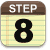 Avoid the sob story.Tear-jerking stories may be popular subjects for television specials and song lyrics, but they rarely, if ever, win scholarships. A common theme students write about is why they need the scholarship money to continue their education. While this is a perfectly legitimate topic, it is often answered with an essay filled with family tragedies and hardships—a sob story. Again, there is nothing wrong with writing about this topic, but don't expect to win if the intent of your essay is to evoke pity.

If your main point (remember our test) is this: "I deserve money because of the suffering I've been through," you have a problem. Scholarship committees are not as interested in problems as they are in solutions. What have you accomplished despite these hardships? How have you succeeded despite the challenges you've faced? This is more significant and memorable than merely cataloging your misfortunes.

Unfortunately, the sob story is one of the more common types of essays that are written by students, and it is hard to stand out when you are telling the same story that literally hundreds of others are also writing. Remember that every applicant has faced difficulties. What's different and individual to you is how you've overcome those obstacles.

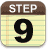 Show positive energy.Mom has probably said: "If you don't have anything nice to say, don't say anything at all." Everyone likes an uplifting story. Especially since you have your entire future ahead of you, scholarship judges want to feel your enthusiasm and zest for life. In fact, one reason some people love to volunteer to be scholarship judges is to meet positive and enthusiastic young men and women who do not have the cynicism or closed minds of many adults.

Try to stay away from essays that are overly pessimistic, antagonistic or critical. This doesn't mean that you have to put a happy spin on every word or that you can't write about a serious problem. But it does mean that you should not concentrate only on the negative. If you are writing about a problem, try to present some solutions. Your optimism is what makes organizations excited about giving you money to pursue your passion for changing the world. Don't shy away from this fact.


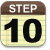 Find people to read your essays.There is an old writer's saying: "Behind every good writer is an even better editor." If you want to create a money-winning essay, you need the help of others. You don't need a professional editor or even someone who is good at writing. You just need people who can read your work and provide useful and constructive feedback.

Roommates, friends, family members, teachers, professors or advisors all make great editors. When others read your essay, they will find errors that you missed and they may give suggestions for making the essay clearer to someone who is not familiar with the topic. You will find that some editors catch grammar and spelling mistakes but will not comment on the overall quality of the essay. Others will miss the technical mistakes but give you great advice on making the substance of your essay better. It's essential to find both types of editors. As you find others to help improve your essay, be careful that they do not alter your work so much that your voice is lost. Editing is essential, but your writing should always be your own.

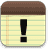 Final Thoughts ...Writing scholarship essays may not be your ideal way to spend a Friday night or Sunday afternoon. But remember that these essays can win you hundreds, if not thousands, of dollars for college. Try to keep this in mind when you feel burned out. If you really get down on writing, take a break. Go outside. Watch some meaningless television. Then when you are refreshed, get back to your essay.

Every successful scholarship applicant we've met—and we will include ourselves here—has at some point got tired or disgusted and contemplated quitting. But each persevered and didn't give up. They pushed ahead and finished their essays. Had they given up, they would never have won scholarship money and that all important college diploma would have been a far more expensive (and for some impossible) accomplishment.Scholarships!!!American Welding Society Scholarships http://www.aws.org/foundation/district_scholarships.html http://www.aws.org/foundation/national_scholarships.htmlCosmetology Scholarships: http://www.beautyschools.org/displaycommon.cfm?an=1&subarticlenbr=16 http://www.joefrancis.com/apply.htmlAHBAI Offering $5,000 in Cosmetology ScholarshipsBeauty school students can earn a cosmetology scholarship from the AHBAI Fred Luster, Sr. Education Foundation. Scholarships will be awarded in$250 amounts for a total of $5,000 awarded.To be eligible for a scholarship, students must have an 85 percent or higher average in school and must have completed a minimum of 300 hours. Extracurricular activities, attendance records and previous competitions/awards will also be taken into consideration.In 1991 AHBAI established the Fred Luster, Sr. Education foundation in honor of the late Fred Luster, Sr. who was a founding board member of AHBAI and founder of the Chicago-based Luster Products, Inc. To date, the foundation has awarded nearly $670,000 in scholarships.Applications must be postmarked by November 30. Download the Fred Luster, Sr. Education Foundation Cosmetology Scholarship application here at http://www.ahbai.org/scholar/luster_cosmetology.htmlNRAEF Scholarship Program – Food Service / CulinaryThe National Restaurant Association Education Foundation (NRAEF) is the leading scholarship provider for the restaurant and foodservice industry. Our goal is to award scholarships to motivated individuals who are committed to furthering their education and succeeding in the restaurant and foodservice industry.http://www.nraef.org/scholarships/Triangle Education Foundation: Rust Scholarship for Engineering (any 4 year college)HELP – Health Education and Leadership ProgramMigrant Workers: http://www.migrant.net/migrant/scholarships.htmHispanic Business Association ScholarshipAthletic ScholarshipsJames A. Dodge Memorial ScholarshipBigSun Scholarship.The BigSun Organization is proud to be able to help young athletes succeed in their academic pursuits. In order to do our part we are offering an annual scholarship to a deserving student. All student athletes are eligible for this award, regardless of which sport they are participating in.How to ApplyPlease send us a short essay answering the following question:What are your most important extracurricular or community activities? What have you done to contribute to them?Deadline June 23.Who is eligible?All student athletes are eligible regardless of the sport they are engaged in. The student must be a high school senior or be attending a post secondary institute.How to submitAll essay submissions should be sent to:athleticawards@bigsunathletics.comWendy’s Heisman Scholarshipwww.wendysheisman.comWho is Eligible?Eligibility for application is limited exclusively to men and women entering their senior year of high school in the 2010-2011 academic year who have at least a "B" grade average and participate in at least one of the 27 sports officially sanctioned by the National Federation of State High Schools. We want to hear from all student-athletes who work hard, are dedicated, and have become role models for your school's underclassmen. Students are judged based on their academic achievements, community service involvement, and athletic accomplishments.How do they apply and what's the timing?The online application must be completed by the student and reviewed by a high school official no later than 5:00pm (Central time) on October 3. Each student applicant must have their online application reviewed and confirmed by a school representative. The reviewer must submit by 5:00pm (Central time) on October 5. Thus, the students must complete their application early to allow time for school personnel to review and confirm the accuracy of the data provided.See website for list of eligible sportsEssay ContestsThe "Famous People and Their Work" scholarship contest is looking for good biographies. Submit a paper you've written dealing with a famous person who has made a contribution to our lives and society. From Madam Curie and the discovery of radium to B.F. Skinner expanding our understanding of behavior, there are many possibilities. This scholarship contest is most appropriate for upper high schools levels, and undergraduate students pursuing a liberal arts education. Awards are granted for exemplary work submitted in compliance with the contest rules.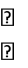 Golden West Publishers / Alert Magazine208.375.7911Toll-free: 800.398.0842Fax: 208.376.0770E-mail: alertmagazine@aol.com http://www.alertmagazine.orgAnthem Essay Contest InformationEligibility: 8th, 9th and 10th Graders. Look at website for 11th, 12th and college scholarships!Entry Deadline: March 20 FIRST PRIZE: $2,0005 SECOND PRIZES: $50010 THIRD PRIZES: $20045 FINALISTS: $50175 SEMIFINALISTS: $30TopicsSelect ONE of the following three topics:Contrast Equality’s view of morality at the end of the novel to the morality exemplified by his society’s institutions, practices, and officials.Anthem’s theme is, in Ayn Rand’s own words, "the meaning of man’s ego." Explain the ways in which the characters and story in Anthem illustrate this theme.To fully control a man, dictators must not only enslave his body, but also destroy his mind. Discuss how the leaders and society in Anthem seek to accomplish this tyrannical end.Judgingwww.google.com/doodle4google/info.htmlDeadline: typically in MarchArt ContestsDesign the “Google” symbol for a day. First place is a $15,000 Scholarship, a laptop, a t-shirt, and your school will get $25,000 for a new computer lab. If you are in the top three, you receive a laptop computer and a t-shirt with your Google Doodle on it. Top 400 will have their Google Doodle on the website and will receive a certificate from Google.Scholarships from businesses:McDonald's USA National Employee Scholarship ProgramThis program recognizes and rewards the accomplishments of McDonald's student-employees who excel in their studies, serve their communities and go the extra mile to deliver a thoroughly enjoyable experience for our customers.Every academic year, McDonald's selects one outstanding student-employee applicant from each state and the District of Columbia to receive a$2,500 scholarship. In addition, three student-employees judged to demonstrate the highest commitment to school, work and community service are selected and named "McScholar of the Year" with a $5,000 scholarship.To apply for an RMHC scholarship, a student must: Be a high school seniorBe younger than 21 years oldBe eligible to attend a two- or four-year college or university with a full course of study Be a legal U.S. residentLive in a participating RMHC Chapter’s geographic areaSubmit a complete application and all required documentation by the deadline on the application Meet any additional eligibility requirements outlined by each scholarship programVerification of enrollment each year at the student’s accredited post-secondary institutionHow to ApplyThe deadline is January 28.  Applicants will be notified of scholarship award status in May – June.Graduating high school seniors may apply online or via a hard copy application beginning November 12. At that time, applications can be downloaded from this page or students can access a link to begin the online application process.Burger King Scholars ProgramThe HAVE IT YOUR WAY® Foundation is excited to announce the launch of the new and improved BURGER KING® Scholars Program. To date, the BURGER KING® Scholars Program has awarded more than $14 million to high school seniors and employees across the U.S., Canada and Puerto Rico and the program continues to grow. This year alone we awarded $1.2 million in scholarships.In celebration of our 10th anniversary, we have made significant enhancements to the program to offer our employees and students in our community more benefits.HERE’S WHAT’S NEW FOR YOU!All Company and Franchise restaurant, corporate and field employees, children of employees and high school seniors are eligible to apply. Franchisees that fund scholarships can designate them to their franchise group employees and to their local communities.Now there are more ways to use the scholarships:Accredited educational programs, including computer and language courses Accredited colleges, universities or vocational/technical schoolsIn addition to the $1,000 awards, there are more scholarships than ever including:$25,000 “KING” National Award$5,000 Regional Awards APPLICATION DATESBURGER KING® Scholars application period opens Nov. 15 and closes Jan. 10.Sam Walton Community Scholarship (Walmart)EligibilityApplicants must meet all of the following criteria:Must be a U.S. Citizen or Permanent Legal Resident of the United States.Cannot be a Walmart Stores, Inc. Associate; the dependent of a Walmart Stores, Inc. Associate; or the dependent of a Walmart Stores, Inc. Board of Directors member as of March 29.Must be a high school or home school senior graduating or earning a GED.Must have a cumulative high school grade point average of at least 2.5 on a 4-point unweighted scale, and have taken either the ACT or SAT test.Must plan to enroll for fall as a freshman at a two-year or four-year college or university that is located in the U.S. and is accredited and listed on the official website of the U.S. Department of Education (http://ope.ed.gov/accreditation/Search.aspx). Military academies are not approved institutions.Must have financial need and be able to demonstrate the need with required documents. (Note: Students with other funds that pay entirely for tuition, books, fees, and on-campus room and board are ineligible.)Note: Additional guidelines apply. See the Program Guidelines document below for complete details.How to ApplyApplication Deadline: January 31.Applications must be submitted online by 5:00 p.m., central time, January 31.College SpecificSome colleges have a separate application for scholarships that you must fill out separately from the application.NEED TO FIND THIS INFORMATION FOR OTHER COLLEGES?GO TO THE HOME PAGE OF THE COLLEGE WEBSITELOOK FOR A SEARCH BARSEARCH “SCHOLARSHIPS” TO FIND A GENERAL PAGE WITH LOTS OF SCHOLARSHIPS (DIFFERENT THAN FINANCIAL AID AND OFTEN LISTED SEPARATELY WITH SEPARATE APPLICATIONS). KEEP AN EYE OUT FOR ANY GENERAL SCHOLARSHIP APPS OR FOUNDATION APPS.(BACK IN THE SEARCH BAR) SEARCH “FOUNDATION” BECAUSE MANY OF THE COLLEGE SCHOLARSHIPS ARE THROUGH THEIR FOUNDATION. LOOK FOR AN APPLICATION AND FILL IT OUT.NO SEARCH BAR? LOOK FOR PAGE LINKS THAT SAY “SCHOLARSHIPS” OR “FINANCIAL AID” THEN LOOK FOR “SCHOLARSHIPS” (THESE MIGHT BE WITHIN PAGES THAT SAY “NEW STUDENTS” OR “FUTURE STUDENTS”STILL CAN’T FIND IT? CALL THE SCHOOL AND ASK TO SPEAK TO FINANCIAL AID OR SCHOLARSHIPS. THEN ASK IF THERE IS A GENERAL SCHOLARSHIP APPLICATION THAT YOU NEED TO FILL OUT TO BE ELIGIBLE FROM COLLEGE OR COLLEGE FOUNDATION SCHOLARSHIPS. MAKE SURE TO ASK WHERE TO FIND IT ONLINE.Unusual ScholarshipsTall Clubs International (TCI) ScholarshipTall Clubs International (TCI) offers a $1,000 scholarship for tall people, the Kae Sumner Einfeldt Scholarship. Individual chapters may also offer local awards. Women who are at least 5'10" and men who are at least 6'2" are eligible for the award. Candidates must be under 21 years old and plan to attend college in the fall.http://www.tall.org/Little People of America ScholarshipThe Little People of America (LPA) association offers the LPA Scholarship for members of its organization. LPA is a nonprofit organization that provides information and support to people of short stature and their families. Membership is offered to people who are 4'10" or less in height. The deadline for the LPA Scholarship is April 1. LPA was founded by Billy Barty, the 3'9" actor who starred in Rumplestiltskin and Willow. The Billy Barty Foundation also sponsors a scholarship for college students who have a medical form of dwarfism.Duck Brand Duct Tape Stuck at Prom ContestThe Duck Brand Duct Tape Stuck on Prom Contest is open to students age 14 years or older who are attending a high school prom in the spring. US citizenship is required. Entrants must enter as a couple (two individuals) and attend a high school prom wearing complete attire or accessories made from duct tape. The submission must include a color photograph of the couple together in prom attire. The first place prize consists of a $3,000 scholarship for each member of the winning couple and a $3,000 cash prize to the school that hosted the prom. Other prizes include $2,000 for second place, $1,000 for third, and Duck Tape sportswear for honorable mentions. The winning couple will be selected based on a variety of criteria, including originality, workmanship, quantity of Duck Tape used, use of colors, and creative use of accessories. The Duck Tape contest web site includes photographs of the winning costumes.Seussvile: Oh, The Places You'll Go! College ScholarshipRandom House, the publisher of the Dr. Seuss books, sponsors a $5,000 essay competition for high school seniors age 21 or younger. Essays must be original, typed, double-spaced, written in English, at most one page, in at least 12 point type and no more than 500 words. The essay must answer the essay question fully. The deadline is February 15.National Make It Yourself with Wool CompetitionThe National Make It Yourself with Wool (NMIYWW) competition awards $2,000 and $1,000 scholarships for knitting wool garments. Winners are selected based on the appropriateness to the contestant's lifestyle, coordination of fabric/yarn with garment style and design, contestant's presentation, and creativity. For more information send a self-addressed stamped envelope to:National Make It Yourself with Wool Competition Box 175Lavina, MT 59046David Letterman Telecommunications ScholarshipThe David Letterman Scholarship was established by David Letterman in 1985 to provide scholarships for telecommunications students at Ball State University. The awards are intended for average students who nevertheless have a creative mind. Winners are selected primarily based on creativity. Projects may involve a variety of media, including written work, research, audio, video, graphics and film. The winner receives a $10,000 scholarship. The first runner-up receives $5,000. The second runner-up receives $3,333.Collegiate Inventors CompetitionSponsored by the National Inventors Hall of Fame, the Collegiate Inventors Competition (previously known as the BFGoodrich Collegiate Inventors Program) seeks to encourage undergraduate and graduate students to pursue new ideas, processes and technological innovations. The invention must have been reduced to practice and patentable. It may not have been made available to the public as a commercial product or process or been patented or published more than one year prior to the date of submission to the competition. Submissions are judged on originality and inventiveness, as well as on their potential value to society (socially, environmentally, and economically), and on the range or scope of use. Up to four students may work together as a team, but only one prize will be awarded per entry. The grand prize winner receives $25,000. There is also one Graduate Collegiate Inventors Competition prize of $15,000 and one Undergraduate Collegiate Inventors Competition prize of $10,000. The deadline is June 1. For more information, write to The Collegiate Inventors Competition, c/o The National Inventors Hall of Fame, 221 S. Broadway Street, Akron, Ohio 44308- 1505.J.D. Salinger AwardThe J.D. Salinger Award at Ursinus College is intended to recognize and support "oddball geniuses" in the field of creative writing. The unconventional award is named after the renowned author of The Catcher in the Rye, who attended Ursinus College in 1938. Besides a four-year scholarship of $25,000 per year, the winner will also get to live in the same dorm room previously occupied by Mr. Salinger. The competition is open to high school seniors. Candidates must be nominated by a high school teacher or guidance counselor for their "quirky brilliance". Recipients are selected on the basis of a portfolio of 10 to 15 pages of creative work in fiction, poetry, creative nonfiction or hybrid genres. Although grades are not weighted as heavily, candidates should be able to achieve admission to Ursinus College (i.e., class rank in the top 25%, GPA of B or better, and SAT score of 1,210 or better). The deadline is November 1.Barry Lefkowitz Scholarship Billiards TournamentThe Barry Lefkowitz Scholarship Billiards Tournament is open to University of Akron students each fall and spring and awards a $1,000 first prize,$500 second prize and $250 third prize. The pool competition has been held twice a year since February 2002. The tournament is sponsored by Barry Lefkowitz, a 1966 graduate of the University of Akron who was the university billiards champion in 1965-66.Zolp Scholarships and other name scholarshipsThe Zolp Scholarship is restricted to students at Loyola University in Chicago who are Catholic and whose last name is Zolp. The student's last name must appear on their birth certificate and confirmation certificate. The scholarship provides full tuition for four years.Other scholarships for students with particular last names include:Scarpinato at Texas A&M University. Scholarship pays full cost of attendance at Texas A&M University for anyone whose last name is Scarpinato by birth or marriage.Gatling at North Carolina State University. The John Gatling Grant provides scholarships for students who were born with a surname of Gatling or Gatlin to attend NC State University. The scholarship provides up to $9,000 for in-state students and $18,000 for out-of-state students. (There is no known relationship between John Gatling and Richard Jordan Gatling, the inventor of the Gatling machine gun. John Gatling made his fortune as a real estate developer in Raleigh, NC.)Harvard University has several scholarships based on the student's last name, including Baxendale, Hudson, Thayer, Downer, Bright.Van Valkenburg. The Van Valkenburg Memorial Scholarshipawards $1,000 to a descendant (by birth or legal adoption) of Lambert and Annetje Van Valkenburg, who emigrated in 1643. Variations in the surname Van Valkenburg are acceptable, including Van Valkenburg, Van Valkenburgh, Van Volkinburg, Van Falkenburg, Valkenburg, Vollick, and Van Velkinburgh.Patrick Kerr Skateboard ScholarshipThe Patrick Kerr Skateboard Scholarship awards one $5,000 and three $1,000 scholarships to skateboarders who are high school seniors with a GPA of 2.5 or higher on a 4.0 scale. Recipients must enroll as a full-time undergraduate at an accredited college or university the fall after high school graduation. US citizenship is required. The award is given to skateboard activists. The deadline is in late April. For more information visit the web site.Scholar Athlete Milk Mustache of the Year (SAMMY) Award(application)The Scholar Athlete Milk Mustache of the Year (SAMMY) Award is open to graduating high school senior scholar athletes. Candidates must demonstrate excellence in academics, athletic performance, leadership and community service. Candidates must also be a resident of one of the 48 contiguous states or the District of Columbia. There will be one scholarship of $7,500 awarded to each of 25 regional winners. The deadline is in early March. The whymilk.com web site includesphotographs of previous winners with their milk mustaches.Mycological Society of AmericaThe Mycological Society of America offers several graduate fellowships for students who are studying mycology (spores, mold and fungus). Awards include the $500 Backus Award and two $2,000 MSA Graduate Fellowships.Klingon Language Institute ScholarshipThe Kor Memorial Scholarship is awarded by the Klingon Language Institute to recognize and encourage scholarship in the field of language study. Familiarity with Klingon or other constructed languages is not required, but creativity is preferred. The $500 award is open to undergraduate and graduate students. Nominations must be submitted by academic department chairs and/or deans. Only one undergraduate student and one graduate student may be nominated by each department chair or dean. The deadline is June 1. For more information, write to:Klingon Language Institute Kor Memorial Scholarship PO Box 634Flourtown, PA 19031Starfleet Academy ScholarshipThe Starfleet Academy Scholarship offers several $500 scholarships for active members of the Starfleet Academy. Fields of study include medicine, veterinary medicine, teaching, writing, law enforcement, engineering, acting, dance, music, foreign languages, international studies, business and management. They are available for students at community colleges, technical schools, four-year colleges and graduate schools. The deadline is July 1.SPAACSE ScholarshipsThe Society of Performers, Artists, Athletes and Celebrities for Space Exploration, Inc. (SPAACSE) offers two $1,000 scholarships.The SPAACSE Galaxy Music Scholarship is available to graduating high school seniors who are pursuing an interest in space music as a means of expressing the beauty and inspiration of the universe. The music submission must be recorded on either a cassette or CD and should be 4-6 minutes in length.The SPAACSE Liliane Webb Art Scholarship is open to graduating high school seniors who have an interest in space art. Candidates must provide an original two-dimensional space artwork to be considered for this award. Candidates must also include a 1-2 page description of prior artistic and other school activities and awards.Illustrators of the Future ContestThe Illustrators of the Future Contest is open to artists from all nations. An entry consists of three black and white works illustrating a science fiction or fantasy story with no recurring theme. Entries may not have been previously published. The award is up to $4,000. Additional information can be found on the web site.Chick and Sophie Major Memorial Duck Calling ContestThe Chick and Sophie Major Memorial Duck Calling Contest awards a $1,500 scholarship to the winner. The first runner-up receives a $500 scholarship, the second runner-up receives a $300 scholarship and the third runner-up receives a $200 scholarship. The contest is open to any high school senior in the United States who can call ducks. Contestants have 90 seconds to use four calls (hail, feed, comeback and mating).National Rifle Association ScholarshipsThe National Rifle Association (NRA) sponsors several scholarships for NRA Junior Members. NRA Junior Members can qualify for theOutstanding Achievement Youth Award for such activities as participating in shooting or hunting clinics, participating in an NRA Postal Match, entering a submissions in the NRA Wildlife Art Contest, and visiting the National Firearms Museum. Recipients of the NRA Youth Award Certificate are eligiblefor the NRA National Prizes. First place receives $3,500, second place receives $2,500, and third place receives $1,500. Participants in the NRA Youth Education Summit (YES) are also able to compete for the YES Grand Scholarship. The NRA also offers theJeanne Bray Memorial Scholarship for children of law enforcement officers who are NRA members. For more information, call the NRA Youth Programs Department at 1- 703-267-1505, write to NRA Youth Programs Department, Outstanding Achievement Youth Award, 11250 Waples Mill Road, Fairfax, VA 22030 or send email toyouth_programs@nrahq.org.Mule Deer Foundation ScholarshipsThe Dannie Jasmine Scholarship is sponsored by the Mule Deer Foundation, a conservation foundation established to conserve mule and blacktail deer. The Dannie Jasmine Scholarship consists of a $500 award to a student at the Department of Environmental and Resource Sciences at the University of Nevada at Reno. The deadline is June 15. For more information, fax 1-775-322-3421 or write to Mule Deer Foundation, Attn: Dannie Jasmine Scholarship Fund, 1005 Terminal Way, Suite 170, Reno, NV 89502.National Beef Ambassador ProgramThe National Beef Ambassador Program is a national public speaking competition for students aged 16 to 19. Winners are selected to represent the beef industry and win college scholarships and cash prizes. The cash prizes include $2,500 (1st place), $1,200 (2nd place) and $800 (3rd place). The scholarships, which are sponsored by the American National Cattlewomen Foundation, include $1,000 (1st place), $750 (2nd place), and $500 (3rd place). For more information, write to American National Cattlewomen, P.O. Box 3881, Englewood, CO 80155.Vegetarian Resource Group ScholarshipThe Vegetarian Resource Group (VRG) offers two $5,000 scholarships each year to graduating US high school seniors who have promoted vegetarianism in their schools and communities. The application requires an essay about how the applicant promoted vegetarianism in their high school or community. The deadline is February 20. Applications are available on the VRG web site. For more information, call 1-410-366-8343, write to The Vegetarian Resource Group, PO Box 1463, Baltimore, MD 21203, or send email to vrg@vrg.org.AACT National Candy Technologists ScholarshipThe American Association of Candy Technologists (AACT) sponsors an annual $5,000 scholarship for college freshmen, sophomores and juniors (for use in the next academic year) who have demonstrated an interest in confectionary technology. Candidates should be attending an accredited, four-year college or university in North America, be majoring in food science, chemical science, biological science or related area, and have a GPA of 3.0 on a 4.0 scale. The deadline is March 31.American Society for Enology and ViticultureThe American Society for Enology and Viticulture awards several scholarships to students studying grapes or winemaking. Candidates must be pursuing a degree in enology, viticulture or other curricula emphasizing a science relevant to the wine and grape industry. The deadline is March 1. Amounts vary. Applications are available on the ASEV web site. For more information, contact:ASEV Scholarship Committee PO Box 1855Davis, CA 95617-1855Email: society@asev.orgFax: 530-753-3318Phone: 530-753-3142Tupperware Home Parties ScholarshipTupperware offers a scholarship to independent Tupperware dealers, managers, franchised distributors and their dependent children. The amount of the award varies. The deadline is January 15. For more information, write to:Tupperware Home Parties PO Box 2353Orlando, FL 32802Alice McArver Ratchford ScholarshipThe Alice McArver Ratchford Scholarship is a need-based scholarship for female undergraduate students at the University of North Carolina at Greensboro who must be single, live on campus, don't own a car, have never been married and have no other scholarships.Colleges that currently offer special scholarships or discounts for twins and triplets include:Carl Albert State College in Oklahoma (Paula Nieto Twin Scholarship) George Washington University in Washington, DC (50% discount for second sibling)Lake Erie College in Painesville, Ohio (each twin gets the scholarship in alternate years)Morris Brown College in Atlanta, Georgia Northeastern Oklahoma A&M CollegeRandolph-Macon Women's College in Lynchburg, VA (15% discount) Sterling College in Kansas (50% discount for each twin)West Chester University of Pennsylvania (Bonnie Evans Feinberg Scholarship)Hood College's Grandma ScholarshipHood College offers a heritage scholarship in which selected incoming freshmen pay the same first-year tuition as their alumnus parent or grandparent.r birth certificate and confirmation certificate. The scholarship provides full tuition for four years. Other scholarships for students with particular last names include:Scarpinato at Texas A&M University. Scholarship pays full cost of attendance at Texas A&M University for anyone whose last name is Scarpinato by birth or marriage.Gatling at North Carolina State University. The John Gatling Grant provides scholarships for students who were born with a surname of Gatling or Gatlin to attend NC State University. The scholarship provides up to $9,000 for in-state students and $18,000 for out-of-state students. (There is no known relationship between John Gatling and Richard Jordan Gatling, the inventor of the Gatling machine gun. John Gatling made his fortune as a real estate developer in Raleigh, NC.)Harvard University has several scholarships based on the student's last name, including Baxendale, Hudson, Thayer, Downer, Bright.Van Valkenburg. The Van Valkenburg Memorial Scholarshipawards $1,000 to a descendant (by birth or legal adoption) of Lambert and Annetje Van Valkenburg, who emigrated in 1643. Variations in the surname Van Valkenburg are acceptable, including Van Valkenburg, Van Valkenburgh, Van Volkinburg, Van Falkenburg, Valkenburg, Vollick, and Van Velkinburgh.Patrick Kerr Skateboard ScholarshipThe Patrick Kerr Skateboard Scholarship awards one $5,000 and three $1,000 scholarships to skateboarders who are high school seniors with a GPA of 2.5 or higher on a 4.0 scale. Recipients must enroll as a full-time undergraduate at an accredited college or university the fall after high school graduation. US citizenship is required. The award is given to skateboard activists. The deadline is in late April. For more information visit the web site.Scholar Athlete Milk Mustache of the Year (SAMMY) Award(application)The Scholar Athlete Milk Mustache of the Year (SAMMY) Award is open to graduating high school senior scholar athletes. Candidates must demonstrate excellence in academics, athletic performance, leadership and community service. Candidates must also be a resident of one of the 48 contiguous states or the District of Columbia. There will be one scholarship of $7,500 awarded to each of 25 regional winners. The deadline is in early March. The whymilk.com web site includesphotographs of previous winners with their milk mustaches.Mycological Society of AmericaThe Mycological Society of America offers several graduate fellowships for students who are studying mycology (spores, mold and fungus). Awards include the $500 Backus Award and two $2,000 MSA Graduate Fellowships.Klingon Language Institute ScholarshipThe Kor Memorial Scholarship is awarded by the Klingon Language Institute to recognize and encourage scholarship in the field of language study. Familiarity with Klingon or other constructed languages is not required, but creativity is preferred. The $500 award is open to undergraduate and graduate students. Nominations must be submitted by academic department chairs and/or deans. Only one undergraduate student and one graduate student may be nominated by each department chair or dean. The deadline is June 1. For more information, write to:Klingon Language Institute Kor Memorial Scholarship PO Box 634Flourtown, PA 19031Starfleet Academy ScholarshipThe Starfleet Academy Scholarship offers several $500 scholarships for active members of the Starfleet Academy. Fields of study include medicine, veterinary medicine, teaching, writing, law enforcement, engineering, acting, dance, music, foreign languages, international studies, business and management. They are available for students at community colleges, technical schools, four-year colleges and graduate schools. The deadline is July 1.SPAACSE ScholarshipsThe Society of Performers, Artists, Athletes and Celebrities for Space Exploration, Inc. (SPAACSE) offers two $1,000 scholarships.The SPAACSE Galaxy Music Scholarship is available to graduating high school seniors who are pursuing an interest in space music as a means of expressing the beauty and inspiration of the universe. The music submission must be recorded on either a cassette or CD and should be 4-6 minutes in length.The SPAACSE Liliane Webb Art Scholarship is open to graduating high school seniors who have an interest in space art. Candidates must provide an original two-dimensional space artwork to be considered for this award. Candidates must also include a 1-2 page description of prior artistic and other school activities and awards.Illustrators of the Future ContestThe Illustrators of the Future Contest is open to artists from all nations. An entry consists of three black and white works illustrating a science fiction or fantasy story with no recurring theme. Entries may not have been previously published. The award is up to $4,000. Additional information can be found on the web site.Chick and Sophie Major Memorial Duck Calling ContestThe Chick and Sophie Major Memorial Duck Calling Contest awards a $1,500 scholarship to the winner. The first runner-up receives a $500 scholarship, the second runner-up receives a $300 scholarship and the third runner-up receives a $200 scholarship. The contest is open to any high school senior in the United States who can call ducks. Contestants have 90 seconds to use four calls (hail, feed, comeback and mating).National Rifle Association ScholarshipsThe National Rifle Association (NRA) sponsors several scholarships for NRA Junior Members. NRA Junior Members can qualify for theOutstandingAchievement Youth Award for such activities as participating in shooting or hunting clinics, participating in an NRA Postal Match, entering a submissions in the NRA Wildlife Art Contest, and visiting the National Firearms Museum. Recipients of the NRA Youth Award Certificate are eligible for the NRA National Prizes. First place receives $3,500, second place receives $2,500, and third place receives $1,500. Participants in the NRA Youth Education Summit (YES) are also able to compete for the YES Grand Scholarship. The NRA also offers theJeanne Bray Memorial Scholarship for children of law enforcement officers who are NRA members. For more information, call the NRA Youth Programs Department at 1- 703-267-1505, write to NRA Youth Programs Department, Outstanding Achievement Youth Award, 11250 Waples Mill Road, Fairfax, VA 22030 or send email toyouth_programs@nrahq.org.Mule Deer Foundation ScholarshipsThe Dannie Jasmine Scholarship is sponsored by the Mule Deer Foundation, a conservation foundation established to conserve mule and blacktail deer. The Dannie Jasmine Scholarship consists of a $500 award to a student at the Department of Environmental and Resource Sciences at the University of Nevada at Reno. The deadline is June 15. For more information, fax 1-775-322-3421 or write to Mule Deer Foundation, Attn: Dannie Jasmine Scholarship Fund, 1005 Terminal Way, Suite 170, Reno, NV 89502.National Beef Ambassador ProgramThe National Beef Ambassador Program is a national public speaking competition for students aged 16 to 19. Winners are selected to represent the beef industry and win college scholarships and cash prizes. The cash prizes include $2,500 (1st place), $1,200 (2nd place) and $800 (3rd place). The scholarships, which are sponsored by the American National Cattlewomen Foundation, include $1,000 (1st place), $750 (2nd place), and $500 (3rd place). For more information, write to American National Cattlewomen, P.O. Box 3881, Englewood, CO 80155.Vegetarian Resource Group ScholarshipThe Vegetarian Resource Group (VRG) offers two $5,000 scholarships each year to graduating US high school seniors who have promoted vegetarianism in their schools and communities. The application requires an essay about how the applicant promoted vegetarianism in their high school or community. The deadline is February 20. Applications are available on the VRG web site. For more information, call 1-410-366-8343, write to The Vegetarian Resource Group, PO Box 1463, Baltimore, MD 21203, or send email to vrg@vrg.org.AACT National Candy Technologists ScholarshipThe American Association of Candy Technologists (AACT) sponsors an annual $5,000 scholarship for college freshmen, sophomores and juniors (for use in the next academic year) who have demonstrated an interest in confectionary technology. Candidates should be attending an accredited, four-year college or university in North America, be majoring in food science, chemical science, biological science or related area, and have a GPA of 3.0 on a 4.0 scale. The deadline is March 31.American Society for Enology and ViticultureThe American Society for Enology and Viticulture awards several scholarships to students studying grapes or winemaking. Candidates must be pursuing a degree in enology, viticulture or other curricula emphasizing a science relevant to the wine and grape industry. The deadline is March 1. Amounts vary. Applications are available on the ASEV web site. For more information, contact:ASEV Scholarship Committee PO Box 1855Davis, CA 95617-1855Email: society@asev.orgFax: 530-753-3318Phone: 530-753-3142Tupperware Home Parties ScholarshipTupperware offers a scholarship to independent Tupperware dealers, managers, franchised distributors and their dependent children. The amount of the award varies. The deadline is January 15. For more information, write to:Tupperware Home Parties PO Box 2353Orlando, FL 32802Alice McArver Ratchford ScholarshipThe Alice McArver Ratchford Scholarship is a need-based scholarship for female undergraduate students at the University of North Carolina at Greensboro who must be single, live on campus, don't own a car, have never been married and have no other scholarships.Colleges that currently offer special scholarships or discounts for twins and triplets include:Carl Albert State College in Oklahoma (Paula Nieto Twin Scholarship) George Washington University in Washington, DC (50% discount for second sibling)Lake Erie College in Painesville, Ohio (each twin gets the scholarship in alternate years)Morris Brown College in Atlanta, Georgia Northeastern Oklahoma A&M CollegeRandolph-Macon Women's College in Lynchburg, VA (15% discount) Sterling College in Kansas (50% discount for each twin)West Chester University of Pennsylvania (Bonnie Evans Feinberg Scholarship.Hood College's Grandma ScholarshipHood College offers a heritage scholarship in which selected incoming freshmen pay the same first-year tuition as their alumnus parent or grandparent.8118/2015ScholarshipAMERICXOpen Scholarships - Scholarship Americal:!m fil2s  contact us  Ernaklvmeol ChaoterNet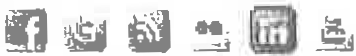 Education Resources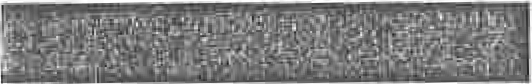 26 Scholarship Tips Worth Thousands of DollarsIOpen Scholarships	 	W11lle many of the programs managed by Scholarship America are only open toemployees of u,e sponsoring company or lhelr families ,we do manage somescholarship programs that are open lo students In the general public. Below,you'll see those programs; lo searoh olher options,you can create a free proffle In ourSluden1 Center, where you'll be able to searoh localDollars for Scholars awards and scholarships from partners like Fastweb. You can also find more search options in our Financial Aid & Soholarshlps section.Currently Open ScholarshipsThe Kaplan University/American Freedom Foundation Scholarship ProgramOpon NowDead/lne; October 30, 2016 or when all 900 partial-tuitionscho/ars/Jip s have been awardedIn thanks lo our military families, Toe Kaplan University/American Freedom Foundalion Scholarship Progran1 sponsored by Kaplan University and American Freedom Founda1lon provides parUal and full scholarship awards to assist spousesand dependent ohildren of U.S. service personnel Who choose lo enroll In applicable Kaplari University Online assoclale's or bachelor's degree programs. (Nursing candidates will require addltJonal ellgiblllly verl1lcaUon). To be eligible, applicants must have received their high school diploma by lhe appllcallon deadline. Curren\ and prior Kaplan University students are not eligible.For more Information, please visit hltps1/WWw.schoJarshlpamerlca orglaff.Apply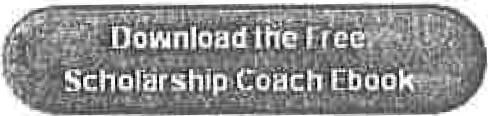 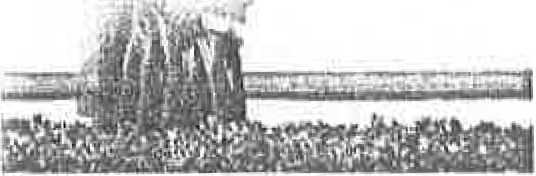 Scholarships Opening SoonACT Foundation Second-Year Scholarship ProgramOpening Winter 2016The Account Control Technology Foundation's Second-Year Scholarship Program Is for current undergraduate students who plan and qualify ID enroll as second-year studenls (sophomores) In full-time undergraduate sludy at an accredl1ed four-year college or university In lhe Fall of lhe following acadernic year.A total of 25 $1,000 scholarships are awarded to college studen1s nationwide. For application materials, visit accounlcontrojfoundallon .org and look for the ACT Foundation Second-Year Scholarship Program.Air Force Aid Society Grant and ScholarshipOpening Date TBDThe Air Force Aid Society offers need-based grants of at least $2,000 through the General Henry H. Arnold Education Grant Program. The program, which is the gateway to all of the Society's educatlonal assistance programs, ls open to dependent children of active duty. retlred and deceased U.S.Air Force members; and spouses of active duty and deceased members. Appllcanls must plan to enroll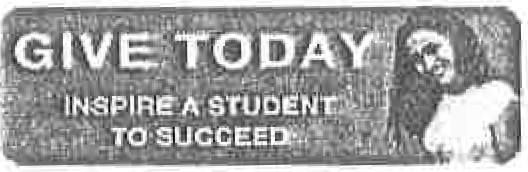 2014 Annual ReportIn 2014, more than 125.000 students received over $236 million In scholarship support and assistance from Scholarship America - a record-breaking year for lhe nation's largest provider of private scholarships.Visit our 2014 annual report to learn more about our successes, our students and our future.Read MoreThe Dream Award Success By Degrees Become  a Volunteer8/18/2015	Open Scholarships • Scholarship Americain a full-Ume undergraduate course of study at an accredited two- or four-year college, university or vocational-technical school and have a minimum cumulative grade point average of 2.0 on a 4.0 scale or  equivalent.General Arnold Education Grant Program applicants are also reviewed for eligibility under the Society's Merit Scholarship Program. This program awards at least ten $5,000 scholarships to incoming college freshmen with top grade point averages.Detailed Information and onllne application can be found   aihltp:/lv,tww afas,om/educatlon-granfs.Alfa Foundation Scholarship ProgramOpening Winter 2016Alfa Foundation is providing a scholarship opportunity available to high school graduates in the state of Alabama. 100 scholarships of $1 ,000 each will be awarded across the state .This scholarship program will help cover the cost of college or technical school. To apply, students must: have a minimum grade point average of 2.5 an a 4.0 scale (or its equivalent); enroll in a two- or four-year college, university or technical school In the Slate of Alabama; and have a current Alabama Farmers Federation Membership issued in his/her name. Annual membership can be obtained QJJ.]jn§, by calling 1-800-964-2532 or by visiting a local Alfa Insurance office .Arborjet Taking Root Scholarship ProgramOpening Spring 2016Arborjet has established its Taking Root Scholarship Program to encourage and enable bright and promising young students to fulfill their dreams of entering careers In the arborlculture industry.Scholarships are offered far students looking to pursue full-time studies In Forestry, Plant Sciences, Horticulture, Entomology, Environmental Science or a related major at an accredited two- or four-year college or university aflhe student's   choice.For more Information, please visithttp:J/sms.scholarshlpamertca.org/arbo detllndex.html.AXA Achievement ScholarshipOpening Fa/12015The AXA Achievement Scholarship , sponsored by the AXA Foundation, provides scholarship awards af $25,000 and $10,000, with winners In every state nationwide.The program Is open to high school seniors who plan to enroll In a full­ lime undergraduate course of study at an accredited two- or four-year college or university.Applicants must be United States citizens or legal residents and must have demonstrated ambition and self-drive as evidenced by an outstanding achievement In a school, community, or workplace activity. More information Isavailable at the AXA  FoundaUon website.AXA Achievement Community ScholarshipOpening  Date TBDThe MA Achievement Community Scholarship ,sponsored by the AXA Foundation, provides scholarship awards of $2,500 each. The program is open to high school seniors who plan to enroll In a full-time undergraduate course of study at an accredited two- or four-year college or university.Applicants must be United States citizens or legal residents and must have demonstrated ambition and self-drive as evidenced by an outstanding achievement in a school, community, or workplace activity.Book Industry Charitable Foundation (Binc) Scholarship ProgramOpening Early 20168/18/2015	Open Scholarships - Scholarship AmericaThe Blnc Scholarship Program Is open to bookstore employees, book6lore owners, former Borders employees and dependents• of bookstore employees. owners and former Borders employees who plan to enroll In full or part-Hme undergraduate or graduate study at an accredited two or four-year college,university or vocallonal­ technical school for at least half of the 2016-2017 academic year.*Dependents Include children under the age of 25, spouses and qualified same­ sex partners.Find out more at 1Jttps:/twww.scholars111oamedca .orglbfnc.Buick Achievers Scholarship ProgramOpening January 2016The Buick Achievers Scholarship Program is open to high school seniors or college undergraduales who plan to major In a specified course or study lhal focuses on Engineering, Technology, or select Design and Business-related programs of study.Scholarships wtll be awarded based on participation and leadetshlp In comn,unltyand school acUvltles, lntereslln the automofive Industry, academic achievement,	/and nanclat need.SpecialconslderaUon Wiii be given lo those who are a first· generation college student, female, minority, military veteran or a dependent of military personnel.Ifyou have the passion to succeed -especially In fields of study Important to the automoflve and related industries -the Buick Achievers Scholarship Program is looking for you. Visit bulckachlevers com for more Information.The Cash Store Continuing Education Scholarship ProgramOpening Date TBDThe Cash Store Conllnulng Educauon Scholarship Program Is offering scholarshlps to high schoolgraduates at least 25 years of age with a minimum GPA of 2.75 on a 4.0 scale.Up lo five (5) awards of $1,000 will be granted each year.Awards are one Ume only . Only lhe nrst 200 subrnltted app!lcallons will be accepted.For more lnformafion,please visit www ,scho!arsappty.orgtcashstore or www.cashslore  comfacholarshfo .Catch a Break! ScholarshipOpening Wlnter 2016The Catch a Breakl Scholarship Program Is offering scholarships up to$10,000/year. The program is intended to enable recipients to graduate debt-free following four years of study. Open to Minnesota residents who demonstrate academic potential and financial need who plan on attending a four-year public college or unlversily In Minnesota .For mor informaflon, please visit sms,.schoJarsapp!y .orq/catchabreak.CBCF General Miiis Health Scholarship ProgramOpening Early 2016The CBCF General Mills Heallh Scholarship Program, sponsored by General Mills, is open to students living in a Congressional Black Caucus district who plan to continue their education in the fields of medicine , engineering, technology, nutrition or another health-related field and have financial need. Appllcants must be high school seniors or graduates or be current postsecondary undergraduates or graduate level students, who plan to enroll in full-time undergraduate or graduate study at an accredited two-year or four-year college, university, or vocational­ technical school for the entire upcoming academic year.Applicants must have a minimum grade point average of 2.75 on a 4.0 scale (or its equivalent) and live in a Congressional Black Caucus district. Review lhe guidelines and apply at sms.schohmapply org/cbc genera(lnillshea llh/.8/18/2015	Open Scholarships - Scholarship AmericaCognizant Making The Future Scholarship ProgramOpening Early 2016The Cognizant Making the Future scholarship program recognizes today's inspiration as tomorrow's innovation. Cognizant is committed to preparing the next generatlon with the skills they will need to be active participants in an environment that will become increasingly dominated by technology. Making The Future is a design-based scholarship, and candidates will be required to submit video documentation  of a hands-on project that illustrates both creativity and  innovation.Students may submit a project for consideration If they are: citizens or legal permanent residents of the United States; pursuing a career in a STEM field;   eligible to enroll or currently enrolled at a a vocational-technical school or a two- or four-year accredited college or university, with a full course of undergraduate study; and in good academic standing with a minimum of a 2.5 grade point   average.Scholarship recipients will earn $5,000 awards. To learn more and gel started, visit the Cogriizant EduoaUonal Opportunltvwebsite and click on "Making the FutureU.S. College  Scholarship Program."The Cory L. Richards Memorial Scholarship Program, Sponsored by the Guttmacher Institute Opening Early 2016The Cory L. Richards Memorial Scholarship Program Is open to graduate students who  are pursuing a Masters Degree in the field of Public Policy or Public Health  and demonstrate a commitment to advancing public policy related to sexual and reproductive rights. Applicants must have a minimum grade point average of 3.0 on  a 4.0 scale (or its equivalent) to apply.One Individual wlll be designated each year as a Cory Richards Scholar and awarded a one-time scholarship of $15,000 to support full-time graduate study at an accredited institution in the United States.The individual will be selected based on academic performance, demonstrated leadership and participation in school and community activities, work experience, an essay, unusual personal or family circumstances, and an outside appraisal completed by a professor, advisor or mentor. Financial need will also be considered.More information can be found on the Cory Richards Scholarship  website.Dollars for Scholars  Student Volunteer AwardOpening Early 2016Please note: Students applying for this award need to receive a recommendation from their local Dollars for Scholars affiliate.The Dollars for Scholars Student Volunteer Award (SVA) Is Scholarship America's way of honoring students who embody the volunteer  spirit of Dollars for Scholars.Recipients of this national award funded by Scholarship America will  receive$1,000 scholarships, with one national winner earning a $1,000 renewable award for up to four years. To apply, students must live in a community with a Dollars for Scholars affiliate and receive a recommendation from an affiliate representaUve. In addition, students must be enrolled in or planning to enroll full-time at an   accredited two- or four-year college, university, or vocational-technical  school. (Adult students entering or resuming a postsecondary program of study are  eligible, and past recipients of the award are eligible to apply  again.)All students who complete a profile on their local Dollars for Scholars affiliate website, meet the eligibility requirements and receive a recommendation from their local affiliate will match and be able to and have the opportunity to apply for the Dollars for Scholars Student Volunteer Award,Applications will be evaluated on volunteer service (with Dollars for Scholars volunteer hours earning the highest points) as well as academics, activities and other  criteria.8/18/2015	Open Scholarships - Scholarship AmericaTo apply, students will need to fill out a profile on the Schclarnhlo Amari ca Student Q.e.nmc; In addition to the SVA, this profile will also match you to other local and national scholarships.Dr Pepper Tuition Giveaway Promotion and ContestOpening Fa/12015Every student deserves a chance to realize their potential. Toat's why Dr Pepper gave away over $1,000,000 In tuitlon in 2014-15 to help students across the country pursue their dreams.Since 2008, the Dr Pepper Tuition Giveaway has changed lives by giving away millions of dollars in tuition.With the challenges of rising tuiUon costs and studying full-time, we take pride in helping students achieve their goals.Ifyou're a student between the ages of 18-24, you can tell us your one of a kind goat to enter for the chance to compete to win up to $100,000 Intuition. You'll be eligible to submit a video once you reach 50 votes. Dr Pepper will select finalists fora chancelo compete to win up to $100,000 In tulHon at a college football championship game.In addition, Ifyou reach the top 5 of the $5,000 Leaderboard when voting ends, you could win $5,000 In tuition.Edison Scholars ProgramOpening Fall 2015The Edison Scholars Program, sponsored by Edison lntematlonal, Is offering aspiring scientists, mathematicians and engineers scholarships to pursue their education at a four-year colleges or universities.Graduating high school seniors who show potential for success In college and have flnanclal need are encouraged to apply for this scholarship .Ellglble students must llve In or attend a publlc or private high school in areas serviced by Southern .California Edison (SCE) or attend an eligible high school in the designated area surrounding SCE's San Onofre Nuclear Generating Station (SONGS).Thirty renewable scholarships of $10,000/year up to $40,000 or the attainment of a bachelor's degree  will be awarded.Detailed Information and a llst of eligible high schools can be found at hlips:/lwww soho!arshlpamerica org/edlsonscholars/The Edwards Llfesclences Scholarship  ProgramOpening Early 2016The Edwards Lifesciences Scholarship Program provides renewable $2,500 awards for students pursuing a major in sclen·ce, technology, engineering or math (STEM majors). Applicants must be United States citizens or legal residents who are high school seniors and residents of Orange County, CA, or Salt Lake County, UT. Recipients must demonstrate financial need. Only the first 150 applications will be processed .More Information is available at www.sr;holarnapply.org/edwardsl.Gamers In Real Life (G.I.R.L.) Game Design ScholarshipOpening Early 2016Daybreak Games Is proud to present the Gamers In Real Life (G.I.R.L.) Game Design Competition. Winners in the Art and Design category and the Programming and Engineering category will each earn a $5,000 scholarship to be applied towards tuition, room and board, and other educational expenses. In addition, winners will have the opportunity to be hired as a paid Intern for up to 1O weeks at Daybreak Games' headquarters In San Diego for hands-on experience working on award-winning franchises, including PlanetSide® and EverQuest®.To apply, you must be currently enrolled in an undergraduate program related to video games (including programs related to video game art, design, animation, production, programming, or visual effects). Art and Design applicants must submit two original pieces of concept art along with their appllcatlon; Programming and Engineering applicants will need to submit an original game featuer in the8/18/2015	Open Scholarships - Scholarship Americacodebase of your choice.See lhe Official Rules for details.GE-Reagan  Foundation Scholarship  ProgramOpening  Fa/1 2015The GE-Reagan Foundation Scholarship Program, sponsored by The Ronald Reagan Foundation and GE, offers $10 ,000 scholarships to high school seniors In the United States. The GE-Reagan Foundation Scholarship Program is open to students who demonstrate the attributes of leadership ,drive, integrity, and citizenship similar to those exhibited by President Ronald Reagan. Like President Reagan, candidates use the formative experiences  of thelr youlh to lead, serve,  and pursue a life or purpose and significance, both individually and for their communities.  Renewable  scholarships are offered for full-time  study at anaccredited four-year college or university In the United States. For more information, visit www reaganroundatlon org/schotarships.Globe Education Network (GEN) Scholarship ProgramOpening Date TBDThe Globe Education Network Scholarship Fund provides $1,000 scholarship awards for students at Globe University, Broadview University and Minnesota  School of Business.Applicants must be planning to pursue full-time undergraduate study for lhe upcoming academic year at one of these three schools . The scholarship award Is not renewable, but students may reapply to the program each year they meet eligibility requirements. Find out more Information at GlobeUnlverslty.edu.Great  Lakes  National ScholarshipOpening Early 2016The Great Lakes National Scholarship Program, funded by the Great Lakes Educational Loan Services, Inc., Is offering $2,500 scholarships for undergraduate and graduate students from across lhe country.The Great Lakes National Scholarship Program is open to high school seniors or graduates or current postsecondary undergraduates  or graduate level students  who are United States citizens or permanent residents. They must plan to enroll in  a full-time STEM (science, technology, engineering or math) field of study at an accredited non-profit public or private two-year or four-year college, university or vocational-techn ical school In lhe United States for the entire academic year.A minimum cumulative grade point average of 2 .75 on a 4.0 scale (or Its equivalent)  is required along with demonstrated  financial  need.Learn more at www ,scholarsapply.org greaUakes.ICMA-RC Vantagepoi nt Publlc Employee Memorial Scholarship FundOpening December 2015The ICMA-RC Vantagepoint Public Employee Memorial Scholarship Fund provides scholarships to the surviving children and spouses of US city, county, and state public employees• who have died in service to their communities. Applicants must enroll in and attend an accredited  college, university, or  vocational-technicalschool on a full-time basis.High school seniors, undergraduates and graduate students  are eligible to apply. Find out more at vantaqescholar.org.•students must provide a letter from the deceased employee's place of work verifying his or her employment at time of death, and supporling financial Information.Awards are determined based on merit and financial need and are for tuition and fees only.Kohl's Cares Scholarship ProgramOpening Early 20168/18/2015	Open Scholarships - Scholarship AmericaEvery year through the Kohl's Cares® Scholarship Program, Kohl's recognizes and rewards young volunteers (ages 6-18) across the counlly for amazing contributions to their communities. Top winners each receive $10,000 for higher   education.Since 2001, Kohl's has recognized more than 19,500 kids with more than $3.9 million in scholarships and prizes. Students must be nominated by someone 21 orolder.The student' s volunteer actions must be described by the nominator in detail on the nomfnaflon rorm. Winners are selected based on the benefits and outcomesof the studenfs volunteer service.James Beard Foundation Scholarship  ProgramOpan/ng Spring 2016James Beard Is fondly remembered by friends and colleagues as a man who offered unstinting help and encouragement to people embarking on a culinary career. UpholdIng Beard's legacy of culinary education and support through our scholarship program Is an essenUal component of the James Beard Foundation's mission.The Friends of James Beard Foundation Scholarships and the James Beard Foundation School Scholarships have been established to assist aspiring culinary professionals who plan_to further their education at a licensed or accredited culinary school. Professional grants are also available for Independent work, study and travel.Flnd out more at l amesbeard,org/educatio11lscholarshjps-and:9ranls or sms,seholarsapply,orgnamesbeard.James L. and Nellle M. Westlake Scholarship ProgramOpening Fa/12015The James L. and Nellie M. Westlake Scholarship Program was established pursuant to the provisions of the wills of James L. and Nellie M. Westlake for the purpose of assisting  Missouri residents In pursuing a college education.Renewable scholarships are offered for full-time study at an accredited four-year Institution of the studenfs  choice. Applicants must:* Be Missouri residents,Be graduaUng seniors at Missouri high schools who plan to enroll in a full-time undergraduate course of study at an accredited four- year college or university ORHave completed one or two full years at a Missouri community college with sufficient credits to permit transferlo an accredited four-year college or university at the sophomore  or junior level, respectively.Demonstrate limited financial resources with an expected family contrlbuUon  of$7,000 or less and a family adjusted gross income of $50,000 or less.Awards will cover the cost of tuition, plus approximately $2,000 additional to cover the costs of fees, books, and supplies.More Information is available at sms,scholarsapply,ormwesllake.MassMutual Scholars ProgramOpening Early 2016The MassMutual Scholars program is a national scholarship program for high achieving college students Interested In pursuing careers in the Insurance and financial services Industry.The scholarship Is funded by the Massachusetts Mutual Life Insurance Company and is focused on expanding access and opportunity of higher education and employment to students who reflect the rich cultural diversity of our nation. We seeklo increase the number of students completing college nationally and raise awareness of careers In financial services.In 2015, MassMutual offered $150,000 In total funding; assisting al least 30 students entering their sophomore, junior, senior, or fiflh year of undergraduate coursework with a scholarship worlh up to $5,000 .Students must complete and submit for federal financial aid by completing the Free Appllcallon for Federal Student Aid Form (FAFSA) at www.fafsa.ed.g ov and be interested in pursuing a8/18/2015	Open Scholarships - Scholarship Americacareer In lhe Insurance and Onancialservices induslrv.For more information, please visit massmutua!.scho!arsappJy orq/.MathMovesU Grants for Teachers and Schools: Math Hero Award ProgramOpening Early 2016Nominees for the MalhMovesU Grants for Teachers and Schools: Math Hero Award Program, sponsored by Raytheon, must be full-time teachers who are currently employed and teaching a mathematics or science curriculum at a middle school or high school in the United States OR volunteers working with an approved math or science-related nonprofit organization (I.e. MATHCOUNTS®). Nominations can be made by students, parents, colleagues, principals, or volunteers. Up to  30 awards  of $2,500 each will be granted. In addition, the recipient's school will receive a matching  $2,500 grant to be used for enhancing the school's math program.  Moreinformation is available at lhe Math Hero website.MathMovesU  Mlddle School ScholarshipOpening  Fa/1 2015Calling All Middle School Students(6th, 7th and 8th graders -- tell us how math moves your world. Each year, MathMovesU® awards 150 middle school students nationwide $1,000 scholarshipslo attend math and science camps and programs, or to save the money for college. Raytheon also donates a $1,000 matching grant to each winning student's  middle school. More Information Is available  atMathMovesu ,comIMllitaiy Commanders' Scholarship  FundOpening Fa/1 2015The New York Chapter of the American Logistics Association sponsors up to  15$5,000 scholarships for dependent children of active duty, reserve, National Guard or retired members of the United States military who hold valid Exchange & Commissary shopping privileges at the time of application.  Applicants must be  high school seniors or graduates who plan to enroll for the first time In a full-time undergraduate course of study at an accredited two-year or four-year college or university in the fall. Applicants must have a minimum cumulative grade point average of 3.5 on a 4.0 scale, or the equivalent.  Scholarship recipients are  selected on the basis of academic record, demonstrated  leadership and participation in school and community activities, honors, work experience,  statement of goals and aspirations, unusual personal or family circumstances, and an outside appraisal.Financial need will also be considered.More Information is available  at sms.schotarsappJy.org/mllltarycornmanders.The National Hydropower Association Past Presidents' Legacy Scholarship ProgramOpening January 2016The National Hydropower Association Past Presidents' Legacy Scholarship Program, sponsored by the National Hydropower Association, is open to current college sophomores or juniors who will be juniors or seniors beginning in the fall; or graduate students; with a minimum cumulative GPA of 3.0 on a 4.0 scale (or equivalent), who are enrolled in a full-time undergraduate or graduate course of study at an accredited four-year college or university. It is also open to students with an equivalent GPA at an accredited vocational-technical school or program. Applicants must be United States citizens or legal residents.Applicants must be pursuing a program of study, approved by the National Hydropower Association, that is related to the hydropower industry. More information can be found atl:M!m.&.ro..Pension Real Estate Association Scholarship ProgramOpening April 20168/18/2015	Open Scholarships - Scholarship AmericaThe Pension Real Estate Association awards scholarships on an annual basis to promising students studying real estate at the undergraduate and graduate levels. Scholarships are offered each year for full-time study in real estate.Applicants to the PREA Scholarship Program must be college sophomores, juniors or seniors and graduate level students who are already enrolled or planning to enroll Infull­ time undergraduate or graduate study at an accredited four-year school; appllcants must also be majoring or concentrating in real estate.If selected as a recipient, the student will receive an award ranging from $500 to$5,000. Recipients will also be partnered with an industry professional for an opportunity to participate In a one-on-one mentoring experience.For more infonnatlon, please visit http:lsms.scho!arshjpamerlca om(prea/.PG&E Bright Minds Scholarship ProgramOpening January 2016The PG&E Bright Minds Scholarship Program, sponsored by Pacific Gas and Electric Company, Is open to students llvlng In a PG&E service area In California. Applicants must be high school seniors or graduates who plan to enroll in full time undergraduate study at an accredited two- or four year college, university or vocatlonal-technlcal school for the entire upcoming academic year. Nontraditional students who are returning to school to finish their degree or planning on attending for the first time are encouraged to apply.To learn more, please visit https:/twww.scholarsapptv.org/pge.Rent-A-Center  Make A Difference ScholarshlpOpening Fa/12015Current customers; customers within the past two years who are In good standing; their Immediate family members (spouse or dependent children llvlng In the customer's household); and dependent children (age 25 or younger) ofcurrent employees of Rent-A-Center, Get It Nowl, Home Choice, Acceptance .Now, RAC National Product Service or RAC Field Support Center who have been continuously employed for at least one year - and who llve In the U.S. or Puerto Rlco - are eligible to apply. Applicants must plan to enroll or are already enrolled in full-time undergraduate study at an accredited two- or four-year college, university or vocational technical school Inthe United States or Puerto Rico. More Information Is available at hllos://sms.scho!arsapclv .orqlmakeadlfference.Scholarship America Dream AwardOpening Fel/ 2015Scholarship America's Dream Award Is a renewable scholarship fund targeted toward completion. Awards will be given to students entering their second year or higher of education beyond high school, based on the fact that too often scholarships are only offered In their freshman year .Award amounts wlll grow each year, helping ensure that students can afford to complete their degrees.Dream Award scholarships for 2015-16 Included general scholarships; STEM scholarships (for study in science, technology, engineering and math-related majors); and the World Journal Award for Chinese-American Students. Financial need will be considered In determining award amounts.To qualify, students must have received a high school diploma or equivalent from aU.S.school,and must be planning to complete a minimum of one full year of postsecondary educalion by the end of the following year. Applicants must plan to enroll In full-time undergraduate study at the sophomore-year level or higher at an accredited two- or four-year college, university or vocational-technical school in the United States for the entire academic year, and must have a minimum cumulative grade point average of 3.0 on a 4.0 scale (or its equivalent) .Finally, applicants must be U.S. citlzens, U.S. permanent resident (holders of a Permanent Resident Card), or individuals granted deferred action status under the Deferred Action for Childhood Arrivals Program (DACA).For more information, visit the Dream Award page of our site.8/18/2015	Open Scholarships - Scholarship AmericaState Fann Good Neighbor ScholarshipOpening Date TBDThe State Farm Companies Foundation believes that all children deserve an education that helps them reach their potential and prepares them for    life.The State Farm Good Neighbor Scholarship .Program was established to provide financial assistance to high school seniors who plan to attend college, technical, or vocational school, but who may not be able to meet the expenses of a higher education without such aid and often do not qualify for other scholarships .The scholarship doesn't require a high GPA, but rather focuses on students who are leaders and volunteers in their communities and demonstrate financial need. Applicants must be graduating high school seniors In 2016, and have a GPA between 2.5 and 3.2 on a 4.0 scale.You must also plan to enroll full-time for the 2016-17 academic year at an accredited 2- or 4-year school. Learn more at the applicaUo n site.Structural Engineering/Architect Student Scholarship ProgramOpening Early 2016The Structural Engineering/Architecture Student Scholarship Program, sponsored by Simpson Strong-lie Company, Inc.. Is available to students who are already enrolled as juniors (at least 60 semester hours or equivalent) or seniors in a full­ time undergraduate course of study In architecture or structural engineering at designated four-year colleges and universities . Detailed information and a list of the eligible schools can be found at www slrongtle,comlscholarships.Toshiba Machine Co., America Scholarship ProgramOpening  Fa/1 2015The Toshiba Machine Co., America Scholarship Program was established to assist students pursuing an industrial maintenance or plastics processing program of  study. Recipients will earn $2,5.00 scholarship awards for full-time study at an accredited  lnstitutlon of their choice.High school seniors, high school graduates and college undergraduates may apply, as long as they plan to enroll in full-time undergraduate study at an accredited school for the upcoming academic year. Applicants must be enrolled or planning to enroll in an industrial maintenance or plastics processing program of study, and must have a minimum GPA of 3.0 (for high school students) or 2.5 (forcollege students) on a 4.0 scale. For more information and an application form, lllfilll he Toshiba Machine Co ,America website. ApplyVoya Unsung HeroesOpening Fall 2015The Unsung Heroes program annually provides grants to K-12 educators utilizing new teaching methods and techniques to Improve learning. Educators are welcome to submit grant applications describing projects they have initiated or would like to pursue. Each project Is Judged on its Innovative method, creativity, and ability to positively influence students.Each year, one hundred educators are selected to receive $2,000 each to help fund their Innovative class projects.Three recipients are then selected to receive additional top awards of $5,000, $10,000, and $25,000 .Applicants must be employed by an accredited K-12 public or private school located In the United States and must be full-time e_ducators, teachers, principals, paraprofessionals , or classified staff with projects that improve student   learning.More Information is available at l he Unsung Heroes website.Wllllam C. and Corrine J. Dietrich Scholarship ProgramOpening February 2016The 1/Villlam C. and Corrine J . Dietrich Scholarship Program, sponsored by the8/18/2015	Open Scholarships - Scholarship AmericaMinnesota Community Foundation, is open to high school seniors at any public high school In Minnesota who demonstrate financial need. The awards are offered for full-time undergraduate study at an accredited two-year or four-year college or university. More Information Is available at sms.scholarsapply ,orgldletrlch.Like  2,267 people Ilka this.© Copyright Scholarship America, Inc. 2015, All rights reserved.	Privacy Polley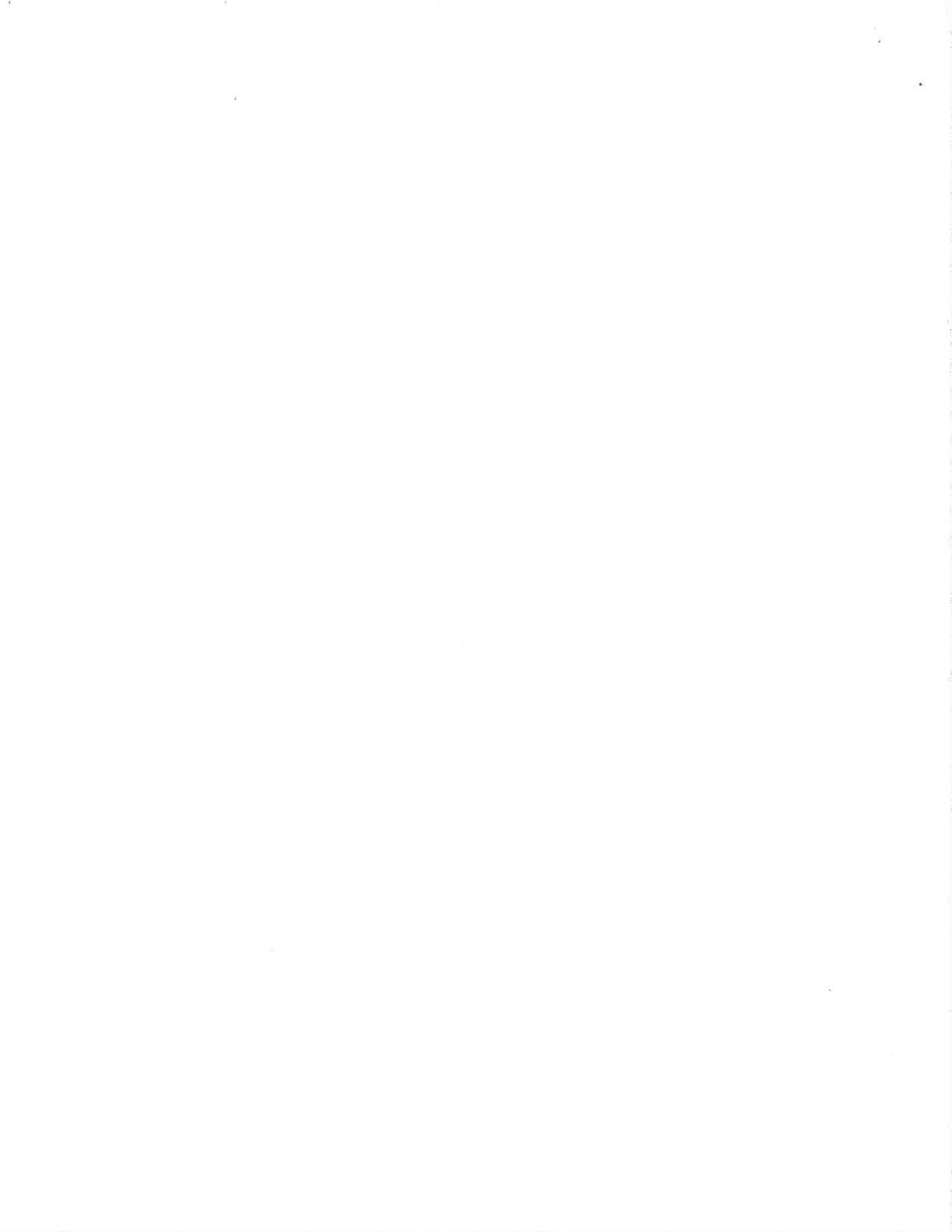 8/18/2015	Scholarships for High School Seniors - Fastweb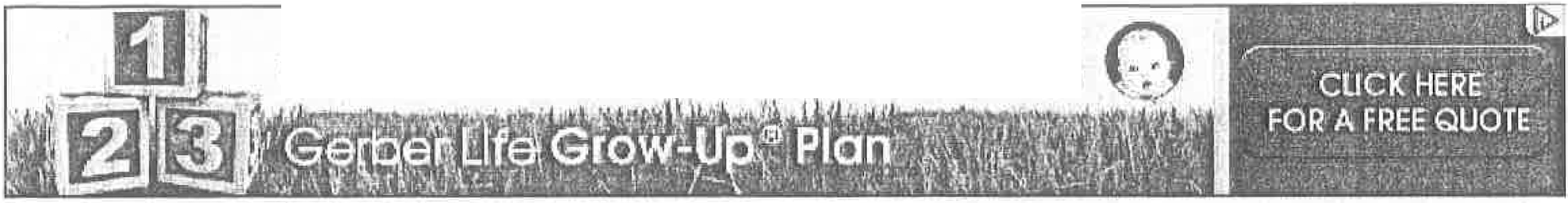 $2,000No Essay	·Scholarshi p  ,.._,·1 ,;1,..:,"ITS EASY! DON'T MISS  OUT.Fastweb,\.Scholarships, Financial Aid, Student Loans and CollegesScholarships I School YearScholarships  for High  School SeniorsHigh School SeniorsAs a high school senior, the pressure is on to find scholarships for college. At this point, high school senior scholarships are just as important as getting into the dream school. Fortunately, that means there are plenty of scholarships for senior high school students to apply to.Applying for scholarships is a numbers game, and the more high school senior scholarships you apply to, the better your chances of actually winning one a€" or several. But the key to a great scholarship search is to start applying as soon as possible.Start applying for high school senior scholarships on Fastweb now.Largest Scholarships for High School Seniors8/18/2015	Scholarships for High School Seniors - FastwebNew  Scholarships  for High  School SeniorsNameOutstanding   Scholar  Award   -  Cornerstone University Tom George ScholarshipPark 1 igh School Hall of Fame ScholarshipAmount Deadline$12,000 Varies Varies Varies Varies    VariesUnion Grove Area Business Scholarship	VariesKarle P. Guth Scholarship	VariesJohn J. Sokol Scholarship	VariesRobert & Noreen Stollberg Award	Varies Balanced  Mau Scholarship - University of Nebraska. Omaha $1,000Varies Varies Varies VariesVariesRichard and Mercedes Durham Schol.arshipCitizens National  Bank Scholarship - SELUVaries	Varies Varies	VariesMore  Scholarship DirectoriesMilitaryDisabled VeteransVeteransEthnicityChinese StudentsFilipino StudentsGerman StudentsIrish StudentsItalian StudentsJewish StudentsKorean StudentsMexican StudentsPolish StudentsPuerto Rican StudentsRussian StudentsHonorNational Honor Society (NHS) MembersSalutatoriansValedictoriansRaceAfrican American StudentsAsian or Pacific Islander StudentsHispanic StudentsUnique  Situation8/18/2015	High School Scholarships - Scholarships By Grade Level - College Scholarships - Financial Ald- Scholarships.comSchola;?hips.com®	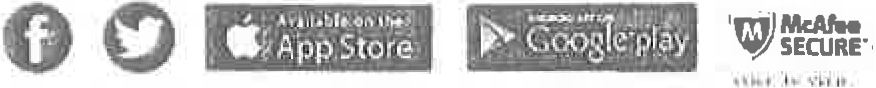 You Find Money. Colleges Find You.HOM E  SCHOLARSHIP SEARCH  COLLEGE SEARCH  LIST YOUR SCHOLARSHIP  BLOG  LOGIN  EDUCATORSHIGH SCHOOLSCHOLARSHIPSSchoh:irsh lps for High School JuniorsScholar;;hips for High School Seniors"A Voice for Animals" High School contest s10.ooo Texas CollegelBO Medical ScholaobillfJ:Q.gram2015 The Chen Foundation Scholarship frQown21st Century Healthcare>	> Collage SchoJaa;bips > Schoiarshios By Grade Leve! > High School ScholarshipsHIG H SCHOOL SCHOLARSHIPSSo. you're a high school student and you're in the process of firuliDg scholarships to help pay for school your freshman year of college and beyond. Good job IThis is the best time to search for scholarships. since scholarships for high school students are by far the most common kind. Many scholarship providers give big awards to students early on in their academic careers, possibly even flmmng your eduqtion at your dream school. With federal financial aid limits such as smaller student Joans and later disbursement dates placed on aid for college freshmen. all that scholarship money can really   help.Many of these scholarships will be easier to get if you begin preparing early in high school. and some competitions allow you to enter before your senior year of high school, making the final search for schola rship opportunities that much easier for students who have planned ahead.'	I	I	I	[toPay for   !student  12015     IObama	2015 List of    , 2015Student I Ald For   'Grants  Loan	Scholarships !Flnanclal2015  Grants Available$2000 Athlete Scholarshipcaptalnu.com/ScholarshlpAll Athletes Eligible to Enter. One Winner Selected Every 3 MonthslHigh School Students 2015  Grants for Women$5,775 Grants  for Collegecollegegrants.comparetopschools.comYou May Qualify for a $5.775 Grant to Help Pay for School. Learn More.A.A. and Hattie MaeTuition    ' College   1 1a1• •,•ra.·1 Forgivenessn Ic  o.corn iu,o1a.. IBush AccountingScholarshipAAC CL!llnacy Scholarships for High School SeniorsAAHA Loy Manzione<li«:over,  ..   p rlvalo,w-   Up To    .5tudentaldnow....    Search college   onu11eca llog._Cover Up Compare $5,730 \ Student loan scholarship lfst, Would You to 100%   .student	Grant If  Forgiveness	Apply for	'Go Back toof Co llege 1I loan rates.I vou	,' Programs	$50.000+ In	:school withCosts.	Cover up Qualify !Aval/able Nowl scholarships	J Flnanclal Apply	to 100%     Start	See If you	\	Aid? See IfOnllne. lt"s! of your	! Nowl	Qualify	l vouEasyl	Icollege	I	I	I	QuallfylBVU Online Programs Free Grants For CollegeBad Credit LoanScholarshipAN A JournalismJnternshJg GrantsAbercro mbJe & FitchAnti-BullyingScholarships,, expenses III	\II	LATEST COLLEGE & FINANCIAL AIDI	NEWSACHE Police Officers and Firefighters survivors Educational Assistance ProgramACS Schojars ProgramActuarial DiversiScholarshipADHE Governor's Scholars Distinguished Scholars AwardAEMP Foundation scholarshipsAFA Teens for Alzhelmer"s Awareness College ScholarshipAFA Teens VideocompetitionAFAS Generill Henry H.Arnold Education GrantAfrican American Network - Carolinas Scholarshlo FundAFSA High School EssayScholarships for high school students are probably the most common category of scholarships by grade level. High school students are planning on starting college for the first time and likely don"t have other sources of funding lined up. Scholarships for high school students. therefore. are creating an investment in a student right at the beginning of his or her academic career and are providing funding that is likely desperately soughtAnd you are a planner. aren't you? You've likely done our free scholarship search already and now you"re even reading more aboutscholarships for high school students in our Resources section. Your ability to do research like this is why you plan on attending college. isn"t it? Well. your effort is going to pay off big time. as what you'reabout to read is a short list of really great scholarships for high school students hand-selected by the experts here atScholarships.com from our extensive database of college scholarships and grants.Here are separate pages for junior and senior scholarships but click the links below to find out more and start applying!For more information, conduct a free college schoJarshlp search .21st Centutv Healthcare Works Application  Deadlines:- The program goal is to assist unemployed, economically disadvantaged individuals in successfully entering or advancing in the Healthcare field by providing classroom training and supportive services. - Youth between the ages of 18-24. career changing adults and unemployed adults who meet the U.S. Department of Health & Human Service's "economically disadvantaged" income  requirementsArmed and Dangerous In Academia August 18. 2015by Susan DutcqDespite the well-known. mass-campus shootings such as Virginia Tech that have the public questioning the safety of college campuses, the U.S. Department found that 93 percent of violence against students occursoff-campus. Currently. approximately 4.400 colleges and universities prohibit carrying firearms. However, states such as Arkansas. Colorado. Idaho. Kansas. Mississippi. Oregon, Utah and [...)Mom's Famous SpaghettjAugust 17. 2015by Emily RabinowitzIt seems like to get into college these days students have to be involved in nearly everything: sports, debate team, internships. nonprofit volunteering. honor societies, part time jobs ...the list of potential activities goes on. But how do you describe yourself adequately without breaking the cardinal rule of the college essay: Do Not Regurgitate Your Resume?Here"s a little metaphor to help break [...)Signjflcance of Joining Clubs and Organizations i n College8/18/2015	High School Scholarships - Scholarships By Grade Level - College Scholarships - Financial Aid - Scholarships.comAH&l,£F AnnualScholarship GrantE.cQgmmA!CPA/Accmmtei:nps Student ScholarshipAir Iine Pilots Associatio n Scholal'\'ihlpNLl ScholiltlhioProgram to Study in!m!filAl Schuman Ecolab UndergraduateEntrepreneuria l ScholarshIpAlabama Scholarshipsfor Dependents ot BlindParentsAlaska American Legion Western District ScholarshlQAlaskAdvantage®Educa110·0 GrantAlbuquerqueCommunity foundation{ACF) New Mexico Manufactured Housing ScholarshilUl,!JJ.d.A lbuquerqueCommunity Foundation (ACFl Notah Begay II! scholac,hlp ProgramAlfred & Esther Eggerllng-Mldland Lutheran College ScholarshjoAlfred State Col)ege vo,;:atiooal Excellence ScholarshipAllegheny Mo\lnt-ain Section - Air & Waste Management AssodationAllegheny Mountain Section Air & Waste Management Assn. ScholarshipsAllegra Ford ThomasScholarshipAlliant Energy communlt,y Service ScholarshipAlyarado/Garc!aScholarshipAmeric an Baptist FinancialAid Pr99ramAmerican Coundl of the Blind ScholarshipAmerica n f ire spr!nklec Assoc:jatjon ScholarshipAmerican Legion Auxiliary Spirit of Youth Sdiolarship for JuniorAn;ier lc;;rn Legion· Auxllla[)', Dept of MNMemorial Schclarshli&must [...] .M!2.CllProfessor EA Rogers Award Application Deadlines:Are you a high school freshman, sophomore, or junior hoping to attend a top college or university? Are you looking for a challenging and dynamic summer program that allows you to take college level courses while getting a preview of college life? The Professor E.A. Rogers Award provides a full tuition scholarship to the prestigious Junior Statesmen Summer School. The program is offered each [...] MoreDr. Martin L1ther King Jr.Civil Rights ScholarshipApplication Deadlines: March 29, AnnuallyA $500 scholarship will be presented from the East Ohio Conference Board of Higher Education and Campus Ministry cf East Ohio Conference. Any high school senior who is an active member in a United Methodist Church inside the boundaries cf the East Ohio Conference is eligible to apply. Applicants will be asked to write a story, essay, poem, etc. cf 1,500 words or less on the following theme: "How [...] MomCaitlin Brondolc Charitable Foundation Golf Scholarship Application Deadlines: May 31, AnnuallyA charitable Foundation has been established to honor the memory of Caitlin Brondolo. Caitlin lost her life tragically at the age of 12, on May 31.2009. Caitlin had a passion for golf, and always strived for academic excellence. Caitlin started playing competitive golf at age eight and hoped one day to play collegiate golf. The objective of the Caitling Brondclc Foundation Scholarship is to [...] MoreUMHEF Scholarships Application Deadlines:A national foundation based in Nashville, Tennessee, the United Methodist Higher Education Foundation is a 42-year-old organization dedicated to helping students achieve their dreams. UMHEF provides scholarship aid for United Methodist students attending the 122 United Methodist-related institutions. UMHEF annually provides scholarship opportunities for eligible students. Students may receive[...] More.Application Deadlines: March 31,AnnuallyA one-year scholarship will be awarded to a current graduating senior from Elgin Public High School and a current graduating senior from Elgin Pope John XXIII Central Catholic High School in Elgin.Nebraska. Applicant must have attended Elgin Public High School or Elgin Pope John for at least four years; must have a minimum GPA cf3.25 or better on a 4.0 scale at the completion cf seven (7) [...] M.ore.LCE Elgin United Church of'Chris:t Application Deadlines: March 31, AnnuallyA one-year scholarship will be awarded to a current graduating senior from Elgin Public Schools in Elgin. Nebraska. Applicants will be selected based on class rank, GPA, test scores, evidence of need, good moral character, promise cf using gained education, letters of recommendation from a business person or member cf the clergy and hope that recipient will contribute to the scholarship fund at [...]M.ore.HCC Black History Committee Schofarshlp Application Deadlines: June 13, AnnuallyA wide variety of scholarships are available to Houston Community College students through the HCC Foundation. All scholarships require that the student be enrolled in at least 6 credit hours at HCC; many require enrollment in 9 or 12 credit hours. Applicants will be considered for every scholarship for which they appear eligible. The Black History Committee Scholarship is supported by gifts [...] MomWisconsin Academic, Excellence Scho!arshjp ProgramApplication Deadlines:Academic Excellence Scholarships are awarded to Wisconsin high school seniors who have the highest grade point average in each public and private high school throughout the State cf Wisconsin. The number cf scholarships each high school is eligible for is based on total student enrollment.In order to receive a scholarship, a student must be enrolled on a full-time basis by September 30th of the [...] M9.[gAH&LEf Annual Scholarship Grant flrograrnAugust 14. 2015by Erica lewisMany students find an area cf interest outside the classroom to be involved in during high school, but being involved in extracurricular activities at college has a significant impact on your education experience and even future career.It allows you to build your resume, make new friends and provides scholarship opportunities that you might not have otherwise known [...]8/18/2015American Le<J]on Aux\ll lacy Children of Warriors NatjonalPresidents' ScholarshipAme rican Legion  aseba lJ SdtoiarshlpAmerican Legion National High School oratorical ContestAMS freshman Undergraduate scholarshipAMT Student ScholarshipsAmy Lowenstein ScholarshipAnchor Scholarship foundationAaoier B.Duke Merit ScholarshipAngus FoundationSchoJarshiosHigh School Scholarships - Scholarships By Grade Level - College Scholarships - Financial Aid- Scholarships.comApplication Deadlines: May 01,AnnuallyThe Foundation's largest program, the Annual Scholarship Grant Program, is co-administered with a group of universities and colleges affiliated with AH&LEF.Award amounts can range from $500 to$6,000 depending upon enrollment and recommended amount from school. Nominees must: - Enrolled full-time in an undergraduate hospitality management program an an AH&LEF affiliated school - Aminimum  [...] MmA!.ahw:na Scholarships for Dependents of Blind Parents Application Deadlines: April 01,AnnuallyAlabama Scholarship for Dependents of Blind Parents is an award to cover instructional fees and tuition at an Alabama state institution of higher learning for children of families in which the head of the family is blind and whose family income is insufficient to provide educational benefits.Students must apply within two years of high school graduation.Applications are available from the [...]American Council of lhe Blind Scholarship Applicat ion  Deadlines: March 01,AnnuallyAll legally blind, full-time students admitted to academic and vocational training programs at the post-secondary level for the upcoming school year are encouraged to. apply for one of these scholarships. Part-time students who are working full-time are also invited to apply for the John Hebner Memorial Scholarship. A cumulative grade point average of 3.3 is generally required, but extenuating [...] Mom.Anne and Matt HarbjsooScholarshipAnne Trabue Scholarship Am;mymous ScholarshlgANS lncomlng Freshman ScholarshipANS Jnho & Muriel Landis ScholarshipAon Memorial Educationf!.lmlAppaloosa Youth Foundation Education ScholarshipApprentice Ecologist ScholarshipA PS Scholarship for Minority Undergraduate Physics MajorsAPWU E C Halibeck Memorial SchoiarshiQ.APWU VoCBtional Scholarship  ProgramAOHF Gyy Stoops Professional Horsemen Family ScholarshloAOHF Youth ScholarshmA rchibald RwtledgeScho!arshlo competition Arizona CPA FoundationAdzona Elk Society Annual Youth ScholarshipsArkansas High-Tech Sc holarshlp ProgramArmy Engineer MemorialAwards    hley TamburriScholarshipASHS Outstanding Horticulture StudentThe Merwn Sluizer. Jr.Scholarship Application Deadlines: May 02, AnnuallyAlumni of Philadelphia Troop 185, Boy Scouts of America, created this scholarship at The Philadelphia Foundation to honor their leader, Mervyn Sluizer, Jr.,and to helpworthy Scouts pursue higher education. Applicants for the The Mervyn Sluizer, Jr. Scholarship must: - Have been active in the Boy Scouts of America for at least five years, and must be currently active at the time of [...] MQmAMT Stude nt ScholarshipsApplication Deadlines: April 01,AnnuallyAMT offers five $500 scholarships each year.The award is given to a student in need; therefore, the applicant must provide evidence of financial need. The applicant's course of study must lead to a career in one of the disciplines certified by the American Medical Technologists .The award may only be used to defray tuition costs, and will be sent directly to the school of the recipient's choice. [...]PONY Baseball/Softball Alumni Scholarship Program Application Deadlines: May 01, AnnuallyAn Alumni Scholarship for graduates of the Pony League, Colt League and/or Palomino League is available through the PONY Baseball/Softball Scholarship Program.In order to be considered for  a scholarship a PONY baseball or softball player must play on a PONY affiliated Pony, Colt and/or Palomino team for at least two years priorto application and be a senior in high school. The Scholarship I...]MmAnne Trabu e SchalarshlaApplication Deadlines: May 15, AnnuallyAnne Trabue,affectionately known as the mother of women's golf in Southern California, was a notedjournalist who wrote extensively about golf in Southern California in the first half of the 20th century. Her contemporaries described her as a woman of gracious charm, intelligent foresight and great patience. She was the driving force behind the organization of the Women's Southern California [...] MmA NS In coming Freshman SchoJarsblo Application Deadlines: April 01,AnnuallyANSIncoming Freshman Scholarships are awarded to graduating high-school seniors who have enrolled, full-time, in college courses and are pursuing a degree in nuclear engineering or have the intent to purse a degree in nuclear engineering.ANS will give a maximum of four Incoming Freshman Scholarships annually. Each award is$1,000. The scholarships will be awarded based on an applicant's high [...] M.omThe Louise Turnarkln Zazoye Foundation Scholarship Application Deadlines: May 26, Annually8/18/2015fill1filQ.Asian and Pacific [slander American Scholarship FundASTA American ExpressTravel ScholarshipAtheists for HumanRights AwardAtlantic AviatQrs Aviation ScholarshipA1ibley Lee BrooksScholarshipsAvgustana College Distjngulshed Scholar CompetitionAugustana Collegefryxel! ScholarshipAuaustana College Hatterscheiul scbolarshlpAugustana College Presidential Scholar5hlpAugustana College ProMusica ScholarshipsHigh School Scholarships - Scholarships By Grade Level - College Scholarships - Financial Aid- Scholarships.comAny citizen or permanent resident of the United States with a marked hearing loss is eligible for consideration by the Louise Tumarkin Zazove Foundation, regardless of age, sex, race, geographic location or ethnicity. Financial need will increase the chance of being awarded funds but is only one of many criteria that are taken into account.Scholarships will be considered only at accredited [...] MoreCOAG ScholarshipApplication Deadlines: April 01, AnnuallyAny Georgia high school senior (or a GED equivalency) who is a United States citizen graduating by the spring of the current academic year or any Georgia student currently enrolled in a school of accredited higher education located in Georgia is eligible to apply for a COAG scholarship. The criteria for the award include: - Presenting a letter of acceptance or letter of enrollment from a [...] MoreDaygbters of the dncinnatl Scholarsh)g Application Deadlines: March 15, AnnuallyApplicant for the Daughters of the Cincinnati Scholarship must be daughters of career commissioned officer in the regular U.S. Army, Navy, Air Force, Coast Guard or Marine Corps. Daughters of reserve officers and enlisted personnel are not eligible. Applicants must be in their senior year of high school and submit an application by March 15. Applicants should write directly to the Daughters of [...] MoreOhio Newspapers Foundation Minority Scholarship Application  Deadlines: March 31, AnnuallyApplicant must be a collegebound high school senior and enroll as a college freshman at an Ohio college or university for the comingAutomotive Hall of FameScholarshipsAutomotive Womens Alliance foundat on Education  ScholarshipAWS Edward J. Brady Memorial Scholarship AWS John c LincolnMem0rla!  ScholarshipAWSC Schglarsh jpAXA AchievementCommunity  ScholarshipAXA AchievementScholarship13ack 2 SChool lllinolsScholarshipBalanq:d Man Scholarship - Universjty of Nebraska at OmahaBalanced ManScholarship - WashburnUniversity ·Balcirnya FamilyMemorial ScholarshipsBanatao Family flliRloo American Education EYill1Bank Of America Junior Achievement Scholarship FundBassil Hayspel! MeritBeat the oddsScholarship ProgramBeef JndustScholars hipBen  Evi!r:son ScholarshipBeniamin and PatriciaAllen  ScholarshipBering straitsschool year. The applicant should be planning on majoring in journalism. A minimum GPA of 2.5 is required. Two letters of recommendation from high school faculty members familiar with the student's work and career interests, with special emphasis on student's [...] MoreOhio Newspapers Foundation Harold K Douthit Regional ScholarshipApplication Deadlines: March 31,  AnnuallyApplicant must be enrolled in a high school in Cuyahoga, Lorain, Huron.Erie, Wood, Geauga, Sandusky, Ottawa or Lucas County Ohio. Applicant must be a college-bound high school senior and enroll as a college freshmen at an Ohio college or university for the coming school year. The applicant should be planning on majoring in·journalism. A minimum GPA of 3.0 is required. Two letters of [...]Mru.Nellie Martin Carman Scholarship fund Application  Deadlines: March 01, AnnuallyApplicants for the Nellie Martin Carman Scholarships must: - Be a graduating senior from a public high school in the county of King, Pierce or Snohomish in the state of Washington in the year of appointment - Be a United States citizen - Plan to attend a college in the state of Washington on a full-time basis Application forms are only available through the high schools in the counties [...] MorePrince Kubic Hawaiian Civic Club scholarship Application  Deadlines: April 01, AnnuallyApplicants for The Prince Kuhlo Hawaiian Civic Club Scholarship must: - File an application - Be of Hawaiian ancestry - Be enrolled as a full-time students in an accredited degree-seeking program - Maintain a cumulative GPA of 2.5 (undergraduate) and 3.3 (graduate)- Demonstrate academic & leadership potential - Submit transcripts - Submit letter of recommendation & resume - Submit [...] MoreMcDonalds cf Southern California Ronald McDonald House CharitiesApplication Deadlines: January 20, AnnuallyApplicants must be currently enrolled high school seniors who have at least one parent of Asian Pacific heritage and who are eligible to attend a two- or four-year college or university with a complete course of study. Students must reside within the Southern California counties of Los Angeles, Orange, Riverside, San Bernardino or [...]M2mFourth Marine Division Association of WWil Scholarship (High School Grads)Application Deadlines: March 03, AnnuallyApplicants must be the son/daughter of one of the following: - An active duty or reserve U.S. Marine - A U.S. Marine who has received8/18/2015Foundation Higher Education and Vocational Training ScholarshipsBerry Quality of LilaScholarshipHigh School Scholarships - Scholarships By Grade Level - College Scholarships - Financial Aid· Scholarships .coman Honorable Discharge, Medical Discharge, or was killed while serving in the U.S. Marine Corps - An active duty or reserve U.S. NavyCorpsman who is serving, or has served, with the U.S. Marine Corps - A U.S. Navy Corpsman who has served with the U.S. [...] .MfilPTPJ Joyce c. Hall College Scholarship Application  Deadlines: October 15, AnnuallyThe family of Mr.Joyce C. Hall, founder of Hallmark Cards, Inc., madeBeta Sigma Psi LutheranScholarshipBetter Business Bureau of Delaware Student Ethics SchoJarsh)pBeulah Frey Environmental ScholarshipBey Granger Memorial ScholarshipBiiiia rd EducationFoundation Academic scholarshi p ProgramBird Dog founda1jon Essay ContestBobby Soi< ScholarshipfrQgramBobette Bibo Gugliotta Memorial Scholarship roe Creative WritingBoU<lns Community fund ScholarshipBotkins Student Memorial ScholarshloBotkins Trojans ScholarshlgBrad[ord-sumvan Forest Landowners' A ssociat ion ScholarshipBridgewater CoilegeAcademic  AchievementBridgewater College ACE10 Pills ScholorshlpBridgewater College ACE 10 ScholarshioBridgewater CoUege ACE20 Scholarsh)pBridgewater ColJege ACE30 ScholarshipBridgewater CplJeqe ACEs ScholarshipBridgewater College Church of th e BrethrenBridgewater College Home SGhool GrantBridgewater College Lantz Scholarsh ipBridgewater College McKinney ACE 1 ScholarshipBridgewater CollegePresident's Medt Award13ruc:e Fisl1klnScholarship FundBuick Achievers Scholarship Programa gift to People to People International from his estate. Some of the income from this fund is available for college scholarships in order to encourage youth participation in international activities. Up to five recipients will be selected for the upcoming academic year. Each award will be sent directly to the student's [...] MQre.Christa McAuliffe Teacher Incentive Program Application Deadlines: March 20, AnnuallyApplicants to the Christa McAuliffe Teacher Incentive Program must be: - Legal residents of Delaware - U.S. citizens or eligible non­ citizens - Full-time students enrolled at a Delaware college in an undergraduate program leading to teacher certification - High school seniors must rank in upper half of class and have a combined score of 1570 on the SAT - Undergraduates must have at least a [...]Scholarship foundation of Santa Barbara Application Deadlines: January 31, AnnuallyApplicants to the Scholarship Foundation of Santa Barbara must have attended at least four of the six years between grades 7-12 at a Santa Barbara County school and will graduate or have graduated as of June prior to the awarding of the scholarship.Applicants must be planning to attend full-time at an approved college, university or vocational school in the coming academic year. Primary [...] MQmYI P Women lo Technology Scholarship Application Deadlines: March 10, AnnuallyApplications are now being accepted for the VisionaryIntegration Professionals (VIP) Women In Technology Scholarship WITS) program. As in past years, WITS will support promising women who are enrolled at, or are accepted into, a two or four year college or university in the United States for the current school year.WITS will offer multiple scholarship awards with values up to $2,500 per [...]Key Club fnternatlonal Scholarship Program Application Deadlines:Are you a member of your high school Key Club? Did you know that being involved with the Key Club makes you eligible for several Key ClubInternational scholarship programs? Key Club Annual Scholarship Programs: - Key ClubInternational Youth Opportunities Fund scholarship - Himmel scholarship - David Hancock Memorial Scholarship - Robert Thal Scholarship - Stephen Sapaugh Memorial[...]Illinois Counties Association Scho)arsh)ps Application  Deadlines:April 30, AnnuallyAs a non-profit association that provides services to county government. the Illinois Counties Association (ICA) is committed to promoting and advancing education and the future of Illinois' youth. Applicants must meet ALL of the following criteria:• Be a U.S. citizen and resident of the State of Illinois - Be enrolled full-time (minimum12 credit hours) at an accredited four-year college or [...] MmDr. Alma Adams ScholarshioApplication Deadlines: April 30, AnnuallyAs an expression of gratitude to Dr. Alma S.Adams for giving six years of dedicated service and leadership on its Board of Directors, the American Legacy Foundation has established a scholarship fund in her honor.The Dr.Alma S. Adams Scholarship for Outreach and Health Communications to reduce tobacco use among Priority Populations will award a total of $10,000 annually for up to two [...]AFA Teens for A l1J1e jmer's Awareness College Scholarship Application Deadlines: February 15, AnnuallyAs more and more families across America are affected by Alzheimer's disease, many teenagers as well are becoming aware of this heartbreaking brain disease-from personal experiences in their own families, watching friends and neighbors, or involvement in community service. Recognizing this, the Alzheimer's Foundation of America (AFA), a national nonprofit organization, has created a8/18/2015Burg Simpson's Preserving the ovn JucySystem ScholarshipBVA Kathern F. GruberScholarshipsCaillin Brondolo C11arltable Foundation Golf ScholarshipCalifornia Assn.of Collectors Educatjonal Scholarship foundationCaljfornia Hispanic Education i;ndowment Fund IHEEFlCalifornia StrawberryHigh School Scholarships - Scholarships By Grade Level - College Scholarships - Financial Aid - Scholarships.comdivision [...]AFA Teens Video CompetitionApplication  Deadlines: December 01,AnnuallyAs more and more families across America are affected by Alzheimer's disease, many teenagers as well are becoming aware of this heartbreaking brain disease-from personal experiences in their own families, watching friends and neighbors, or involvement in community service. Recognizing this, the Alzheimer's Foundation of America (AFA), a national nonprofit organization, has created a division [...] Mo@.Thursday Network IEMPOWER Scho!arshjp Application Deadlines:January 31, AnnuallyAs part of its commitment to the Washington, D.C. metropolitan community, Thursday Network developed a scholarship program to help local high school students pursue a collegiate education at any accredited four-year college or university in the United States. SinceCommission  ScholarshipemsmmCalifornia Wine GrapeGrowers Foundation Cancer Survivors' FundCaptain James J ReganMemorial ScholarshipCaptpinU $2000 student Athlete ScholarshipCareers through cunnacy Arts Program (C-CAP) ScholarshipsCarlton Hodgson MernoriaJ ScholarshipCarolinas-Virginjas Retail Hardware ScholarshipCarson Scholars Fund.ill!;.Catawba College'sMccorkle  ScholarshipsCatherine MoloneyNursing ScholarshipCBC Spouses Heineken USA Performing Arts ScholarshipCC!P High School Scholarship ProgramCE Bemhauer Jr. ScholarshipCecil Armstrong Foundation Scho!arshjoCenter for Women In Technology rcwmScholars program at.!.!M.Bl:Central California Asian Pacific Women ScholarshipCentral Florlda FalrYouth CollegeScholarshipCFBTA Finance ScholarshipCFJS ScholarshipsCharles H. & Esther P. Miller ScholarshlpCharles H. and Ornne C, Hinds - Odell. NebraskaCharles J, Harbin.illMemorial Scholarshjp1992, the IEMPOWER Scholarship Fund has provided more than$130,000 in scholarship funds to deserving high school seniors in [...]MmSEED Foundation SchnlarshloApplication Deadlines: April 15, AnnuallyAs part of our ongoing efforts to support Asian-Indian youth, the SEED Foundation is offering two $10,000 scholarships to college­ bound high school seniors. All candidates must meet the following eligibility criteria:- Must be of Asian-Indian heritage with at least one parent of Indian ancestry - Must be a graduating U.S. high school senior - Have a minimum GPA of 3.0 on a 4.0 scale - [...) MQmKids' Chance of Michigan Application Deadlines:At Kids' Chance of Michigan we're dedicated to helping Michigan kids who need it most - those who need assistance for college or vocational education because a parent has been killed or catastrophically injured in a work-related accident. Our mission is to raise funds to provide need based scholarships to qualifying kids ages 17-22 to pursue their educational dreams at a college, community [...] MoreAugustana Co lege Distinguished Scholar Competition Application Deadlines: February 01,AnnuallyAugustana College invites graduating high school seniors who possess strong records of academic achievement and have demonstrated exceptional leadership to their school and community to participate in the Distinguished Scholars Competition, the College's most prestigious scholarship event. Scholarship awards range from $36,000 to full tuition over four years.In addition, 20 stipends will be [...] _MmAutomotive Hall of Fame Scholarships Application Deadlines: June 30, AnnuallyAutomotive Hall of Fame Scholarship Application Criteria: - Have a sincere interest in an AUTOMOTIVE career - Must already be accepted at an accredited college, university or trade school within the United States at the time of application (high school seniors mustsubmit letter of acceptance) - Must be AT LEA5T a college freshman at a four-year institution or a high school senior for an [...) MoraJac ksonville Uoiversjty Florida - Presidentia l Scholarship Application Deadlines:Awarded to high school seniors accepted to JU who typically achieve a 1,300 SAT/ 29 ACT and a 3.75 GPA. No scholarship application required, but students must be accepted for admission no later thanJanuary [...] MomJacksonville University Florida - l;Jnlversitv Scholarship Application Deadlines:Awarded to high school seniors accepted to JU, who typically achieve a 1,220 SAT/27 ACT and a 3.5 GPA. No separate scholarship application necessary, but students must be accepted for admission no later than January [...] M.gmExCEL Computing ScholarshipsApplication Deadlines: February 01, AnnuallyAwards are $5,000 per year (and for graduate students also nine credits of tuition remission, valued at over $7,000). Note that this award can be combined with other financial aid granted by Loyola,which is typically substantial at the undergraduate level. Eligible8/18/2015EYruiCharleston Women IoInt ernational TrndeScho!arshloCharlotte-Meddenburu Schools Scholarship tnce ntiye ProgramCHASA Sch olarship forChHdhood StrokeChelOr' Scholars Chi Am CircleScholarship for AsianAmerican High School Seniors of Santa ClaraChick Evans Caddle ScholarshipChickasaw  NationHigh School Scholarships - Scholarships By Grade Level· College Scholarships ·Financial Aid· Scholarships .comdegree programs are: B.S. in bioinformatics, communications networks and security, computer science, computer science and [...] MomSFSB Flel$chman n & Floro AwardsApplication Deadlines: November 15, AnnuallyAwards are made to graduating high school students with outstanding academic achievement and strong community service. Fifteen $1,000 Fleischmann Awards are available in Santa Barbara County, California. The Floro Awards, which are a maximum of $5,000, are designated for students residing specifically in Santa Maria, Guadalupe, Orcutt and Los Alamos. Financial need is not a [...] MQmFrederick and Demi Segurltan Scholar.;hio Application Deadlines: February 20, AnnuallyBackground  • Number of awards: 1·Amount: $5,000 (annual award)·Renewable: Yes - Total award: $20,000 - Benefactors: Frederick and Demi Seguritan Eligibility Criteria - Grade level:Incoming freshman enrolled full-time at an accredited four year-college or university in 2015-16 - Interest: passion for business (not required to be business major) • Ethnic heritage: First generation Asian [...] MQmConnecticut BBB Student Ethics Scholarshlp AwardHigher Education Grants& ScholarshipsChris Hernandez Memorial  ScholarshipChristi! McAullffe Teacher Incent ProgramChristopher k. SmithMemorial ScholarshipClair and Jeanne NaveauFamjiy ScholarshjoClark Unl\rersjty LEEP ScholarshipcoAG ScholarshipCoastwise Prize for Investing ExcellenceCoca-CoJa ScholarsProgram Scholarsh ipCognizant Making theFuture ScholarshipColleen Farrell Gerleman ScholarshipCollege AssistanceMigrant Program{CAMPlCollege of Saint Rose Academic Schola(5hipsCollegeCounts Schola rship ProgramColon Furr Memorial Nursing ScholarshipColorado Garden Show ScholarshlmComcast Leaders aodAchleverncommon Ground food Co-op Sustainable Food Scl1olarshlQcommunicate &Connect SclJolarshloCommunity Council of Idaho. lnc. Misparnc Sr.bolarshlo f undCommun ity foundation for Greater Buffalo  cl1olarshlo ProgramApplication Deadlines: July 20, AnnuallyBBB Student Ethics Award Program recognizes high school students in their junior year, who personify high ethics demonstrated through leadership, community service, and overall personal integrity and academic history. A student will be selected through an independant panel of judges to receive a scholarship of $2,500 to an accredited college or university of his or her choice. Scholarships must [...] MQmRebecca KJrtman "Becca's Closet• Memorial Scholarships Application Deadlines: April 17, AnnuallyBecca's Closet collects and distributes homecoming  and promcloth i ng to needy high school students In local communities . Becca's Closet also hosts annual f undraisers to raise money to assist local students with the cost of higher education. The Rebecca KirtmanMemorial Scholarship awards three types of scholarships in the amount of $1,000 each. The purpose of these scholarships is to encourage [...] _MmThe Edmund F, Maxwell Foundation Application  Deadlines: April 30, AnnuallyBelieving in the importance of acknowledging the fine accomplishments of high-achieving young people, the Maxwell Foundation is offering financial assistance of up to $5,000 for freshmen starting college during the current academic year. Students who plan to attend accredited independent colleges or univiirsltles and who are bona fide residents of Western Washington are urged to apply early. It is [...] MQmBridgewater College President's Meri t Award Application  Deadlines:Bridgewater College recognizes the academic achievements of high school seniors and transfer students through its ACE program. Each year, the College commits significant institutional resou rces for grants and scholarships to assist students. The Bridgewater College President"s Merit Awards range from $16,500 up to full-tuition anda re based on an applicant"s academic performance in high school [...]MQ!iTwin Tiers Youth for Christ Scholarshio Application Deadlines: March 28, AnnuallyCandidates for the Twin Tiers You th for Christ Scholarship must be a Christian and live in Chemung County or an adjacent county for at least six months. The student must be enrolled or will be enrolled in an accredited four-year college or university and must obtain a recommendation from a pastor of a Christian church . Candidates must complete the Twin Tiers Youth for Christ Scholarship [...]America n Legion Auxllllary Children of Warriors National presidents'ScholarshipApplication Deadlines: March 01, AnnuallyCandidates for this award shall be daughters, stepdaughters, sons, stepso ri s, grandsons, stepgrandson s, granddaughters. step· granddau ghters, great-grandda ughters. step-greatgra ndd aughters, great-grandsons or step-great-grandsons of veterans who served in the Armed Forces during eligibility dates for membership in The American Legion, listed below: WW !: April 6, 1917 - November8/18/2015	High School Scholarships - Scholarships By Grade Level - College Scholarships - Financial Aid - Scholarships .comCon nec;J:icut BBB studentEthics Scho!arshJp AwardCourageous PArsuaders Video ScholarshipCom petitionCRAEF Scholarship£rnm::ilmCRCA Sct1olarsh ip Crowder S!.'.holiH:.hi1,1fu.ngCyber SecurityScholarshipCynthia E. MorganMemorial ScholarshipCvstk  Fibros isScholarship Foundat ionPAR American tndJaoScholarshipDaughters of theCincinnati ScholarshipDaye Mielke Schol arshipDavid and Maryla Korn Fa rn)ly Scholarship Fund for the Charles E .Smith Jewish Day Schooland/or Jewjs h Primary Day SchoolDavid M.Cline Science & Law Enforcement ScholarshipDavis Law Group ScholarAthlete Program "•Delaware Nursing Incentive ProgrnmDel! Scholars ProgramDelmilr Foundation Sch olarshipsDcSa lr.s University Departmental Scholarsh ipsDeSales University Trustee  ScholarshipsDesSales UniversityPresidential  ScholarshipsDiabetes Scholars Founda tjon College ScholatshloDiamond State Scholarsh ipsDiamonds In the Rough Ministry lntemalional ScholarshipDixie Boys Baseball Bernie Varnadore Scholarship ProgramPixie Youth Baseball ScholarshipDoc and Hilda Francisfamily scholarshioDon 't Mess with Texas ScholarsbiRDown Syndrome Gu iidof Dallas Scholarship Dr, Abdu!munim A.11,1918 WW II:[...] MoreCarson scholars Fund. Inc. Application Deadlines:Carson Scholars Fund, Inc. aims to recognize and reward students in grade 4-11 who have earned the highest level of academic achievement. Emphasis is placed on students' performance and desire to maintain a strong academic record. as well as h umanitarian qualities that have a positive impact on society. To be considered for nomination, students must: - be enrolled in grades 4-11 - be [...] MomOntario County - Casella Envirnaowntal SchoiarsbiR Application Deadlines: March 20, AnnuallyCasella Scholarships Announced The Ontario County Board of Supervisors announced they will again award Casella Environmental Waste Management academic scholarships to qualified Ontario County (applicants must be a resident of Ontario County) college or college-bound students who are pursuing majors in environmental studies. agriculture or agricultural business including waste management. [...]Centralcanfomia Asian  Pacifk.Womea ScholarshipApplication Deadlines: April 15, AnnuallyCentral California Asian Pacific Women announces scholarships are available for the coming academic year. The purpose of the scholarship awards is to provide financial assistance to Asian and Pacific Islander women residing in Fresno County.The selection criteria include academic achievement, extracurricular activities, and financial need. Applicants may be entering, continuing undergraduate or [...] MomThe CMU Leader Advancement Scholarship Application Deadlines: January 31, AnnuallyCentral Michigan University's Leader Advancement Scholarship is awarded each year to 40 high school seniors who have distinguished themselves through a record of leadership in their schools and communities . The four-year renewable scholarship provides $1,500 for each academic year. The four-year value of the scholarship is$6,000. Students who have a GPA of 3.5 or higher also receive an [...] MoreChi Am Clrde Schoiarshio for Asian American High Schoo! Seniors of Santa Clara CountyApplication Deadlines: March 29, AnnuallyChi Am Circle is a non-profit Asian American women's organization based in Santa Clara County. California. Our organization promotes service, cultural and educational projects for the betterment of the community. Chi Am Circle has invested in the future of our youth for the past 33 years. Scholarships are awarded for academic merit, community service, and superior extracurricular activities . [...] MoreChris Hernandez Memorial S:cholarshio Application Deadlines: April 30, AnnuallyChi Rho Associations, Inc., a non-profit corporation founded in 1998, announces that applications are being accepted for its annual Chris Hernandez Memorial Scholarship. This scholarship is funded by the donations of alumni and friends of Chi Rho Fraternity and is administered by the Chi Rho Foundation. Chris Hernandez was a charter member of the Alpha chapter of Chi Rho Coed Service Fraternity [...]father Tito Sammut Scholarship Application Deadlines: April 30, AnnuallyChi Rho Associations, Inc., a non-profit corporation founded in 1998, announces that applications are being accepted for the award of the Father Tito Sammut Scholarship. This scholarship is funded by the donations of alumni and friends of Chi Rho Fraternity and is administered by the Chi Rho Foundation . The scholarship will be awarded to an undergraduate or graduate student who has exhibiteda [...]Seabee Memoria l Scholarship Association Application Deadlines: April 15, AnnuallyChildren and grandchildren (not great-grandchildren) of Seabees qualify for an SMSA scholarship. Seabees are enlisted personnel with a Seabee rating, CEC Officers, others who have served or are serving in a Naval Construction Force (Seabee) unit. Seabees can be active, reserve, retired, deceased or honorably discharged. The applicant8118/2015Shakir ScholarshipDt Alma AdamsScholarshiiiDt 11.arbara Odom­ Wesley Spirit of Achievement ScholarshipHigh School Scholarships - Scholarships By Grade Level· College Scholarships· Financial Aid· Scholarships.commust currently be a senior in high school or a high school [...] MmPrincipia Co]lege Arthur F. Schulz Jr. Alumnl Scholarship Application Deadlines: January 15. AnnuallyChildren and grandchildren of Principia alumni are eligible for the Arthur F. Sch ulz, Jr. Alumni Scholarship, a four-year scholarship sponsored by the Principia Alumni Association. Valued at $4,500 each year, the Schulz Scholarship is awarded to both first-time freshmenDr, Dan J.and patr)cia s, Pickard Schola rshipDr. Marc Hull Spectal 6ducation Leadership ScholarshipDr. Martin Luther King Jr. CMI Rights ScholarshipDreams Take flight ScholarshipDrs Poh Shien & JudyYoung Schol arshipDuck Brand Stuck atprom ScholarshipDu ncan E. and Ulllan McGregor ScholarshipDwaraka R Iyengar PM! Dallas Chapter Area ScholarshipE. Wayne Kay High School ScholarshloEagle scout ScholarshipNorthern Star councilEast Villagers Serylce Scholar Essay and ArtEastern Michi9an Unjyers JJ¥ Presidential ScholarshipEdison Park Community Counci l ScholarshipEDSE Board of Directors ScholarshipsEdu<ation Advantage Program for HemophHi a AEdward & Meri!vn Borchers Family Foundation SchoJar.;hipEdward J, Mcfadden ScholarshipsElaine IaughlinScholarship FundElectronic Security Association Youth Scholarship ProgramEMPOWER Scholarships EMU National ScholarsPr99mmEMU Presidential ScholarsbiEMU Regents Scholarsh ipENF Emergency Educa1io11a ] Fund GrantsENF Legacy Awards forthe Chfldren of Elksand transfer students. To be eligible for this award, first-timefreshmen must have a cumulative high school grade point [...)Clark University LEEP Scholarship Application Deadlines: January 15, AnnuallyClark University (Worcester, MA) is pioneering a new model of education, Liberal Education and Effective Practice (LEEP), to better prepare its students for fulfilling lives measured by personal, professional and civic accomplishment. In celebration, up to five students will be selected for the LEEP Scholars program and receive full tuition, room, and board for four years, as well as a chance to [...] MnHlloois Bonus Incentive  GrantApplication Deadlines:College Savings Bond Bonus Incentive Grant (BIG) Program ff you are the beneficiary of an Illinois Col lege Savings Bond, you  may  be  eligible to receive a Bonus In centive Grant (BIG). The amount of )iotlr gran t will depend on the amount of the bond, ranging from a $40 to$440 grant per $5,000 of the bond. To apply, the bondholder and beneficiary must complete an application for the BIG Program. [...] Mm.Colorado Garden Show Scholarshi12s Application Deadlines: March 15, AnnuallyColorado Garden Show, Inc. is proud to offer its scholarship programs from proceeds generated from the annual Colorado Garden & Home Show & the Colorado Fall Home Show, to providefinancia l aid to students attending a college or university in Colorado. Scholarship applicants must major in horticulture, florlculture. landscape design. botany, biology (as it applies to horticulture/agriculture [...]Common Ground Food Co--op Sustainable Food Scholarship Application Deadli nes: March 31, Annual lyCommon Ground sponsors the Sustainable Food Scholarship to nurture the latent educational resources within the community and to encourage fresh approaches to building a more just and sustainable food system. The Sustainable Scholarship is $1,000. These funds will be paid directly to the nationally accredited institution of the Scholar's choice, to be applied to the Scholar's tuition. At the end [...] M2m5ertoma International Scholar$hip for Students who are Hard of Hearing of DeafApplication Deadlines: May 01, AnnuallyCompetitive scholarship for students who are deaf or hard of hearing.Student must have a 40dB hearing loss in both ears (as determined by the SRT score of an audiogram) and a minimum 3.2 GPA. Students also must be pursuing a bachelor's degree and have U.S. citizenship.For further information, please visit our [...] MmGolden Aj;)nle Scho lars of 1mna1sApplication Deadlines: December 01, AnnuallyCreated in 1988 by the award-winning teachers of lhe Golden Apple Foundat ion, the Golden Apple Scholars of Ill i nois prog ram recruits and prepares a rich ethnic diversity of bright and talented high scliool graduates for successfu l teaching career.; in schools of need throughout Illinois. Beginning in April of their junior year andcontin uing through November 30th of their senior year, any Illinois [...] MoreCharleston Women inlnternational Trade rcwm Scholarship Application Deadlines: February 20, AnnllallyCWIT is offering two 3,000 scholarsh ips for students currently attending colleges/universities and lwo $1,500 schol arships for high school seniors accepted to attend coll eges/universities . All students (females and males) who demonstrate a serious interest In pursuing a higher education degree specific to internationa l trade or a rela ted course of study are eligible to apply. Applicants must [...] MoreChctstopher K Smith Memori;il Scholarship8/18/2015Engjneering  StudentHigh School Scholarships - Scholarships By Grade Level - College Scholarships - Financial Aid - Scholarships.comApplication Deadlines: March 15, AnnuallyIncentive Award for Hlob School SeniorsEpiscopal Diocese of Mississippi ScholarshipseOuajlty Scholarship ERC Cancer Scholarship.E!.llliiERC Eco Schnlarshlp.E!.llliiESA Foundation Computer and Video Game ScholarshipEsperanza Scholarship ExCEL CompuUng ScholarshipsEye Bank Youmg Ambassador ScholarshipFACT Graduating SeniorScholarshipFACT Trade/Techni <:alSchool Sr.holarshipFather Tito Sammut ScholarshipFed Chal!enge Citibank Scholarships and Grantsfederal Suppleroeatal Educational QgportunltyEIDM Designer of Tomorrow Scholarship CompetitionFirst Generation Grant -University of ColoradoFisher House Foundation Scholarships for Militaey QiiJdrfilFlag Manufacturers As:;ociation of America Educational ScholarshipFlathead County Farmers Union ScholarshipFlinn Foundation ScholarshipsFlorida Bright Futures Scholarship ProgramFMA foundation Nuts. Bolts and JhlnoamaHgs Trade/Technical School ScholarshipsFMC fee Sports Skaters ScholarshjoFNGA National Foliage Foundation/James H. Davis ScholarshipFollansbee ScholarshipFort Worth Scottish Bite FoundatjonFoundation for Uncoln Public SchoolsFourth Marine Division Assocjation 0f WWIIScholarship !High SchoolDelaware's professional educators - the 11,000 members of the Delaware State Education Association - are offering a scholarship of$1,000 per year for four years in order to help a future teacher entertoday's most rewarding, critical, and challenging profession. The members of DSEA invite all Delaware high school seniors graduating from a public school, who intend to pursue a career in [...] Morefisher House Foundation Scholarshlps for Militacy Children Application Deadlines: February 13, AnnuallyDependent unmarried children under age 21 (23 if enrolled as a full­ time student) of active duty personnel, reserve/guard and retired military members, or survivors of deceased members, may apply for this scholarship. Dependent children of NOAA (National Oceanic and Atmospheric Administration), Public Health Service, other federal or military related agencies or activities, or DoD civilian [...] MoreIowa Select Farms 4-H Scholarship Application Deadlines: February 01, AnnuallyDesigned to encourageIowa 4-H members to continue their education beyond high school, our scholarship program offers more than 100 scholarships totaling over $100,000 in financial aid for Iowa youth. Scholarships range in value from $500 to $5,000. There are even scholarships for current college students and students in the College of Veterinary Medicine. Iowa 4-H members are eligible to apply [...]Point Foundation ScholarshipsApplication Deadlines:January 20, AnnuallyDiversity + Talent = Point Scholar For students who are underprivileged, especially those who have been abandoned by family and other support systems because of their sexual orientation or gender identity, the cost of an education can seem an insurmountable obstacle to success. Point Foundation believes these students should not be further disadvantaged as they prepare for the future. Since its [...]Vinson & Elklns Scholarship foundation Application Deadlines: April 01, AnnuallyDiversity and inclusion are two of the core values which guide all that we do at Vinson & Elkins.Since our success ultimately depends on developing exceptional legal talent, Vinson & Elkins is committed to attracting and retaining the finest lawyers from all backgrounds and perspectives.To that end, Vinson & Elkins is pleased to continue offering its V&E Scholarship. The fellowship provides [...]E Wayne Kay High School Scholarship Application  Deadlines:E. Wayne Kay High School Scholarship applicants must be graduating high school students in their senior year who commit to enroll in a manufacturing engineering or technology program at an accredited college or university as a full-time freshman in the current summer or fall [...] MoreGeorge and Mary Josephine Hamman Foundation Scholarships Application Deadlines: February 21, AnnuallyEach spring, the Foundation awards 70 scholarships to Houston area high school seniors for undergraduate study. The award is $16,000 disbursed over four years, provided the recipient conforms to the requirements set forth in the award. The recipient may select any major at any four-year college or university. Available to graduating high school seniors who reside and attend high school in the [...].Mfile.William RandoJoh Hearst Foundation U.S.Senate Youth Program Application Deadlines:Each year, 104 students are selected as delegates for an all expense paid educational week in Washington, D.C. Delegates will hear major policy addresses by senators, cabinet members, other government officials, tour national monuments and museums. Each student is also awarded a $5,000 scholarship for undergraduate studies at a U.S.­ accredited college or university. Applications may only be [...] MoreEagle Scout Scholarship - Northern Star CouncU Application Deadlines: February 03, AnnuallyEach year, Northern Star Council awards scholarships to graduating high school students who have earned the rank of Eagle Scout. To be eligible, youth must be currently registered with Northern Star Council and have been granted the Eagle Scout rank, or verify that8/1812015Fox Valley Dog TrainingClub Community Scholarship AwardFRA Ameriranlsm Essay ContestFranchise services. Inc.PIP ScholarshioFrederick and DemiSegu ritan ScholershiaFriends of 440Scholarship Fund.Jnc,Friends of Scott Eolmdatloo Scott Delgadillo CoUegeScholars!1iofrlends of the Californiastate fair ScholarshipFriends of \/tllo Bog EnvJronmental ScholarshipsFukunaga  Si;holarshlpFoundationHigh School Scholarships - Scholarships By Grade Level - College Scholarships - Financial Aid - Scholarships.comtheir application for Eagle Scout rank has been received by the National Office. Awards are granted based on the following [...]Northwestern Uniyersitv Scholars.hip Application Deadlines:Each year, Northwestern gives away $50 million of its own funds to assist undergraduates in affording a college education. All Northwestern University Scholarships are awarded on the basis of need and fund availability. About 50 percent of undergraduates receive scholarship assistance, usually ranging between $250 and$33.000 per year. All applicants are automatically considered for university [...J MQa:Roma Lodge Merit Scholarships Application DeadIines: March 28, AnnuallyEach year, Roma Lodge makes available two college scholarships for children of Roma Lodge members in good standing as of January 31st of that calendar year. These $4.000 scholarships cover four academic years in any accredited United States college or university of the recipient's choice. Payments are made in $1,000 increments during each year the student is enrolled. The recipient may chooseany  [...]Mm1-ACT TradeCTechnkal School Scholarship Application Deadlines: January 15, AnnuallyEach year, scholarships are offered in four categories: (1) for current high school seniors; (2) for people who graduated from high school four or more years ago and are now planning to enroll in a college orFuanan University Alden Pre-Engineering ScholarshipFurman Unlyers!tyHerman w. LayScholarshipFuanao University, Teacher Education ScholarshipFurman UniversityWylle Math ScholarshlpGates Mmennium Scholm   ProgramGear Up AlaskaScholarshipGEAR UP TN Bridgewe AwardGen. Hugh Shelton National StudentLeadership  ScholarshipGeome and Mary Joseobioe Hijmrnan foundation  ScholarshipsGeome D Cornell Honors College ScholarshipsGeorgia Governor'sScholarshjoGeorgja LawEnforcemem PersonnelDependents GrantGeorgia MiningFoundation Scbolarshin.!1®.@mGermans from Russia Heritage Society Youth Essav ContestGFWC of MassachusettsMusic SchoJar:,hipsGilbert Matct1!ng Student Grant ProgramGirls rmoact the Worlduniversity; (3) for students currently enrolled in a college or university;and (4) for trade or technical school aspirants. A minimum of eight scholarships are awarded annually: One for [...] MomThe Ability Center of Greater Toledo Scholarships Application Deadlines: March 29, AnnuallyEach year, The Ability Center gives out $20,000 in scholarships, usually in $2.000 individual awards. Applicants must have a disability and have a permanent address in Lucas, Wood, Fulton, Henry, Ottawa. Defiance or Williams counties in Ohio or Monroe or Lenaweecounties in [...1 MorePortland Chapter AAJA Scholarships Application Deadlines:Each year, the Asian American Journalists Association - Portland Chapter offers a schofarship of up to $2,000 to an outstanding student at the undergraduate or graduate levels. The winner is selected by the following criteria: -Commitment to the field of journalism -Sensitivity to Asian American issues as demonstrated by community involvement -Journalistic ability -Scholastic ability [...J M.om.friends of the California State Fair Scholarsh(pApplication Deadlines: March 07, AnnuallyEach year, the Friends of the California State Fair Scholarship Program awards California's most promising students with scholarships ranging from $500 to $5,000. This year, the Friends of the California State Fair Scholarship Program will proudly award $34,000 in scholarships to deserving California Youth. Our awards are earned bycollege students and graduating high school seniors who exhibit [...1M.om.Marlon Huber Learning 1hro\1gh Llsteoing AwardsApplication Deadlines: March 15,  AnnuallyEach year, the Marion Huber Learning Through Listening (LTL) awards are presented to Learning Ally members who are high school seniors with learning disabilities, in recognition of academic excellence, outstanding leadership, and service to others. Marion Huber madeher first gift of $200 to RFB&D in 1959. By 1990. she was making gifts in the range of $20,000. Marion was particularly focused on [...1 MomShw Worth Scholarship Award Application Deadlines: March 25, AnnuallyEach year, the Shaw-Worth Memorial Scholarship is awarded to a New England high school senior who has made a meaningful contribution to animal protection over a significant period of time. Actions meriting the award may include long-term, direct work on behalf of animals; inspiring leadership in animal protection organizations; papers, speeches, or presentations on humane topics; or heroic [...] MoreY;11Jey press Club Scholarsblo8/18/2015	High School Scholarships - Scholarships By Grade Level - College Scholarships - Financial Aid - Scholarships.comFilm Festival Scholarship GLHF EducationScholarshipGloria and JosephMatti:@ NatJom!IScholarshipGlorla Barron Pr)ze for Yoqng HeroesGqizuctn FoundntJar, Latino Leadership Pipeline ScholarshjpGolden Apple ScholarsGovernor G11lnn MHlennium Scholarship Er29@mGRCF Achjlle & Irene Despres. WHllam and Andre ShoJarshipGRCF Black Men Building Res0urces ScholarshipGRCF Camilla C. Johnson ScholarshipGRCF Chad Vollmer ScholarshipGRCF Donald andFlorence Huntjng ScholarshipGRCF Donald J.DeVoung  ScholarshipGRCF Donald M. Wells ScholarshipGRCF Elmo Wierenga Alumni ScholarshipGRCF Englehardt ScholarshipGRCF Gladys A Snauble ScholarshipGRCF HackJ:tt family ScholarshipGRCE Keith C, VanderHyde ScholarshipGRCF Mathilda & Carolyn Gallmeyer ScholarshipGRCF Mkhael J. Wolf ScholarshipGRCF Mildred E TroskeMusic ScholarshipGRCF Roser and Jacguelyn Vander Laan Family SchelarshipGRCF Vlylan M, Kommer Scholarship FundGRCF Walter c Winchester  ScholarshipGreat Lakes NeuroTechnologies Biomedical Engineering Education SchotarshipsGreater Columbus Area Dlyerse Minds Youth Writing ChallengeGreater Nassau ChorusApplication Deadlines: April 01,  AnnuallyEach year, the Valley Press Club gives away five $1,000 scholarships to students interested in pursuing a career injournalism. To be eligible, students must be high school seniors residing in westernMassachusetts and northern Connecticut. Career goals, writing ability, scholastic aptitude, overall achievement and financial need will be considered. The five awards include: - Valley Press Club [...] MoreEDSF Board of Directors Scholarshi psApplication  Deadlines: May 01, AnnuallyEDSF Board of Directors Scholarships for Document Management and Graphic Communication Industry EDSF scholarships are awarded to full-time students who are committed to pursuing a career in the document management and graphic communications marketplace. These careers may include: computer science & engineering (for example: web design, webmaster, software development, materials engineer, [...] MoreEducation Advantage program for Hemophilia A Application Deadlines: April 01, AnnuallyEducation Advantage is a multi-track scholarship program representing. Baxter Healthcare Corporation's ongoing commitment to the hemophilia community. Designed to help eligible members of the hemophilia A community offset the costs of higher education and pursue their dreams, we offer scholarships for students at accredited two-year and four-year schools. A GED certificate reimbursement program [...] MoreJSSA Educational Scholarshio fu11d for Undergraduates Application Deadlines: May 03, AnnuallyScholarships up to $6,000 are awarded once a year. Decision is based primarily on financial need. Recipients are eligible for 1-2 years of funding. Applicants must be: .A high school senior at a Montgomery County public high school. . A U.S. citizen or working towards citizenship. . Accepted into an accredited four-year undergraduate program, vocational school or community college. Awards may [...] MoreBassil Hayspell Merit AwardApplication Deadlines: October 30, AnnuallyEligibility Requirements - Applicant must be enrolled in or be accepted by an accredited college, university or vocational education institution (high school senior w/ proof of college/university acceptance or college freshman w/ proof of college/university matriculation) - The recipient must be a full time student (enrolled in a minimum of 12 credits for which academic units are awarded) during  [...] MmFlag Manufacturers Association of America Educational Scholarship E.J:Q.g,ramApplication Deadlines: May 30, AnnuallyEligible applicants must be high school seniors continuing their education in a degree program, to help them attain their education goals. Scholarships totaling up to $2,000 will be awarded annually. This is a one-time award and is not renewable. The winning video entry will become the property of the Flag Manufacturers Association of America and will be made available on YouTube and the FMAA [...] MoreENE Legacy Awards for the Children of Elks Application Deadlines: January 30, AnnuallyElks National Foundation Legacy Awards are four-year, $4,000 scholarships. The Foundation will offer a total of up to 250 awards. Eligibility Requirements: - Any child or grandchild (or step-child, step­ grandchild, or legal ward) of a living Elk who joined the order on or before April l, 2009, or a charter member of a Lodge that was instituted on or after April l, 2009, is eligible to apply. [...] M.QmEMPOWER ScholarshipsApplication Deadlines: May 15, AnnuallyEMPOWER Scholarships are open to ethnically diverse students for attendance at an institution of higher learning. The EMPOWER scholarships were established in 1994 and are made possible through the David Hersey Endowment Fund, thanks to the generosity of Adele Hersey and her family. To be eligible for one of two $1,500 scholarships, students must be residents of Minnesota or Wisconsin, have a [...] MoreeOua)ity Scholars hio8/18/2015	High School Scholarships - Scholarships By Grade Level - College Scholarships - Financial Aid - Scholarships.comVoca l Music Scholarship Greater St. Louis ArtAssociation ScholarshipGreenhouse Scholars Schola rshJpGrowing Up Asian in America Art & EssayGus Archie Memorial ScholarshipGuy P GannettScholarship FundGWCf NationalScholarship CompetitionHanover College Academic Merit ScholarshipsHarriet Babin MillerScholarshipHarry & Lenora Richardson-Nebraska Branch of the National League of PostmastersHarry Hampton Memorial Wljdllfe F11nd ScholarshipHarvard F)nandal Aid Initiative  CHFAJlHCC Black HistoryCommjttee ScholarshipHEEF Architecture and EngineeringScholarshipsHEEF Chapman University scholarship f[QgramHEEF Mike Corona foundation Law EnforcementScholarshipsHelen and L s. Wong Memorial ScholarshipHelen Gee ChinScholarship FoundationHelp America See Scholarship for A BlindHemophilia Federation of America Scholarships HeoQt &  JP,Yce w SumidScholarshipHenry S. and CarolynAdams Scholarship  FundHerbert and AntoinetteSchlater ScholarshipHerbert HoavecUncommon StudentAward.Herbert Lehman Educational Fund ScholarshipsHispanic Scholarship Consortium Scholarship frQgramHolland & Knight YoungApplication Deadlines: February 09. AnnuallyeQuality Scholarship Collaborative awards scholarships to honor and encourage California students for their service to the lesbian/gay/bisexual/transgender community. Current members of the Collaborative include PG&E PrideNetwork, KP Pride, Genentech Out and Equal, Pride@KPMG, Out & Equal Workplace Advocates, and Gay-Straight Alliance Network. Eligibility requirements for high school graduates: [...) M.QreJA PMO SchoJ;mhlp Essay Contest Application Deadlines: May 01, AnnuallyTheInternational Association of Plumbing and Mechanical Officials (IAPMO), a worldwide organization of dedicated professionals striving to make our planet a safer and healthier place in which to live, will again sponsor an essay competition awarding scholarships to three young people. Participants in this year's contest will submit essays expressing their thoughts on "What role can IAPMO play [...] MQmJagannathao ScholarshipsApplication Deadlines: February 01, Annuallyi  Established by industrialist N.S. Jagannathan, the scholarships werefirst awarded for the 1996-1997 academic year. The Jagannathan Scholarship program is administered by the North Carolina State Education Assistance Authority. Applicant must meet the following eligibility requirements:- Be a graduating senior planning to enroll as college freshmen in a full-time degree program at one of the [...) MoreJ.T. Yon Treba Sc:holarshloApplication Deadlines: February 15. AnnuallyEstablished by provision of the Last Will of the late J. T. Von Treba. The University has specified Cumulative GPA and financial need as the two primary criteria. One $300 scholarship will be awarded annually. For more information, please visit our website. [...] M.QreSusan w 6ceestone Education Award Application Deadlines: April 15,  AnnuallyEstablished in 1945, the Susan W. Freestone Education Award is named after Susan Freestone ofInterlaken, New York. Ms. Freestone served as a National Grange Juvenile Superintendent for more than a decade. The Educational Award honors her for untiring efforts in promoting Juvenile Grange (currently called Junior Grange) work in the state and nation. The fund has helped many young people get a [...) M.QreSurety & Fldelity Industry Intern and Scholarship ProgramApplication Deadlines: January 31, AnnuallyEstablished in 2003, the SuretyIndustry Scholarship Program  provides awards of up to $5,000 to outstanding minority students to support their studies in the areas of insurance/risk management, accounting. or business/finance and to encourage their consideration of the surety industry and surety underwriting as a career choice. Thisprogram is administered by The Surety Foundation, the [...) M.21:iBerey Oual)ty of Life Youth Leadership Scholarship Application Deadlines: April 04, AnnuallyEstablished in 2011 to honor the Berry's long history of volunteer work within the community of Carmichael,the Berry Quality of Life Youth Leadership Scholarship identifies, rewards and promotes outstanding community service efforts and demonstrations of leadership by a high school student. The following criteria will be used to evaluate and judge applications:- Proven track record of [...) Mfil.National JACL ScholarshipsApplication Deadlines: March 01,AnnuallyEvery applicant must be an active National JACL member at either an Individual or Student/Youth Level. Parent membership will not meet this requirement. Applicants must be planning to attend a college, university, trade school, business school, or any other institution of higher learning within the United States at the undergraduate or graduate school level in the fall. Students deferring [...]Comcast Leaders and AchieversApplication Deadlines: December 05, AnnuallyEvery year, Comcast and the Comcast Foundation ask High School Principals and Guidance Counselors to collaborate in identifying the best and the brightest high school seniors in their communities.8/18/2015Na tjve Wri ters EssayHood® spommaosh iR scholarsh ip®Hoods Memorial Scholarsh ipHope CollegeHigh School Scholarships - Scholarships By Grade Level - College Scholarships - Financial Aid- Scholarships.comWhy? Because we want to motivate young people to achieve their potential, to be involved in their schools, and to be catalysts for positive change i n their communities . The Comcast Leaders and Achievers [...] MoreFlinn FoW1datl on Scholarshjps Application Deadlines:Applicants for the Flinn Scholarship must: - Be a U.S. citizen by the time of entry to the university - Be an Arizona resident for two yearsPresidential Schola rships:Hope Pierce Tnrtt ScholarshipHorace Mann Fellowsh!pHoratio Alger National Scholarship ProgramHoward Aslinger Memorial Scholarship FoundationHoward e. Rawlings Educational Assistance WJll! APO Charitable Scholarsh ipIAPMO Scholarshio! CAFS High School Student ScholarshipJCMA -RC Vantagepolot Public Employee Memorial ScholarshipIdaho Governor's CupscholarshipIJljnois Bonus Incentive§@n1Illinois Counties Assodation ScholarshipsIllinois Special Educat ion Teacher Tuition Waiver E.cQgram.Immune Deficie ncy Found ation ScholarshipI ndian American Scholarship Fund ScholarshipsIndiana CPA Society Diversity summit ScholarshipJndlana Sheriffs Association Scholarshiprndiana  StandardbredAssodatjon ScholarshipIndiana Subcontractors Association Career S<;hofarshipINROADS Internship Opportun itiesIowa Grantslowa Schola rshlps forIowa Select fanns 4-HSr.hofarshiplowa"s Matthew Shepard SchoiarshloIris-Samyei Rothman ScholarshipIslamic Scho!arsh1p  Fundby the time of entry to the university As a general standard, Flin n Scholarship applicant s shlJlild : - Score a minimum 29 on the ACT (composite score) or 1300 on the SAT I (counting critical reading and mathematics sections only, not i ncluding the writing [...] MQrllBey Granger Memorial Scholarsh ip Application Deadlines: May 15, AnnuallyFamily and friends of Bev Granger, to celebrate her life, collected contributions to establish a scholarship in her name. Not only was Bev an avid golfer, she was also an ardent tennis player and skier. A graduate of the University of Minnesota 's School of Nursing, she balanced family and career, working as an x-ray technician for 45 years and raising three children. Fishing, tennis, skiing and [...] MQr!lThe George Snow Scholarshlp Fund Application Deadlines: February 01, AnnuallyFinancial need is the common criteria that bind all of the grants awarded through the George Snow Scholarship Fund. We also review all special circumstances. To qualify for The George Snow Scholarship Fund, applicants must: - Be a graduate of a Palm Beach County or North Broward County high school - Show financial need - Must be active in their school and com munity have strong educational and [...] MoreCE Bernhauer Jr. Scholarsh ipApplication Deadlines: April 01, AnnuallyFirst announced by the Woodwork Institute in 1997, the Woodwork Institute / C.E. Bernhauer, Jr. Scholarship Foundation was the brain­ child of the Institute's Chief Executive Officer Emeritus, Mr. Bernard (Bernie) B. Barber, Jr. The program honors Mr. C. E. (Ed) Bernhauer, Jr., of Fresno Planing Mill, a longtime active and supporting member of the Institute. Mr. Bernhauer served as Woodwork [...] MoreLoyoia University/Academic Scholarships Application Deadlines: December 01, AnnuallyFirst-year and transfer scholarships are based on outstanding academic records, competitive test scores, and significant community i nvolvement. Talent-based scholarships are also available in music, theatre arts, and visual arts. Partial tuition scholarships range from$2,000 - $20,000 annually. Every student is automatically considered for a scholarship based on their admittance credentials. [...] MQmSan Diego BBB Torch AwardsApplication Deadlines: October 25, AnnuallyFive cash scholarships ranging from $500 to $1,500. Scholarship is open to students of the graduating high school, attending accredited high schools in San Diego County or Imperial Counties in California who are residents of San Diego or Imperial Counties. Applicants must write an essay no longer than 400 words about the importance ofmarketplace ethics in our community discussing their [...] MmHood® Spoasmanship Scholarship® Application Deadlines: March 06, AnnuallyFor more than 160 years, Hood has been committed to supporting families and communities across New England. Hood is proud to be able to give 18 student athletes an opportunity to win a $5,000 college scholarship . To be eligible, high school seniors must have proven their ability to put the spirit of competition above winning while participating in a varsity sport. These students must have also [...] Mo.cgKSCPA High School Merit Schoiarshjgs Application Deadlines:March 06, AnnuallyFor the KSCPA Scholarships high school students have the opportunity to earn single scholarships in the amounts of $1,300,$900, $800, $700 and $600. Fifteen additional scholarships will be awarded in the amount of $500 each. These scholarships are offered without regard to financial need to high school seniors who rank highin one of the two college qualifying examinations (ACT or SAn. who[...] More8/18/2015It's My Heart NewHigh School Scholarships - Scholarships By Grade Level - College Scholarships - Financial Aid- Scholarships.comThe James Alan Cox Foundation for Student PhotolournallstsEngland CHD Awareness Scholarshipl taUan CatholicFederation Scholmhlpsruns Qub ScholarshipIizyane o, F. DavisMemorial ScholarshipJ , Wood Platt Caddle ScholarshipJI Yoo Jreba ScholarshipJackie Spellman Scholarship foundationJacksonville University  lorlda - Presidential ScholarshipJacksonville University Florida - Trustees Academic ScholarshipJacksonville University Florida - University ScholarshipJ;igannathan scholarshipsJames .A, Hyter Vocal Music ScholarshipJCS Newhoff Scholmsbiofor a Jewish student with a DiagnosedLearning DisabilityJCS Scholarship for Jewish Students from Single-Parem HornesJEA National High SchoolJournalist of the YmJennie M Hayer Scholarship fund, IncJennings B.& Beulah G, Haggerty ScholarshlpJewish Community Foundation ScholarshipsJewish Family and Children's Services Sr;hoiarshipsJewish United fund Merit Scbolarshio frQg.[aJnJoe FrancomanoscholarshioJoel Cartun Scholarship John A MademrMemorfal ScholarshipJohn f. Kennedy Protlfe;n courage EssayJohn M,Azartan Memorial ArmenianYouth Sd1olwbiR.Jahn W McDevltt{fourth Degree) ScholarshipsJoseph A. LevenduskyApplication Deadlines: November 15, AnnuallyFout1ded 1n memory of James Alan Cox, a television photojournalist, The James A lan Cox Foundation for Student Photographers aims to provide flnandaf support to student photographers of high school and college age.Through a v.irlety of funding,Including equipment purchases and scholarships for college and technical school classes, the foundation's mission is to expand educational and [...] _Mmfriends of 440 Scholarship f1md, lac, Application Deadlines: February 28, AnnuallyFriends of 440 Scholarship Fund assists dependents of workers who were injured or killed In the course and scope of their emp.loyment and who received benefits under the Florida Workers' Compensation aw. In addition, dependents of lndlviduals who primarily work in the operation and/or administration of this same law are eligible to receil1e scholarships. Scholars hips are intended to assist (...)Dixie Yo11th Baseball ScholarshipApplication Deadlines: February 01,AnnuallyFrom the very beginning, the leaders of Dixie Youth Baseball knew they wanted to develop a college scholarship program that would help former players obtain a college education. There wasn't much money in the beginning. The first eligible players graduated in 1961, one $500 scholarship and one $250 scholarship were awarded. And from its modest beginning, the scholarship program has grown to an[...] MmeGear Up Alaska Scholarship Application Deadlines:GEAR UP A laska scholarship provides up to $7,000 each year for up to four years of undergraduate .study (up to $3,500 each year for half­ time study).The federa lgovernment funds the scholarships. They do nol have to be paid back. n Alaska. GEAR UP scholarships are available to students who have participated in GEAR UP Programs in 6th, 7th, and 8th grade and have met the academic milestones [...)GEAR UP TN Bridgelncentjve Award Application Deadlines:GEAR UP TN Bridge Incentive Awards are awarded upon the applicant's verification of enrollment in a public or private postsecondary institution that is eligible to receive Tennessee Education Lottery Scholarship awards. GEAR UP TN will provide participating counties with resources to serve an entire cohort of students beginning no later than the seventh grade and will continue to assist such [...] Ml2mUniversity of Great Falls Merit ScholarshipApplication  Deadlines:Generous financial aid packages are designed by the financial aid office at the University of Great Falls. Students who have applied and been accepted to the University are automatically considered for academic merit awards. Scholarships include academic merit awards, including a UGF Scholar Award full tuition scholarship. Need-based and talent scholarships are also available. Freshmen and [...] MoreDreams Take  Flight ScholarshipApplication Deadlines: March 31,AnnuallyGirls With Wings was founded in 2003 with the mission to promote, encourage and expose girls to the wonderful opportunities in aviation.This mission is accomplished through public speaking engagemenls,the interactive Girls With Wings Presentatfon,the Interactive website, and the Girls With Wings Fligl1t TrainingScholarship program. The Dreams Take Flight Scholarship is intended to open the [...]Bobby Sox Sc:hoiarsh ip Program Application Deadlines:Graduating high school seniors who have participated in the Bobby Sox Softball Program for at least five seasons are eligible for scholarships from the program's scholarship fund. Participation in Mini Sox, Bobby Sox. or American Girl ls considered for eligibility. Awards range from $100 to S2.SOO, ijnd applicants are Judged based on ac3dernlc and education,11 achievt!ments. recommendation letters, [...] MoreGrowing Up Asian In America Art & Essay Contest Application Deadlines: March 04, Annually8/18/2015Memorial ScholarshipHigh School Scholarships - Scholarships By Grade Level - College Scholarships - Financial Aid- Scholarships.comGrowing Up Asian in America is the largest celebration of AsianJoseph H. and MHdred C.McManus S<;imlarshioJoshua Gomes Memorial Scholarship FundJoye Law Firm Annual Scholarship  ProgramJSSA Educational Scholar.hip Fund for UndergraduatesJuanita Crippen Memorial ScholarshipJydy Cotman Memorial Scholarship andl ntermhip fromScholasticJulian & Jan Hester Memorial Scholarshipl\inlor AchievementEssay CompetitionNS Scholarship ProgramJWU Business Professionals of America(BPAl Scholarship JWU campus AwardJWV DECA ScholarshipJWU Family. Career and Community Leaders of America CECCLAl ScholarshipJWU Future Business Leaders of America CFBLAJ  ScholarshipJWU InternationalPresldentjal ScholarshipJWU Lodgjng Management ScholarshipJWU National FFA FuU­Tuitlon ScholarshipJWU National FFA sc holarship1wu PresidentialAcademic ScholarshipJWU ProStart ScholarshipJWU SkillsUSAScholarshipJwu Technology Student Associat ion (TAl Sd,olarshloKahdlne Ann Dacosta Scholarship for Excellence jn LeadershipKanjka Goodman ScholarshipKansas Ethnic Minority Scholarship ProgramKansas Nursing Service ScholarshipKansas State ScholarshipKappa Sc;holarshlp Endowment Fund. Inc.Karen E.Domingue-Heritage in the nation, awarding more than $27,000 in savings bondawards and prizes. The art and essay contest begins in January each year w ith a new contest theme. Bay Area students in grades K-12 are eligible to [...] MQmNebraska press Associa on Foundation Scholarship Application Deadlines: February 21, AnnuallyGuidelines of the Nebraska Press Association Scholarship Program sponsored by the Nebraska Press Association Foundation & Member Newspapers of the Nebraska Press Association : - It is proposed to award $2,000 scholarships to qualified graduates of Nebraska high schools enrolled or planning to enroll in post-secondary educational programs in Nebraska-based colleges and universities leading to (...] MQmNFB Hank LeBonne Scholarship Application Deadlines: March 31, AnnuallyHank LeBonne was a man who loved life and loved the National Federation of the Blind. His last wish was that his remaining assets be used to help young blind men and women have the same opportunities in life he enjoyed. No additional [...] MQmHanover CoUege Academic Merit Scholarships Application Deadlines: March 01,AnnuallyHanover Academic Merit Scholarships serve to recognize the overall academic achievement of students.The scholarship review committee examines GPA. SAT/ACT scores, class rank,course loadand academic rigor for all applicants to Hanover College.Awarding of the four categories of academic merit scholarships is largely based on the academic composite, but co-curricular activities and campus visit [...] MoreHelen Gee Chin Scholarship Foundation Application Deadlines: June 15, AnnuallyHelen Gee Chin, wife of Master Calvin Chin, was the administrator at CCMAA for 15 years and a proponent of preserving the history and promoting the practice of traditional Chinese martial arts.The Helen Gee Chin Scholarship Foundation is a tribute to her life's passion. The Foundation offers college scholarships to encourage academic achievement and motivate individuals to become serious [...] MoreHerbert Lehman Educational Fund Scholarships Application Deadlines: March 31,AnnuallyHerbert Lehman Scholarships were initially awarded in 1964 by the NAACP Legal Defense and Educational Fund,Inc. (LDF) to help African-American students attend the formerly segregated four-year colleges and universities in the South and to increase the number of African-Americans in the legal profession. Lehman Scholarships are highly competitive, prestigious grants that have been awarded to [...] MoreHemophilia Federation of America Scholarships Application Deadlines: April 30, AnnuallyHFA offers the following Scholarships to members of the bleeding disorders community :HFA Educational Scholarship - Four $1,500.00 scholarships awarded to persons with hemophilia or von Willebrand Disease who are seeking a post-secondary education from a college, university or trade school. Artistic Encouragement Grant - One $1,500 award to a person with hemophilia or van Willebrand Disease for [...] Mm.New Jersey Urban Scholars Program Application  Deadlines:High achieving students attending public secondary schools in the State's urban and economically distressed areas (Type A and B school districts as defined by the New Jersey Department of Education) may be selected as Edward J.Blaustein Distinguished Scholars under funding provided through the Urban Scholars Program.Students who rank in the top 10% of their class and have a grade point average [...] MQm.Alvarado/Garcia Sc;hol;uship Application Deadlines:High school Junior? Latino? GBQ? College-bound? The Alvarado­ Garcia Scholarship (AGS) in collaboration with the Association of Latino Men for Action (ALMA) was established to recognize and foster outstanding gay, bisexual and questioning Latino high school juniors who elect to attend an accredited two-year college or four-8,'18/2015Maillet and Rhodia ScholarshipKeith Lucter Memorial ScholarshipKentucky Student Tuchnotogy Leadership ProgramKey Club Intematioa:al Schotarsh p ProgramKids' Chance ofKiwanis Club of SJdney (Ohio} ScholarshipKnights of Columbu s Fourth Degree Pro Deo& Pro PatrJa ScholarshipsKnudson Chu rchJU ScholarshipKorean AmericanScholarship FoundationEastern RegionalKorean American Scholar.s:hip FoundationWestern RegionKSCPA High School Merit scholarshipsKyle R, MagotoScholarsh)p fundL-3 Avionics SystemsLackland officers' Spouses Club ScholarshigLahrmer Family Scholarship f undLake Erie College Twins ScholarshipHigh School Scholarships - Scholarships By Grade Level - College Scholarships - Financial Aid - Scholarships.comyear university in Illinois. The AGS offers financial assistance and a [...]Re)lglous Uberty Essay Scholarshm Contest Application Deadlines: March 06, AnnuallyHigh school juniors and seniors can win up to $2,000 for college in the Religious Liberty Essay Scholarship Contest, sponsored by the Religious Liberty Council of the Baptist Joint Committee. Each year, the contest engages high school students in church-state issues by directing them to express a point of view on a religious liberty topic. The grand prize is $2,000 and airfare and lodging for two [...]Michigan Remembers 9-U Essay Contest Application  Deadlines:High school juniors and seniors from schools In Michigan (public, private, and home schools) are encouraged to submit an original essay on their reflections and research on the impacts of the September 11, 2001 terrorist attacks in New York City, Washington D.C., and Flight 93 in Shanksville, Pennsylvania. Judging will be performed anonymously by professional educators, writers, and volunteers [...] .MQCeWeb Design & Deve lopment Scholarship - eSchoolView Application Deadlines: February 06, AnnuallyThis Web Design & Development Scholarship is for any high school senior across the country interested in pursuing graphic design, web design or web development. Students entering this contest are required to develop a homepage and one interior page for an educational website that does not yet exist on the web. The site does not have to be live, but those that are will be awarded additional points [...] ,MQmMichael  A  DeMayo Scholarship ProgramApplication Deadlines: February 24, AnnuallyHigh school seniors who reside and attend school in the counties served by the Law Offices of Michael A. DeMayo, L.L.P. are encouraged to participate. North Carolina counties include Mecklenburg, Gaston, Catawba, Union, Cabarrus, Cleveland, Lincoln, Rowan, Caldwell, Stanly, Iredell, Alexander, Burke, Robeson, Scotland, Richmond, Anson and Cumberland; South Carolina counties include York, [...) MoreMaryland State Archives Summer Internships Application Deadlines: April 01, AnnuallyHigh school, undergraduate or graduate level college students attending Maryland schools or Maryland residents attending out-of­ state schools are eligible to apply for summer internships throughLaoiz family ScholarshipLCE Dick and Chris DraperLCE ElaJn UnJ\ed Churchof.QlrigLCF George WattersMemorial ScholarshipLeaf Scholarship LEAGUE FoundationAcademic SchotacsbiosLearning Ally Scholastic Ach)evement & Learning Through Llstenlng AwardsLee-Jackson Educational Foundation Scholarship ProgramLegacy of Life EssayContestLeRoy w. Homer Jr.Schola rshioLife Lessons ScholarshipErQ9l'.fil!lLighthouse Gyl)d ScholarshipsLinda Cowden Memorialthe Maryland State Archives. The competitive selection process isbased on an evaluation of the following application materials: • Cover letter - Maryland State Employment Application Form (MS 100) [...] MmSociety of Hlspanlc Professional Engineers Schol arshJ12s Application Deadlines: May 01, AnnuallySHPE members who demonstrate significant motivation and aptitude for science, technology, engineering, and mathematics are encouraged to apply. Merit and need-based scholarships ranging from $1,000 to $5,000 will be awarded based on specific eligibility criteria listed in the application. Please note: We have transitioned to a 100% paperless application process via STARS Online. You will be [...] M.QmAOH E Guy Stoops professlonal Horsemen f amily Scholarship Application  Deadlines:December 01, AnnuallyIdeal candidates are current AQHA members whose parent(s) are a current member of the AQHA Professional Horseman's Association, with membership in good standing for three or more years. Members must apply during their senior year of high school or while enrolled at an accredited college, university or vocational school. Recipients must maintain a minimum cumulative 2.5 grade point average. [...) Mm.The Pjnnacot Foundation College Scholarship Program Application Deadlines: March 31, AnnuallyIf one of your parents has been killed or seriously injured on the job, we can help you pay for a post-high school education. The Pinnacol Foundation College Scholarship Program serves the children of Colorado workers killed or seriously disabled in a compensable work­ related  accident, regardless of insurance carrier. Scholarship8/18/2015ScholarshipLittle People of America Schol11rshlpsUve Out LoudScholarship ProgramLgu a 11d Lucienne Brightman AwardLouis B and Helen ESd1wam FFAHigh School Scholarships - Scholarships By Grade Level - College Scholarships - Financial Aid - Scholarships.comapplicants must: - Be the natural, adopted, step-child or full [...] MomIllinois Spedal Education Teacher Tuition Waiver program Application Deadlines: March 01, AnnuallyIf you are a teacher or an academically talented student pursuing a career in special education as a public, private or parochial preschool, elementary or secondary school teacher in Illinois, you may be eligible far the Illinois Special Education Teacher Tuition Waiver Program. This program will exempt you from paying tuition and mandatory fees at an eligible institution far up to four calendar [...] MoreAgricultural ScholarshipLouise Sheets Scholarship FundLouisiana TOPS Nl Opoortunity AwardLoulsiana TOPS Nl Performance AwardJ.9yQrn. University/Academic Schalmbip5Lutheran Communityfoundation ScholarshlgsLycoming College Creative Wilting Scholars hipsLycoming College Departmental scbolarshlpsLycoming CollegeFacully ScholarshipsLycoming College Theater ScholarshipsLynda Babqy/an Memorial ScholarshfpM. Vema ButtererEducat/ona/ TrustMae & Mary Scholarship.Eu.o.d.Maharma GandhiScholarship AwardsMaine State Chamber of Commerce Schola"rshlpMaine State Legislative Memorial ScholarshipMainely Character ScholarshipMargaret C. Stednitz ScholarshipMaria Elena Yuchengco MemorialJourna!ism ScholarshipMarie-Louise Grose Eplscopa J Freshman Sc;holarsh/pMarine Corp5Scholarship FoundationMarion Huber Leamig tl,rough LjsteningAwa.cdiMarshall e McCulloughMemorial ScholarshipsMary E. Patterson Scholmh)p fundMaiy Ware ScholarshipMa,Yland State ArcblmM)nodl;y Teachers of Uiinols Scholarship Program Application Deadlines: March 01, AnnuallyIf you plan to become a preschool, elementary or secondary school teacher and are of African American/Black, Hispanic American, Asian American or Native American origin, you may qualify for up to $5,000 per year as part of the Minority Teachers of Illinois (MTI) Scholarship Program to pay far tuition, fees and room and board, or commuter allowances, if applicable. This scholarship may be received [...] MoreSEG foundation General Scholarship Application Deadlines: March 01, AnnuallyIn 1956, the Society of Exploration Geophysicists began a program of encouraging the establishment of scholarship funds by companies and individuals engaged or interested in the field of geophysics.Currently, more than 75 scholarship funds provide awards far approximately 150 students, helping SEG connect, inspire and propel the people and science of geophysics. To be eligible for [...] MoreElectronic Security Association Youth Scholarship Program Application Deadlines: March 28, AnnuallyIn 1996, the Electronic Security Association (ESA. formerly NBFAA) launched the Youth Scholarship Program. The program was created to promote goodwill among the electronic systems industry and police and fire officials by providing college scholarship awards to their deserving sons or daughters. Through the Youth Scholarship Program, thousands of dollars have been given to students attending [...] MQm.Governor Guinn Millennium Scholarship ProgramApplication Deadlines: April 01,AnnuallyIn 1999, Governor Kenny Guinn's Millennium Scholarship initiative was enacted into law by the Nevada egislature; the legislation (NRS 396.911) created the Millennium Scholarship trust fund to be administered by the State Treasurer. In October, the Board of Regents adopted policy guidelines for the administration of the scholarship. Although there are a number of pathways to the Millennium [...] MoreAon Memorial Education Fund Application Deadlines:In 2002, Aon established The Aon Memorial Education Fund to provide post-secondary educational financial assistance to the dependent children of the Aon employees who were killed in the World Trade Center attacks. Over the years, the contributions of Aon clients, associates and friends have helped to ensure that the Fund will be able to assist every eligible child in fulfilling their educational [...] MmESA Foundation Computer and Video Game Scholarship Application Deadlines: May 15, AnnuallyIn 2007. the ESA Foundation established a scholarship program to assist women and minority students who are pursuing degrees leading to careers in Computer & Video Game Arts. In 2009, we extended this opportunity to graduating high school seniors and doubled the amount of awards granted from 15 to 30. The scholarships are offered for full-time undergraduate study at accredited four-year colleges [...] MoreBurg Simoson"s Preserving the Civil Jury System Scholarship Application Deadlines: February 07, AnnuallyIn an effort to teach the next generation about the importance of the jury system as the guardian of American rights and liberties, the Jaw firm of Burg Simpson is offering an essay competition for high school seniors. We will award 10 scholarships of $1,000 each for seniors to attend the college of their choice. The competition is open to any graduating Colorado senior enrolled in an accredited [...] More    af Scholarship8/18/2015Summer InternshipsMaster Corporal Ron11ki G. Williams. Jr.sc1,01mblPMatters of Life & Death Scholarship Writing ContestMcColloch -Baker Insurance Agency ScholarshipMcConnell ScholarshipMcDona ld's Educates Scholarshtp programMcDonald's USA National Employee Scholarship programMcDonalds of Southern California Ronald McDona ld House Charities I ASIAMD & DC Credit Union College  ScholarshipMeg GrahamHigh School Scholarships - Scholarships By Grade Level - College Scholarships - Financial Aid- Scholarships.comApplication  Deadlines:In its desire to perpetuate the future of the landscape industry, the CLCA's landscape Educational Advancement Foundation (LEAF) fosters, promotes and supports the education of students pursuing careers in fields relating to the landscape contracting industry. Please note:• Any student attending an accredited California community college or state university majoring in ornamental horticulture [...] MmNEYNIA George E, Watters Memorial Scholarshln Application Deadlines: April 01, AnnuallyIn memory of George Edward Watters, NEWWA awards $5,000 to a civil engineering student. NEWWA members and their families are encouraged to apply. For further information on the scholarship program, please contact Jeanine Plummer, Scholarship Committee Chair, at 508-831-5142 or jplummer@wpi.edu or visit our [...] MomPM! New York Cll.Y (NYQ Chapter Scholarships Application Deadlines: May 01, AnnuallyIn order to be considered eligible for a scholarship, applicants must be enrolled in or applying for an accredited academic degree program in project management, and/or a field that benefits from project management (i.e., science/engineering, hotel management. information technology, pharmaceutical, business administration, construction, h uman resources, educational administration, etc.), with [...],MmAbercrombie & Fitch  Antl -Bu lMng ScholarshipsScholarshlp.••Celebratlng Seivice and Leadersh ipMelvin Kruger Endowed ScholacsbiQ ProgramMENC CailllO MerleHurrev GrantMercer Voiversl1Y Presidentia l ScholarshipsMichael A. PeMavo Scholarship ProgramMichael Brescbl ScholarshipMichigan Comoelltlve Scholarship ProgramMichigan Remembers 9·11Essay contestMichigan Retail ers Association Scholarshi psMichigan Youth. Livestock  ScholarshipMicrosoft Imagine CupMidkiff Challenge EoundatJoa ScholarshipMike Hylton and RonNiederman ScholarshipMilton f isher Scholarship forInnovation anctMimi Deatherage Memorial Law ScholarshipMinnesota Academic Excellence  ScholarshipMlnnesora Indian Scholarship ProgramMinority Teachers oflllino,s Scf,olarshipMissouri Mayflower Society ScholarshipApplication Deadlines: February 01, AnnuallyIn order to support standout students who academically persevered while experiencing bullying, and for those who have led anti-bullying efforts in their schools and communities, Abercrombie & Fitch is launching an ongoing college scholarship program through the NSHSS Foundation. High school students worldwide graduating in the upcoming year are eligible to apply for $1,000 scholarships renewable [...] MmJVS Scholar:,hjp ProgramApplication Deadlines: March 31, AnnuallyIn partnership with private. donors, JVS administers a scholarship program to provide qualified local students with need-based financial aid. Since its founding in 1972, the JVS Scholarship Program has awarded $4 million to more than 3,000 students. Today's recipients are pursuing studies at colleges, universities and vocational schools nationwide. Applicants  must be the following: ·Jewish ·[...] MmMoet Hennessy USA 'High Achi evers' Schol arships Application  Deadlines:In the spirit of providing a foundation to help develop future leaders of America, Meet Hennessy USA donated five full scholarships to Medgar Evers College, a four-year senior college in The City University of New York (CU NY) located in central Brooklyn. The Moet Hennessy USA "High Achievers" Scholarships will be awarded to five qualifying high school students entering Medgar Evers College as [...]AEMP Foundation Scholarships Application Deadlines: May 01, AnnuallyIn these difficult economic times, job security is now, more than ever, on young graduates' minds. According to the Bureau of labor Statistics, in three short years the demand for heavy equipment technicians will grow 12.4% annually. Anticipating this technician shortage, the AEMP Foundation has created a scholarship program which awards numerous two-year scholarships to students interested in [...] Morefndlana CPA Society prversity Summit Sch<1l11rsh ip Application Deadlines: June 07, AnnuallyINCPAS is currently accepting applications for the Diversity Summit Scholarship. Completed applications are due to INCPAS no later than June 7th. Applicants must meet All of the following eligibility requirements :Must be an under-represented U.S. racial/ethnic minority student; - Must be a high school student enrolled in an Indiana high school or home school program for the coming school [...] MoreIowa's Matthew Shepard Scholarshlp Application Deadlines: March 01, AnnuallyIowa's Matthew Shepard Scholarship Program works with highly8/18/2015MIT THINK Scholars E.cQgramMeet Hennessy USA 'High Ac hievers' ScholarshipsMoms J. and BettyHigh School Scholarships - Scholarships By Grade Level - College Scholarships - Financial Aid- Scholarships.commotivated students who are interested in advice and assistance from adult mentors to accelerate their academic experience and performance, improve their adjustment to professional standards of behavior, goals, ethics and success and out-perform their age group in transitioning to adult leadership roles. Scholarship awards are based on [...] MoreKaplun Foundation EssayMount Mary College/frederjck LaytonArt Scholar;hipMSU Moorhead Freshman Honors Appren ticeship ScholarshipMusk Center SPOTLIGHT Award -Visua l ArtsNAAAP Philadelphia ScholarshipNASA Idaho Space Grant ScholarshipNashville ATHENA Scbolarships for TraditionalStudentsNational Academy of Television.Arts & Sclences-PSWNational Association of Water Companies New Jersey Chapter ScholarshipNational Beta ClubScholarship ProgramNat onal Eagle Scout AwardsNational Help Amer ica See Low VisionScholarshipNationalHispanic Suslness Women Association EducationalScholarshipNational JACL ScholarshipsNational Presbyterian College ScholarshipNntional Press ChJb Scholarship for Journalism DiversityJ\latjo nal YouthEducation SummitNaugatuck Valley Medical Scholarship FundNavmar's Chester High School ScholarshipNBPA Alphonso Deal Scho1arsh jp AwsrdNCAE Martin LutherKing. Jr. SchojarshlcNCCF Schoimhip£r2s.@mNCWIT Aviard for Aspi rations in ComputingIslamic Scholarship FundApplication Deadlines: April 06, AnnuallyISF's goal is to encourage Muslim students to pursue a college or post-graduate degrees in humanities, social sciences, liberal arts and law through awarding annual scholarships of $1000-$10,000 to deserving students. Eligibility Scholarships are awarded to Muslim students who have been accepted to top- ranked four-year colleges and universities for undergraduate and post-graduate studies in [...] MoreI t's My Hean. New England <;:HD Awareness Scholarship Application Deadlines: March 10,  AnnuallyIt's My Heart is a non-profit organization created to advocate for and provide support to those affected by Acquired and Congenital Heart Defects (CHD). Through awareness, resources and education,It's My Heart creates alliances and networks among families, groups, hospitals and the community. The purpose of the It's My Heart New England Scholarship Program is to support and encourage the [...] MQm.J ames A Hyter voca l Musi scholarship Application Deadlines: April 01, AnnuallyJames A. Hyter gave his music, his heart and his life to serving the Memphis community. Through the scholarship fund, Mr. Hyter's legacy will live as long as the Mississippi flows in the voices of future Hyter scholars. Applicants for the James A. Hyter Vocal Scholarship Fund must: - have a current grade point average of 3.0 on a 4.0 scale- live in the Memphis metropolitan area - be [...] MQmJewish Family and Children's SecvJces Scbo!ar:sbips Application Deadlines:Jewish Family and Children's Services helps hundreds of Jewish students annually fulfill their educational and vocational goals by providing a number of grant and scholarship opportunities. Eligible applicants are Jewish residents of Sonoma, Marin, San Francisco, San Mateo or Santa Clara counties for one year prior to your application. Scholarships average between $1,000 and $1,500. Applicants [...] M.QmJose ph H, and Mildred c M c.Ma n us Scholarship Application Deadlines: April 01,AnnuallyJoseph H. McManus was born in Poughkeepsie in 1900 and graduated from Poughkeepsie High School. Mr. McManus lived in the Poughkeepsie area his entire lifetime until his death in 1988. His wife, Mildred Conklin, was born in Ulster County in 1902 and married Joseph McManus in 1940. Mrs. McManus died in 1985. Mr. and Mrs. McManus loved young people and it was their wish, which was expressed in the [...] MoreJoy Law Firm Annual Scholarship Program Application Deadlines: April 01,AnnuallyJoye Law Firm is offering six $2,000 scholarships to graduating seniors who are chosen by the firm's selection committee as having achieved success in high school, having written the best essay and who have also applied and plan to attend a four-year institution of higher learning. The scholarships are being offered to seniors at any South Carolina high school. For more information, please visit [...] MoreJunior Achieveme nt Essay Competition Application Deadlines: October 29, AnnuallyJunior Achievement of Greater Washington is pleased to announce the Junior Achievement Essay Competition, sponsored by David M. Rubenstein. This year, Junior Achievement invites students from the Greater Washington region to compete for $110,000 in scholarships. The competition is open to any student in the 9th, 10th, 11th or 12th grade in the Greater Washington region. Students must write a [...] MoreSONF King Olav v Nol)llegian-Ame rican Heritage Fund Application Deadlines: March 01, AnnuallyKing Olav V of Norway gave his permission to the Sons of Norway8/18/2015Nebraska High School Senior Animal Interest ScholarshipNebraska press Association FoundatJor1 ScholarshipNeille Martin Cannan Scholarship fundNew Hampshire Foodtridvstcles  EducationHigh School Scholarships - Scholarships By Grade Level· College Scholarships ·Financial Aid· Scholarships.comFoundation to use his name in establishing a fund to be known as the King Olav V Norwegian-American Heritage Fund. Its purpose is to fund activities in which the American and Norwegian heritages are explored, studied and shared by qualified scholarship recipients.More than $200,000 has been raised by selling medallions and securing [...) MQm]1e GCSAA  egacy AwardsApplication Deadlines: April 15, AnnuallyKnowing the costs of higher education will continue to rise. The Environmental Institute for Golf developed this program to provide scholarship assistance to the children and grandchildren of GCSAAFoundatjon Scholar.shiesNew Jersey State Goll Association G,ddie ScholarshipNew Jersey Urban Scholars ProgramNew Mexico LotterySuccess  ScholarshipsNew Mexico Schatmfr.ggramNew Mexico StateStudent Incentive GrantsNew Mexico Tech Freshmen ScholarsbicsNew Mexlco Tech Sc:balarshlps For Non· Resident studentsNew York farm BureauScholar:;biPNew Vork State HESC Tujtjon Assistance EJ:Qru:amNew York Water Environment Association ScholarshipsNew York Women In Communications lnc, Foundation Scholacshlb ErQ£CalD.NEWWA George E. Watters Memorial ScholarshipNexstar Legacy FoundationManagement In Plumbing. HVAC orElectrica l Scholacmios Nexstar Legacy Foundation  Techniciansin Plumbing. HYAC orElectrical ScholarshipsNFB Charles and Melva LOwen Memorial ScholarshipsNFS Hank LeBonneScholarshipNFIB YoungEntrepreneur AytardNoho Pride Schol0rshioNordic Skiing Association of Anchorage ScholarshipNorma Ross Walter ScholarshipNo1th Americanmembers who have been active Class A, Superintendent Members, Class C, Class A-Retired, Class B-Retired or Class AA members for five or more consecutive years. Honorees receive a $1,500 [...)Lackland Officers' Spouses Club Scholarshlo Application Deadlines: March 01, AnnuallyThis scholarship is for San Antonio area high school seniors who are dependents of a military member stationed at Lackland AFB, to include: AD, Reserve, Guard, sponsors on remote assignment, retired or deceased. One scholarship is also awarded to a dependent Spouse pursuing a technical.associate, or undergraduate degree.Applications can be obtained through the Gateway Club, Family Support [...]Leaming Ally Scholastjc Ad1leyement & Learning Through Listening Application Deadlines: February 15, AnnuallyLearning Ally is proud to offer the Mary P. Oenslager ScholasticAchievement Awards (SAA) and the Marion Huber Learning Through Listening (LTL) Awards. Mary P. Oenslager Scholastic Achievement Awards (SAA): Each year, the SAA are presented to Learning Ally members who are blind or visually impaired and have received, or will be receiving their bachelor's, master's or doctoral degree. The awards[...)The Lindsey's Farnll:,i  Restaurant and Sirna Shadrick  MemorialScholarshioApplication Deadlines: May 09, AnnuallyLindsey's Family Restaurant is proud to award a $5,000 scholarship in memory of Shon Shadrick. Shon was the beloved nephew of Lindsey's owner, Cheryl Lindsey. Shon was born with Down Syndrome and passed away in 2005 after battling leukemia. The Shon ShadrickMemorial Scholarship will be awarded to a student who plans on or is majoring in special education. To be eligible for this award, an [...] MoreLive Out Loud Scholarshlo Pcogram Application Deadlines: March 08. AnnuallyLive Out Loud wants to reward five hardworking LGBTQ (lesbian, gay, bisexual,transgender, queer) students in the New York Tri-State area for their leadership, courage and achievement. Let us help make your college dreams a reality! To be eligible for this award, you must be a LGBTQ high school senior in New York, Connecticut or New Jersey who is planning to attend college in the fall. [...) ,MmRonald McDonald House Charities Asia Scholarship Application Deadlines: January 20, AnnuallyLocal Ronald McDonald House Charities (RMHQ Chapters, with support from RMHC Global and McDonald's Corporation, offer scholarships to students from communities who face limited access to educational and career opportunities .These scholarships are part of the RMHC and McDonald's ongoing commitment to education.RMHC began its support of scholarship programs in 1985, by committing $50,000 toward [...) MmRonald McDonald House Charities African American Future AchieversApplication Deadlines: January 20, AnnuallyLocal Ronald McDonald House Charities® (RMHC®) Chapters, with support from RMHC Global and McDonald's Corporation (McDonald's®), offer scholarships to students from communities who face limited access to educational and career opportunities .These scholarships are part of the charities' ongoing commitment to education. Eligibility: - Currently enrolled high school seniors who have at least one [...) MoreRonald McDonald House Charities HACER Scholarship ProgramApplication Deadlines: January 20. Annually8/18/2015	High School Scholarships - Scholarships By Grade Level - College Scholarships - Financial Aid - Scholarships.comI nternat ional Auto ShowHigh School Poster ContestNorth Carolina Student I ncentive GrantNorth Dakota Farmers Union Co--op House ScholarshlgNorth Dakota State Student )ncentlve Grant fIQS[filD.Northern Tier Hardwood Assoc,.ation Community forests ScholarshipNorthwestern University ScholarshipNorwegian NatlonalNPG Essay Scholarsbio ContestNRA Civil Rights Defense FundNRAEF ProStart National Certificate of AchievementSc;holi!r:sbiPNRAEE Scholarships for First-Time Freshmen NSSAR - George s. and Stella M Knight ESS,j'( Qm.tmNTA Pat & Jjm Host ScholarshipNYCDA ScholarshipsNYSHESC Regents Award For Chi!dren of WWlmOhjo College Ooportunitv GrantOhio Newspapers Foundation Harold K Douthit RegionalScholarshipOhio Mewspapers Foundation Minority ScholarshipOhio UniversityWomen's Club Freshman scholarshlpOklahoma Christian UnivecsiLY New student Blb(e Major ScholarshipOklahoma Engineering ScholarshipsOklahoma Tuition AidGrnnt programOklahoma Tuition Equalization Grant Program !OTEGlOmega Phi Beta - Beachfor the Gold ScholarshipsOntario County - Casella Environrnent:al ScholarshipOregan Barbers andLocal Ronald McDonald House Charities® (RMHC®) Chapters, with support from RMHC Global and McDonald's Corporation (McDonald's®), offer scholarships to students from communities who face limited access to educational and career opportunities. These scholarships are part of the charities' ongoing commitment to education. Eligibility - Currently enrolled high school seniors who have at least one [...] MoreOklahoma Christian Unjyersity New Student Bible Major Scholarship Application Deadlines: January 15, AnnuallyMjors and non-majors alike learn from experienced ministers and Bible/ministry professors with diverse educational backgrounds such as Oxford, Baylor, Wheaton and Southwestern Baptist Theological Seminary, to name a few, at Oklahoma Christian University's College of Biblical Studies. In addition to biblical scholarship, students have hands-on ministry prospects through a vocational ministry [...] MoreBuick Achievers  Scholarship programApplication Deadlines: February 27, AnnuallyMaking a difference today and becoming a leader for tomorrow.If those words describe you, we can help. The Buick Achievers Scholarship Program, funded by the GM Foundation, is designed to help students who are leaders in both the classroom and their communities, but who may not have the financial means to attend college. The scholarship program will award 100 renewablescholarships for up to [...] M.omMainely Character Scholarship Application Deadlines: March 01, AnnuallyMany scholarships for Maine high school seniors reward academic or athletic achievement. Few, however, focus on character development. Mainely Character makes character count. We reward exemplary individual behavior and make continuing education possible for deserving Maine students. Since 2000, we've awarded one $5,000 scholarship annually. Only half of Maine's high school graduates go on to [...] M.omMimi Deatherage Memorial Law Scholarship Application Deadlines: May 15, AnnuallyMarion (Mimi) Deatherage practiced law and loved the game of golf. Born and raised in Long Beach, she attended Wilson High School, and obtained her Bachelor of Science degree in chemical engineering from the University of Colorado before attending Southwestern School of Law. After graduation from Southwestern, she joined her father's law office. During the seventeen years she spent practicing [...] M.Qrel.aoiz Famil)I ScholarshipApplication Deadlines: February 20, AnnuallyMembers of the Lapiz family established the Lapiz Family Scholarship in honor of their farm-worker parents, Apolonia and Arcadia Lapiz, and to support students with farm-working backgrounds pursuing a college education at the University of California. The Lapiz Family Scholarship will award one $2,000 scholarship. Background: - Number of awards: 1- Amount: $2,000 - Renewable, amount to be [...] MoreMinnesota Academic Excellence Scholarship Application Deadlines:Minnesota Academic Excellence Scholarship helps students who have demonstrated outstanding ability, achievement, and potential in one of several subjects: English or creative writing, fine arts, foreign language, math, science, or social science. WhoIs Eligible? High school graduates must be admitted to enroll full-time in a nonsectarian, baccalaureate degree-granting program at: • The [...] MoreThe Tang ScholarshipApplication Deadlines: April 30, AnnuallyMr. Edward C. Tang established this award in 2007 to provide financial assistance to lesbian, gay, bisexual and transgender (LGBD Asian and PacificIslanders (APO for post-secondary education. This scholarship is to help LGBT youth proudly achieve educational pursuits and dreams without shame. This scholarship awards up to two outstanding students annually, a combined scholarships totaling up [...] MoreWalt Bartram Memorial Education Award Application Deadlines: February 01, AnnuallyMr. Walt Bartram passed away in 1975 during his term as Chairman8/18/2015Hajrdressers GrantfmsramOregon couectors Assoda)lon Hasson­ Newman Memorial Scholarship FundOregon Ford ScholarsE.cQgwnOut To Protect ScholarshipoutputUnks Communications Group Hal Morrow Memorial ScholarshipOutoutlinksCommunicallons Grou p John A. Lopiano Endowed SchplarshlpOutputLinks Communications Group woman of DistinctionOutTexas foundation ScholarshipOxbow Animal Health Sd,olarshlosPM Foundation Cornrnuni1Y Service ScholarshipPAE's Scholarships forPa lo Alto Rotary Club Vocational ScholarshipsPalumbo Family Foundation ScholarsbloPanHellenlc Scholifil!lw. FoundationPar Aide's Joseph s Garske Collegiate Grant ProoramPark Scholar AwardPaul Porter Memorial ScbolarshloPau line & Sanford Saunders ScholarshjoPennsylvania Engineering Fout]datlon ScholarshipsPbi Delta KappaHigh School Scholarships - Scholarships By Grade Level - College Scholarships - Financial Aid - Scholarships.comof SME Orange County Chapter 119. His widow requested that a donation be made to the Walt Bartram Memorial Fund for Education purposes. Chapter 119 then raised additional funds for this award and pledged that earned interest from this fund would be made available to worthy educational projects and/or scholarships among SME [...] MoreAnonymous  ScholarshipApplication Deadlines: March 31, AnnuallyMulti-year scholarships will be awarded to current graduating high school seniors from one of the five public high schools located in Thayer County in Nebraska, namely Bruning, Chester, Davenport, Deshler and Hebron high schools. Applicant must meet minimum standards for institutional admission however, need not excel academically or maintain a specific GPA. Preference will be given to those [...] .MQmChickasaw Nation Higher Education Grants & Scholarships Application  Deadlines:Must be a citizen of the Chickasaw Nation and be enrolled in an accredited college/university to obtain an Associates,  Bachelor's,, Master's or Doctoral degree. Higher Education Grant (All undergraduate students must apply for federal aid.): The grant may be awarded to undergraduate, graduate or doctoral students who maintain a 2.0 GPA or higher for each semester. (Amount vary depending on [...] More.Naymar•s Chester High School Scholarship Application Deadlines: May 03, AnnuallyNavmar Applied Sciences Corporation is pleased to announce a call for all interested high school students to apply for our $1,000.00 College Scholarship. Eligibility Criteria Applicants are selected based on the following: - United States Citizen - Resident of Delaware County Pennsylvania - Student of The Chester school district - High school senior - Acceptance to and attendance at an [...) MomNCAe Martin Luther King, Jr. Scholarship Application Deadlines : March 31, AnnuallyNCAE Martin Luther King, Jr. Scholarship applicants must be in their senior year in high school and a North Carolina resident. The selection criteria is based on character, personality and scholastic achievement. Applicant must complete and mail an application package to the above address by March 31st. This is a $500 [...] MomDr. Abdulroun;m A. Shakir Scholarship Application Deadlines: February 01, AnnuallyNeed a financial boost? ISNA proudly announces the Dr. Abdulmunim A. Shakir Scholarship Program, which awards 20 scholarships of $1,000 each based on merit and academic achievement for students entering their first year of undergraduate study. To be eligible for this award, applicants must meet the following criteria: - Have a GPA of 3.0 or higher - Be entering freshman year in college - [...] MoreNew Mexico Tech Freshmen Schola(ships Application  Deadlines:New Mexico Tech gives academic scholarships, or merit-based aid, solely on the basis of academic achievement. More than 40 percentInternatlonal ScholarshJp for Prospective EducatorsPhlljpplne International Aid - Wells Fargo ScholarshJp  fqndPhysicians for Social Responsiblli'.)!Sacramento ChapterScholarsh lc EmyAJumni AssociationScholarshipPlaywright Discovery AwardPM! Alaska Chapter ScholarshlQof New Mexico Tech undergraduates receive merit-based aid.Although family financial evaluations have no effect on academic scholarship decisions at Tech, many scholarship students also qualify for need-based financial aid. All first-time scholarships require the [...].M2mNexstar Legacy Foundation TE:chnicians In Plumbing, HVAC or Etectrlca1 Schoh1rshipsApplication Deadlines: August 15, AnnuallyNexstar Legacy Foundation Tech nicians i n Plumbing, HVAC or Electrical Scholarships are designed for students who are participating in or attending an apprenticeship or a trade school program to attain a technical degree for plum bing, HVAC or electrical. The 2015 Troops to Trades Training Grant and Summer 2015 Technician Scholarship applications are currently open and applications are only [...] MoreNorthem Tier Hardwood Association Community Forests Scholarship Application Deadlines: June 01, AnnuallyNorthem Tier Hardwood Association provides support to its mission and the future of the region's wood industry by offering two $5008/18/2015PM! Central Florida Chapter ScholarshipPMI Central low!\Chapter ScholarshipPMI Easte rn IowaChapter ScholabiPPMI New York City (NVCl Chapter ScholarshipsPMI Ray Piper GJobal Project Management Education ScholarshipPM!Sliver  SpringChapter ScholarshipPM!TUisa Chapter ScholarshipPoint foundation ScholarshipsPONY Basebilll/Softb;ill Alumni Scholarship£CQ9CfilllPortland Chapter AAJA ScholarshipsPortuguese-Ame ricanHigh School Scholarships - Scholarships By Grade Level - College Scholarships - Financial Aid - Scholarships. comscholarships annually to students residing in Bradford, Sullivan, Susquehanna, Tioga, Wyoming, Wayne, Lackawanna, Luzerne, and Pike counties of Pennsylvania. The scholarships are available to students pursuing post-secondary education in forest resources or another [...] MoreSCAD Challenge Pos;ter scholarship Competition Application Deadlines: October 28, AnnuallyOffering high school seniors an international stage to exhibit their work, the SCAD Challenge seeks the next generation of talented artists and designers. The SCAD Challenge Poster Competition offers students a platform for demonstrating design talents and for building their professional reputations as advertisers and graphic designers prior to launching their college careers. Finalists are [...] MQmAir Line Pilots Associatign Scholarship Application Deadlines: April 01, AnnuallyOne four-year undergraduate college scholarship is awarded each year. The total monetary value is $12,000, with $3,000 disbursed annually to the recipient for four consecutive years provided that adequate academic standing (3.0 GPA) is maintained. Sons or daughters of medically retired, long-term disabled or deceased pilot members of the Air Line Pilots Association are eligible for this award. [...] Morel taljan Catholic federation Scholarships Application Deadlines: March 15,  AnnuallyOne of the many purposes of the Italian Catholic Federation is to offer college scholarships to further the education of students whoScholarship  FoundationPosse foundation ScholarshipPrairie Mfnutemao ScholarshipPremier CommunityCredit Union ScholarshipPride Foundation Scholarshipsprince Kuhjo Hawaiian Civic Club ScholarshipPrincipia College Arthur F. Schulz Jr. Alumni ScholarshipPrincipia .Co!lege Dean's ScholarshipPrincipia  College TMtee ScholarshipPrint and GraphicsScholarship Foundation 5(holarshipsProfessional BusinessWomen of California Scholarshlofor Young WomenProfessor EA Rogers AwardProject Ye llow Light IHunter GarnerSchoh1rshioProtect American River Canyons Essay ContestProton onslteI nnovation ProgramPrudential Spirit of Community AwardsPTPI Joyce C. Hall CoHege  ScholarshipP1Jrsuit of Excellence.Scholrshlpare Roman Catholic and ofItalian descent (or whose non-ItalianRoman Catholic parents, guardians or grandparents are members of the Federation), who maintain a GPA of at least 3.2 and who live within the Roman Catholic Dioceses of California, Nevada, Illinois and [...] MgmHelen and L.S. W ong Memorial Scholarship Application Deadlines: February 20, AnnuallyOne to three scholarships for $1,000 to $3,000 will be awarded toqualified seniors from Fairfield and Suisun, Calif., high schools who will be attending four-year colleges and universities or community colleges (with a strong commitment to transferring to a four-year institution). Scholarships are renewable for $500 to $1,000 for up tofour years. Awards are for undergraduate study only. [...] MomDuncan E. and Lillian McGregor Scholarship Application Deadlines: March 31, AnnuallyOne year scholarship will be awarded to a current graduating senior or a former graduate of Ansley, Arcadia, Gibbon, Ord, Sargent or Shelton high schools in Nebraska. Applicants must reside or have resided in a community served by or maintained an exchange served by the Nebraska Central Telephone Company during his/her high school education. Applicants must demonstrate scholastic application and [...] MoreLCF George Watters Memorlal Scholarship Application Deadlines: March 31, AnnuallyOne-year scholarship will be awarded to current high school graduating seniors who will attend a college or university in Nebraska. Applicants must be the son or daughter of any Nebraska Petroleum Marketer and Convenience Store Association member or the son or daughter of a Nebraska Petroleum Marketer and Convenience Store Association's full or part-time employee.Applicants must be in the top [...] MoreEastern Michigan Uniyersity Presidential Scholarshlg Application Deadlines: November 24, AnnuallyEastern Michigan University awards millions of dollars in academic scholarships each year. Most will be awarded to students who participate in our annual Presidential Scholarship Competition. High school students will participate in the Presidential Scholarship Competition in December. Qualified students will be competing for a chance to receive our largest academic award - a four-year full-ride [...] MoreThe Edwards Scholarship Fund Application Deadlines: March 15, AnnuallyOnly students domiciled within the city limits of Boston, Massachusetts, since, at least, the begining of the junior year in high school are eligible. Scholarships are available for students about to8/18/2015aueec foundation HighSchoo! Seniors EnglishEssay ContestRace for EducationScholarshiesHigh School Scholarships - Scholarships By Grade Level - College Scholarships - Financial Aid- Scholarships .comenter college, undergraduate and graduate students. Undergraduates receive preference and applicants must be under twenty-five years of age.Scholarships may be used at any accredited school or [...] M2mSaint Marv's Unlversl\y - First-Generation lnltlative Scholarship Application Deadlines: February 01. AnnuallyRachel Butterworth Dietz S91QjarshlpRainbow Scholarship Ralph & Jean CucaScholarship.Bandy Greve MemorialScho!ars-hipRatermann Insurance Agency ScholarshipRCF. Inc. Mansfield Noon Uans Club ScholarshJp  FundRCF. lnc. Undergraduate Scholarship Grant fr.ogwnRebeeca Kirtmao "Becca's Qoset" Memorial ScholarshlpsRegina C. whnams Memorial Schalarshlp FoundationReligious Liberty Essay Scholarship ContestRey feo Scl,olarshlp. Inc.Rhode Island Academic Promise ScholarshipRhode Island State GrantRichard T. Gates Engineering and Technology ScholarshlpRichard Welnreis Memorial ScholarshlpRISE Scholarshjo Foundation. Inc,Rittgers & Rjttger.s Annual ScholarshipRoadway Worker Memorial ScholarshipRobert and Thelma Sargeant High School Senior ScholarshipRobert o l3Jue ScholarshloRobert Daley Memorial ScholarshipsRobert Sheboard Leadership AwardRoma Lodge - Darryl& Jeanna Sturino Life Long Leaming ScholarshlgRoma Lodge - Russell and Helen Mlsirelli ScholarshipRoma Lodge Ment ScholarshipsRon Brown ScholarE.rQ.gmnRonald McDonald HouseOur service to first-generation college students exemplifies the mission and vision of Saint John Baptist de La Salle. The First­ Generation Initiative provides access to Saint Mary's University of Minnesota for qualifying students.It is designed to offer academic and personal support to first-generation college students as they transition into higher education. The initiative will also build the [...] Mme.Out To Protect Scholars.hipApplication Deadlines: May 23, AnnuallyOut To Protect offers a law enforcement scholarship for individuals who identify as gay, lesbian, bi-sexual,transgender, or straight ally and who are pursuing a career in law enforcement by putting themselves through a basic training program. Our goal is to support individuals who are positive role models in law enforcement and who are "out" to their peers.We believe that by exposing law [...] M2re,Dixie Boys Baseball Bernie Varnadore Scholarsh)p Program Application  Deadlines: April 01,AnnuallyOutstanding high school seniors who have participated in a franchised Dixie Boys Baseball, ncorporated program and plan to pursue undergraduate studies at a college or university may apply for the Bernie Varnadore Scholarship Program. Dixie Boys Baseball,Incorporated programs include Dixie Boys Baseball for boys 13 and 14 years old; Dixie Pre-Majors Baseball for boys 15 and 16 years old; and [...] MorePvtJexas foundation Scholarship Application Deadlines: January 31,AnnuallyOutTexas Foundation is a non-profit organization that provides scholarships to Texas LGBT and allied students to seek further education. Our mission is to educate and empower the Texan LGBT community by connecting students with financial. organizational, and personal development opportunities to improve themselves and, in turn, our community. The amount of the scholarship will bedetermined by [...] M2mOxbow An1mal He lth Scholarships Application Deadlines: March 01,AnnuallyOxbow Animal Health offers scholarships to students interested in pursuing careers in the pet industry or the field of animal health and nutrition.Thousands of dollars are awarded each year to individuals who are passionate about animals and actively pursue degrees in veterinary science. animal science, and related fields.Oxbow offers competitive academic scholarships for high school students, [...] ,MmNebraska 1-Hah School Senior Animal Interest Schola rship Application  Deadlines:March 01,AnnuallyOxbow's Nebraska High School Senior Scholarship is for graduating high seniors in Nebraska with a strong interest in pursuing a career in the companion animal industry.To qualify: - Complete the application - Submit a resume describing activities andjob history - Provide two letters of reference - Be a high school senior graduating from a Nebraska high school - Plan to attend a college or [...] MQmProtect American River Canyons Essay Contest Application Deadlines: March 15, AnnuallyPARC (Protect American River Canyons) is sponsoring a High School Scholarship Essay contest with awards of $750 for the winning essays. Students may enter the PARC 2013 Essay Scholarship Contest by submitting an original essay of 500 words or less describing their response to the following question about the North and Middle Fork American River canyons located upstream of Folsom Reservoir, in [...] Mme.Follansbee ScholarshioApplication  Deadlines:May 31, AnnuallyParents, Families and Friends of Lesbians and Gays (PFLAG) is a national organization of approximately 250,000 families organized in 500 chapters across the United States.It is a family-based organization of caring people from all walks of life working together for the benefit of the lesbian, gay, bisexual, transgender,questioning and intersex (LGBTQI) communities .The Sacramento Chapter of [...]8/18/2015	High School Scholarships - Scholarships By Grade Level - College Scholarships - Financial Aid - Scholarships.comCharities (RMHQ U 5.	More Scholarship  ProgramRonald McDonald House Charities AfricanAmerican Future AchieversRonald McDonald House Charities AsiaScholarshipRoneld McDonald House Charjties HACER Scholarship ProgramRosa L ParksScholarshipRotary Club af Newark ScholarshipRuby J. Darensbaurg­ Cook MemorialRqby Mac;h Eldred Sc,hoiarshipRuese Insurance Agency ScholarshipRuss Ca.sey ScholarshipRuth M.Aikey Memorial ScholarshipSaab family Foundation ScholarshipSaginaw community Foundation  ScholarshipsSaint MaN's University -Flrst-GenecationInitiative SchoJarshjpSalute to EducationSao D]eoo BBB TorchAwardsSan Qlego Commun[tyFoundation  ScholarshipsSan Jose Buddhist Church Betsuin Schola  hipsSan Jose State UnimsltyGeneral Scholarships SanDisk Scholars Fund SAPA ScholarshipSault Tribe Higher Education Grant EJ:Qs.camSCAD Challenge poster Scholarship CompetitionScarlett Family Foundation ScholarshipScholarshlp Foundation of Santa BarbaraScholarship Foundation of Sarita Barbara Honors ScholarshipsScholarships forSchwartz Scholarship FundScott F.Barker MemorialScholarshlpScout ScholarshipAtheists for Human Rights Awa rdApplication Deadlines: February 02, AnnuallyPFund is a vital resource and community builder for gay, lesbian, bisexual, transgender and allied communities by providing grants and scholarships, developing leaders and inspiring giving. To be eligible for a PFund scholarship you must be: - LGBT or allied student- Legal resident of Minnesota or attending a qualifying Minnesota academic institution - Enrolled in a post-secondary program [...] MQmThe P!nay Aspire Stholac:shlPApplication Deadlines: March 15, AnnuallyPinay Aspirations, a not-for-profit organization created by an accomplished team of professional Pinay women, awards scholarships and mentorship to at-risk college-bound Bay Area students. Mission: To promote the aspirations of Filipino youth in education, the community, personal growth and career development. Pinay Aspirations achieves these goals through scholarships, mentorship programs, [...] MorePM! Central Florida Chapter Scholarshlo Application Deadlines: May 01,AnnuallyPM! Educational Foundation Scholarship Program is pleased that you are interested in pursuing a career in project management. The Foundation has established a tuition scholarship program to assist qualified students in obtaining degrees from accredited academic institutions of higher learning in the field of project management.Scholarships are sponsored by PMI, PMI Components, corporations and [...] MorePM! Sliver Spring Chapter Scholarship Application Deadlines: May 01,AnnuallyPMI Silver Spring Chapter (Maryland, USA) is sponsoring two $1,000 scholarships annually. In order to be considered for these scholarships, applicants must be enrolled in or applying for an accredited academic degree program in project management or a related field benefitting from project management, with the following order of priority: Order of Priority for Scholarship #1 - Anyone attending [...] MQre.PM! Tulsa Chapter Scholarshlp Application Deadlines: May 01,AnnuallyPMI Tulsa is offering two individual scholarships in the amount of$1,500. Applicants must be enrolled in or applying for an accredited two year associate"s degree or four year bachelor's degree program. For the two-year degree program, applicants must also be enrolled in or applying for a Project Management Certificate Program. For thefour-year degree program, applicants must be enrolled in or [...] Mme.Premier Community Cradit Union Scholar:,hjp Application Deadlines: January 31, AnnuallyPremier Community Credit Union is excited to offer a scholarship opportunity to all members and their children, focusing on the importance of financial education as a part of academic courses. We are encouraging all high school seniors and college freshman to apply to ease the financial burden of their higher education costs. The deadline to submit your scholarship application is January 31st[...] Mme.San Diego Community Foundation ScholarshipsApplication Deadlines: February 03, AnnuallyPresently, the San Diego Foundation Community Scholarship Program offers more than 100 different scholarships - each one with it's own criteria. Applicants must be legal residents of San Diego County. Residency is required for one year and is defined as the city and state where the applicant's or parents'/guardians" taxes are filed. Active military personnel and their dependents are the [...] MQre.AlbUqYei:QUe Community Foundation (ACF) Notah Begay m Scholarship ProgramApplication Deadlines: March 14, AnnuallyProfessional golfer Notah Begay m established this scholarship fundin 1999 to benefit Native American athletes attending college. Awards are made to high school graduates demonstrating strong academic achievement and participation in varsity level sports. One or two $1,400 awards will be made. Additional criteria: - applicants must be Native American scholar-athletes - minimum GPA 3.0 - [...] More8/18/2015seabee Memorl<1lSchofarshlo Assocjat\onsealant. Waternrooflna & Restoration Foundation   ScholarshipSecond Marine Division A3socia1lon Memorial ScholarshipSEED FoundationScholarshipHigh School Scholarships - Scholarships By Grade Level - College Scholarships - Financial Aid - Scholarships.comPrefect Yellow Light I H11nter Garner ScholarshipApplication  Deadlines: April 01,AnnuallyProject Yellow Light is a scholarship competition designed to bring about change. As an applicant,you have one clear mission: encourage other teens to develop and embrace safe driving habits. Specifically - don't text and drive. The first-place winner will receive a scholarship in the amount of $2,000. The second-place winner will receive $500 and the third-place winner will receive $200.In [...] MomERC Cancer Scholarshlp fundApplication Deadlines:May 31,AnnuallyPurpose: These scholarships are available to provide financialsEG foundation General ScholarshipSertoma InternationalScholarship for Students who are Hard of Headng 21..QwServco foundation Servco Employee­ Related ScholarshipsSFM Foundation ScholarshipSFSB - John and Peggy Malmus Fund for Foster care StudentsSFSB flelschmann & Floro AwardsShannon O'Danie1l.SmQJ.illllli2Shaw  worth ScholmblPSheryl A. Horak Lawf..nforcement ExolomMemorial ScholarshipShirley A, Wedge NattonalCheer and Dance SchoJarshJo fundShui Kuen and Allen Chin ScholarshipSidney High School (Ohlol A lumni SchoJarshtpSidney-Shelby County YMCA Lee E. Schauer Memorial ScholarshipSister Macx Udphonse HoUand ScholarshipSMA Nayalo STEM ScholarshipSME Education Foundatjon family ScholarshipSMU Nancy Ann & Ray L Hunt Leadership Scholars ProgramSociety of Hlspan jc Professional Engineers ScholarshipSociety of Women Engineers Lehigh ValleySectionSONF King Olav VNorwegian-AmeriranHeritage FundSonoma Slate UnlversiJ.Y ScholarshipsSoozje Courter 'Sharingassistance to college students in their pursuit of a higher education who have previously or are currently diagnosed with cancer. High school seniors or current college students are eligible for these scholarships. Award: Scholarships, up to $1000 each, will be awardedon an ongoing basis to students who qualify. Eligibility: Any [...] MmERC Eco Scholarshlo FundApplication  Deadlines: May 31, AnnuallyPurpose: These scholarships are available to provide financial assistance to two high school seniors interested in environmental health sciences and the pursuit of a higher education.Award: Scholarships, in the amount of $1,000 each, will be awarded to two students whose past and present efforts best embody the ideals of civic responsibility and environmental stewardship. Thesescholarships [...] MmWilmington College Quaker Award Application Deadlines: January 15, AnnuallyThe Quaker Award is available for fall and spring entry to Wilmington College.Awards of up to $1,000 are given; up to four recipients may be chosen as Quaker Leaders which could result in a higher award up to $3,000. Applicants must be an active member of a Monthly Meeting or a graduate from a Quaker high school. Recommendationfrom the Clerk or Pastor must accompany the scholarship [...] MmNoho Prlde ScholarshipApplication  Deadlines: May 31,AnnuallyQualifications: - Must be a high school senior - Must be a resident of either Franklin, Hamden, Hampshire or Berkshire county - Must have financial need The Essay Compose an essay describing how you plan to be a positive role model in the LGBT community. Use 81/2 by 11 inch paper and double-space. The essay should not exceed 500 words. Submit the essay to: Noho Pride Attn: Scholarship [...] MmUre Lessons Scholarship ProgramApplication Deadlines: March 03, AnnuallyThe nonprofit Life Happens annually sponsors the Life Lessons Scholarship Program for college students and college-bound high school seniors who have experienced the death of a parent or legal guardian. The program application is open in the February timeframe every year. The 2015 deadline is March 2. The Life LessonsScholarship Program is open only to legal residents of the United States, who [...] M.o.a:.Salute to EducationApplication  Deadlines:February 02,AnnuallySalute to Education is a non-profit high school scholarship program for students in Miami-Dade and Broward Counties. Since its inception in 1994, STE has granted over $2.83 million in scholarships to over 2,700 students. The scholarship application is available in late August/early September with a deadline date of January 27th.Students must have a 3.0 GPA, must be a U.S. citizen, [...] M.o.a:.Scarlett Family Foundation Scholars hjcApplication  Deadlines: December 15, AnnuallyScarlett Family Foundation Scholarships are open to high school seniors and college freshmen, sophomores, and juniors who will graduate or have graduated from high school in one of the following Middle Tennessee counties: Bedford, Cannon, Cheatham, Clay, Coffee, Cumberland, Davidson, Dekalb, Dickson, Fentress, Franklin, Giles, Hickman, Houston, Humphreys, Jackson, Lawrence, Lewis, Lincoln, Macon, [...] M.o@Davis Law Group Scholar Athlete Program'MApplication Deadlines:Scholar Athlete Program recognizes exceptional student athletes that are performing well in the classroom and on the field. To register for8/18/2015!I Brigliter Tomorrow" Hemcphilia ScholarshipSorcptlmist Women's Opportunity AwardSouth Carolina Chapter Soil and Water Coeseryatjon Soc;lety ScholarshipHigh School Scholarships - Scholarships By Grade Level - College Scholarships - Financial Aid- Scholarships.cornthe scholarship, students need to apply online or be nominated by a coach, teacher, parent or friend. Students must be a senior in high school,currently attend a Washington State High School, have a 3.0 GPA or higher and participate in a sport. Students can [...] MoreAOHF Youth Scholarshlp ProgramApplication Deadlines: December 01, AnnuallyScholarship assistance will be awarded to a member of the AmericanQuarter Horse Youth Association or American Quarter Horse Association wishing to continue their education. Scholarships areSouth Carolina TeachingW9'filSouth CoastWaterDistrict Scholars;hipSouth Dakota Opportunity ScholarshipSouth Dakota Retallers Assodation Jerry Wheeler ScholarshipEr9g@msoutjmn California Association of Governments ScholarshipSouthwest Washington Medical Center General Health Career SclmlarshipsSSPJ ScholarshigProgram:Stage OneStanfield and P'Orl;mdo Art ScholarshipsStella Blum Research§[mtStephen Phillips Memorial scholarsblo El!r!.d.Stephen T. Marchello Scholarship FoundationStephen w.CavanaughScholars hip Fundsurety & fideJrty I ndustry Intern and Scholarshlp Program Susan w. FreestoneEducation AwardSussman -Miller Educational Ass istance Awardsvs IBal jil Temple ofGreater ChicagoSWE Golden GateSection ScholaC1bioSwiss Benevolent Society of San FranciscoScholarshipsSymantec Graduate FellowshipTaigh Scholarship Taiwanese AmericanFoundation ScholarshipsTelegraph Herald Scholast ic Journalist AwardTennessee Cattlemen's As;odatlon Beef Scholarshipsawarded based on financial need, academic merit and American Quarter Horse involvement. Recipients will rece.ive an $8,000 four­ year scholarship. For more information, please visit our [...] MoreLittle people gf America Scholarships Application Deadlines: April 22, AnnuallyScholarship information and applications, including letters of recommendation, are available online in early January and due by mid-April in the year prior to the school year you are planning on attending college. Scholarships are given, in order of preference, to: - Members of LPA who have a medically diagnosed form cf dwarfism - Immediate family members of dwarfs who are also paid members of [...] MQmAutomotive Womens Alliance Foundation Educatjon Scholarship Application Deadlines:Scholarships are at the root of our purpose in Automotive Women's Alliance Foundation (AWAF). As an active professional foundation dedicated to supporting the advancement of automotive professionals, AWAF strives to motivate current and future students studying an automotive-related field. Scholarships are selected by the Scholarship Committee and awarded quarterly to the women thatsolicit [...] More.North Dakota farmers Union Co-oi;i House ScholarshipApplication Deadlines: March 15,  AnnuallyScholarships are awarded to students planning to enroll as freshmen at North Dakota State University. Field of study is not a factor in eligibility. To be eligible for this award, applicants must: - Plan to enroll as a freshman at North Dakota State University in Fargo - Be either a Farmers Union member, relative of past Co-op House member or member of a cooperative - Have at least 2.5 grade [...] MoreCommunity Foundation for Greater Buffalo Scholarship Program Application Deadlines: March 01, AnnuallyScholarships are restricted to current residents of Western New York, who have been accepted for admission to any accredited non-profit school under code 501 (c) 3 in the United States for full time study at the undergraduate level. Additionally, the Foundation gives a strong preference to Pell-eligible students attending school in one of the eight counties of Western New York. Scholarship [...] MoreDeSales University Trustee Scholarships Application Deadlines: December 01, AnnuallyScholarships at DeSales University are awarded on a competitive basis to incoming first year students based upon their academic achievement and potential leadership within the academic and activity arenas of the University community. To qualify for the Trustee Scholarship, applicants must have achieved a combined SAT score of 1200 (27 ACT) and rank in the top 15 percent of their high school [...]San Jose State University Genernl Scholarsl\ ips Application Deadlines: April 15,  AnnuallyScholarships come from a number of different sources, including SJSU, private donors, alumni, and private industry. Awards are generally based on scholastic achievement and financial need. All students are encouraged to apply for as many scholarships as possible, to lessen their need for loans or part-time work to attend school. Students who want to apply for SJSU scholarships for the upcoming [...] MoreScholarships for Veterans Application  Deadlines:Scholarships for Veterans is administered by ProNet International Gifts & Scholarships, Inc., a 501(()(3) public charity that seeks to assist veterans and their families fulfill their educational goals.Applications may be submitted at any time. Applications may be8/1812015Tennessee Grocers Education foundation Scholarship  ProgramTennessee Ned McWhertar Scholars f.tQSmmTeK Schramm Freshman ScholarshipTexas A&M Un fversltyRegents'  ScholarshipTexas A&M Voiversicy· Century Scholar AwardTexas Retired Teachers Foundation Student ScholarshlpTeMas state AFL-OOScholarshipsThe Ability Center of Greater Toledo ScholarshipsHigh School Scholarships - Scholarships By Grade Level - College Scholarships - Financial Aid - Scholarships.comfound online along with requirements for submission . All documentation must be submitted at the same time. No applications will be [...] MomJCS Scholarship for Jewish Students from Single-Parent Homes Application Deadlines: March 05, AnnuallyScholarships from Jewish Community Services (JCS) will be awarded to worthy Jewish students from single-parent homes. Scholarships are available to graduating high school students from the Baltimore Metropolitan Area for assistance in pursuing higher education at an accredited United States College or University. The JCS Scholarship Committee, in evaluating applications, will consider factors [...] Mowcancer survlvms' fundApplication Deadlines:Scholarships from the Cancer Survivors' Fund are granted to cancer survivors for their college educations. Recipients are selected by a committee based on applicants' personal hardship and financial need. To be eligible, an applicant must satisfy the following requirements:- The applicant must be a cancer survivor or currently diagnosed with cancer, and does not have to be receiving [...) MowSociety of Women Engineers Lehigh Valley SectionApplication Deadlines: February 09, AnnuallyThe Ach)eyement Award frQsrslilThe Ameri canAdverti sing Federation -Greater EvansvmeScholarshicsIIJe Anne FordScholarshipThe Anthom, MuHozScholarsh ip FundThe Cal Agg)e AlumniAssociation ScholarshipsThe Chair;Scholarsf oundation eoneaeScholarshipsThe cMu Leader Advancem ent ScholarshipJhe Cooper E King Memorial AES 5cholmshipJbe Din ah .ShoreScholarshipThe Don Dieqo Fund 4-The Don Diego Fund Employee AwardThe Don Diego Fu ndExhlbitor/Pa rt!cloantThe Don Diego Fund FFA AwardThe Edmund E. MaxwellFoundationThe Edwards Scholarship.El.!lliiThe Estelle Beaumont Ernson  Scholarship fundThe Francis Ouimet Schalarshl o FundThe Frank M, Doyle Foundation ScholarshipThe frank RaimondoMemorial ScholarshioThe F11lghain/FulghumScholarships will be awarded to women graduating from area highschools (areas with zip codes beginning 177-187 and 195-196, which includes more than 20 counties in Pennsylvania) and enrolling in an engineering program in the fall. The criteria for selection are science/math/engineering activities, teamwork, leadership, scholarship and a short essay. The scholarship application is now [...].MomThe Winston-Salem Foundation Serena D. Dalton Scholarshlo f und Application Deadlines:Serena D. Dalton Scholarship Fund provides grants to needy Forsyth County, North Carolina residents • Scholarships are merit-based, with importance placed on academic performance, extracurricular activities and/or community service. GPA requirements vary. • Many scholarships administered by The WSF are restricted to Forsyth County residents. However, a number of advised scholarships are [...).MomMercer University Presidentjaf Scholarships Application Deadlines: November 01, AnnuallySeveral top-level scholarships are awarded through Scholars Weekend, an annual competition held each fall for the most talented early applicants to Mercer University . Students who wish to be considered for this competition must apply for Early Action admission to Mercer by November 1st. Applicants are invited based on a Freshman Index (Fl) of 3200. The FI is calculated by multiplying the[.. ] MoreSFM Foundation Scholarsh ipApplication Deadlines: March 31, AnnuallySFM Foundation is a non-profit organization created to administer a post-secondary education scholarship program to benefit children of workers disabled or fatally injured in work-related accidents. SFM Foundation is an affiliate of SFM Companies, a regional workers' compensation insurance group headquartered in Bloomington, Minnesota . Scholarships are available to qualifying students whose [...] MomCommunicate & Conn ect ScholarshipApplication Deadlines: May 15, AnnuallyShare your English language learning story and enter for a chance to win a college scholarship. High school seniors that have learned English as a Second Language are invited to write an essay about how discovering the English language opened up a world of possibilities. Sample topics for the Communicate & Connect Scholarship essay include:- An essay about how learning English enabled you to [...)AJ LJ Scho!arsh!p Program to Study In Israel Application Deadlines: May 01, AnnuallySince 1957, the American Jewish League for Israel has supported a progressive, strong, economically viable State of Israel as a whole. The American Jewish League for Israel (AJLI) is not connected to any political party in Israel or the United States. It is independent and dedicated to keeping its members informed and involved. An8/18/2015Nationa l Foundation ScholarshipThe GCSAA Legacy AwardsThe George Snow Scholarship FundThe Georgia McHugh$5.ooo Schola rshipThe Gerber Foundation Dan Gerber Sr Medallion  SchoimhlpThe Gerber Foundation Merit ScholarshipThe Gordon A.Rich Memorial FoundationThe Goss-Michae l Foundation ToKas Art ScholarshipThe Graydon & MyrLI1 Fa>< ScholarshipThe Ham ilton AwardThe Henry N.Brown Family Memoria l Scholarship Fund. Inc,The James Alan CoKf oundation for StudentPhotajo uma!istsThe Jimmie L. DeanFoundation ScholarshipThe Kevin Dare ''Life Back on Track" ScholarshipThe Kim and HaroldHigh School Scholarships - Scholarships By Grade Level - College Scholarships - Financial Aid - Scholarships .comendowment fund has been established where all contributions are [...]Mo.re.Profes5iona l Businesswomen of Caljfomla Schojarship for Young WomenApplication Deadlines : March 07, AnnuallySince 1988, Professional Businesswomen of California (PBWC) has inspired women to recognize and pu rsue their professional dreams. PBWC initiated its Scholarship Program in 2003 to support the academic advancement of future women leaders. The scholarship award will be sent directly to a designated accredited college oru niversity where the student will be enrolled in an undergraduate academic [...] MruFMA foundation Nuts. Bolts and Thlngarnejigs Trade/Technical School ScholarshipsApplication Deadlines: March 28, AnnuallySince 1990, the Fabricators & Manufacturers Association Foundation has awarded scholarships annually to students in courses of study that may lead to careers in manufacturing. The scholarships are an exclusive member benefit of FMA and its technology affiliate, the Tube & Pipe Association, International (TPA). Because manufacturing engineers, management, and skilled tradespeople are such an [...] M.o.re.LEAGUE fqyndatlon Academlc  ScholarshipsApplication Deadlines:April 30, AnnuallySince 1996, the LEAGUE at AT&T Foundation has awarded scholarships to self-identified lesbian, gay, bisexual, or transgender (GLBn graduating US High School Students based on the following achievements: a cumulative grade point average of 3.0 on a 4.0 scale; significant involvement in community service; and acceptance to an accredited US college or university . The Foundation is proud to offer [...] Mo.re.Taiwanese American Foundation Scholarships Application Deadlines: April 15, AnnuallySince 1997, the TAFSD have been awarding three or six scholarships to college-bound high school seniors of San Diego County each year. This year, there will be six $1,500 scholarships based on the applicants' academic achievement, service to the community andLou ie Family FoundatjonScholarsh ip ProgramThe Levitt Comninos Carlottj Foundation . Inc ScholarshipThe Lindsey's Fam ily Restaurant and Shan Shadrick Memorfal Scholarsh ipThe Louise Tumarkln Zazove Fou ndation ScholarshipThe Marilynn Srnlth ScholarshipThe Mervyn Sluizer. Jr.ScholarshipThe National Society of ihe Colonial Dames of America in the State of Georgia ScholarshipThe I\Jegro Spiritua l ScholarshipThe Norman Woodberry Scholarship Progra mThe Officer Chad Spicer Heroes ScholarshipThe Phy!Us G Meekins ScholarshipThe Pinay Aspire Scholarsh ipThe Pinnacol Foundation College Scholarshioleadership quality . Two of the scholarships, however, are reserved for qualified applicants with financial needs. Applicants must be high [...]Lu theran Community Foundation Scholarshfps Application Deadlines: April 15, AnnuallySince its founding in 1995, the Lutheran Community Fou ndation has built a proven track record of sound stewardship for gifts from thousands of donors, whose numbers grow every day.The Lutheran Community Foundation offers the following scholarships : - The Tulare County Lutheran Scholarship Program For Graduate & Professional Education (5/1 deadline) - The Tulare County LutheranScholarship [...] MmCRAEF Scholarship ProgramApplication Deadlines: May 16, AnnuallySince its inception in 1981, the California Restaurant Association Educational Foundation (CRAEF) has awarded deserving students and educators more than one million dollars in scholarships and grants. Traditionally, these scholarships are allocated to eager and talented high school seniors and undergraduate students who dream of pursuing higher education in the restaurant, food service and [...]Mo.re.JEA National High School JournaUst of the Year Application Deadlines: February 01, AnnuallySister Rita Jeanne Scholarships - named for the Journalism Education Association's long-time treasurer - recognize some of the top high school journalists in the country. The contest begins at the state level. Winning portfolios from the state High School Journalist of the Year competitions are sent to the national level . Portfolios are judged and wi nners announced at the JEA/NSPA Spring National [...] MmSouth Coast Water District Scholarship Application Deadlines : May 04, AnnuallySouth Coast Water Distri ct awards $500 scholarships every year to college-bound high school seniors who live in the District's service area in coastal south Orange County, California . Since 2002, we have8118/2015E.rngrnmThe Pittsburg Pcom1se Sc.holarsblPThe Ron 81. Cora Lee Children of Law Enfurr.emeot OfikersScholarshlRThe Roothbert E11odScholarshipsThe Salvation Armyunden ScholarshipToe Sara ScholarshipThe Scott Mecham BBB Student of Integrity AwardsThe Senator George J. Mltchell Sr.holar:;hlµ Research InstituteThe SET Educational.El.!fil!.The Shire AOHDsdmlarshlp ProgramThe SiemensCompetJtionThe SUver Shield foundationYouth Scholarship The Susan fund. Inc. The Tong ScholarshipThe Three Sisters Scholarshjp FoundationThe Violet RichardsonThe Walter M. Decker Polat ScholarshipThe Wlnston SaJem fo11ndatjon Serena DHigh School Scholarships - Scholarships By Grade Level - College Scholarships - Financial Aid. Scholarships.comawarded two to five scholarships every year. Who is eligible for our scholarships? College·bound high·school seniors who live in the South Coast Water District service area which includes the [...] MQcgBeef  Industry ScholarshipApplication Deadlines: December 13, AnnuallySponsored by CME Group & the National Cattlemen's Foundation Ten scholarships of $1,000 will be awarded to outstanding students who are pursuing careers in the beef industry. Fields of study may include: education, communications, production, research or any other area involved with the beef industry. The purpose of this program is to identify and encourage talented and thoughtful students who [...] MQreThe Natlonal Socle1Y of the Coloni'al Dame:; of America tn the State ofGeorgia ScholarshipApplication Deadlines: February 06, AnnuallySponsored by The National Society of the Colonial Dames of America in the State of Georgia (NSCDA-GA), The Georgia Trust offers two$1,500 scholarships to promote excellence in the study of American history and historic preservation. These scholarships encourage students to pursue degrees that will lead to working in preservation and related fields and thereby assist The Georgia Trust in its [...] MQmKansas State SchoJarshjoApplication Deadlines: May 01, AnnuallyState Scholars are Kansas residents who receive State Scholar designation in their senior year. of high school. Criteria include having taken the ACT Assessment between April of the sophomore year and December of the senior year, AND completing the Kansas Scholars Curriculum. The seventh semester cumulative GPA and curriculum data are provided by high school officials to the Board of Regents in[...] MmIowa Sc;holarshlps for the ArtsApplication Deadlines: February 02, AnnuallyAt the time of application. student applicants must be enrolled at the senior class level in anIowa high school and display proven artistic ability in the areas of music, dance, visual arts, theater or literature. Scholarship funds are awarded contingent upon recipients being accepted as full-time undergraduate students at a fully-accredited Iowa college or university. For more information [...] MQreGRCF Michael J Wolf Scho)arshlp Application Deadlines: April 01, AnnuallyStudent is a senior graduating from a Grand Rapids Public Schools High School, residing in the City of Grand Rapids, Michigan pursuing an undergraduate degree at University of Michigan. MustDalton Scholarshli;i FLlndThe Young Naturallst Awards SchoJarshhu Thomas E. GivenMemorial ScholarshipJhomsa R. Garrett Memorial Negro League ScholarshipThrough the looking Glass Scholarships roe Stl1dents with Parents with DjsablHtJesThunderbird SchoiarshlpsThursday Network I EMPOWER ScholarshipTidewater  B!drs. Assoc.Scholarshlo FoundationTRENZA Vjya La Mujer and Founding Mother ScholarshipsTrinity Foundation Scholarshjos Truman Q. PicardScholarshipTschudy familydemonstrate financial need and have a minimum 3.0 GPA. For additional information on our scholarships, please refer to the GrandRapids Community Foundation [...] MmGRCF Donald J. DeYoung Scholarship Application Deadlines: April 01, AnnuallyStudent must be a current or former ward of the court in Kent County, Michigan pursuing an undergraduate college or vocational education. Must have financial need, a 2.5 minimum GPA and provide a letter of recommendation from a caseworker. For more informationon this and other Grand Rapids Community Foundation scholarships, please visit the GRCF [...] MmGRCF Mathilda & Carolyn Gallmeyer Scholarship Application Deadlines: April 01, AnnuallyStudent must be a Kent County resident (five-year minimum) pursuing undergraduate studies in painting/fine arts. Must demonstrate artistic talent, have financial need and a minimum 2.75 GPA. For more information on this and other GRCF scholarships,please visit the Grand Rapids Community Foundation [...] Mo.re.GRCF Mildred E. Troske Music ScholarshipApplication Deadlines: April 01, AnnuallyStudent must be a Kent County resident (two·year minimum) studying music at a camp or an undergraduate music major. Must have financial need and a minimum 3.0 GPA. For more informationabout this award, please visit our [...] 1:1.QmApplication Deadlines: April 01, AnnuallyStudent must be a senior at Cedar Springs HS in Cedar Springs, Michigan and entering college in the fall. Must have financial need.8/18/2015ScholarshipTwin Cities Marathon. I nc, Co!!eoe ScholarshipTwin Tiers Society of Women Engineers Twin ners Youth forChrist Scholarshipfo1  Chi S<  holarsfmgwnu s Na)OI Loan Repayment ProgramUChicago PromiseUMHEF Schoja!}hjps UMW Mary BakerHigh School Scholarships - Scholarships By Grade Level - College Scholarships - Financial Ald - Scholarships.comFor more information about this award, please visit our [...] .MQmGRCF Donald M. Wells Scholarship Application  Deadlines:April 01, AnnuallyStudent must be a senior at or graduate of Central High School (located in Grand Rapids, Michigan) pursuing undergraduate studies at GRCC, University of Chicago or University of Michigan. Must have financial need and a minimum 2.5 GPA. For more information on this and other Grand Rapids Community Foundation scholarships, pleasevisit our [...] Mor!:GRCF Hackett Family Schofarsh!o Application Deadlines:April 01, AnnuallyStudent must be a senior at or have graduated from any Grand Rapids public high school in Grand Rapids, Michigan and Is an undergraduate attending an accredited college/university or skilled trade school of their choice. Preference is given to women of color. For more information,please visit our [...] MoreEmerick Art Scholarsh[osUnited MethodistSc<I.OlUniversity of Great fallsMerit ScholarshipUniversity of NewMexico PresidentialScholarshloUniversity of Rochester FIRST ScholarshipUniversity of RochesterYouth Orchestra ScholarshipUniversity of Tennessee at Chattanooga Grote ScholarshipU.njverslty of Teooimee at Chattanooga Provost's scholars.ProSJ:fililUniversity of Tennessee Chattanooga Chancellor's ScholarsUrban League of Nfill. Multicultural Association SchofarshipUSA Racquetball ScholarshipUSBC Alberta E.Crowl!Star of TomorrowUSBC Annual Zeb ScholarshipUSBC Chuck Hall Star of TomorrowUSBC Gift for LifeScholarship USG)f ScholarshloUSPAACC Bruce Lee ScholarshipUSPAACC ScholarshipEl!lli1Utah Assocjatjcn ofI ndependent Insurance Agents and CPCU Society, Utah ChaoterUtah CentennialScholarship for Early Graduation programGRCf Elmo Wierenga A lumniScholarshipApplication Deadlines: April 01, AnnuallyStudent must be a senior at Ottawa Hills HS pursuing full-time undergraduate studies at any two- or four-year accredited school in the U.S. Must have financial need and a minimum 2.5 GPA. For more information about this award,please visit our [...] MQmGRCF Donald and Florence Hunting Scholarship Application  Deadlines: April 01, AnnuallyStudent must be a senior at Rockford HS entering college in the fall. Must demonstrate financial need.For more information and to apply, please visit our [...] MoreGRCF Camilla c. Johnson Scholarship Application  Deadlines: April 01, AnnuallyStudent must be a senior at Union High School in Grand Rapids Michigan entering college full time in the fall. Must demonstrate financial need and a minimum 2.6 GPA. For more information on this and other Grand Rapids Community Foundation scholarships, please visit our [...] MoreGRCF Vivian M.Kommer Scholarship Fund Application  Deadlines: April 01, AnnuallyStudent must be a senior at West Catholic HS in Grand Rapids, Michigan entering undergraduate studies in business or pre-law. Must demonstrate financial need and have a minimum 3.0 GPA. For more information on this and other GRCF scholarships, please visit our [...] MoreGRCE Walter c. Wihchester Scholarship Application Deadlines: April 01, AnnuallyStudent must be a senior graduating from a Grand Rapids, Michigan public high school, demonstrate need and have a minimum 3.3 GPA. For more information about this award, please visit our [...] MoreGRCF Keith c. VanderHyde Scholarship Application Deadlines: April 01, AnnuallyStudent must be a senior or graduate of Ottawa Hills HS in Grand Rapids, Michigan pursuing a full-time undergraduate degree, have financial need and a minimum 3.0 GPA.For more information, please visit our [...] M.QmWhite Earth Scholarship Program Application Deadlines: May 31,AnnuallyStudent must be an enrolled member of the White Earth Band of Chippewa (descendents ineligible). Must attend an accredited post­ secondary institution and must not have defaulted on any student loans. Applicant must complete the FAFSA and the White Earth Scholarship Program applications 8 weeks prior to beginning potential institution. Minnesota residents must be seeking a degree, certificate, [...] MQC.c.Ronald McDonald House Charities CRMHO u.s Scholarship Program Application Deadlines: January 20, AnnuallyStudents across the country work hard to earn top marks;they dream of the college they'll attend and the education they'll receive.Unfortunately, many of those students can't afford to get the education of their dreams. We want these students to reach their full potential. To help them accomplish this, our network of U.S. Chapters, along with RMHC Global, offer scholarships to students in [...] M.,m8118/2015Utah JumpStari Coalition Financial Literacy .ScholarshipUtah New Century ScholarshipVaJ{ey HL1manitics Review High Schoo( ScholarshipValley Press Club Scho(arshjpVandenberg AFB Spouse:;' Club Scholarship programVera Doi ean GinoScholarshipVennont Federal Credit Union Educatlom1( Scho(acsbipsVermont PoliceHigh School Scholarships - Scholarships By Grade Level - College Scholarships - Financial Aid· Scholarships.comMcCoUoc;b-Baker Insurance Agency ScholarshipApplication Deadlines: March 12, AnnuallyStudents eligible for the McColloch-Baker Insurance Agency Scholarship include high school seniors who attend Piqua High School or the Upper Valley Career Center and wish to pursue an associate's or bachelor's degree. Selection is based upon financial need, academic ability, community and school service and recommendations. One scholarship for a Piqua High School senior and one scholarship for [...] .MQmLycomlnp College Creatlye Writing Scholarships Application Deadlines: March 15, AnnuallyStudents must intend to major in creative writing. The is a $3,000 scholarship renewable each year. Students must submit five poems and/or a short story no longer than 10 pages. All entries are due to the Office of Admission by March [...] MoreLycoming College Theater ScholarshipsApplication Deadlines: March 15, AnnuallyStudents planning to pursue a major or a minor in theatre are encouraged to audition with faculty from the Theatre Department. Students with a talent for acting will be asked to perform two memorized contrasting excerpts from scripts of choice • one comedicAssociation SchoJarshlpsVinson & ElkinsScholarship FoundationVIP Women InTechnology ScholarshipVjrginia GuaranteedAssistance ProgramVirginia Military Survivors & Dependents Education  ProgramVirginia w Smith scholarshipVoice of DemocracyWACE National Co-opScholarshipWallace E Pate Scho(arshipWalmart Deoendl!QtSchoJacsbipWalt Bartram Memorial Education AwardWarren Kjng Fo11ndatlon/Eoson Scho(arshjoWash AFCEA DCScholarshipsWashington Award for vacatlonaJ ExceJteoce l.'J1.AYJJ.Washington HECB Amerlcao Indian Endowed ScholarshloWashington State Assoclatron for Justii;e's: Presidents'  ScholarshipWashington Stateoooortuoiw ScholmhipFoundation Scholarshi12sWayne AlexanderMemorialscholarsbloWayne J. Bl Wanda M.Ll!llch Scholarship 	The Future ContestWeb Design &and one serious selection about three (3) minutes in length each; Shakespeare excerpts should NOT be used for the audition. Directing and [...]Lycoming Col(ege Faculty Scholarships Application Deadlines: March 15, AnnuallyStudents with a minumum GPA of 3.65 on a 4.0 scale and an SAT score (math and critical reading sections) of 1300 (ACT composite score of 29) or above are eligible for this scholarship. Interviews with the Dean of the College and a faculty department chairperson are [...] Mm.sys CBalail} Temple of Greater ChicagoApplication Deadlines: May 18, AnnuallySVS (Balaji) Temple, under guidance of the Board of Trustees and the Auxiliary Committee, has developed a scholarship fund to help provide a valuable and needed program to our devotees and their families. The scholarship fund will provide a $10,000 scholarship to those students who will begin their undergraduate programs in the fall. The scholarship will be distributed in equal installments over [...] Mm.Southwest Washington Medical Center General Health Career ScholarshipsApplication  Deadlines: April 03, AnnuallySWMC General Health Career Scholarships: These scholarships are open to all graduating high school seniors accepted into a college of their choice, or returning college students residing in Clark or Skamania counties. The three scholarship categories are funded by sales from Southwest Washington Medical Center's two gift shops located on the main campus. The number of scholarships awarded[...]Symantec Graduate FellowshipApplication Deadlines: December 03, AnnuallySymantec Corp. based in Cupertino, Calif., is offering a one-year fellowship that covers 100 percent of the student's tuition and fees and provides a $20,000 stipend to cover academic-year living expenses. Recipients will have the opportunity to work directly with Symantec's top researchers on new research projects and will also have access to the company's market-leading technologies and i...J MoreTennessee Grocers Education Foundation Scholarship Program Application Deadlines: February 28, AnnuallyTennessee Grocers Education Foundation Scholarships are awarded to employees or children of employees of a Tennessee Grocers Association Member Firm. TGEF scholarships are available to: - Part­ time/full-time employees who have been employed for at least six months by a TGCSA member firm as of January 1st - Dependent children or spouses of permanent, full-time employees who have been employed [...] MoreTex Schramm Freshman Sc:holarshi 12Application Deadlines: May 31, AnnuallyTexas E. Schramm Freshman Scholarship Presented by the brothers of8/18/2015Development Scholarship - eSchoolViewWendy Jackson Hall Memorial  ScholmhinWest VirginiaHigh School Scholarships - Scholarships By Grade Level - College Scholarships - Financial Aid - Scholarships.comPhi Kappa Psi at the University of Texas at Austin Scholarship Awards 1st - $1,000 2nd - $500 3rd - $250 Application Deadline: May 31st Background of the Tex Schramm Scholarship The Texas E. Schramm Freshman Scholarship seeks out the most outstanding young men entering the University ofTexas. As a young [...] MoreThe Frank Raimondo Memorial ScholarshipEnglneerjng Science and Technotoay Scholarship Et2g[filnWest Virgin ia PROMlSEScholac:sb ipsWH CHowiel McClenoan Scholarsh ipWhite Earth ScholarshipI:.ms@rllWhite House tnternshio ProgramWITT Charitable Trhst.Scholarship ProgramWllllam J cook ScholarshipWilliam M Fan ning Maintenance ScholarshipWilliam Randolph Hearst Foundation U.S. Senate Youth ProgramWiUlam Vatayuk Scholarship  AwardWilming ton Collegeouaker AwardWilmington Women In Business Fresh Start ScholarshipWings Oyer America Scholarship FoundationWisconsin AcademicEcel/ence ScholarshipfrQgrillJlWives Behind the Badge Education ScholarshipWJA Womens Jewehy ScholarshipWomen 's Environmenta lWomen 's Iu1asportation Semjnar jWTSl Colorado ScholarshipsWomen 's Western Got{Foundation Schalacsbir;,WPS foundationAgrlbuslness:/Forestcy Scholarship ProgramWPS Foundation College ScholarshipWrite A Playl New YorkCity Playwriting ContestYouth Scholarship OpportunityZonta Club of Madison Young Women In Public Affai rs AwardApplication Deadlines: April 02, AnnuallyThank you for your interest in the Frank Raimondo Memorial Scholarship. In order to be eligible for this scholarship, you must attend a hiyh school located in Bergen County, NJ with an anticipated graduation date this year and plan to continue your education at an accredited college or other institution of higherlearning.Academic achievement, personal accomplishments, financial need and [...] MoreThe Negro Spiritua l Scholarship. Application  Deadlines:The "Negro Spiritual" Scholarship Foundation works with Orlando Opera to sponsor a vocal competition for sacred music performed by the solo voice in characteristic Negro spiritual style. Senior high school students of eleventh or twelfth grade level who are of Afro­ ethnic descent may enter a statewide vocal competition to rehearse and perform these arranged Negro spirituals.Students who enter [...] More180 Medical Scholarship program Application  Deadlines:June 01, AnnuallyThe 180 Medical Scholarship Program was created to help students with Spina Bifida, a spinal cord injury or Transverse Myelitis pay for college. To be eligible for one of the three $1,000 scholarshi ps available, applicant must plan to attend at least 12 credit hours of college during the upcoming fall semester and submit the following:Application (will be available in January} - [...]The Don Diego Fund 4-H AwardApplication Deadlines: April 01, AnnuallyThe 4-H scholarship requires that the student must be a member in good standing of 4-H and student must have participated - but not necessarily during the applying year - in a competitive exhibit department (for example: Junior Livestock, Student Showcase, Student Landscape, Kids' Best, etc.} at the San Diego County [...] MoreACHE Police Officers and Fjrefighters Survivors Educationa l Assistance_.PmgrrunApplication  Deadlines:The ACH E Police Officers and Firefighters Survivors Educational Assistance Program is a grant covering tuition, fees, books and supplies for dependents and eligible spouses of Alabama police officers and firefighters killed in the line of duty. There is no limit on the amount awarded to recipients. Awards are available for undergraduate study in public institutions in Alabama. Students who are [...] MoreThe Achievement Award ProgramApplication  Deadlines:February  24, AnnuallyThe Ach ievement Award is a scholarship program for students with extreme financial need who have demonstrated high potential by achieving academic success while overcoming difficult circumstances. Scholarship applicants must demonstrate enthusiasm and commitment to helping pre-collegiate students in college preparation programs. TAAP provides financial support and one-on­ one advising to all of [...] MoreJoe Francomano ScholatshlpApplication Deadlines:February 01, AnnuallyThe Achievement Foundation, Inc., an independent not-for-profit organization , provides an annual award of $5,000 in memory of Joseph Francomano, a past president of JA. The award, which may be renewed for a total of four years, can be used at any accredited four­ year college or university for any program leading to a baccalaureate degree. Applicants must participate i n either JA Company [...] MoreActuarial Pivers[ty Scholarsh i p Application Deadlines: May 02, AnnuallyThe Actuarial Diversity Scholarship was formed in 1977 as a joint effort by the Casualty Actuarial Society and the Society of Actuaries. The door to the actuarial profession has been opened to hundreds of minority students over the years. In 2008 this Scholarship program8/18/2015SCHOLARSHIPS BYGRADE LEVELHigh Schoo! SchoJarshipsUndergraduateScholarsbJos Graduate SchoJarshJpsCOLLEGESCHOLARSHIPSFeatured Scholarships LGBTO SchoJarshiosScholarship  ApplicationStrategiesSchoJorshJp Jnformation Scholarships by GradeSchoJarsbips by MaJor Scholarships by State SchoJarships by TypeScholarships TrendingN2YiScholarships.comScholarships Sports Scholarsbiw success StoriesThe common Scholarship AQptlcationFINANCIAL AIPCalculatorsCollege fundingCollege Savings AccountsCollege ScholarshipsFederal AidFlnanclal Aid  & College Ii!!lfilio.e.Financial Aid InformationFjnancja J Ajd TiDSHigh School Scholarships - Scholarships By Grade Level - College Scholarships - Financial Aid- Scholarships.comwas transferred to The Actuarial Foundation to further strengthen, increase and to assure the continuation of a diverse, high [...] Mll!e.Arrkan American Network - Carolinas SchoJarsh\c fund Application Deadlines:The African American Network is a Duke Energy employee resource group of African American employees. The Network identifies developmental growth opportunities for African American employees at Duke Energy and creates value for Duke Energy as a business resource and an organization with solid brand reputation. As part of its mission, the African American Network - Carolinas chapter provides [...] M2re.A(cpA/Accountemps Student Scholarship Application Deadlines: April 01,AnnuallyThe AJCPA/Accountemps Student Scholarship provides financial awards to undergraduate and graduate-level students majoring In accounting who plan to become licensed CPA professionals. Five scholarships of $2,500 are awarded annually. The scholarship is exclusively for American Institute of Certified Public Accountants (AICPA) student affiliate members majoring in accounting, finance or[...] M2ce.AJaskAdyantage®  Educatjon GrantApplication Deadlines: June 30, AnnuallyThe AlaskAdvantage Education Grant program was created by the Alaska legislature to provide financial assistance to eligible Alaska students attending qualifying postsecondary educational institutions in Alaska. The program was specifically designed to set aside a portion of available grant funds as priority awards for applicants enrolled in qualifying workforce shortage programs, and for [...] MQmusec Alberta E, Crowe Star ofTomorrow Application Deadlines: December 01, AnnuallyThe Alberta E. Crowe Star of Tomorrow Award annually recognizes star qualities in a female USSC Youth member who competes in the sport of bowling. Star qualities include distinguished certified bowling performances on the local, state and national level, academic achievement and extra-curricular activities. The award winner will receive a $6,000 scholarship. This scholarship will be formally [...] M2mAJfred & Esther Egger!ing-Mjdland Lutheran College Scholarship Application Deadlines: March 31, AnnuallyThe Alfred and Esther Eggerling-Midland Scholarship was established in 1993 by Alfred and Esther Eggerling. The Eggerlings devoted their lives to farming and to their children.They were modest people who enjoyed working the land and instilling solid values in their children. Natives of Seward County, Nebraska, Alfred and Esther were interested in gardening and were actively involved with [...] MoreAllegheny Mountain Section Air & Waste Mnagement Assn, ScholarshipsApplication Deadlines: March 31, AnnuallyThe Allegheny Mountain Section of the Air & Waste Management Association is an undergraduate award for students who are currently enrolled, or high school seniors accepted full time,in a four or five year college or university program within the geographical area served by the section (all of PA west of the Susquehanna River and West Virginia) which will lead to a career in the environmental [...]MmFjnd Money for College Funding Your Education GrantsStudent LoansMORE&2Y.ti1iCollege Search Educators Financial A!dAllegheny Mountain Section - Air & Waste Management Association Application Deadlines: March 31, AnnuallyThe Allegheny Mountain Section will be awarding a total of $2,500 in scholarships for the coming academic year. Acceptable candidates are high school seniors that have been accepted full time in a four or five year college or university program, or undergraduate students currently enrolled in a college or university program, which will leadto a career in the Environmental Field (e.g., [...] M2ce.Al/Ian\ Energy CommunitY Service Scholarship Application Deadlines: February 15, AnnuallyThe Alliant Energy Foundation is offering a new scholarship opportunity to recognize outstanding community leadership in young people and help students reach their academic goals. Up to 25$1,000 scholarships are awarded to Midwest students annually through the new Alliant Energy Foundation Community Service Scholarship Program. Award selection is based on participation in a8/18/2015Resaurc:esScholarship Proylders' ResourcesScholarships  for YoungHigh School Scholarships ·Scholarships By Grade Level· College Scholarships· Financial Aid· Scholarships.comleadership role in [...] M.gmBeta Sigma Psi Lutheran Scholarship Application Deadlines: February 15, AnnuallyThe alumni of Beta Sigma Psi, the national fraternity for Lutheran men, are pleased to offer its annual Beta Sigma Psi Scholarship for the upcoming fall semester. This $1,500 scholarship award will be given to a confirmed Lutheran freshman male beginning his college studies at the University of Illinois, Urbana-Champaign campus. Beta Sigma Psi was founded in 1925 at the University of Illinois as [...] More.to.AC Cullnacy  Scholarships for HJgb School SeniorsApplication  Deadlines:March 31, AnnuallyThe American Academy of Chefs (AAC}. the honor society of the American Culinary Federation (ACF), offers educational scholarships to high school students, college students, professional chefs looking to further their education or become certified and student culinary teams currently competing at ACF Regional and National conferences. The American Academy of Chefs will award a limitednumber of [...] MmThe American Advertising Fecmratioo • Greater EvansvilleScholarshipsApplication Deadlines: March 31, AnnuallyThe American Advertising Federation Greater Evansville promotes careers in advertising, marketing, graphic design or public relations through its scholarship program. This April, at least three scholarships will be awarded - one $2,500 scholarship to a current college student and multiple $1,500 scholarships to graduating high school seniors.To be eligible for an American Advertising Federation [...] MQmAFSA High School Essay Contest Application Deadlines: March 15, AnnuallyThe American Foreign Service Association National High School Essay Contest is open to all high school students whose parents are not in the United States Foreign Service. The winner will receive $2,500 and a trip to Washington, D.C. with your parents.The winner's school will also receive $500. For this years essay topic, please visit our websitein November. Guidelines: - Submit four copies [...] MmDAR American Indian Sc:holarshtp Application Deadlines:February 15, AnnuallyThe American Indians Committee of the DAR awards this scholarship to Native Americans and is intended to help Native American students of any age, any tribe and in any state striving to get an education. All awards are judged based on financial need and academic achievement. Specify that you want information on the American Indian Scholarship when you send the self-addressed, stamped envelope for [...] MoreAmerican Legion Auxiliary Spirit of Youth Scholarshjp for Junior MembersApplication Deadlines: March 01, AnnuallyThe American Legion Auxiliary annually provides one Junior member in each of the five American Legion Auxiliary divisions with a $5,000 scholarship . The applicant must have held membership in the American Legion Auxiliary for the immediate past three years;must hold a membership card for the current year; and must continue to maintain membership throughout the four-year scholarship period. [...]   Mm,Alaska American Legion Western District Scholarship Application Deadlines:March 30, AnnuallyThe American Legion is proud to offer this post-secondary scholarship to all graduating seniors in Alaska who meet the fixed criteria. This scholarship is not based on exceptional grades or athletic abilities. This scholarship is designed for people who are ready to make a commitment to their future and invest in some form of post-secondary education in order to prepare themselves for therest of [...] MmA merican l.egion Baseball Scholarship Application Deadlines: July 15, AnnuallyThe American Legion offers a number of scholarships and other resources to assist young people in their pursuit of higher education. Each Department Baseball Committee may select a player from their Department to receive this scholarship.Applicant must have graduated from high school or have enrolled at a college or8/18/2015	High School Scholarships - Scholarships By Grade Level - College Scholarships - Financial Aid- Scholarships.cornuniversity, be on a current roster with American Legion National Baseball that [...]APS Scholarshlo for Mlnority Undergraduate Physics Maj,Q[s Application Deadlines: February 07, AnnuallyThe American Physical Society Scholarship for Minority Undergraduate Students Physics Majors consists of $2,000 per year for new recipients and $3,000 per year for renewal recipients to be used for tuition, room & board and educational materials.The goal of this minority scholarship is to increase the number of under­ represented minorities obtaining degrees in physics.It provides funding and [...] .Mme.Roadway Worker MemorialScholacsblp ProgramApplication  Deadlines: February 15, AnnuallyThe American Traffic Safety Services Foundation Roadway Worker Memorial Scholarship Program, awarded annually, provides financial assistance for post-high school education to dependents of roadway workers killed or permanently disabled in roadway work zones.Eligible applicants must be dependents of roadway workers killed or permanently disabled in work zones related construction or maintenance [...] .Mme.AMS Freshman Undergraduate Scholarship Application Deadlines:February 07, AnnuallyThe AMS Freshman Undergraduate Scholarship program is open to all high school students and designed to encourage study in the atmospheric and related sciences.Serving as a unique example of various sectors of our field joining together to support young, talented minds, the scholarships are being sponsored by partners in industry and the government, as well as through named scholarshipseither [...] M.om..limy Lowenstein Scholacs!J h>Application Deadlines: March 07, AnnuallyThe Amy Lowenstein Scholarship Fund was created to provide financial support in the form of scholarships for academically promising graduates of Addison County public high schools who plan to attend a competitive, degree-granting, four-year, accredited postsecondary school full-time. Eligibility: - Attend an accredited school approved for federal ntle IV funding (Pell grants, Stafford loans,  [...] MmAnchor Scholarship FoundatJoo Application  Deadlines:March 01, AnnuallyThe Anchor Scholarship Foundation provides financial assistance to deserving college bound Navy dependents of Surface personnel. To be eligible to apply, the service member must be active duty or retired.Sponsor must have served a minimum of six (6) years in a unit under the administrative control of Commander, Naval Surface Forces, U.S.Atlantic Fleet or U.S. Pacific Fleet. The six years need [...] MoreAngier B. Duke Merit SchoJarshioApplication Deadlines:The Angier B. Duke Memorial is one of a number of merit scholarships awarded to select undergraduate students attending Duke University. The award was established in 1925 to recognize students with academic and personal potentioal.It was created in memory of Angier Buchanan Duke, the son of Benjamin Newton Duke, a Duke University Founder. Students who apply to theuniversity will [...] MmAnne and Matt Harbison Scholarship Application  Deadlines: March 31, AnnuallyThe Anne and Matt Harbison Scholarship is a $1,500 scholarship awarded to one high school senior with a certified language-related learning difference who is pursuing post-secondary education. This scholarship is renewable for up to three additional, consecutive years. Requirements : - Nomination by a P. Buckley Moss Society member (brief letter from nominator stating relationship is optional) [...] MQmNorth American International Auto Show High School Posti:r Cante._5t Application Deadlines: November 22, AnnuallyThe Annual NAIAS High School Poster Contest is open to all Michigan residents enrolled in grades 10 through 12. This year, the NAIAS will choose winners in 16 categories. Posters must be original artwork, 25" x 21" in size, two-dimensional and camera ready. The poster theme must be automotive related and any mixed media8/18/2015	High School Scholarships - Scholarships By Grade Level - College Scholarships - Financial Aid - Scholarships.comsuitable for reproduction as a poster is allowed, including [...] MoreThe Scott MeGham BBB Student cf Integrity Awards Application Deadlines: March 07, AnnuallyThe annual Scott Mecham BBB Student ofIntegrity Awards program  is sponsored by the Foundation of the Better Business Bureau, seJVing Nebraska, South Dakota and southwest Iowa. Six $2,000 scholarships will be awarded to students who reside in the geographic area seJVed by the BBB. Two scholarships will be awarded to students who reside in metro Omaha and southwestIowa, two will be awarded to [...] MQmussc Annual Zeb scholacsbiRApplication Deadlines: December 01, AnnuallyThe Annual Zeb Scholarship is awarded to a USBC Youth member who achieves academic success and gives back to his/her community through seJVice. One person will be selected to receive a $2,500 scholarship, which will be managed through the SMART program.The Annual Zeb Scholarship will be formally presented at the USBC Junior Gold Championships award ceremony. USBC will pay travel and hotel [...] MQmThe Anthony Munaz Scholarship Fund Application Deadlines: April 30, AnnuallyThe Anthony Murioz Scholarship Fund was created by Anthony Murioz and his family to support Tri-State youth in achieving their dreams of attending a local college or university. To be eligible for the Anthony Murioz Scholarship, applicant must: - be a resident of the Tri-State region, defined as the counties of Boone, Bracken, Campbell, Gallatin, Grant and Kenton in Kentucky; Dearborn, Franklin, [...] M.QmAppa loosa Youth Foundation Education ScholarshipApplication Deadlines: March 20, AnnuallyThe Appaloosa Youth Foundation annually awards six youth educational scholarships of up to $1,000 each. One may be awarded in each of the six territories of the Appaloosa Horse Club. One be awarded at-large, and one may be awarded to a winner from the previous year in the form of a continuing scholarship. The Appaloosa Youth Foundation reseJVes the right to vary the number of scholarships [...] MoreAPWU E.C. Hallbi!ck Memorial Scholarship Application Deadlines: March 15, AnnuallyThe APWU E.C. Hallbeck Memorial Scholarship awards $8,000 to 10 high school seniors (one male and one female from each of the five postal regions) who are children or grandchildren of current or deceased APWU [...] MoreAPWU Vocational Scholarship Program Application Deadlines: March 15, AnnuallyThe APWU Vocational Scholarship is open to high school seniors who are children or grandchildren of an active APWU member.Scholarship recipient must attend an accredited vocational school or community college vocational program of his or her choice as a full­ time student. Applicant must make own application to school.Winners receive up to $3,000 for specialized training in such fields as[...] MQmArchibald  Rutledge Scholarship ComoetltiooApplication Deadlines: February 06, AnnuallyThe Archibald Rutledge Scholarship is an award that encourages and recognizes academic and artistic excellence. Students compete for five scholarships (approximately $2,000 each) to be awarded in May 2014. - Creative writing: An entry is defined as an original composition in the form of a sonnet, lyric, or narrative poem. The composition should not exceed two double-spaced pages in length, [...] MmArizona Elk Society Annual Youth ScholarshipsApplication Deadlines: January 30, AnnuallyThe Arizona Elk Society - Walt Nicoson Memorial Annual Youth Scholarships will be offering the following awards this year: - Two (2) scholarships of $750 and $1,000 for graduating high school seniors continuing on to college who exhibit a commitment to wildlife andthe outdoors and who participate in school-related responsibilities and activities - One (1) scholarship of $1,000 for students [...] MQmArizona CPA Foundation High School ScholarshipApplication Deadlines: February 12, Annually8/18/2015	High School Scholarships - Scholarships By Grade Level - College Scholarships - Financial Aid- Scholarshlps.comThe Arizona Society of CPAs' Foundation offers up to six $500 scholarships to Arizona high school seniors if the following requirements are met: - Following high school graduation, recipient must enroll in an Arizona university or community college as a full- time student in the fall semester - Recipient must designate his or her major in accounting - Recipient must be a legal U.S. resident and [...] MoreArkansas High-Jech Scholarship ProoracnApplication Deadlines: July 01,AnnuallyThe Arkansas Hi-Tech Scholarship (HTS) program awards $250 per semester ($500/year) to Arkansas residents who are United States citizens, graduate from a high school in Arkansas, plan to enroll or are enrolled full time in approved highly technical programs at Arkansas public post-secondary schools, demonstrate leadership capabilities, and meet certain academic criteria. Preference is given to[...]Army Engineer Memorial Awards Application Deadlines: February 28, AnnuallyThe Army Engineer Memorial Awards were established in 1973 as a living memorial to Engineer Officers killed in Vietnam and are given annually to honor all Engineer Officers who died In the line of duty. A candidate for an award may be any graduating high school seniorwho is a citizen of the United States and whose sponsor, parent, or legal guardian is a U.S. Army Engineer (active duty, retired [...] MmAshley Jambuoi ScholarshJo.Application Deadlines: February 15, AnnuallyThe Ashley Tamburri Scholarship is a four-year renewable tuition scholarship administered by The Community Foundation of Frederick County. The scholarship is awarded in memory of Ashley Elizabeth Tamburri. When Ashley received her diagnosis of a brain tumor, she began ,to redefine her plans and goals for living. Throughout her cancer treatment she actively clarified those goals and engaged all in[...]ASHS Outstandjno Horticulture Student AwardApplication Deadlines: February 04, AnnuallyThe ASHS Outstanding Horticulture Student Awards officially recognizes exceptional undergraduate horticulture students in baccalaureate programs. Students enrolled in horticulture (including pomology, olericulture, floriculture, and landscape or ornamental horticulture) or In a plant science/crop science department with an emphasis or major in horticulture are eligible. Students should be [...] MQmAsian and Pacific Islander American  Scha!arshfp fundApplication Deadlines: January 08, AnnuallyThe Asian & PacificIslander American Scholarship Fund (APIASF) is the nation's largest 501(c)3 non-profit organization that provides scholarships to Asian and PacificIslander Americans (APIAs) with financial need. General Eligibility Requirements: - Be of Asian and/or Pacific Islander ethnicity as defined by the U.S. Census. - Be a citizen, national or legal permanent resident of the [...] MoreANA Journa!ism Internship GrantsApplication Deadlines: March 31,AnnuallyThe Asian American Journalists Association (AAJA) offers a number of grant opportunities to college-bound Asian journalism students. The Print and Online News Grants are internship/grants of up to $1,500 to students made possible by the Chicago Tribune Foundation and the William WooInternship Fund.The Broadcast News Grants are internship/grants of up to $2,500 to aspiring AAPI television or [...] MoreAAHA Lou Manzione Scholarshfp Application Deadlines: May 15, AnnuallyThe Atlantic Amateur Hockey Association is pleased to offer a scholarship program to students who plan to continue their education beyond the 12th grade. A total of two (2) one thousand dollar ($1,000) scholarships are available, one to a New Jersey High School Senior and the second to a High School Senior from Pennsylvania or Delaware. Selection Criteria: The applicants must be high school [...] MoreAtlantic Aviators Aviatjon Schotarshig Application Deadlines: March 31,AnnuallyThe Atlantic Aviators Chapter of Women in Aviation, International8/18/2015	High School Scholarships - Scholarships By Grade Level - College Scholarships - Financial Aid- Scholarships.comwould like to encourage women and men in the Southeastern Massachusetts area to develop careers in aviation, science, technology, engineering, and/or mathematics. To provide resources for this, the chapter is offering two (2) scholarships valued at $1,000 each to any deserving high school seniors, college freshman or sophomores  [...] M.Qm.Aubrey Lee Brooks Scholarships Application Deadlines: January 31, AnnuallyThe Aubrey Lee Brooks Scholarship is offered to students who plan to enroll full time at one of the following Universities: North Carolina State University, The University of North Carolina at Greensboro, The University of North Carolina at Chapel Hill. Awards are made annually to 17 graduating high school seniors who plan to enroll as full-time students in a degree-granting program at North [...] MoreAygustana College Pro'Musica scholarsblgs Application Deadlines: February 02, AnnuallyThe Augustana Music Department offers scholarships to students who excel in the areas of vocal, instrumental and keyboard. In order to be considered for one of these scholarships, students must audition in his/her area of excellence. Scholarships are annual allocations and automatically renewable. Criteria for maintaining a scholarship varies from department and is generally a commitment to[...]Greater Nassau Chorus Voca l Music Scholar.;h ip Application Deadlines: April 01, AnnuallyThe award-winning Greater Nassau Chorus of Sweet AdelinesInternational is offering a $500 Vocal Music Scholarship to a female LongIsland high school senior with at least a "B" (3.0) average who plans to study voice or music education in college. Applications are currently being accepted and the deadline is April 1st. This Baldwin­ based ensemble established their annual Vocal Music Scholarship [...] MoreBalanced Man Scholarship - Unlversrti of Nebmka at Omaha Application Deadlines: April 30, AnnuallyThe Balanced Man Scholarship is awarded to incoming freshmen at the University of Nebraska at Omaha who exhibit academic excellence, demonstrate leadership skills and commit to health and well-being. The Ancient Greeks believed in developing a sound mind and a sound body as the way to live a fulfilling life. SigEp adopted this philosophy with the Balanced ManIdeal and since 1990 has awarded the [...] MQmBalcueya Family MemorJal Scholarships Application Deadlines: February 15, AnnuallyThe Balcueva Family Memorial Scholarship was established in 1998 in memory of the four young sons - Eddie, Randy, Brad and Rick - Edgar and Mary Jane Balcueva have lost due to a rare congenital heart defect. The entire Balcueva family grew up enjoying the outdoors and loved camping as a family. Environmentally conscious, the Balcueva children were recycling long before anyone else. The Balcueva [...] MoreBanatao Family Filipino American Education fundApplication Deadlines: February 20, AnnuallyThe Banatao Family Filipino American Education Fund will award five scholarships of $5,000 to qualified incoming freshmen enrolled at four-year colleges or universities. Each scholarship is renewable for a total of four years on the basis of satisfactory academic performance in a full-time undergraduate program. Awards are for undergraduate study only. Background: - Number of awards: 5 - [...]Bank Of Ame rica Junior Achievement SchQlar hlp Fund Application Deadlines: March 01,AnnuallyThe Bank Of America Junior Achievement Scholarship Fund provides undergraduate scholarships to students who have expressed an interest in business through their service to Junior Achievement in Atlanta, GA. All applicants must: - Be graduating high school seniors - Be active participants in Junior Achievement of Georgia - Plan to major in business or computer technology - Have a 3.0 [...]ACS Scholars ProgramApplication Deadlines: March 01,AnnuallyThe basic criteria remain the same for all components fo the American Chemical Society Scholars Program. Application to the basic American Chemical Society Scholars Program automatically8/18/2015	High School Scholarships - Scholarships By Grade Level - College Scholarships - Financial Ald- Scholarships.complaces the applicant in consideration for the sponsored components. The number and duration of scholarship awards is subject to available funding and the intent of the co-sponsoring group or organization.To be [...] MmBeat the Odds Scholarship Program Application Deadlines: September 14,  AnnuallyThe Beat the Odds Scholarship Awards Program is designed to highlight the incredible potential of Oregon's young people as well as the challenges which prevent too many of them from succeeding. Each fall, Stand for Children Leadership Center awards three $10,000 scholarships to college-bound Oregon public high school seniors who have "Beat the Odds" by succeeding in school despite daunting[...] MmBen Eye(5on SchoJarsbioApplication Deadlines: July 01,AnnuallyThe Ben Everson Scholarship - named in honor of long-time employee of international water companies Claude Laval Corporation (LAKOS) and Laval Underground Surveys - promotes studies in the fields of water management and groundwater efficiency. Two $1,000 scholarships awarded each year to students planning to study water­ related fields of study and who have family members who have been a part of [...]William Vatayuk Scholarship AwardApplication  Deadlines: April 10, AnnuallyThe Bennett Place Support Fund,Inc. a 501C3 non profit organization, whose mission is to support Bennett Place State Historic Site, Is honoring one of its late members and contributors of Bennett Place with an academic scholarship award. This scholarship of $500 will be awarded to a deserving student who is a rising senior of a North Carolina high school. The scholarship will be presented to [...]   M,mBering Straits foundation Higher Educ:at1on ond Vocational TrainingScholarshipsApplication Deadlines:The Bering Straits Foundation offers scholarships to students enrolled full-time at an accredited college or vocational school. Since the scholarship program is highly competitive, not all eligible applicants are guaranteed funding. Please read the following guidelines and return the application before the specified deadline dates.Incomplete applications will not be reviewed. Awards given on a [...]MmBeulah Frey Environmental Scholarshig Application Deadlines: April 30, AnnuallyThe Beulah Frey Environmental Scholarship - ASWP awards $1,000 scholarships to graduating high school seniors from our service area of Allegheny, Armstrong, south Butler, Beaver, north Fayette, northeast Washington, and Westmoreland counties. Students who are applying to two or four-year colleges to further their studies in an environmentally-related field are eligible to apply.[...] MoreBilliard Education Foundation Academic SchoJarshjo ProgramApplication Deadlines:The Billiard Education Foundation (BEF) Academic Scholarship Program is an annual program administered by the BEF Scholarship Committee, under the direction and guidance of the BEF Board of Trustees. The objective is to grant scholarships to high school seniors who have benefited from the sport of billiards and are entering their first year of college. Through the generosity of our donors and [...] MoreBird Dog Foundation Emy ContestApplication Deadlines: April 15,  AnnuallyThe Bird Dog Foundation,Inc. sponsors an annual college scholarship essay contest for all high school seniors from public, private, cdc and home schools. Students must reside in either Tennessee, Mississippi or Arkansas to be eligible to enter. There are no charges or feesrequired to enter this annual contest. The Bird Dog Foundation,Inc. has established a scholarship fund to promote interest [...] MmBVA Kathern F. Gruber Scholarships Application Deadlines: April 17, AnnuallyThe Blinded Veterans Association will again award 16 Kathern F. Gruber scholarships for the upcoming academic year, according to John Williams, Administrative Director at the Association's National8/18/2015	High School Scholarships - Scholarships By Grade Level - College Scholarships - Financial Aid- Scholarships.cornHeadquarters. Six scholarships of $2,000 each will be available. The scholarships  are limited to spouses  and dependent  children  of blinded veterans, but the blinded veteran in question is not  required  [...]  MorePrairie Minuteman Scholarshjp Application   Deadlines:  March  06,  AnnuallyThe Board of Directors of NGA! has established a scholarship program to support members' families. The scholarship is open to dependents (both children and spouses) of NGA! members in good standing. The program will annually award one $2,000 scholarship to an IL Army National Guard dependent and one $2,000 scholarship to anIL Air National Guard dependent. In addition, a third $700scholarship [...] M.oce.Central Florida fair Youth Coljege ScholarshipApplication Deadlines: February 01, AnnuallyThe Board of Directors of the Central Florida Fair will award three$2,500 college scholarships to the qualifying graduating high school seniors who best exemplify their support of the Central Florida Fair, their personal initiative in extracurricular activities and their own personal attributes that will ensure their success  in the arena of   higher  education. The  purpose of the  scholarship  is to  [...] MoreRachel  Butterworth Dietz: ScholarshipApplication Deadlines: September 15, AnnuallyThe Boston Flower Exchange, nc. announces the Rachel Butterworth Dietz Scholarship, an award of $5,000, for a student in the New England region pursuing, or intending to pursue, higher education in floriculture or ornamental horticulture. This contest is open to enrolled full-time students in higher education or graduating high school seniors who have been accepted into a floriculture or [...]M.oce.Bradfard-Sul!ly.an forest Landowners' Associat ion ScholarshipApplication Deadlines: June 01, AnnuallyThe Bradford-Sullivan Forest Landowners' Association has organized a scholarship program to be available to students who are entering into or are in a forestry, agricultural, natural resource management, environmental education or related field of study. Deadline for applications is June 1st of each year. To be eligible for this award, applicant must be: - A Bradford or Sullivan county [...]Bridgewarer College Lantz ScholarshipApplication Deadlines:The Bridgewater College Lantz Scholarship is a renewable scholarship awarded to incoming freshmen with a minimum 3.2 GPA who attend Linville Creek Church  of the  Brethren or have graduated  fromBroadway High School, Broadway, [...] M.oce.Application  Deadlines: December  15,  AnnuallyThe Bruce Fishkin Scholarship Fund offers college scholarships to eligible high school seniors in Redding, Fairfield and Westport, Connecticut and the cities and surrounding suburbs of Chicago,Illinois and Las Vegas, Nevada. Award amounts vary according to  theneed of the student and the cost of attendance.  Eligible students  from qualifying geographic  areas  include those  having a 3.0 GPA or[...] M.oce.MENC Caitlin Merie Hurrey Grant Application  Deadlines:Jhe Caitlin Merie Hurrey Memorial Scholarship Fund has been established as part of the Fund for the Advancement of Music Education (FAME) of The National Association for Music Education (MENC). Caitlin Merie Hurrey is the daughter of MENC Assistant Executive Director Earl Hurrey. Caitlin Hurrey was nine years old and in the fourth  grade at  Huntingtown  Elementary School  inHuntingtown, Maryland [...] M.oce.The Cal Aggie Alumni Assodjlt lon Scholarships Application    Deadlines:  May  01,AnnuallyThe Cal Aggie Alumni Association has been giving out scholarships to UC Davis students since 1934. Alumni from each of 28 regions review the scholarship essays, interview candidates and select the  finalists.Each year, CAAA awards over $60,000 to students in each of theseregions. Currently scholarship awards are between $1,000 and $4.000 and are not renewable. Students  selected as the top [...]   MoreCalifornia Hispanic Education Endowment Fund (HEEEl8/18/2015	High School Scholarships - Scholarships By Grade Level - College Scholarships - Financial Aid - Scholarships.comApplication Deadlines: January 19, AnnuallyThe California Hispanic Education Endowment Fund awards are for Orange County,California high school seniors, transfer students or community college students of Hispanic descent only. Applicants must meet the following general requirements: - Be of Latino descent- Live in Orange County - Will graduate or have graduated from any Orange County high school or community college - [...] MoreCalifomla  StrawberN Commission  Scbo)arshio ProgramApplication Deadlines:The California Strawberry Scholarship Program was founded by farmers to enable children of strawberry farm workers to further their educational and career goals. This scholarship is for graduating high school seniors .Continuing funding is available through the California Strawberry Growers' Scholarship Fund.In order to be eligible, at least one parent must be currently employed and has been [...]Callfomla Wine Grape Growers Foundation Application Deadlines: March 31, AnnuallyThe California Wine Grape Growers Foundation awards education scholarships to high school seniors whose parents or legal guardians are vineyard employees of California winegrape growers. At least two four-year ($2,000 per year for four years) and at least four two-year ($1,000 per year for two years) scholarships are awarded annually.Recipients may study the subject of their choice at any [...]JWU campus Award Application Deadlines:The Campus Award is awarded to entering JWU students based upon their high school records. Winners are selected based upon performance in high school including rank, curriculum and SATs.For more information, please visit our [...] Morecareers through Cuiinaiy Arts Program re-CAP) Scholarships Application Deadlines:The Careers through Culinary Arts Program (C-CAP) Scholarships are awarded to incoming students who participated in C-CAP's competition events. All finalists are selected by C-CAP.These awards are renewable for up to four years if recipients maintain a 2.75 [...]Carol)nas-Ylrglnias Retail Hardware Scholarsb.!Ji Application Deadlines: March 03, AnnuallyThe Carolinas-Virginias Retail Hardware Scholarship Fund provides undergraduate scholarships to children of employees of member firms of the Carolinas-Virginias Region of the National Retail Hardware Association. Member firms must be located in North Carolina, South Carolina, Virginia or West Virginia. Eligibility: - Applicants must have a minimum cumulative grade point average of2.5 (on a [...] MQmThe Spirit ot American Youth Scholarship Application  Deadlines:May 15, AnnuallyThe Caruso Affiliated Spirit of American Youth Scholarship will be awarded to two graduating high school seniors who attend a public or private school in the San Fernando and San Gabriel Valleys.Qualifying students will exhibit academic potential, provide examples of how they've contributed to the betterment of their communities, and complete an essay based on how they would invest in their [...]cac Spouses Heineken USA Performing Arts ScholarshipApplication Deadlines: May 01, AnnuallyEstablished in the year 2000, the CBC Spouses Heineken USA Performing Arts scholarship program was developed in honor of the late Curtis Mayfield to ensure that students pursuing a career in the performing arts receive the financial assistance to achieve their [...] Mm.Cecil Armstrong Foundation Scholarship Application  Deadlines:April 01,AnnuallyThe Cecil Armstrong Foundation Scholarship provides financial aid to any person seeking to improve their education by attending any properly accredited or certified education program.The recipients are selected by a scholarship committee according to the needs of the individual applicant. The scholarship may be used for college, vocational school, rehabilitation training or any properly [...] _MmUtah Centennial Scholarship for Early Gradtrnl!on program Application  Deadlines:8/18/2015	High School Scholarships - Scholarships By Grade Level - College Scholarships - Financial Aid - Scholarships.comThe Centennial Scholarship for Early Graduation program is a partial tuition program which allows for high school graduation to be flexible and appropriate to meet the individual students' needs..Eligibility Any public school student who has (1) a Student Education Occupation Plan (SEOP) on file, (2) has indicated to the secondary school principal the intent to complete early graduation, (3) [...] MoreCenter for Women In Technology ,cwm Scholars Program at UMBC Application Deadlines: January 15, AnnuallyThe Center for Women In Technology (CWIT) at the University of Maryland Baltimore County (UMBC) is a merit scholarship program for talented undergraduates majoring in computer science, information systems, business technology administration, computer engineering, mechanical engineering, chemical/biochemical/environmental engineering or a related program at UMBC. CWIT Scholars receive four years [...] .MoreTexas A&M University-Century Scholar Award Application Deadlines: December 01, AnnuallyThe Century Scholars Program is a partnership between Texas A&M University and participating high schools in the Central Texas, Dallas, Fort Worth, Houston, Rio Grande Valley, and San Antonio areas. This program was established to increase the number of enrolled students from under-represented high schools. Program Benefits Students selected as Century Scholars are awarded $20,000 over four [...] MQmCFBTA Finance ScholarshipApplication Deadlines: July 31, AnnuallyThe CFBTA Scholarship Program consists of four $2,500 scholarship grants for students interested in a career in the financial services industry. All college students and prospective college students are eligible to apply. Applicants will be selected on a yearly basis based on merit, essay and financial need. To be considered for one of the scholarships, applicants must use this format, follow [...] MoreCfJS ScholarshipsApplication Deadlines: March 15, AnnuallyThe CFJS Scholarships are for students studying jazz music. There are no age limits; just be a student in your senior year of high school or your first three years of college. Awards can be used for school expenses, private lessons or an instrument. A live audition at Rollins College is a [...] MoreThe ChairScholars Foundation College s·cholarships Application Deadlines: April 15, AnnuallyThe ChairScholars Foundation,Inc. awards up to $20,000 in college scholarships to young men and women with very serious physical challenges. Students must be high school seniors of college freshman. Only students with excellent grades and test scores will be considered and preference is made for applicants from low-income families and single parents. Proof of disability is required. We are [...] MoreUniversity of Tenness e Chattanooga Chancellor's Schalm Application Deadlines: December 01, AnnuallyThe Chancellor's Scholars Program is intended for first-time freshmen who meet the following criteria and complete the admissions application file by February 1of their senior year. Applicant must have a 3.75 GPA and 30 ACT composite (1340 SAD will receive $9,000 which includes Tennessee HOPE lottery [...] MoretlEEF Chapman University Scholarship Program Application Deadlines: January 19, AnnuallyThe Chapman University Scholarships are for Latino students of immigrant parents who will be graduating from an Orange County high school.Individuals are eligible to apply if they have applied to Chapman through the regular admissions process; have significant financial need as defined by the Federal needs analysis formula; have attained a cumulative GPA of 3.0 on a 4.0 scale; and are involved [...] M2m.Charles H and orene c. Hinds - Odell. NebraskaApplication Deadlines: March 31, AnnuallyThe Charles and Orene Hinds - Odell, Nebraska, High School Scholarship Program was established in 1990. Charles once reflected, "Orene and Idid not have children of our own, so Ithought it would be nice to provide scholarships for young people from my hometown." A graduate of Odell High School, Charles earned a degree from UNL and began his career with Lincoln Trust Company.8/18/2015	High School Scholarships - Scholarships By Grade Level - College Scholarships - Financial Aid- Scholarships.comHe retired in 1968 [...] MmCharles J. Harbl11. lit Memorlal Sd olarsh!o Fund Application Deadlines: April 22, AnnuallyThe Charles J. Harbin, III Memorial Scholarship was formed as a tribute to the life of Charles John Harbin, 111 by providing financial assistance to help college students with limited financial resources achieve high academic goals. Charles found his calling in education and this scholarship will serve as a keynote remembrance of him and his dedication to students. The CJH3 Memorial Scholarship [...]Application Deadlines: March 03, AnnuallyThe Charlotte-Mecklenburg Schools Scholarship Incentive Program provides motivation and encouragement for Charlotte-Mecklenburg public high school students with financial need to stay in school, graduate and pursue postsecondary education. All applicants must: - Be graduating senior at a Charlotte-Mecklenburg public high school - Be a participant in the Communities In Schools ThinkCOLLEGE® [...] More201s The Chen foundation Scholarshjo ProgramApplication  Deadlines: March 31,AnnuallyThe Chen Foundation is focused on helping economically-challenged youth fulfill their dreams of obtaining higher education. The scholarship is renewable, allowing scholarship recipients to receive an additional $2,000 award for the Fall quarter/semester of their 2nd year of college if they maintain a minimum 3.0 GPA and active service in the community. ELIGIBILITY: • High school seniors who [...] MoreWUllam J Cook Scholarshjo Application Deadlines:The Chicago Community Trust established the William J. Cook Scholarship Fund to assist male high school seniors residing in Cook County; Illinois who plan to continue their education in a post­ secondary institution. Awards range in value from $1,000 to $5,000 and are dependent on financial need, academics, demonstrated leadership and school and community participation. Also considered are [...] MoreCRCA SchatarshjpApplication Deadlines: March 03, AnnuallyThe Chicago Roofing Contractors Association will award at least one$3,CiOO renewable scholarship to a high school senior who will enter college in September each year in the following programs: liberal arts and sciences, engineering, architecture or business. The scholarship recipient will be selected on the basis of academic performance, faculty recommendation, extracurricular activities, [...]Chick Evans Caddle S:cholarshlpApplication Deadlines: September 30, AnnuallyThe Chick Evans Caddie Scholarship is a grant that covers tuition and housing (when applicable) in an Evans Scholarship House and may be renewed for up to four years at the Foundation"s option. Applicants must meet the following requirements: - Strong Caddie Record - Excellent Academics - Demonstrated Financial Need - Outstanding Character Applicants must have caddied for a minimum of two [...] MmShui Kuen and Al len Chin Scl,olarshipApplication Deadlines: February 20, AnnuallyThe children of Shui Kuen and Allen Chin established the Shui Kuen and Allen Chin Scholarship to honor the values of their parents and to transform the tragic death of their father into something positive. Background: - Number of awards: up to 2 - Amount: $1,000 - Renewable: No - Established in honor of Shui Kuen and Allen Chin Eligibility Criteria: -Incoming freshman or current. [...] MoreUSBC Chuck Hall Star ofTomorrowApplication Deadlines: December 01,AnnuallyThe Chuck Hall Star of To morrow Award annually recognizes star qualities in a male USBC Youth member who competes in the sport of bowling. Star qualities include distinguished certified bawling performances on the local,state and national level, academic achievement and extra-curricular activities. The award winner will receive a $6,000 scholarship. This scholarship will be formally presented [...] MareCognizant Making the Future Scholarshtp Application Deadlines: March 31,Annually8/18/2015	High School Scholarships - Scholarships By Grade Level - College Scholarships - Financial Aid- Scholarships.cornThe Cognizant Making the Future scholarship program recognizes today's inspiration as tomorrow's innovation. The goal of the scholarship program is to expand the pool of students in the Science, Technology, Engineering and Math (STEM) fields who are encouraged "to be makers of things, notjust consumers of things" as highlighted by President Obama at the National Academies of Science in 2009. [...] MoreColleen Farrell Gerleman Scholarshfp Application Deadlines: March 31,AnnuallyThe Colleen Farrell Gerleman Scholarship was established in 1993 by Ms. Gerleman to benefit Lincoln students. Colleen Farrell Gerleman was an active and valuable member of the Lincoln Community Foundation's Educational Assistance Committee (EA() for more than 15 years. The EAC was a volunteer committee that assisted the Foundation in selecting scholarship recipients. As a result of her experience [...] MoreCOiiege Assistance Migrant Program [CAMPJ Application Deadlines: March 15, AnnuallyThe College Assistance Migrant Program (CAMP) is a federally­ funded grant available only during your college freshman year. You must be a U.S.citizen or permanent legal resident, be obtaining your GED or high school diploma, and be seeking a four-year academic degree to be eligible.You and/or your family must have been migrant or seasonal farm workers doing agricultural activities directly [...] MoreCollege of Sajnt Rose Academic Scholarships Application Deadlines: February 01, AnnuallyThe College of Saint Rose is committed to enrolling students with superior ability and proven achievement. To support our commitment, the College offers a generous array of academic scholarships. These scholarships are not based on financial need, but on the merits of students' academic achievement. The College of Saint Rose scholarships are awarded upon acceptance to Saint Rose and are [...]Rhode Island Academic Promise Scholarsh ip Application Deadlines: March 01, AnnuallyThe CollegeBoundfund Academic Promise Scholarship is designed to recognize the academic promise of the RhodeIsland students who have the greatest need and have demonstrated their academic promise.The program makes a financial promise to the students, as long as they maintain their academic promise.To be eligible for this award, applicants be: - RhodeIsland residents as of January 1st of the [...] MoreCollegeCounts Scho!;mhip Program Application Deadlines: March 14, AnnuallyThe CollegeCounts Scholarship Program is designed to offer financial assistance to Alabama students who plan to enroll in Alabama colleges and universities. This is a one-time award being offered to high school seniors or first-time college freshmen. It will provide$4,000 to qualified recipients enrolling in four-year schools and$2,000 to those enrolling in two-year schools. Scholarships may be[...] M.ruColon Furr Memorial Nursing Scholarship Application Deadlines: September 25, AnnuallyThe Colon Furr Memorial Nursing Scholarship is available to anyperson who resides in North Carolina and has been accepted or is enrolled in a one-year Licensed Practical Nurse program or is enrolled in a two-, three- or four-year program that leads to certification. as a Registered Nurse. The school must be in North Carolina. An American Legion Post must sponsor an applicant.Applications [...] MO@The Cooper E. King Memorial AES Scbolarshlp Application Deadlines:The Cooper E. King Memorial AFS Scholarship Fund has been established at the Maine Community Foundation. The scholarship, set up by Linda and Dennis King, honors the memory of their son, who traveled to Belgium as an American Field Service student in his senior year at Ellsworth High School and returned home with a fascination and appreciation for foreign cultures. Eligible applicants are Maine[...] MoreCourageous Persuaders Video Scholarship Competition8/1812015	High School Scholarships - Scholarships By Grade Level - College Scholarships - Financial Aid- Scholarships.comApplication Deadlines:February 12,  AnnuallyThe Courageous Persuaders Video Scholarship Competition gives students in grades 9-12 the opportunity to create a 30-second commercial to warn middle school students about the dangers of underage drinking. Emphasis is placed on concept and the message, not on production values. The winners are awarded scholarships for their creativity and effectiveness and these awards are presented at the [...]MD & oc Credit Union coueae Schohm;hip Application Deadlines: March 31, AnnuallyThe Credit Union Foundation of MD & D.C. is pleased to announce its$11,000 College Scholarship Program. Ten $1,000 scholarships will be awarded to the winning essay-based applicants in May, and a new video-based award category has been added and will earn the selected video producer a $1,000 college scholarship. For complete information and the application form, visit website. Any member of a [...] MoreYouth Scholarship Opportunity Application  Deadlines: April 01,AnnuallyThe Credit Union of New Jersey is awarding $3,000 in scholarship funds this year. Each award will be paidjointly to the winning student and the chosen accredited educational institution. The applicant must be a resident of Mercer or Burlington counties OR a Credit Union of New Jersey Member and must be enrolled as a high school senior at the time of application. Scholarship funds must be used [...]Crowder Scholarship fundApplication Deadlines: March 03, AnnuallyThe Crowder Scholarship Fund provide undergraduate scholarships to the children of employees of general contracting companies headquartered in Mecklenburg County, NC. Eligible companies must be members of the Carolinas Associated General Contractors of America,Inc. Eligibility: - Children of employees shall be defined to include natural born or legally adopted dependent children and [...] MmCyber security ScholarshJoApplication Deadlines: April 15, AnnuallyThe Cyber Security scholarship is awarded annually to one high school senior or undergraduate college student who is currently or has attended high school in a rural community.In order to be considered for this scholarship, the applicant must demonstrate an interest in cyber security. The student must also be planning to attend college to pursue a degree in a computer technology related field, [...)Cystic Fibrosis Sc:boJarsh ip FoundationApplication Deadlines: March 20, AnnuallyThe Cystic Fibrosis Scholarship Foundation {CFSF), founded by a parent of a young adult with CF, is pleased to announce a scholarship program for students with cystic fibrosis. CFSF is not part of, nor is it funded by, the Cystic Fibrosis Foundation. The program is available to those who will be enrolled in college {two- or four-year program) or avocational school in the fall and have cystic [...] M!2l:e.Romalodge • Darryl & Jeanna Sturino Life Long LeamingScholarshipApplication Deadlines: March 28, AnnuallyThe Darryl and Jeana Sturino Life Long Learning Scholarship was created in 2008 and is funded by Darryl Sturino, a member of Roma Lodge. The scholarship awards $1,000 to a member of Roma Lodge regardless of age or a child, age 17-25, of Roma Lodge member who has been accepted in or is currently enrolled in a baccalaureate or higher degree program in any accredited college or university in the [...] MQmDavid M, Cline  Science & Law Enforcement ScholarshipApplication Deadlines: January 31, AnnuallyThe David M. Cline Science & Law Enforcement Scholarship consists of $2,000 for ONE YEAR ONLY. Applicants must be full-time residents of South Carolina and senior in public or private high schools in South Carolina.If selected to receive this award, the recipient must attend an institution of higher learning in South Carolina and major in the natural resources discipline such as wildlife [...] MorePrincipia Cojjege Dean's Sc:holarshjp Application Deadlines: January 15, Annually8/18/2015	High School Scholarships - Scholarships By Grade Level - College Scholarships - Financial Aid- Scholarships.comThe Dean's Scholarship is a four-year scholarship valued at 1/4 of tuition each year, awarded to both first-time freshmen and transfer students. To apply, you must have a cumulative high school grade point average of at least 3.6 in solid academic courses, and, for transfer students, a cumulative college GPA from all colleges attended of 3.3. Applicants must also have earned a cumulative SAT [...] MoreDelaware Nuc;l'ng ncen!ive Program Application Deadlines: March 19, AnnuallyThe Delaware Nursing Incentive Program is for full-time students enrolled in an accredited program leading to certification as an RN or LPN who are either (1) high school seniors who rank in upper half of class with at least a 2.5 cumulative, unweighted GPA, or (2) undergraduates who meet academic requirements. Current state employees do not have to be Delaware residents and may be considered [...] MoreDell Scho!ars ProgramApplication Deadlines: January 15, AnnuallyThe Dell Scholars Program enables more under-served students with financial need to achieve their greatest potential through higher education. The Dell Scholars Program is offered to those high school students participating in an approved AVID program. The funding for each Dell Scholar is substantial - $20,000. The value of these 250 scholarships equals $5 million. MSDF believes that funding a [...] MQmDelmar foundation  ScholarshipsApplication Deadlines: June 01, AnnuallyThe Delmar Foundation provides scholarships to individuals who reside within the Franklin Regional School District (in western Pennsylvania) and need financial help to be able to attend an accredited college, university, junior college, technical college, or trade school (full time or part time). To be eligible for a Delmar Foundation Scholarship, an applicant must: - Be a permanent resident [...] Mm,Diabetes Scholars Foundation Co!lege Scholarship Application Deadlines: May 15, AnnuallyThe Diabetes Scholars foundation Scholarship Program is available to incoming freshmen seeking a higher education at an accredited four year university, college, technical or trade school.This scholarship recognizes students who are actively involved in the diabetes community, who have high academic performance, who participate in community and/or extra curricular activities and who have [...] MQmDiamond State ScholarshipsApplication Deadlines: March 20, AnnuallyThe Diamond State Scholarship is a merit-based award for graduating high school seniors enrolling at regionally-accredited colleges in the U.S. Applicants must be: - Legal residents of Delaware- U.S. citizens or eligible non-citizens - High school seniors who rank in upper quarter of class - Combined score of at least 1800 on the SAT - Enrolled as a full-time student in a degree program at [...] MQmThe Dinah Shore. Scholarship Application Deadlines: May 15, AnnuallyThe Dinah Shore Scholarship was established in 1994 by The LPGA Foundation to honor the late Dinah Shore, a graduate of Vanderbilt University, a Hollywood entertainer, and an honorary member of the LPGA Tour Hall of Fame. The Dinah Shore Scholarship is granted annually to a female high school senior who played golf during high school and is pursuing a college education, but will not be playing on [...] MQmThe Don Diego Fund Employee Award Application Deadlines: April 01, AnnuallyThe Don Diego Fund Employee scholarship requires that qualifying applicants show verification of employment (prior to the applying year) by the Del Mar Fairgrounds, Del Mar Thoroughbred Club, Premier Food Services or a commercial/carnival contractor at the Del Mar Fairgrounds. Applicants must also be residents of San Diego County and seniors in high [...] MoreThe Don Diego Fund FFA Award Application Deadlines: April 01,AnnuallyThe Don Diego Fund FFA Scholarship requires all applicants to be members in good standing of FFA and student must have8/18/2015	High School Scholarships - Scholarships By Grade Level - College Scholarships - Financial Aid- Scholarships.comparticipated {but not necessarily during the applying year) in a competitive exhibit department (for example: Junior Livestock, Student Showcase, Student Landscape, Kids' Best, etc.) at the SanDiego County Fair. Applicants must also be residents of San Diego County and seniors [...] MQmDon't Mess wjUJ Tum Scholarshlg Application  Deadlines: April 04, AnnuallyThe Don't mess with Texas Scholarship recognizes the achievements of high school seniors who take leadership roles in preventing litter in their schools and communities. The scholarship is sponsored by Forestar and presented by the Texas Department of Transportation (TxDOT) in partnership with Keep Texas Beautiful. Any high school senior planning to attend an accredited Texas college or   [...) MQa:Down Syndrome Guild of Dallas Scholarship Application  Deadlines: March 29, AnnuallyThe Down Syndrome Guild is awarding five $500 college scholarships to local deserving graduates whose future coursework will benefit individuals with Down syndrome. Full requirements and applications can be downloaded at the Down Syndrome Guild of Dallas website. [...] MgmPc. Dan J.and Patricia s, Pickard Scholarshl12 Application  Deadlines: May 01, AnnuallyThe Dr. Dan J. and Patricia S. Pickard Scholarship Fund was established at The Dallas Foundation in 2004 to assist African­ American male students in Dallas County. Dr. Pickard was an optometrist and founder of the Pickard Eye Clinic. Called "Magnum" by his  patients, he believed that  if you do something  nice forsomeone and they do something nice for someone else, you can affect the lives of many [...]  MmDr Marc Hull Special Education Leadership ScholatsblpApplication  Deadlines: March 08, AnnuallyThe Dr. Marc Hull Special Education Leadership Scholarship (sponsored by the Vermont Council of Special Education Administrators) was created in 2005 to honor former Vermont Commissioner of Education Dr. Marc Hull, who dedicated his professional career to creating equitable learning opportunities for people with disabilities.  Eligibility: - Attend an accredited  post­secondary school approved [...) .M2mEast Villagers Seryjce Scholar Emy and Art Contest Application  Deadlines: May 02, AnnuallyThe East Villagers  Non-Profit Community is offering an opportunity  for young service-minded scholars to express their passion for community service through essay writing and art.Winners from Northern California will be invited to read their essays at the annual Service Scholar Award Celebration hosted by the Ping & Amy Chao Family Foundation. Students must complete five hours of community [...]  Mm_Edison Park Community counc!I Scholarship Application  Deadlines:February 08, AnnuallyThe Edison Park Community Council is proud to present its annual scholarship award. The scholarship is $3,000 to be awarded to an Edison Park resident who will be attending college or trade school. Eligibility requirements and instructions for application are described below. - Applicant must be 21 years of age or younger, a high school graduate, a senior in high school or a freshman  in [...] MQmRegina c.Wlllfams Memorial Scholarship Foundation Application  Deadlines: April 30, AnnuallyThe Educational Leaders Scholarship seeks to identify Prince Georges County high school seniors who have been accepted into a collegiate institution and will pursue a bachelor's degree in education. The applicant must attend a Prince Georges County public school, be a Prince Georges County resident, be a U.S. citizen or hold a permanentresident visa card. Current college students are not !...] Mme.CaHforoia Assn, or collectors Educational Scholarship foundationApplication Deadlines: January 05, AnnuallyThe Educational Scholarship Foundation was founded in 2005 by the California Association of Collectors (CAC). The scholarship requires a simple one-page application and essay on "The Importance of Establishing and Maintaining Good Credit During Your College Years".The scholarship is awarded to California high school seniors for their use as full time students  at any accredited college, [...]   More8/18/2015	High School Scholarships - Scholarships By Grade Level - College Scholarships - Financial Aid- Scholarships.comAWS Edward J Bradv Memortal Scholar.;hlpApplication Deadlines: February 15, AnnuallyThe Edward J. Brady Scholarship will be awarded to an undergraduate student pursuing a minimum four-year bachelors degree in welding engineering (WE) or welding engineering technology (WED; however, priority will be given to welding engineering (WE) students. All applicants  must meet the following eligibility  requirements:  - Applicant  must be a minimum of  18 years of age. - Applicant  must  [...]  MmEdward J. McFadden Scho!arsh!ps Application  Deadlines: March 21, AnnuallyThe Edward J. McFadden Scholarship Fund was established by the Isabella Foundation, nc., an affiliate ofIsabella Geriatric Center, to benefit community youth. The Fund provides college scholarships in the range of $1,000 to $3,000 to outstanding students who reside in the greater Washington Heights-Inwood Community and haveparticipated in voluntary community service. Students must be current  [...] MmMichigan  Youth  Livestock ScholarshipApplication  Deadlines: May 31, AnnuallyThe eligible applicant must be a graduating high school senior or a high school graduate continuing their education at an accredited institution in the year in which they are applying. They must be a resident of Michigan and a youth exhibitor at the Michigan State Fair for a minimum of three years prior to the year  of application.  Allquestions on the application must be answered to be [...] MmEMU National Scholars Program Application Deadlines:The EMU National Scholars Program is a four-year award that pays 30 credit hours per year (15 per semester) of out-of-state tuition differential. Must be a new freshmen or new transfer student with a minimum 3.50 GPA and a resident of a state other than Michigan or Ohio to be considered. Freshmen recipients must live in university housing the first two years of this award. For more information [...] MoreEMU Presldential Scholan;hipApplication  Deadlines: March 15, AnnuallyThe EMU Presidential Scholarship is only available to incoming freshmen who have competed in the Presidential Scholarship Competition. Students must complete an EMU Admission Application as well as a separate application for the Competition. These applications are available at high schools beginning each September. This is a four-year award that pays 30 credit hours per year (15 per semester) [...] MoreEMU Regents ScholarshipApplication Deadlines:The EMU Regents Scholarship is a four-year award that pays $3.000 each year. Freshmen must have a minimum high school GPA of 3.70 with a 25 ACT or 1150 SAT to be considered. New transfer and current EMU students must have a minimum 3.70 cumulative GPA to be considered. Freshmen recipients must live in University housing the first two years of this award. For more information about this   [...]MmGRCF Englehardt ScholarshipApplication Deadlines: March 15, AnnuallyThe Englehardt Scholarship is for students who are: - Seniors attending Lowell High School (no residency limitation) - Seniors attending any public, private, charter or home-based school and  reside in the City of Lowell,Township of Lowell or Township of Vergennes - Full-time undergraduates at accredited four- or two-year colleges, or approved technical schools - Posessing a minimum grade[...] MmMarie- Louise Grose Episcopal Freshman  ScholarshipApplication Deadlines: December 01, AnnuallyThe Episcopal Campus Ministry at Purdue will offer one $1,000 scholarship to a qualified Episcopalian first-year student enrolling at Purdue in the upcoming fall semester. The application form and instructions may be downloaded from our website. Along with the completed application and information  sheet, applicant  must submita copy of his or her Purdue acceptance  letter, a letter of [...] MmE(lisi;opal Diocese of Mississippi Scholarships8/18/2015	High School Scholarships - Scholarships By Grade Level - College Scholarships - Financial Aid- Scholarships.comApplication Deadlines:The Episcopal Diocese of Mississippi Scholarships awards a number of scholarships to college-bound Mississippi Episcopalians.Award deadlines and eligibility criteria vary, so please read the descriptions of the awards carefully and visit the website for application information. Financial need will be considered. Misticos Scholarships Four scholarships are awarded annually to one girl and three [...]MmEsperanza ScholarshipApplication  Deadlines:April 01,AnnuallyThe Esperanza Education Fund will award $5,000 two-year scholarships and $10,000 four-year scholarships to immigrant students in the District of Columbia, Maryland and Virginia, to attend public colleges and universities, regardless of ethnicity, national origin, or immigration status. Applicants must have been born outside the U.S. or have two parents born outside the U.S.Scholarship recipients [...] M..QmThe Estelle Beaumont Elljson Scho!arshjp fund Application  Deadlines:March 01,AnnuallyThe Estelle Beaumont Ellison Scholarship Fund was created through an endowment by Ellison, who actively contributed to their community, showing great concern for young people and giving generously to numerous charities that benefited children.The scholarships in the fund will be awarded in two categories, those ofIndividual Seminary Scholarships, available for persons canonically resident in [...] MmThe Three Sisters Scholarship F9undation Application  Deadlines:This scholarship is for seniors at Evanston Township High School in Illinois and Montclair High School in New Jersey.- $500 in the first year - $1,000 in the third year - Awarded to two students per year - Open to E.T.H.S. seniors intending to enroll in a four-year college or university - Preference given to an African-American female who has demonstrated academic  improvement, involvement [...]The Don Diego Fund Exhibitor/Participant Award Application  Deadlines:April 01, AnnuallyThe Exhibitor/Participant Scholarship requires that applicants have participated (prior to the applying year) in a competitive exhibit department [for example: Student Showcase, Student Landscape, Kids' Best, Equestrian events, etc.] at the San Diego County Fair, the Del Mar National Horse Show or other equestrian events at the Del Mar Fairgrounds and/or Horsepark.Applicants must meet all of [...]M2m.Eye Bank Young Ambassador Scholarship Application Deadlines:May 15, AnnuallyThe Eye-Bank is pleased to announce the establishment of its Young Ambassador Scholarship in Memory of Christopher Nordquist, who was two when he died and left the gift of sight. Through the years, his mother, Andrea Nordquist, has shared the story of their family's loss and subsequent decision to donate Christopher's corneas in hopes of increasing awareness of the good that eye donation can [...]M2mfACT Graduating Senior Scholars bii>Application  Deadlines:January 15, AnnuallyThe FACT Graduating Senior Scholarship is for graduating high school seniors entering their first year of college. Each year, scholarships are offered in four categories : (1) for current high school seniors; (2) for people who graduated from high school four or more years ago and are now planning to enroll in a college or university;(3) for students currently enrolled in a college or [...] MmfIDM Designer of Tomorrow Scholarshrp CompetitionApplication Deadlines: April 30, AnnuallyThe Fashion Institute of Design & Merchandising (FIDM) Scholarship Competition is open to all U.S high school seniors or graduates who have not had any prior training in the category of the competition they are entering.In previous years,entrant projects included: creating a promotional plan for a major fashion retailer; designing a poster for a trendy line of sportswear; creating an ideal [...] MoreFed Cha)lenge Cit ibank Scholarships and GrantsApplication Deadlines:The Federal Reserve Bank of New York invites high school teams in8/18/2015	High School Scholarships - Scholarships By Grade Level - College Scholarships - Financial Aid- Scholarships.comthe Federal Reserve's Second District (New York State; New Jersey counties of Bergen, Essex, Hudson, Hunterdon, Middlesex, Monmouth, Morris, Passaic, Somerset, Sussex, Union and Warren; and Fairfield County in Connecticut) to enter the Fed Challenge.This multilevel national competition is designed to bring real-world economics [...] MQmThe Fulgham/Fulghum Na!!onal foundation Scholarship Application Deadlines: April 15, AnnuallyThe FFFNF offers one $1,000 scholarship annually on a competitive basis to high school seniors accepted by a college or university. Applications must be made on an official Fulgham-Fulghum Family Scholarship Application form. Applicants must request a FFFNF form by U.S. Postal Service mail from Rev. Peter C. Fulghum postmarked between September 1st and March 1st. Applications must include a[...]Catawba College's Mccorkle Scholarships Application Deadlines: February 14, AnnuallyThe Mccorkle Scholarships are the most prestigious scholarships at Catawba.Consideration for the Mccorkle Scholarship is by invitation only.In order to be considered for an invitation, students must first apply for admission to Catawba. Those subsequently invited to compete must provide a recommendation from a teacher or administrator and submit an essay of approximately 400-600 words (on a [...] ,MmFirst Generation Grant - UnjyersitY of Colorado Boulder Application Deadlines:The First Generation Grant is awarded to Colorado residents whose parents do not have any education or technical training beyond high school. Additionally,students awarded with the First Generation Grant have the opportunity to participate in the First Generation Scholars Program. To qualify for the First Generation Grant, a student must: - Be a Colorado resident - Certify that neither [...]Florida Bright Futures Scholarship ProgramApplication Deadlines:The Florida Bright Futures Scholarship Program for Florida residents is the umbrella program for all state-funded scholarships based on academic achievement in high school. How and When Does a Student Apply? Students must apply during their last year in high school (after December 1and prior to graduation) or forfeit all future eligibility for a Bright Futures Scholarship.• A student [...] MmFMC Ice Sports Skaters SchoiarshlpApplication Deadlines: May 15, AnnuallyThe FMC Skaters Scholarship program was developed in 1993 to provide financial assistance to ice sports participants and recreational ice skaters that demonstrate personal excellence on and off the ice. The scholarships are awarded to ice hockey, figure skating and recreational skating participants in June of each year.All applicants must be New England residents and skate at FMC [...] MQmPAA Foundation Community Servjce Scholarship Application Deadlines: March 01, AnnuallyThe focus of the Pennsylvania Automotive Association Foundation is to support and promote the charitable activities of the new car and truck dealers in Pennsylvania .The Foundation will support this charitable mission by awarding scholarships to young people who embody that mission of service to family and community by volunteering their time and talents to their schools, churches and other [...] MQmSan Jose Buddhist Church Betsuin Scholarships Application Deadlines:The following scholarships are offered to San Jose Betsuin graduating seniors whose families are current members of the San Jose Betsuin for a minimum of one year: • San Jose Buddhist Church Betsuin Scholarship • Ray and Lucy Matsumoto Scholarship • James Takeo Hashimoto Memorial Scholarship • San Jose Buddhist Church Adult Buddhist Association (ABA) Scholarship • Masato and [...) MQmOregon Ford Scholars Program Application Deadlines: March 01, AnnuallyThe Ford Scholars Program was established to assist students from Oregon and Siskiyou County, California, as they earn a bachelor's degree.Each year 100 new Ford Scholars are selected in Oregon, with additional Scholars selected from Siskiyou County, California8/1812015	High School Scholarships - Scholarships By Grade Level - College Scholarships - Financial Aid - Scholarships.comApplicants must be residents of Oregon or Siskiyou County, California and must not previously have earned a bachelor's [...]fort worth Scottish Bite founda tion Application Deadlines: March 01, AnnuallyThe Fort Worth Scottish Rite Foundation,Inc. (Hereinafter  Foundation) is a Masonic Program and is an appendant body to the Fort Worth Scottish Rite Bodies, a Masonic fraternity.The Trustees for the Foundation manage a Charitable Trust, the corpus of which generates funds that are used by the Trustees to fund charitable endeavors such as, a Literacy Program, contributions to the Texas Scottish [...)Foundation for Lincoln Pubnc SchoolsApplication Deadlines: March 06, AnnuallyThe Foundation for Lincoln Public Schools has close to 100 scholarships for post-secondary study available to students graduating from the Lincoln Public Schools in Lincoln, Nebraska. Each scholarship's criteria and award varies. Review each for detailed information. For more information,please visit our [...)RCF. lac, Undergraduate Scholarship Grant Program Application Deadlines: April 01, AnnuallyThe Foundation has a long history of making grants for college scholarships. There are more than 50 scholarship funds that support the undergraduate grant program.In addition, scholarships are awarded from Richland County Foundation Unrestricted Funds, as directed each year by the Board of Trustees. Richland County Foundation's undergraduate college scholarships are based on financial need. [...]ERA Americanism Essay ContestApplication Deadlines: December 01, AnnuallyThe FRA National Committee on Americanism-Patri otism sponsors an annual Americanism Essay Contest. To find out this year's theme, please visit our website. FRA's Essay Contest is open to all students grades 7 through 12 (including those who are home schooled). Each entrant must be sponsored by an FRA member in good standing or by a currently chartered branch or unit.Essay Contest Rules: - [...] MQm.The Francis Ouimet Scholarship Fund Application Deadlines:December 01, AnnuallyThe Francis Ouimet Scholarship Fund is considered "The Golf Charity of Massachusetts" and is one of the largest independent scholarship organizations in New England. The Ouimet Fund was founded in 1949 and since that time has awarded over $14.2 Million in need­ based college tuition assistance scholarships. The Ouimet Fund is a 501 (c) (3) organization, to which contributions are tax-deductible. [...] MoreThe Frank M.Doyle Foundation Scholarship Application Deadlines: March 01, AnnuallyThe Frank M. Doyle Foundation Scholarship can be applied to any post-secondary institution. Criteria for applying for a scholarship from the Frank M.& Gertrude R. Doyle Foundation, Inc. is fulfilled if you meet any of the following: - You are a graduating senior or past graduate (G.E.D. is acceptable) of the Huntington Beach Union High School District in Southern California - You are a [...)Mount Mary College/Frederick l.ayton Art Scholarship Application Deadlines: January 24, AnnuallyThe Frederick Layton Art Scholarship Program is named in honor of Frederick Layton, 1827-1919, an early Milwaukee patron of the arts and founder of the Layton Art Gallery (1888-1955) where the Layton School of the Arts and Design (1920-1972) originated. The trustees of the Layton Foundation established the Frederick Layton Art Scholarship to perpetuate Frederick Layton's legacy of bringing fine[...] M.o.ctWUmlngton Women io Business Fre,h Start Scholarshic Application Deadlines: May 15, AnnuallyThe Fresh Start Scholarship Foundation, a 501 (c)(3) organization, was established by the Wilmington Women in Business in 1996 to provide financial incentive and mentoring assistance to a woman returning to school to improve her life and opportunities .Awards are granted without regard to race, color, creed, religion, disability, or national origin. Candidates must: - Be female.- Be a U .S. [...] Morefriends of Scott Foundation Scott Delgadlllo College Scholarship8/18/2015	High School Scholarships - Scholarships By Grade Level - College Scholarships - Financial Aid- Scholarships .cornApplication Deadlines: May 01, AnnuallyThe Friends of Scott Foundation Scott Delgadillo College Scholarship will be awarded to a cancer patient or cancer survivor based on financial need and personal hardship. Eligibility Requirements - Applicant must be a cancer survivor or currently receiving treatment.- Applicant must be enrolled in or accepted for enrollment in an accredited undergraduate or graduate school. - Applicant must [...] MQmFdends of Voto Bog Environmental Scholarships Application Deadlines: March 31, AnnuallyThe Friends of Volo Bog is offering an Entering College scholarship and a Continuing College scholarship for $1,000 each to outstanding students interested in pursuing an environmental career. To be eligible for the Entering College scholarship the applicant must reside in Lake, McHenry, Kane, Cook, DuPage, Kendall, or Will County, attend a high school in one of these counties, have a minimum B [...] MoreAugustana CoUege Fooseu ScholarshipApplication Deadlines: February 15, AnnuallyThe Fryxell Scholarship is awarded to Augustana College freshmen interested in humanities areas. Preference is given to English or journalism majors.Your major in the humanities area may be combined with a major or minor from the natural or social sciences. The award is for $1,000, and is renewable. Applications are due February 15th. Contact the English Department for more [...] MQmFukunaga Scholarship Foundation Application Deadlines:February 19, AnnuallyThe Fukunaga Scholarship Foundation offers scholarships to Hawaii residents pursuing degrees in Business Administration, or other business-related fields, at any accredited four-year college or university. Four year scholarships are awarded to students just entering college in increments of $4,000 annually.Assuming eligibility is maintained, a total of $16,000 will be awarded over four years. [...]Servco Foundation Servco Employee-Related Scholarships Application Deadlines:February 19, AnnuallyThe Fukunaga Scholarship Foundation was officially founded on October 27, 1950 by the late Peter H. Fukunaga to encourage students residing in the state of Hawaii to pursue higher education in business administration (or other business-related fields} ataccredited four-year colleges or universities. New four-year scholarships are awarded annually to the most deserving high school applicants on [...] MmFurman Unjyersjly Teacher Education Scholarship Applicat ion Deadlines: January 20, AnnuallyThe Furman Teacher Education Scholarships are available to entering freshmen who plan a career as an elementary or secondary school teacher.Three $2,000 renewable scholarships awarded each year to entering freshmen who indicate teaching as their career goal. One of these scholarships is designated for participants in the Teacher Cadet Program.These scholarships are renewable based on the [...] MQm.Gates Millennium Scholars ProgramApplication Deadlines:January 14, AnnuallyThe Gates Millennium Scholars (GMS}, funded by a grant from the Bill & Melinda Gates Foundation, was established in 1999 to provide outstanding African American, AmericanIndian/Alaska Natives, Asian Pacific Islander Americans, and Hispanic American students with an opportunity to complete an undergraduate college education, in all discipline areas and a graduate education for those students [...]M.omGFWC of Massachusetts Music ScholarshipsApplication Deadlines: February 01, AnnuallyThe General Federation of Women's Clubs of Massachusetts awards two annual music scholarships for Massachusetts residents.The Nickels for Notes $500 Scholarship is awarded to high school seniors who will major in piano, instrument, music education, music therapy or voice.The award is for tuition only and will be sent directly to therecipient's college. Applicants must be seniors at a [...] MmAFAS General Henry H.Amold Education Grant Program Application Deadlines: March 07,AnnuallyThe General Henry H. Arnold Education Grant Program provides8/18/2015	High School Scholarships - Scholarships By Grade Level - College Scholarships - Financial Aid - Scholarships.com$2,000 grants to selected sons and daughters of active duty, Title 10 AGR/Reserve, Title 32 AGR performing full-time active duty, retired, retired reserve and deceased Air Force members; spouses (stateside) of active duty members and Title 10 AGR/Reservists; and surviving spouses of deceased personnel for their undergraduate studies. [...]MmGen. Hugh Shelton National student Leadership ScholacshlpApplication  Deadlines: November 01,AnnuallyThe General Hugh Shelton National Student Leadership Scholarship is open to graduating high school seniors who will be attending North Carolina State University as a full-time, undergraduate freshmen.Selection for this award is based on your leadership experience and potential, personal character and integrity, community service, understanding of and interest in the program, and academic [...] MmGeorge D.Cornell Honors CoHege Scholarships Application Deadlines:The George D. Cornell Honors College Scholarships are merit-based awards renewable up to four years for Florida residents who attend the Wilkes Honors College of Florida Atlantic University.These scholarships covers room/board and tuition up to $7,500 per semester. For more information about these awards, please visit our[...]NSSAR - George s.and Stella M.Knight Essay Contest Application Deadlines: December 31, AnnuallyThe George S. and Stella M. Knight Essay Contest is open to all students who are United States citizens or legal aliens.Contestants shall be attending public, parochial,or private high schools (including accredited home schools) . Contestants must be in their junior or senior grade of study during the contest year. The contest isconducted in three phases: local (Chapter), state (State [...] MmThe Georgia McHugh $5.ooo Scholarshl11 Application Deadlines: February 15, AnnuallyThe Georgia McHugh Scholarship recognizes a young woman who has demonstrated outstanding scholarship, leadership and community service. This $5,000 scholarship provides financial assistance for educational expenses to a San Francisco high school senior planning to attend an accredited four-year California college or university. Candidates for the scholarship must be residents of the City and [...] MmGeorgia Mining Foundation Scholarship ProgramApplication Deadlines: February 28, AnnuallyThe Georgia Mining Association is comprised of over 45 mining and mineral producers who have operations in 112 counties in Georgia. The Association also includes more than 150 other companies that provide the mining industry with supplies and services. These companies have a significant impact on Georgia with more than 7,000 persons directly employed in the companies' operations . To assist [...] MoreThe Gerber Foundation Dan Gerber sr. Medallion ScholarshipApplication Deadlines: February 28, AnnuallyThe Gerber Foundation Dan Gerber Sr.Medallion Scholarship is a competitive scholarship program established to recognize and honor academic excellence among graduating seniors from each of the five school districts in Newaygo County, Michigan. Applicants must have a GPA of at least 3.71.The scholarship provides $8,000, in aggregate, to be applied to tuition, fees, and books over the course of [...] MoreThe Gerber Foundation Merit Scholarship Application Deadlines: February 28, AnnuallyThe Gerber Foundation Merit Scholarship is a competitive scholarship program established to recognize academic achievement among graduating seniors from Newaygo and Muskegon counties in Michigan.Students must have a GPA between 2.0 and 3.7 to [...] Mru:gUSBC Gift for Life ScholarshipApplication Deadlines: December 01, AnnuallyThe Gift for Life Scholarships are awarded annually to high school students who offer evidence of financial hardships. (*See definition below.) Scholarships will be awarded to twelve (12) USBC Youth members. The winners will receive a $1,000 scholarship managed through the SMART program.In honor of the September 11th heroes, two of these awards one to a male and one to a female, are8/18/2015	High School Scholarships - Scholarships By Grade Level - College Scholarships - Financial Aid - Scholarships.comreserved for [...] M.Q.ce.Girls Jmpct the World Film Festival  ScholarshipApplication Deadlines:January 15,  AnnuallyThe Girls Impact the World Film Festival, presented by the Harvard College SocialInnovation Collaborative (SIC) and Connecther, is a film festival and scholarship program in which high school and undergraduate college students submit 3-5 minute short films that focus on a variety of global women's issues, including maternal health, microfinance initiatives, child-marriage, sex-trafficking, [...] M!lmGloria  Barron Pcize for Young HeroesApplication  Deadlines: April 15, AnnuallyThe Gloria Barron Prize for Young Heroes honors outstanding young leaders who have made a significant positive difference to people and our planet. Their leadership and courage make them true heroes-and inspirations to us all.Each year, the Barron Prize honors 25 winners nationwide. Half of the winners have focused on helping their communities and fellow beings and the other half have focused [...] M,mJulian & Jan  Hester MemorialScholarshipApplication Deadlines: April 03, AnnuallyThe Community Bankers Association of Georgia (CBA) announces that applications are now available for the annual Julian & Jan Hester Memorial Scholarship. This annual scholarship was created to assist deserving high school seniors in their first year of college and to promote community banking. The Hester scholarship is open to Georgia high school seniors who will be entering a Georgia college, [...] MoreW PS foundation Agribusiness/forestry Scholarship ProgramApplication Deadlines: February 01, AnnuallyThe goal of the Wisconsin Public Service Foundation Agribusiness/Forestry Scholarship is to help young people of our service territory develop skills, leadership abilities and technical knowledge to meet the challenges of forestry, farming and farm­ related activities .To be eligible for this award, applicant must: - Be a high school senior graduating in the current academic year - Meet the [...] Morepar Aide's Joseph s.Garske Coflegiate Grant Program Application Deadlines: March 15, AnnuallyThe goal of this program is to assist GCSAA members" children in funding their education at either an accredited college or trade school. It is available to the children or stepchildren of GCSAA members who have been an active member for five or more consecutive years. Applicant must be a graduating high school senior and be accepted at an institution of higher learning for the upcoming [...] MQ.mApprentice Ecologist ScholarshipApplication Deadlines: December 31, AnnuallyThe goals of the Apprentice Ecologist Initiative'" are to:- Elevate youth into leadership roles by engaging them in environmental cleanup and conservation projects, - Empower young people to rebuild the environmental and social well-being of our communities,-Improve local living conditions for both citizens and wildlife through education, activism, and action. Three scholarships totaling [...]  M,mMatte ofllfe & Deat!1 Scholarship Writing Contest Application Deadlines: May 01, AnnuallyThe goals of the Matters of Life & Death Scholarship Writing Contest are to help California students develop awareness of the issues surrounding aid in dying and to financially assist college-bound scholars. Each applicant must answer the question listed on our website. To participate in the Matters of Life & Death Scholarship Writing Contest you must meet the following requirements : - [...] MQ!e.G lzu ta Found tion Latino Leadership PjoeHne ScholarshiB Application Deadlines:March 07, AnnuallyThe Goizueta Foundation Latino Leadership Pipeline Scholarships are designed to increase the number of students of Hispanic/Latino origin who enroll and complete their undergraduate degrees at Georgia State, in addition to providing mentors, internships, and community service experiences to these students so that they can8/18/2015	High School Scholarships - Scholarships By Grade Level - College Scholarships - Financial Aid- Scholarships.combecome the leaders of the future. Student must be a rising senior from high [...] MQmSWE Golden Gate Section Schofarshlg Application Deadlines: March 28, AnnuallyThe Golden Gate Section of the Society of Women Engineers (SWE) is pleased to announce its High School Scholarship Program. Each year our Section awards scholarships to graduating focal high school seniors who are pursuing a degree in engineering, computer science, physical science, or mathematics. Students must meet the following requirements to be eligible for a SWE-GGS scholarship. [...] M,2[!lThe Gordon A. Rieb Memorial foundation Application Deadlines: February 18, AnnuallyThe Gordon A. Rich Memorial Foundation (GAR) has established the Gordon A. Rich Memorial Scholarship Program to support the higher education goals of exceptionally qualified high school students whose parents work in the financial services industry. Eligibility: - Be dependent children of full-time employees who are in good standing with the financial services companies for which they work - [...] MQmThe Goss-Michael Foundation Texas Art Scholarship Application Deadlines: March 30, AnnuallyThe Goss-Michael Foundation is extending a scholarship opportunity to all Texas high school graduating seniors who would like to pursue a college education in visual arts. This is a merit based scholarship in the amount of $5,000 that will be given directly to the student's chosen college or university upon acceptance. Selection is based on artistic achievement, scholastic achievement, school [...] .M.QmAPHE Gpygmor's Sd1olars Distinguished Scholars Award Application  Deadlines: February 01,AnnuallyThe Governor's Distinguished Scholarship is for those scoring 32 on the ACT or 1410 on the SAT, and a 3.5 academic grade point average, or are named National Merit Finalists or National Achievement Scholar pays tuition, mandatory fees, room and board up to $10,000 per year. Upon receipt of a Governor's Scholars application by February 1st, Governor's Distinguished Scholars automatically receive [...] MoreSealant Waterproofing & Restoration Foundation scholarshiQApplication Deadlines:The Grant The number of grants and the dollar amount for each will be determined by the SWRInstitute Board of Directors and a selection committee, but each grant will be up to $1,500. These grants will assist and encourage qualified students to further or continue their interest in selecting the construction industry and specifically the sealant, waterproofing, and restoration industry as a [...] MQmThe Graydon & Myrth Fox Scholarship Application Deadlines: March 31,AnnuallyThe Graydon & Myrth Fox Scholarship was established to assist individuals who are seeking to further their job skills or improve their circumstances through education. This award is available to students who are pursuing a degree through either the business schools at California State University, Chico or the University of Florida, Gainesville; or a degree in elementary education at the Coastal [...]MmGLHf Education ScholarshloApplication  Deadlines: May 01, AnnuallyThe Great Lakes Hemophilia Foundation Education Scholarship targets not only the traditional college and vocational students, but also looks at retraining adults with bleeding disorders who are finding it difficult to function in their chosen field because of health complications.It also targets parents of children with bleeding disorders who, through career advancement, can better meet the [...]M.ru:e.Great Lakes NeuroTechnologjes  Biornedlcal Engll)eer[ng EducationscholarsbiosApplication Deadlines: April 30, AnnuallyThe Great Lakes NeuroTechnologies' Biomedical Engineering Education Scholarship program was established to support and promote biomedical engineering education opportunities for Northeast Ohio high school seniors. The scholarships honor GLNT team members who lost battles with diseases that could be impacted by innovation in biomedical engineering. It is our hope that these8/18/2015	High School Scholarships - Scholarships By Grade Level - College Scholarships - Financial Aid - Scholarships .comscholarships, which are [...]Greater St. Louis ArtAssociatioh Scholarship Application Deadlines: March 15, AnnuallyThe Greater St. Louis Art Association (GSLAA) is a non-profit organization that engages in fundraising activities such as the art festivals held in Queeny Park each year. These activities are geared toward two goals: educating the public in the area of fine art and fine craft, and raising funds to provide scholarships and grants to the larger metropolitan area residents. Once each year, art [...] MQmBalanced Man Scholarship - Washburn University Application Deadlines:The Greeks had an ideal that could be summed up in one word:arete-excellence in every part of life...moral,intellectual and physical. These together contribute to the development of the whole person. This is the Balanced Man ideal that all members of Sigma Phi Epsilon strive for. "Always to be the best and to excel over others." - Homer Every year Sigma Phi Epsilon rewards a select few [...] MQmGus Archie Memorial Scholarship Application Deadlines: April 15, AnnuallyThe Gus Archie Memorial Scholarship is supported by the Archie Fund of the SPE Foundation and awards an outstanding student who plans to enter a university and pursue an undergraduate degree in.petroleum..engine.ering...Ibe..student.willr.eceiva.$6..000 per..yeaic fol'.--- -------- ----------- - -. up to four years of university study. This is a merit based scholarship.Recipients are typically in the top 3% in both class ranking [...] MoreG11y P. Gannett Scholarship Fund Application  Deadlines:May 01, AnnuallyThe Guy P. Gannett Scholarship Fund was established in 2000 by the Guy P. Gannett Foundation to provide renewable support for students majoring injournalism or a field reasonably related, including all forms of print, broadcast or electronic media. Recipients must be graduates of Maine high schools or home-schooled in Maine. Students will be chosen based on demonstrated interest injournal ism,[...] MmeGWCF National Scholarship Competjtion Application Deadlines:January 15, AnnuallyThe GWCF National Scholarship Competition is open to all high school seniors who are U.S. citizens and are planning careers of service to the United States in local,state, or federal government. Entrants receiving full four-year tuition scholarships shall only beeligible for one-year special awards. Three (3) copies of a one-page essay not to exceed 300 words stating why applicant is [...] MmeHarrjet Babin Miiier Scholarship Application Deadlines: April 01, AnnuallyThe Harriet Babin Miller Scholarship was established in honor of the Babin family educators who taught over 100 years in the Dutchtown school system. The recipient will be a person graduating with a sound record of achievement in his or her studies and of outstanding school citizenship.This annual award will also include recognition of leadership ability by selecting a graduate who has taken [...]Hany & Lenora Richardson-Nebraska Branch of the National Leagueof PostmastersApplication Deadlines: March 31, AnnuallyThe Harry and Lenora Richardson-National Association of Postmasters of the United States (NAPUS) Scholarship was established in 1989. Appointed by Harry S. Truman in 1950, Harry Richardson of Broken Bow, Nebraska, honorably served as the postmaster of Broken Bow for 37 years before retiring in 1987. Life­ long residents of Broken Bow, Harry and his wife Lenora dedicated their lives to their family [...] MoreHan:¥  Hampton Memorial Wildlife  fund ScholarshipApplication Deadlines:January 31, AnnuallyThe Harry Hampton Memorial Wildlife Fund consists of $2,500 annually for up to four (4) consecutive years.Applicants must be full­ time residents of South Carolina and seniors in public or private high schools in South Carolina. If selected to receive this award, the recipient must attend an institution of higher learning in South Carolina; major in the natural resources discipline such as [...] MoreHarvard f inancial Aid Initiative (HEAD Application Deadlines:The Harvard Financial AidInitiative (HFAI), announced by university8/1812015	High School Scholarships - Scholarships By Grade Level - College Scholarships - Financial Aid- Scholarships .comPresident Lawrence Summers in March 2004, aims to reduce economic barriers to attending Harvard College by significantly expanding financial aid benefits to low and moderate income families. Students have long been admitted to Harvard regardless of their family's financial circumstances. They are chosen on the basis of their [...J MQmA ugustana CoUege Ha\terscheidt Scholarshlo Application Deadlines: March 15, AnnuallyThe Hatterscheidt Scholarship is for South Dakota residents who have at least a 3.0 GPA on a 4.0 scale, demonstrate financial need and complete a special application. Applications for Admission and the Hatterscheidt Scholarship are due by March 15th; please contact our financial aid office for an [...]Duck Brand Stuck at Prom Scholarship Contest Application Deadlines: May 23, AnnuallyThe Henkal Corporation's Duck Brand Duct Tape "Stuck at Prom" Contest is open to legal residents of the United States and Canada, including the District of Columbia, but excluding Puerto Rico and the Province of Quebec. This contest rewards individuals for creating prom attire made completely out of duct tape. Each couple must submit: - One color photograph (professional or amateur) of the [...]Mm.Jbe Sara Scho!arshi1,1Application Deadlines: May 04, AnnuallyThe Henry & Sara Sheehan Foundation has announced that it will fund a minimum of 12 college scholarships this year for eligible young women. The Sara Scholarship will be granted annually to female high school seniors who plan to pursue a college degree and who demonstrate academic achievement, excellence of character, financial need and active engagement with the sport of golf. Skill in playing [...]Herny &Joyce w.Sumid ScholarshipApplication Deadlines: April 30, AnnuallyThe Henry and Joyce W. Sumid Scholarship is available to high school seniors and college students interested in studying theatre arts and whose legal residence is within these states: Alaska, Arizona, California,  Hawaii,Idaho, New Mexico, Oregon, Utah and Washington. Previous awardees are also eligible, regardless of location of legal residence.The value of the scholarship is $5,000..You [...],MmHenry s. and Carolyn Adams Scholarship FundApplication Deadlines: March 03, AnnuallyThe Henry S. and Carolyn Adams Scholarship Fund provides undergraduate scholarships to deserving students with financial need who are residents of Union County, NC. All applicants must: - Have a minimum cumulative grade point average of 3.0 (on a 4.0 scale) - Be legal residents of Union County, NC - Be nominated by the principalof their high school - Demonstrate a substantial need for [...) MomHerbert Hoover Uncommon Student AwardApplication  Deadlines:March  31,AnnuallyThe Herbert Hoover Uncommon Student Award is a $5,000 scholarship program forIowa high school juniors. Iowa high school juniors propose a project they wish to accomplish. Grades, test scores, essays, and financial need are not evaluated.Students are chosen for the program on the strength of their project proposals. Up to 15 students are chosen per year. They must come to WestBranch for a [...JFurman University Herman w. Lay Scholarship Application Deadlines: January 20, AnnuallyThe Herman W. Lay Scholarships are awarded to up to four incoming students each year who have displayed exceptional academic achievement and distinctive personal accomplishment. Full tuition, weighted average room costs, board and student fees are [...]Hispanic Scholarship Consortium Scholarship ProgramApplication Deadlines:February 01,AnnuallyThe Hispanic Scholarship Consortium's (HSQ mission is to increase higher education access and degree attainment amongst Hispanic central Texans. The HSC Scholarship awards scholarships to Hispanic high school seniors attending an accredited four-year or two-year institution of higher education in the fall. Scholarships are awarded on academic merit, financial need and community service.All  [...J8/18/2015	High School Scholarships - Scholarships By Grade Level - College Scholarships - Financial Aid- Scholarships.comMmSlster Marv Udephonse Holland Scholarship Application  Deadlines: March 01,AnnuallyThe Holland Scholarship is a competitive four-year, scholarship of up to full tuition for entering freshmen. Requirements include: - 27 ACT  or above - 3.7 or greater high school GPA - Evidence of strong community service and extra-curricular activities - Admission process must be completed by January 30th - FAFSA filed by July 1st - Participation in Scholarship [...]Hope College Presidential Scholarshlps Application  Deadlines: February 15, AnnuallyThe Hope College Presidential Scholarships Scholarships awarded on the basis of overall high school academic record.Included in the review are strength of course load, class rank, grades, and standardized test scores. Students presenting at least a 3.75 or 90 grade point average and an ACT composite score of 28 or combined verbal/math SAT of 1240 can be assured of receiving this scholarship. [...] MoreDlmonds In the Rough Ministry International Scholarshio Application  Deadlines: May 03, .AnnuallyThe hope of Diamonds in the Rough Ministry Intl. is to empower women down the road of self-discovery and self-worth in Jesus Christ. The Diamonds in the Rough MinistryIntl. Scholarship is for high school senior females who excel in all things, including academics, community service, and extracurricular activities.Applicant Eligibility: - Female - High School Seniors - Minimum GPA of 2.5 [...] MoreHooe Pierce Tartt Scholarship Application Deadlines:The Hope Pierce Tartt Scholarship Students must be residents of Harrison, Gregg, Marion, Panola or Upshur Counties in Texas for 24 months. Applications must be submitted through the financial aid office of participating schools. School must be non-tax supported college or university in Texas, or Centenary College, Shreveport, La. Student must meet scholastic requirement of participating [...] MoreHoratio Alger National Scholarship Program Application  Deadlines: October 25, AnnuallyThe Horatio Alger Association seeks to assist students who have demonstrated integrity, perseverance in overcoming adversity, strength of character, financial need, a good academic record, commitment to pursue a college education, and a desire to contribute to society. The eligibility criteria to be considered for all Horatio Alger National and State Scholarship Programs are as follows: - [...]Howard Aslinger Memorjal Scholarship Foundation Application Deadlines: June 20, AnnuallyThe Howard Aslinger Memorial Scholarship Foundation is an organization to encourage individuals with disabilites to further their education. Scholarships will be awarded to candidates each year based on applications and essays received by deadline. Funds may be used by individuals with a disablity for any type of education from university to vocational training or for special needs education.  [...]Mm' A Voice for Anjmals '' High School Contest Application Deadlines: May 25, AnnuallyThe Humane Education Network is pleased to announce its Annual A Voice for Animals High School Contest with prizes totaling $6,000 across several categories (video, essay, blog). The contest is now open for submissions and the deadline for entries is May 25th. The contest is open to all students currently attending high school anywhere in the world, regardless of nationality, citizenship  or [...]MoreSMU Nancy Ann & Bay L. Hunt Leadership Scholars Program Application Deadlines: January 15, AnnuallyThe Hunt Leadership Scholars Program provides full SMU tuition and fees, less the amount of resident tuition and fees at the leading public university of the student's state of residency.If eligible, a student can be awarded need-based aid in addition to the Hunt Scholarship. For students who have profound potential for future leadership, we want to make a private education as affordable as a [...] More8118/2015	High School Scholarships - Scholarships By Grade Level - College Scholarships - Financial Aid- Scholarships.coml CMA·RC Vantagepo lnt Pub)lc Employee Memorial Scholar.ship Application  Deadlines: March 15, AnnuallyTheICMA-RC Vantagepoint Public Employee Memorial Scholarship was created to honor the lives, service and dedication of public employees who have died in service to their communities.Scholarships through this program are ONLY offered to the children and/or spouse of local or state government employees who have died in the line of duty, such as a firefighter, police officer, or public works  [...] ,MmKAfS..ool Student Scholarshia Application Deadlines: January 31,AnnuallyTheIdaho Chapter of the American Fisheries Society established the Idaho High School Student Scholarship in 2005 .The purpose of the scholarship is to assist with college education costs of high school students whose professional goals support the mission and objectives of the American Fisheries Society. Eligible applicants must meet the following criteria: - Be a senior enrolled in anIdaho [...]Jdaho Governor's Cup ScholarshipApplication Deadlines: February 15, AnnuallyThe Idaho Governor's Cup Scholarship provides approximately 25 awards, depending on funding, toIdaho high school seniors planning to attend anIdaho college or university.The number of awards is conditional on the availability of funds. Awards will be available to scholars pursuing academic and professional-technical education.The $3,000 award is renewable for up to four years for academic [...]MmBack 2 Schoo! l)llnois Scholarship Application Deadlines: May 04, AnnuallyB2SI will award a cash grant of $2,500 for the freshman year of study to 5 outstanding college-bound high school seniors, using leadership skills in both school and local community as well asacademic achievement as the criteria to identify winners. Four of the scholarships are provided by the Community Currency Exchange Association of Illinois and the fifth scholarship is provided by TheTufano [...] MmI ndian American Scholarship Fund Scholarships Application Deadlines:TheIndian American Scholarship Fund awards scholarships to not only those practicing Hindu, but all college-bound Indians. The majority of the scholarships are based on financial need and merit combined. However, there are a few scholarships based solely on merit such as the written essay and the highest SAT/ACT scores. All academic scores and extra-curricular activities, including sports, will [...] MQmIAPP Charitable Scho!arshjoApplication Deadlines: February 13, AnnuallyThe International Association of Plastics Distributors Charitable Scholarship Foundation was established to develop and administer an award program at the undergraduate level for the children of employees ofIAPD member companies and for students pursuing study in polymer sciences and/or industrial distribution. Eligible students must either be seniors in high school or enrolled in anaccredited [...] MomGermans {ram Russia Heritage Soc;iety Youth Essay ContestApplication  Deadlines: March 31,AnnuallyThe International GRHS Essay Contest encourages students from around the world to learn about the history and culture of the German-Russians, people who emigrated from Germany into Russia during the 18th and 19th centuries.Today, in the USA, Canada and other countries in the Western Hemisphere, these people have become known as Germans from Russia.The GRHS Essay Contest is open to all [...]I ris-Samuel Rothman Scholarship Application Deadlines:The Iris-Samuel Rothman Scholarship is an award for young men who have lost both parents. This scholarship, in honor of a promising young man who died at age 22, is for a young man who has lost his mother and either has lost his father or does not have a father available to him.It is for students currently enrolled in or having been accepted to a New England college or university. The amount [...] More8/18/2015	High School Scholarships - Scholarships By Grade Level - College Scholarships - Financial Aid- Scholarships.comJwaoe D. E Dayls Memorial Schohmhip Application  Deadlines: June 15, AnnuallyTheIvyane D. F. Davis Memorial Scholarship fund was established by the General Assembly of the State of Delaware in June 1989 to  provide scholarships for post-secondary education to Delaware residents who have been in foster care in the state of Delaware. This scholarship fund addresses the particular financial needs of many children who have been in foster care and offers them  theopportunity  [...] Mom.J. Woqd Platt Caddle Sd1alarshlp Application Deadlines:The J. Wood Platt Caddie Scholarship Trust has provided over $9.18 million in college tuition grants to deserving caddies associated with the Member Clubs of the Golf Association of Philadelphia. Since 1958 the Trust  has made it possible for 2,816 caddie/scholars to receive  the benefit of important  educational  dollars. The scholarship  programis open to young persons who have caddied for at [...] Mom.Ja,;kie Spellman Sd1olar,hip Foundation Award Application  Deadlines: April 15, AnnuallyThe Jackie Spellman Scholarship Foundation awards annual scholarships to help improve the quality of life for those affected by leukemia or lymphoma. The focus of the scholarship is on supporting secondary education for leukemia or lymphoma patients and/or children, siblings or parents of leukemia or lymphoma patients. This scholarship is offered nationwide. This scholarship is available to: - [...] MoreFNGA National Foliage Foundation/James H. Davis Scholarsblp Application Deadlines: January 15, AnnuallyThe James H. Davis Memorial Scholarship was created to encourage students to pursue careers in Florida's horticulture industry and related pursuits by providing financial assistance for undergraduate, postgraduate, or other advanced education programs in Florida. The intent is to provide career paths for qualified students in need of financial support to gain expertise and experience, earn post [...]  MoreJennie M Haver Scholetship fund,  Inc.Application Deadlines:The Jennie M. Haver Scholarship Fund is a homegrown independent program in service since 1956. It is a Merit and Needs based Scholarship serving high school students in Hunterdon County, New Jersey. The scholarship is open to all students, who are directed to apply through their respective schools. We work with the educators to identify and select students who demonstrate  academic excellence, [...] MoreJennings B, & Beulah G. Haggerty Scholarship Application Deadlines: March 31, AnnuallyThe Jennings B. and Beulah G. Haggerty Scholarship was established in 1996. Despite never finishing school and experiencing a very tough life in his early years, the late William Jennings Bryan Haggerty was a successful businessman in the Lincoln community. A native of Lincoln, Jennings entered the army at age 17 and served in WWI. He ventured out west  before  returning to Lincoln and starting the  [...] MoreJewish Community EPundatloo S<;holaohiosApplication Deadlines: April 15, AnnuallyThe Jewish Community Foundation offers financial assistance to Jewish students for college and graduate school education, including tuition, fees, room and board. Eligibility Requirements Applicants  must meet the following criteria: - Be of the Jewish faith; - Be accepted or currently enrolled at an accredited institution of higher learning; - Be a current or former resident of [...]   MoreJewish United Fund Merit Scholarsbio  ProgramApplication  Deadlines: March 01, AnnuallyThe Jewish United Fund offers a number of annual merit scholarships to high school, college and graduate students to age 23 who demonstrate significant leadership skills. The purpose of these scholarships is to encourage the development of Jewish identity, nourish greater commitment toIsrael and the Chicago Jewish community, and to recognize future leaders. Eligibility  Requirements:- [...]  MoreCCIP High SchoflJ  SchoJarshjp  ProgramApplication Deadlines:8118/2015	High School Scholarships - Scholarships By Grade Level - College Scholarships - Financial Aid - Scholarships.comThe Jewish United Fund/Jewish Federation's Chicago CommunityIsrael Program (CCIP) and the Naftali Steinfeld Memorial Scholarship Fund offer scholarships based on financial need for high school students participating in approvedIsrael Experience programs. The purpose of the CCIP High School Scholarship Program is to develop Jewish identity and nourish greater understanding and commitment to [...J MQmThe Jimmie L Pean Foundat!on ScholarshipApplication Deadlines: April 15, AnnuallyThe Jimmie L. Dean Scholarships are granted to Oklahoma residents who are attending Oklahoma colleges or universities and desire to remain in Oklahoma after graduation. The awards are granted initially for students completing their high school graduation requirements who are entering a college or university for the first time. Primary requirements are a minimum 20 ACT score, there are no family [...] MQmANS John & Muriel Landis SchoJarshlo Application Deadlines: February 01, AnnuallyThe John & Muriel Landis Scholarship is administered by the ANS NEED Committee, a maximum of nine scholarships are awarded to undergraduate and graduate students who have greater than average financial need. Consideration is given to conditions or experiences that render the student disadvantaged (poor high school/undergraduate preparation, etc.) Applicants should be planning a career in [...]AWS John C. Uncoln Memorial Scholarship Application Deadlines:February 15, AnnuallyThe John C. Lincoln Memorial Scholarship will be awarded to an undergraduate student pursuing a minimum four-year bachelors degree in welding engineering (WE) or welding engineering technology (WED; however, priority will be given to welding engineering (WE) students. All applicants must meet the following eligibility requirements. - Applicant must be a minimum of 18 years of age. - [...]John F. Kennedy Profile in Courage Essay ContestApplication Deadlines: January OS, AnnuallyThe John F. Kennedy Profile in Courage Essay Contest is the nation's most prestigious honor for elected public servants. The Award was created in 1989 by members of President Kennedy's family to honor President John F. Kennedy and recognize and celebrate the quality ofpolitical courage that he admired most. The Profile in Courage Essay Contest invites high school students to consider the [...] MmJohn M Azar jan  MemorialArmenian  Youth  ScholarshipApplication Deadlines: June 30, AnnuallyThe John M.Azarian Memorial Armenian Youth Scholarship Fund was formed in 1976 following the untimely death of John M . Azarian, Sr., by his wife, Barbara. Since then the fund has issued awards totalling over $500,000. Multiple awards are granted each year. Applicants must be undergraduate students attending a college or university in the United States and demonstrate strong and compelling [...] MoreJoshua Gomes Memorial Scholarshlo Fund Application Deadlines: July 15, AnnuallyThe Joshua Gomes Memorial Scholarship Fund aims to lay a path for hope for young adults with HIV/AIDS by providing academic scholarships to universities of their choice. Each $1,000 scholarship we award will give the recipient a strong message: You are worth investing in. Josh Gomes was a man with a plan. He had drive. He had passion. He had hope for the future. Josh also had hemophilia and [...] MoreJudy Corman Memorial Scholarship and  Internship from ScholasticApplication Deadlines: January 30, AnnuallyThe Judy Corman Memorial Scholarship is awarded to a student interested in public relations who would be able to fulfill a paid summer internship at the company's New York City headquarters. An applicant must be majoring or (for high school seniors) declaring a major in a communications-related field, including but not limited to advertising, broadcasting, communications, English, film, [...] MoreJWU Business Professionals of America IBPA\ Scholarship Application Deadlines:The JWU Business Professionals of America (BPA) Scholarship is available to any accepted incoming student who is a past or present8/18/2015	High School Scholarships - Scholarships By Grade Level - College Scholarships - Financial Aid- Scholarships.commember of BPA. Recipient is selected based upon participation in organization and transcripts. The award is renewable for up to four years and recipient must participate in and give support to JWU's BPA [...] MoreJWU DECA Scl,olarship Application Deadlines:The JWU DECA Scholarship is available to any accepted incoming student who is a past or present member of DECA. Recipients are selected based upon participation in organization and transcripts. The award is renewable for up to four years and students mustparticipate in and give support to JWU's DECA [...] .MmJWU family, Career and Community Leaders of A medca !fCCLAlScholarship Application Deadlines:The JWU Family, Career and Community Leaders of America (FCCLA) Scholarship is available to any accepted incoming student who is a past or present member of FCCLA. Recipients are selected based upon participation in organization and transcripts. The award is renewable for up to four years and recipients must participate in and give support to JWU's FCCLA [...]JWU Future Business Ieaders of America fEBLAl ScholarshJp Application Deadlines:The JWU Future Business Leaders of America (FBLA) Scholarship is available to any accepted incoming student who is a past or present member of FBLA. Recipients are selected based upon participation in organization and transcripts. The award is renewable for up to four years and recipients must participate in and give support to JWU's FBLA [...] More,WU )ntematiooill Presidential Scholarshlo Application Deadlines:The JWU International Presidential Scholarship is awarded to incoming international students who have a minimum grade point average of 3.0 or a "B" are eligible. This award is renewable for up to four years of full-time, undergraduate day school study. For more information, please visit our [...] MoreJWU Lodging Management Scholarship Application Deadlines:The JWU Lodging Management Scholarship is awarded to accepted incoming students who participated in a lodging management curriculum. Recipients are determined based upon participation in lodging management curriculum. This award is renewable for up to four [...] .MmJWU National EEA full-Juitjo n ScholarshipApplication Deadlines: February 01, AnnuallyThe JWU National FFA Full-Tuition Scholarship is awarded to a high school senior who is a member of National FFA and must be an accepted incoming student to JWU. Applicant must be a current National FFA member with a minimum GPA of 3.25. Recipient is chosen by National [...] MoreJWU National EEA ScholarshipApplication Deadlines:The JWU National FFA Scholarship is awarded to any accepted incoming student who is a past or present member of FFA. Recipients are selected based upon participation in FFA and their transcripts.This award is renewable for up to four years and recipients must participate in and give support to JWU's FFA [...] Mom.JWU Presldential Academic Stholarship Application Deadlines:The JWU Presidential Academic Scholarship is awarded to incoming students who have outstanding high school academic records.Recipients are selected based upon high school academic record. Recipients must complete Johnson & Wales application & be accepted to the school;the award is renewable for up to four [...] MoreJWU Pro tart Scholarship Application Deadlines:The JWU ProStart Scholarship is awarded to accepted incoming students who participated in a ProStart [...] MoreJWU SkiUsUSA Scholarship Application  Deadlines:8/18/2015	High School Scholarships ·Scholarships By Grade Level - College Scholarships ·Financial Ald • Scholarships.comThe JWU SkillsUSA Scholarship is awarded to any accepted incoming student who is a past or present member of SkillsUSA. Recipients are selected based upon participation in Skills USA and their transcripts. These awards are renewable for up to four years and recipients must participate in and give support to JWU's SkillsUSA [...] MQmJWU Techno logy student Associati!Jfl ITSAl ScholarshipApplication Deadlines:The JWU Technology Student Association (TSA) Scholarship is awarded to any accepted incoming student who is a past or present member of TSA. Recipients are selected based upon participation in TSA and their transcripts. This award is renewable for up to four years and recipients must participate in and give support to JWU's TSA [...] MmKahctlne Ann Dacosta Scholarship for Excellence in Leadership Application Deadlines: March 16,  AnnuallyThe Kahdine Ann Dacosta Scholarship for Excellence in Leadership is offered in coordination with the College Bound Foundation and is sponsored by the non-profit Iam O'Kahl,Inc. The scholarship was established in memory of Kahdine Ann Dacosta, who was a graduate from Morgan State University and an active community member in Baltimore, Maryland. The Kahdine Ann Dacosta Scholarship for [...]MmKani  a Goodman Scho\arshli;,Application Deadlines: February 15, AnnuallyThe Kanika Goodman Scholarship was established in 1997 in memory of Kanika Goodman. Kanika was only 19 years old when she died on May 6, 1997, due to complications from a bone marrow transplant. To qualify for this award, applicant must have a minimum 3.0 GPA, be from a single-parent home and plan to enroll in college full-time during the upcoming academic year.Two scholarships will be awarded  [...] MQmKansos Ethnic Minority Scholarship Program Application Deadlines; May 01, AnnuallyThe Kansas Ethnic Minority Scholarship program is designed to assist financially needy, academically competitive students who are identified as members of any of the following ethnic/racial groups; African American, American Indian or Alaska Native, Asian or Pacific!slander or Hispanic. Selection priority is given to applicants who are [...] MoreKansas Nursing Service Scha!arshloApplication Deadlines: May 01, AnnuallyThe Kansas Nursing Service Scholarship requires an obligation to practice as a LPN or RN in Kansas and work for a sponsor. A sponsor means any adult care home, psychiatric hospital, medical care facility, home health agency, local health department or any state agency, which employs LPNs or RNs, licensed by the State of Kansas. The sponsor will provide partial scholarship funding and provide [...]Kappa Scholarship Endowment Fund, Jnc.Application  Deadlines:March 31, AnnuallyThe Kappa Scholarship Endowment Fund,Inc.(KSEF) provides scholarships to promising District of Columbia public high school graduates needing assistance in order to attend college. Each recipient must: - Be a graduating senior of a Washington, D.C. public high school - Have a grade point average of 2.5 or higher - Demonstrate financial need - Be involved in school and community activities [...] MoreKaren E, Dominque-Mai!let and Rhodia Scholarship Application Deadlines: May 15, AnnuallyThe Karen E. Domingue-Maillet and Rhodia Scholarship may be applied to any accredited Louisiana college or university. t is not restricted as to the field of study and begins with the fall semester. The Community Advisory Panel (CAP) is a group of local community members who meet monthly with Rhodia officials to discuss issues of mutual concern and to give advice and feedback on these issues. [...]Mm.Korean American Scholarship Foundation - Eastern Re9ianaJ Chapter Application Deadlines: July 08, AnnuallyThe KASF scholarships are awarded each year to the college students of Korean heritage. A student currently enrolled in a full-time undergraduate or graduate program is qualified to apply for the KASF scholarship. The scholarship recipient is selected on the basis of8/18/2015	High School Scholarships - Scholarships By Grade Level - College Scholarships - Financial Aid - Scholarships.comfinancial  need, academic  achievement, school activities, and community services. Each applicant must submit an application  to the [...] MoreKorean American scholarship Foundation - Western RegionApplication  Deadlines: July  10, AnnuallyThe KASF scholarships are awarded each year to qualified high  school, college and graduate students of Korean heritage. A student currently enrolled full-time studying  in the United States and maintained a minimum cumulative GPA of 3.0. The scholarship recipient is selected on the basis of financial need, academic achievement,  school activities,  and community services. Eachapplicant  must submit  [...] Mm!:.Kentucky  Student  Tec.hnology  Leadership Program Application  Deadlines: May 01,  AnnuallyThe Kentucky Student Technology Leadership Program (STLP) Scholarship is open to students from schools in Kentucky who have a passion for using technology skills to make a positive social change in the world or at home in their communities.In order to be considered for this scholarship, an applicant must currently beattending a rural high school as a senior in the state of Kentucky and  be an [...] .MQmThe Kim and Harold l.oule Family Fouodiltlon Sct10larshio Program Application   Deadlines:   March  15,   AnnuallyThe Kim and Harold Louie Family Foundation (the "Foundation") anticipates awarding approximately $100,000 in scholarships this year. The Foundation intends to set the number of actual scholarships and the amount of an individual scholarship based on aconsideration of certain factors, including without  limitation, the financial resources and the qualifications of the scholarship [...] .MQmJahn W  Mcpeyitt (f m1rth  Degree} ScholarshipsApplication Deadlines: March 01, AnnuallyThe Knights of Columbus awards approximately 36 John W. McDevitt (Fourth Degree) Scholarships annually. An applicant must be a U.S. student entering thier freshman year of undergraduate study at a Catholic college or Catholic university in the United States, and a member in good standing of the Knights of Columbus or the wife, widow, son or daughter of such a member or deceased member.These are [...] MoreKnights of Columbus Fourth Degree Pro Dea & Pro Patria ScholarshipsApplication  Deadlines: March 01,  AnnuallyThe Knights of Columbus Pro Dea & Pro Patria Scholarships are awarded annually to students entering the freshman class in an undergraduate program leading to a bachelor's degree. Twelve scholarships are available at The Catholic University of America in Washington, D.C. Fifty scholarships are available to students entering other Catholic colleges or universities in the United States. To be [...] MoreKnudson ct)Urchjll Scholarship Application  Deadlines: March  17, AnnuallyThe Knudson Churchill Scholarship is designed to promote and   support education in the fields of print journalism or automotive technology. Endowed by the New England MG 'T' Register, the program will present the best applicant with a monetary award to the accredited,  post-secondary  school  of choice  in order to study in one of these two areas. This opportunity  is available to any student who:  [...] MQmL-3 Avionics Systems Application  Deadlines:The L-3 Avionics Systems Scholarship is a $2,500 Scholarship that is available to high school seniors  and/or college  students who plan   toor are attending an accredited school in an avionics or aircraft repair program. For more information, [...] MQmSidney-Shelby County YMCA Lee E. Schauer Memorial Scholarship  Application   Deadlines:  April  04,  AnnuallyThe Lee E. Schauer Memorial Scholarship was established in 1989 by family and friends to honor the memory of this fine young man who lost his life in a tragic accident the summer before his senior year of high school. It is the wish of the Schauer family that this scholarship be awarded to a college-bound high school senior for whom the award will truly make a difference. For that reason, the [...) More8/1812015	High School Scholarships - Scholarships By Grade Level - College Scholarships - Financial Aid - Scholarships.comLeRoy w Homer Jr. ScholarsbiR Application Deadlines: January 31,AnnuallyThe LeRoy W. Homer Jr. foundation encourages and supports young men and women who wish to pursue aviation careers, as professional pilots. The foundation will award flight instruction scholarships for potential students, in order to obtain private pilot certification. Pleasedo not send letters requesting applications.If you require more information, or would like to apply, please visit the [...] MmThe Levitt Comnlnos Car!olti Foundation. Inc. ScholarsbiP Application  Deadlines: May 01,AnnuallyThe Levitt Comninos Cariotti (LCC) Foundation was established in 2011 to provide financial assistance to college-bound students with a terminally ill or deceased parent. The organization was founded by Niki Carlotti and Susie Levitt, two New York University graduates who each lost a parent at ages 17 and 18, respectively . The scholarship is in memory of Faye Comninos Carlotti and Andrew [...] MomLighthouse .Guild ScholarshipsApplication  Deadlines: March 31, AnnuallyEach year, the Lighthouse Guild scholarship program helps a number of outstanding and deserving legally blind students attend college or attend graduate school with scholarships of $10,000. Scholarships are based on strong academic accomplishments and merit, and provide additional financial support to help students make a successful transition from high school to a college or attend/remain in the [...]Linda Cowd¢n MemorialScholarship Application  Deadlines: March 14, AnnuallyThe Linda Cowden Memorial Scholarship is a yearly scholarship for continuing education of D/deaf or Hard of Hearing students or hearing students who are preparing to work in a profession serving the D/deaf community.D/deaf or Hard of Hearing students will be given priority. To be eligible for this award, applicant must be a D/deaf/HoH person who has been accepted into a program to continue his (...]New Mexico Lottery Suq:ess Sd)olarshlps Application Deadlines:The Lottery Success Scholarship helps pay tuition expenses for New Mexico high school graduates (or GED recipients) who plan to attend an eligible New Mexico public college or university. Students establish eligibility in the first regular semester immediately following their high school graduation and funding begins in the second college semester.To find out more about scholarships for the [...] MoreLou and Lucienne Brightman AwardApplication Deadlines:The Lou and Lucienne Brightman Award is given to graduating high school seniors and to prior year recipients who are residents of Massachusetts in pursuit of college degrees at accredited secondaryschools. Application forms are available on request. Official transcript of high school grades is (...] .MmLouis 8 and Helen E Schwartz EEA A gricultural Scholarshlp Application Deadlines:The Louis R.& Helen E. Schwartz FFA Agricultural Scholarship was established to help prepare Saginaw County students for a future in agriculture or an agriculture-related field. To Qualify: -Minimum 2.5 GPA -High school senior -Saginaw County resident -Pursuing a degree in agriculture or agriculture-related occupations -Full-time [...] M2mLycoming CoUegs Departmenta l Scholarships Application Deadlines: March 15, AnnuallyThe Lycoming Departmental Scholarship provides students with a GPA of 3.3 and an SAT score of 1200 (critical math and reading) or an ACT compostite score of 27 with up to $17,500 per year in financialassistance. Interviews can be arranged through the Office of Admission and must be completed by March [...] MmM.Verna Butterer Educattonal TrustApplication Deadlines: March 15, AnnuallyThe M. Verna Butterer Educational Trust offers a combination scholarship and interest free loan to Bucks County,Pennsylvania residents that demonstrate a financial need and want to pursue a post high school education. A recipient of a scholarship/loan may be8/18/2015	High School Scholarships - Scholarships By Grade Level - College Scholarships - Financial Aid - Scholarships.comeligible for up to four years of funding for attendance at colleges, universities, technical schools, nursing schools end other post [...] MoreJohn A. Maderer Memorial Schol;m;hlpApplication Deadlines: April 15, AnnuallyThe Maderer Foundation was established in 2004 after the death of John A. Maderer from asbestos-related lung cancer. Through the foundation, two to four annual scholarships will be awarded to graduating seniors from the following high Schools in Western New York State: West Seneca, Orchard Park, Alden and Batavia.Applications for these scholarships are available annually through the guidance [...] MQa:.Mae & Marv Scholacs hio FtmdApplication  Deadlines: April 30, AnnuallyThe Mae & Mary Scholarship Fund is made possible by Mae & Mary Legacy Foundation,Inc. We are a charitable educational organization dedicated to the advancement of African Americans pursuing careers in medical and health care related fields. Our mission is to financially assist and to empower young people to experience their unlimited potential through education. This award is available to high [...] MQa:.Maine State Legislative Memorial Scholarship Application  Deadlines:  April  11,AnnuallyThe Maine Legislative Memorial Scholarship Fund was created by the Maine Legislature and staff to annually recognize one student from each county who is currently pursuing, or is planning to pursue, their education at a two-year, or four-year, degree-granting  Maine college or technical school. This scholarship is available for full- or part-time students. Members of the Maine Legislature and [...]   MoreMaine State Chamber of Commerce Scho!ershjg_Application Deadlines: April 11, AnnuallyThe Maine State Chamber of Commerce Scholarship program recognizes three Maine students planning to pursue education at a two- or four-year degree-granting college. Preference may be given to a student attending a Maine college and seeking a degree in a business- or education-related field. One scholarship is for a high school student pursuing an associate degree in a technical program, one [...] M.QmRCF. Inc. Mansfield Noon Lions Club Scholmhip FundApplication Deadlines: April 01, AnnuallyThe Mansfield Noon Lions Club Scholarship Fund provides scholarships and or educational assistance for: - The visually handicapped pursing their education either part or full-time, giving priority to those students graduating from the visually impaired program at Mansfield City Schools, and whose visual handicap, which means an impairment which, even with correction, adversely affects a child's  [...] MoreMargaret C. Stednitz Scholarship Application  Deadlines: March 31, AnnuallyThe Margaret C. Stednitz Scholarship was established in 1991. Margaret Stednitz was a well-remembered and cherished teacher. She grew up in Beaver Crossing, Nebraska, and graduated from UNL. She taught English and music in Curtis and Eagle, Nebraska, and later atIrving Junior High and Lincoln Northeast High School. Margaret retired from Lincoln Northeast and involved herself in  severalcommunity [...] MQmThe Marilynn Smith Scholarship Application  Deadlines: May 15, AnnuallyThe Marilynn Smith Scholarship is granted annually through The LPGA Foundation and the Marilynn Smith Scholarship Fund.Established in 1999 by Marilynn with the proceeds of a golf  tournament she organized, the objective of the Marilynn Smith Scholarship is to provide a scholarship to a female high school senior who has played golf in high school or in her community, and is planning to play golf [...] MQmMarine Corps Scholarship Foundation Application Deadlines: March 03, AnnuallyThe Marine Corps Scholarship  Foundation is looking for students who qualify for scholarships for the coming academic year. Please note these scholarships are for the CHILDREN of Marines. Applicants must be the son or daughter of a Marine. Qualified applicants will  be:- the son or daughter of a Marine on active duty, in the Reserve,B/1812015	High School Scholarships - Scholarships By Grade Level - College Scholarships - Financial Aid - Scholarships .comretired or deceased • the son or daughter of a Marine or [...] Mfill:UMW Mary Baker Enmjck Art Scholarships Application Deadlines:January 01, AnnuallyThe Mary Baker Emerlck Art Scholarship is available to students pursuing a degree in BS Secondary Education with a major in art, or a BA degree in visual arts with possible related areas in studio art, business, crafts, illustration or pre-art [...] MoreMary Ware ScholarshioApplication  Deadlines:May 01, AnnuallyThe Mary Ware Scholarship Fund was formed in memory of the late Mary Ware because of her love of children in need. The Scholarship provides financial grants to attend Georgia's institutions for higher learning. These grants will go to deserving Georgia High School graduates. The focus is on children who are "at risk" and have a strong financial need. Eligible grant applicants are not in the [...] MoreGilbert Matching Student Grant Program Application Deadlines:The Massachusetts Gilbert Matching Student Grant Program (GMSGP) makes funds available to participating Massachusetts' institutions of higher education and schools of nursing. At least one hundred percent of such funds must be used for direct financial assistance to needy Massachusetts's undergraduate students to enable them to attend or continue to attend such institutions.To beeligible for a [...] Mfill:SFSB • John and Peggy Maxjmus Fund for foster Care Studen1sApplication Deadlines:January 31, AnnuallyThe Maximus Fund provides post-secondary educational scholarships for foster children. Priority is given to students who attend Santa Barbara County institutions of higher learning. Awards may be provided to those who are pursuing a technical education program at an accredited school.Applicants must: - Have attended school in Santa Barbara County, California, for grades 7 through 12. - Be or [...) Ml2rl:.McDonald's Educates Scholarship Program Application Deadlines: March 21, AnnuallyThe McDonald's Educates Scholarship program honors outstanding high school seniors who demonstrate leadership, character, exceptional scholastic skills, and volunteerism. The McDonald's Family Restaurants of Greater Washington, D.C., believe it is important to recognize young people who try to make a positive difference in their community, and is proud to honor those students through the annual [...) Ml2rl:.McDonald's USA National Employee ScholarshJp ProgramApplication Deadlines: January 20, AnnuallyThe McDonald's National Employee Scholarship Program is one of many examples of McDonald's commitment to employee development and opportunity. The program recognizes and rewards the accomplishments of McDonald's student-employees who excel in their studies, serve their communities, and work hard to deliver an outstanding experience for our customers. Every academic year, theMcDonald's [...J .Mfil.eMichael Breschl SholarshJo Application Deadlines:The Michael Breschi Scholarship is awarded annually through the U.S. Lacrosse Men's Coaches Council to two graduating high school seniors who plan to attend college and are the son or daughter of a lacrosse coach. The parent or guardian can be either a male or female coach for high school or college, and should be a full-time employee of an educational institution. The parent or guardian can be [...] MQi:eMichigan Competitive Schola hlo Program Application Deadlines:The Michigan Competitive Scholarship is a program funded by the state of Michigan and is based on both financial need and merit. Students may use Competitive Scholarship funds at degree-granting Michigan public and independent postsecondary institutions.Awards are restricted to the cost of tuition and fees. Student must take the ACT test prior to entering college and achieving a qualifying [...] MoreMldkilf ChaHenge Foundation Scholarship Application Deadlines: March 31, AnnuallyThe Midkiff Challenge Foundation was formed by members of the Parkwood Community in and around Monroe, NC, in memory of Joey8/18/2015	High School Scholarships - Scholarships By Grade Level - College Scholarships - Financial Aid- Scholarships.comMidkiff, Parkwood High School Class of 1993, who lost his life on September 7, 1999. Joey's energy, playful nature and talent on the soccer field enhanced the lives of those around him. The Foundation's mission is to help enhance the lives of its recipients by investing in [...]  MoreHEEF Mike Corona foundation Law Enforcement Scholai;hips Application Deadlines: January 19,  AnnuallyThe Mike Corona Foundation Law Enforcement Scholarships are intended to provide support for graduating Orange County high  school seniors or transfer students interested in pursuing a career in any facet of law enforcement. The scholarship may be used for any general educational expense and may be renewed upon a successful re-application process.Please see site for complete scholarship [...] MoreMjke Hylton and Ron Niederman Scholarship Application  Deadlines: August 01, AnnuallyThe Mike Hylton & Ron Niederman Memorial Scholarship provides financial assistance to individuals with bleeding disorders and their immediate family members. The award this year will be 10 $1,000 scholarships. This scholarship was established in 1999 to honor the memory of Mike Hylton (1945-1998) and Ron Niederman (1950- 1999). Criteria for selection will be academic achievement, community [...]  Mw,Milton Fisher Scholarship for lnnoyation and ceatjyjtyApplication Deadlines: April 30, AnnuallyThe Milton Fisher Scholarship forInnovation and Creativity is not a traditional scholarship focused on rewarding academic achievement and financial need: Its specific goal is to reward and encourage innovative and creative problem solving. The scholarship aims to honor these students and to help make their higher education goals more accessible. Apply for this scholarship if you are... - a [...] MmMinnesota Indian Scholarship Program Application Deadlines: July 01,AnnuallyThe MinnesotaIndian Scholarship Program provides postsecondary financial assistance to eligible Minnesota resident students who are of one-fourth or more AmericanIndian ancestry and demonstrate financial need for an award. The award amount is based on need up to $4,000 per year for undergraduate students and up to $6,000 for graduate students. Scholarships are available to eligible American [...]MmINROADS  Internship Opportunities Application Deadlines:The mission of INROADS is to develop and place talented minority youth in business and industry and prepare them for corporate and community leadership. INROADS seeks high performing Black, Hispanic/Latino, and Native AmericanIndian students for internship opportunities with some of the nation's largest companies. Our rigorous career development training process will challenge you to commit to [...]  MoreCoastwise Prize tor Investing ExcellenceApplication Deadlines: January 10, AnnuallyThe mission of the Coastwise Prize Scholarship is to promote and inspire financial education among students to help them become more competent, aware and wise when managing personal finances and investments. By creating an incentive for students to research and explore these important lifelong money management concepts, the Coastwise Prize forInvesting Excellence will assist in developing[...]Watson-Brown foundation Scholarships Application Deadlines: February 15, AnnuallyThe mission of the Watson-Brown Foundation is to provide college scholarships to area students based on merit and need.This internal scholarship program is entirely managed by the staff of the Foundation. Scholarship awards are decided by the Board of Trustees during its regular second quarter meeting. The Foundation awards individual annual scholarships of $3,000 and $5,000. Scholarships are [...] M_Q[ll.Missouri Mayflower Sodtv Scholarshjp Application Deadlines: March 02, AnnuallyThe Missouri Mayflower Society Scholarship contest is open to high school seniors who are citizens of the United States and residents of8118/2015	High School Scholarships - Scholarships By Grade Level - College Scholarships - Financlal Ald- Scholarships.comthe State of Missouri,and who plan to attend an institution of higher learning in the fall. Three scholarship awards are offered by theSociety of Mayflower Descendants in the State of Missouri, with the first place winner receiving an award of $1,500, second [...] .MmThe Senator Georne J. Mitchell SchoJarship Resr.arch JnstituteApplication Deadlines: April 01, AnnuallyThe Mitchell Scholarships were established in 1994 by U.S. Senator George J. Mitchell. One of Senator Mitchell's highest priorities is to expand and improve opportunities for the education of young people in Maine. The MitchellInstitute awards a scholarship to a graduating senior from every public high school in Maine. The scholarship award is in the amount of up to $6,000 for students [...]Moreflathead County Farmers Union Scholarship Application Deadlines: March 01, AnnuallyThe Montana Farmers Union will present a $500 scholarship made available through special efforts of the Education Committee and Flathead County Farmers Union. The winner will be selected on the following criteria: - Must be a high school senior planning to attend auniversity, college, community college or college of technology in or out of state - Scholarship must be used the year it is [...] MmMorris J, and Betty Kaplun r-oundatlon Essay ContestApplication Deadlines: March 06, AnnuallyThe Morris J. and Betty Kaplun Foundation seeks to encourage young people to treasure our Jewish heritage, reflect on our Jewish values, and better understand our contribution to civilization and culture. To this effort, the Foundation sponsors an annual essay contest open to bothjunior high and high school students. The Foundation also issues grants to a wide variety of educational,scientific [...] .MmMSU Moorhead freshman Honors Aoorentrceshlo  scholarshloApplication Deadlines: February 02, AnnuallyThe MSU Moorhead Honors Apprentice Scholarship is awarded to admitted incoming freshman students eligible for an MSU Moorhead President's Honors Scholarship. This scholarship provides $5,000 annually and includes the unique opportunity to apprentice in an academic or administrative department, acquiring hands-on training and skills. This award is renewable for four years if academic [...] .MmMusic Center SPOTLIGHT Award - Visual Arts Application Deadlines: December 09, AnnuallyThe Music Center Spotlight Awards program was established in 1988 to provide meaningful recognition, encouragement, and advancement opportunities to high school performing and visual artists in Southern California. Students of all talent levels are encouraged to participate in order to strengthen audition and performance skills. Now in its twenty-second year, the programboasts many highly [...] .Mm!lNASA Jdaho Space Grant Scholars hip Application Deadlines:The NASAIdaho Space Grant Consortium Scholarship is available to students pursuing a baccalaureate degree at one of the NASA Idaho Space Grant Consortium member institutions located in the great state ofIdaho (list available on website). The student must either be entering or enrolled as a full-time science, math, engineering, or science/math education major. Applicants must have a current [...]MmNational Academy of Television. Arts & Sciences-eswApplication Deadlines: February 17, AnnuallyThe NATAS-PSW scholarship consists of several awards between$500 and $3,000 each. The scholarships are granted for use by continuing students enrolled full or part-time (at least three courses) in two- and four-year colleges and universities or high school seniors who will be attending and meet the requirements. Student must be a resident of the NATAS-Pacific Southwest Chapter (San Diego, Las [...]MmNAAAP Philadelphia Scholarship Application  Deadlines: April 11,AnnuallyNAAAP PHILADELPHIA SCHOLARSHI P PROGRAM The NationalAssociation of Asian American Professionals Philadelphia Chapter (NAAAP Philadelphia) is proud to announce the 2015 scholarship program that benefits graduating high school seniors and current college students who are Asian/Asian American. Several high school8/18/2015	High School Scholarships - Scholarships By Grade Level - College Scholarships - Financial Aid- Scholarships.comand college students will be selected within their respective pools to receive $1,000 [...] MmApplication Deadlines: November 20, AnnuallyThe National Beta Club Scholarship Program offers scholarships to outstanding Beta Club members in their senior year. More than 225 scholarships are awarded each year. They range in value from $1,000 to $15,000. You must be nominated by your beta club in order to participate! Applications and other materials are mailed to the Beta Club sponsor (faculty advisor) each September (in the fall [...] .M.QmNBPA Alphonso  DealScholar:;hip AwardApplication Deadlines: May 15, AnnuallyThe National Black Police Association is seeking to enhance higher education opportunities among qualified graduates. It is our desire that through this financial award a student (male or female) might be afforded the opportunity to have higher educational training in the academics of law enforcement, or other related areas, for the betterment of the criminal justice system. Method of [...] MoreWt!llam M Fanning Maintenance Scholarship Application  Deadlines: July 31, Annually	.The National Business Aviation Association annually awards $2,500 to each of two applicants pursuing careers as maintenance technicians. One award will benefit a student who currently is enrolled in an accredited airframe and powerplant (A&P) program at an approved FAR Part 147 school. The second award will benefit an individual who currently is not enrolled but has been accepted for enrollment [...] MoreA llegra ford Thomas ScholarshioApplication  Deadlines: December 31, AnnuallyThe National Center for Learning Disabilities is seeking applicants for the Allegra Ford Thomas Scholarship. The Allegra Ford Thomas Scholarship is a $2,500 one-time scholarship awarded to a high school senior with a documented learning disability (LD) who will be enrolled in a two-year community college, a vocational/technical training  program, or specialized  program for students with  LD during[...]The Anne Ford ScholarshipApplication  Deadlines: December 31, AnnuallyThe National Center for Learning Disabilities is seeking applicants for the Anne Ford Scholarship. The Anne Ford Scholarship is a $10,000 ($2,500/year over four years) award granted to a graduating high school senior with a documented learning disability who will be enrolled in a full-time bachelor's degree program during the  upcoming academic year. The ideal Anne Ford Scholar is a student who:  [...] MoreNCCF Scholarship Program Application Deadlines:The National Collegiate Cancer Foundation was established to provide services and support to young adults whose lives have been impacted by cancer and who have continued with their education throughout treatment or after their treatment. These $1,000 competitive awards will bejudged  based on the criteria  listed below.Eligibility: 1) Cancer survivor with a personal diagnosis 2) Must be between [...] M.QmNational Eagle Scout AwardsApplication Deadlines: December 31,AnnuallyThe National Eagle Scout Association will award over 200 scholarships to Eagle Scouts through various scholarship funds. They vary in amount from $1,000 to $50,000. The scholarships are for tuition, room, board, and books only, and are limited for use at a four-year college/university that is accredited by recognized accreditation agencies and offers at least a bachelor's degree upon completion [...] .M.QmNational Hispanic Business Women Association Ed u cationalScholarshipApplication Deadlines: March 31,AnnuallyThe National Hispanic Business Women Association (NHBWA) is a non-profit organization in Orange Cciunty, California established in 1997. NHBWA's purpose is to empower and encourage women and business owners to develop and increase their business through educational seminars and speakers, by offering mutual support, the8/18/2015	High School Scholarships - Scholarships By Grade Level - College Scholarships - Financial Aid- Scholarships.comsharing of information, business referrals and networking. We are committed to [...] .M.Qm.National Presbyterian College Scholarship Application  Deadlines: March 01,AnnuallyThe National Presbyterian College Scholarship is awarded to students preparing to enter as full-time incoming freshmen in one of the participating colleges related to the Presbyterian Church (U.S.A.) Students must: - maintain 2.5 GPA - be active members of the Presbyterian Church (U.S.A.) - demonstrate financial need - be entering college in the fall in a participating college or university [...]National PO!$$ club ScholarshJp for Joumallsm DiversityApplication  Deadlines: March 01,AnnuallyThe National Press Club, the leading professional organization for journalists, wants to recruit promising future journalists who will bring diversity to American journalism . The scholarship consists of a$2,000 one-year scholarship, which can be renewed for up to three years at $2,500 per year. The first-year scholarship includes an additional $500 book stipend, the Ellen Masin Persina [...]Al Schuman Ecolab Undergraduate Entrepreneuria l ScholarshipApplication  Deadlines:April 29,AnnuallyThe National Restaurant Association Educational Foundation (NRAEF) and the Al Schuman Ecolab Scholarship Fund awards scholarships to college students who are accepted or enrolled in a foodservice related program at a select set of colleges.This scholarship is targeted toward students who demonstrate an entrepreneurial spirit through a written essay.Chosen recipients must be highly ambitious, [...]  MgmNRAEE Scholarshjos for Flrst-JJme freshmenApplication Deadlines: May 21, AnnuallyThe National Restaurant Association Educational Foundation (NRAEF) understands the importance of scholarships and supporting students and educators.We offer a variety of merit-based scholarships to students who want an education and a career in the foodservice industry as well as professional development scholarships for restaurant and foodservice educators. This scholarship is for students who [...] MoreNational Youth Education Summit Application  Deadlines: February 01,AnnuallyThe National Rifle Association launched the National Youth Education Summit (Y.E.S.) in 1996 in an effort to encourage America's youth to become active and knowledgeable citizens. The Summit is an seven­ day leadership and scholarship week in Washington, D.C. This year's dates are June 23rd through June 29th.Each year, the NRA selectsthe best and the brightest students to visit the nation's [...] .M.Qm.Melyln Kruger Endowed Scholarship Program Application Deadlines: January 31,AnnuallyThe National Roofing Foundation (NRF) has established a scholarship program to assist employees, immediate family members of employees or immediate family of NRCA contractor members who plan to pursue post-secondary education in college and vocational programs. Scholarship recipients will receive funding for up to four years of full-time study at any accredited post-secondary institution of the [...] .M.Qm.Naugatuck Valley Medical Scholarship Fund Application Deadlines: April 01,AnnuallyThe Naugatuck Valley Medical Scholarship Fund (NVMSF) is a fund dedicated to financially assisting graduating high school students who plan to major in a medical or biomedical field. The NVMSF extends scholarships to students in the lower Naugatuck Valley area of Connecticut, which is made up of the towns of Ansonia, Derby, Seymour, Shelton, Oxford, and Beacon Falls. Academic Requirements- GPA [...] Momu.s. Naw Loan Repayment ProgramApplication Deadlines:The Navy will pay for up to $65,000 of qualified loans acquired from a post-secondary education. To be eligible for this enlisted program the loan cannot be in default and it must be the applicant's first enlistment. The LRP is available to all active duty Navy enlisted positions! For more information, please visit: http://www.navy.com/benefits/education/payoff/   Qualifying Loans8/18/2015	High School Scholarships - Scholarships By Grade Level - College Scholarships - Financial Aid- Scholarships.comThe loan must [...] MoreNcwrr Award for Aspirations in Computing Application Deadlines: October 31, AnnuallyThe NCWIT Award for Aspirations in Computing honors young women at the high-school level for their computing-related achievements and interests. Awardees are selected for their computing and IT aptitude, leadership ability, academic history, and plans for post-secondary education. The NCWIT Award for Aspirations in Computing offers both a national and local "affiliate" competitions to gene;ate [...] MQmTennessee Ned McWherter Scholars Program Application Deadlines: February 15, AnnuallyThe Ned McWherter Scholars Program is intended to encourage academically superior Tennessee high school graduates to attend college in Tennessee. Recent Tennessee high school seniors starting their last semester in high school who have at least a 3.5 unweighted cumulative grade point average and scored a minimum composite score of 29 on the ACT or the SAT equivalent, are eligible to apply. [...]hr:ims R Gwett MP,morlal Negro League Schnlarshjo Application Deadlines: March 23, AnnuallyThe Negro Leagues Committee (NL() of the Society for American Baseball Research (SABR)is pleased to announce their essay-writing contest for high school seniors. SABR is a global team of almost 6500 individuals and over 30 research committees. The NLC is the only one of SABR's committees dedicated exclusively to the history of black baseball. Each year the NLC hosts a JERRY MALLOY NEGRO LEAGUE [...] MoreUtah New Century Scholarship Application Deadlines:The New Century scholarship encourages students to accelerate their education by earning an Associate's degree in high school from an institution within the Utah System of Higher Education. The scholarship may be used at a 4-year public college or university within the Utah System of Higher Education, as well as at Brigham Young University and Westminster College.There have been significant (...] MoreNew Jersey State Golf Association caddie Scholarship Application Deadlines: March 01,AnnuallyThe New Jersey State Golf Association (NJSGA) Caddie Scholarship is available to qualified applicants who have caddied at a member NJSGA club for at least two seasons. Full-time attendance as an undergraduate at an accredited institution that is a member of the Association of American Colleges and Universities is required.Children of private golf club members are not eligible for [...] MoreNew Mexico Scholars Program Application  Deadlines:The New Mexico Scholars Program was created to encourage New Mexico high school students to attend public post-secondary institutions or the following private colleges in New Mexico: College of Santa Fe St. John's College College of the Southwest Eligibility Requirements:• New Mexico residents • Graduate from New Mexico high school in the top 5% of their class or score 25 on ACT * Attend [...] M.QmNew Mexico state Student Incentive GramsApplication  Deadlines:The New Mexico Student Incentive Grant was created to provide aid for undergraduate students with substantial financial need who are attending public colleges or universities or the following eligible colleges in New Mexico: - College of Santa Fe - St. John's College - College of the Southwest -Institute of American Indian Art - Crownpoint Institute of Technology - Dine College - [...]New Mexico Tech Scholarships for Non-Resident Students Application Deadlines: March 01,AnnuallyThe New Mexico Tech Scholarships for Non-Resident Students are as follows: - Competitive Scholarship: Non-resident first time students with high school GPAs of 3.25 and ACT 27/SAT 1200 - OR - transfer students with 3.5 college GPAs. Awardees receive $700 stipends and pay resident tuition rates. - Colorado Reciprocity (CORE): Colorado residents with high school GPAs of 3.0. Awardees pay [...] MoreNYCDA scholarships8/18/2015	High School Scholarships - Scholarships By Grade Level - College Scholarships - Financial Aid - Scholarships.comApplication Deadlines:The New York Conservatory for Dramatic Arts' School of Film and Television typically awards more than $800,000 in scholarships per school year. NYCDA Scholarships are awarded on a competitive basis, and may reflect artistic promise and demonstrated financial need.The Sanford Meisner Merit Award is based upon talent demonstrated at the audition. The award will be renewed if the student is [...] MQrgNew York farm Bureau Agricultural Youth Scholarship Application  Deadlines:November  18, AnnuallyThe New York Farm Bureau Agricultural Youth Scholarship is for New York high school seniors who have some involvement with agriculture in one of its many forms.Applications due November 18th of applicant's senior year, final judging will take place the following [...]New York State HESC Tuition Ass istance ProgramApplication Deadlines:The New York State Tuition Assistance Program (TAP) helps eligible New York residents attending in-state postsecondary institutions pay for tuition. Depending on the academic year in which the student began study, an annual TAP award can be as high as $5,000. Because TAP Is a grant, it does not have to be paid backl To be eligible for TAP, a student must: - Be a United States citizen or [...] ,MmNew York water Environment Association Scholarship sApplication Deadlines: February 10, AnnuallyThe New York Water Environment Association will be offering a total of six (6) $1,500 scholarships and one (1) $10,000 scholarship. The recipient must be: - A qualifying high school senior - A New York State resident - Enrolled full-time in a B.S. or B.E.degree program with an environmental emphasis For more information on the awards available, please visit our [...J .MfilNew York Women io Communication s Joe foundation ScbolarshlofrggwnApplication Deadlines:January 30, AnnuallyThe New York Women in Communications Foundation, in conjunction with New York Women In Communications, awards scholarships annually based on academic excellence, need and involvement in the field of communications .Awards are for use in the upcoming academic year. Eligibility - High school seniors who are permanent residents of NY, NJ, CT or PA, attend a high school in oneof these states, [...] MmJCS Newhoff Scholarship for a Jewish student with a Diagnosed Learning DlsabllityApplication Deadlines: March 05, AnnuallyThe Newhoff Scholarship will be awarded to a Jewish student with a diagnosed learning disability. Students do not need to be from single-parent homes to be eligible. It is available to graduating high school students from the Baltimore Metropolitan Area for assistance in pursuing vocational, trade or college education at an accredited United States institution. Scholarship awards vary.The JCS [...] MoreNexstar Legacy foundation Management lo Plumbing. HVAC orEJectrjcal ScholarshipsApplication  Deadlines:August 15, AnnuallyThe Nexstar Legacy Foundation Management in Plumbing, HVAC or Electrical Scholarships are designed for students intending a career in management in a business focused on plumbing, HVAC or electrical. This includes people intending to own and operate their own business as well as people planning to work in marketing, accounting, mechanical engineering, operations or other related position within [...]NfJB Young Entrepreneur AwardApplication  Deadlines: December 18,AnnuallyThe NFIB Young Entrepreneur Awards are non-renewable scholarships created to recognize young people who have demonstrated entrepreneurial spirit/initiative valued between $1,000 and $10,000. NFIB Young Entrepreneur Awards are open to any graduating high school senior that owns and operates their own small business. Additionally, the student must enter their freshman year at an accredited (not [...] MoreNordic Skiing Assoclatjon of Anchorage Scholarship Application  Deadlines:April 01,AnnuallyThe Nordic Skiing Association of Anchorage (NSAA) will award one or8/18/2015	High School Scholarships - Scholarships By Grade Level - College Scholarships - Financial Aid- Scholarships.commore scholarships for the upcoming school year. The award is for one academic year, and may be used for any educationally related expenses at any college or university chosen by the scholarship winner. Scholarship funds will be paid directly to the college or university. The purpose of the program is to encourage scholastic [...] MoreThe Norman Woodberry Scho!arship Program Application Deadlines: March 31, AnnuallyThe Norman Woodberry Scholarship is for college and university students interested in pursing an international career. The award is for summer study, academic year or semester study abroad at an accredited institution. This is a cash award up to the amount of$5,000. To be eligible for this award, applicant must meet the following criteria: - Must be attending or accepted to a fou r-year [...] MoreNorth Dakota State Student lncentjve Grant program Application Deadlines: April 15, AnnuallyThe North Dakota State Student Incentive Grant Program provides approximately 2,500 non-repayable grants to North Dakota residents pursuing their undergraduate degree and who attend North Dakota's public, private {not-for-profit), and tribal colleges. The purpose of this need-based grant is to assist students with their cost of attending a North Dakota post-secondary institution. A State Grant [...] MoreNorwegian Nat ional LeagueApplication Deadlines: March 01, AnnuallyThe Norwegian National League of Chicago is offering scholarships to students who are of Norwegian heritage residing in the Illinois counties of Cook, Lake, DuPage, Kane, Kendall, McHenry and Will. The first scholarship for $1,000 will be awarded to a high school senior with a minimum 3.0 GPA and who has been accepted by a college or university. Also, a $100 cash prize will be awarded to a high  [...] MinNRA Civil Rights Defense fµndApplication Deadlines: December 01, AnnuallyThe NRA Civil Rights Defense Fund sponsors scholarly writing contests for grades K-12, as well as two separate writing contests for law students. These contests, and the respective due dates for entries, are described below. All writing contest entries should be submitted to the address listed above. Essays will be judged in two categories: Senior {grades 10-12) and Junior {grades 9 and below), [...] Mg@Lee-Jackson Eoucatjonal foundation Scholarship Program Application  Deadlines:The objective of the Lee-Jackson Educational Foundation Scholarship Program is to acquaint young people with the historical legacy of two of Virginia's most outstanding military figures, Generals Robert E. Lee and Thomas J. "Stonewall" Jackson. One $10,000, eight $2,000, and eighteen $1,000 college scholarships are available to Virginia high school juniors and seniors submitting outstanding [...] MoreOklahoma E11glneerlng ScholarshipsApplication Deadlines: February 15, AnnuallyThe OEF Scholarships are four-year scholarships ($500/semester) for a total of $4,000 awarded per student. OEF will offer scholarships only to students who are NOT eligible to receive a National Merit or Oklahoma Regents Scholarship. To qualify for an OEF scholarship a student MUST have at least a 3.0 GPA but not over a 29 on their ACT Composite Score. Our policy -to award scholarships to [...] MoreAmerican Baptist Financia l Aid Program Application Deadlines: May 31, AnnuallyThe Office of Financial Aid for Studies, American Baptist Home Mission Societies, administers the American Baptist Financial Aid Program that supports college students, graduate students and seminarians. To be considered for an undergraduate scholarship, a student must be the following: - An active member of an American Baptist church for at least one year before applying for aid - Preparing [...] M..QmOhio College Opportunity GrantApplication Deadlines: October 01, AnnuallyThe Ohio College Opportunity Grant Program (OCOG) provides need-based tuition assistance to Ohio students from low tomoderate-income families. This program is a result of the merging of the Part-Time Instructional Grant and the Ohio Instructional Grant,8/18/2015	High School Scholarships - Scholarships By Grade Level - College Scholarships - Financial Aid - Scholarships.cornwith the intent to increase access to higher education. By raising the current household income ceiling of $39,000 in the OIG program to$75,000 [...] MoreOhio University Women's Club Freshman Scholarship Application Deadlines: February 15, AnnuallyThe Ohio University Women's Club Freshman Scholarship is for a female high school senior entering Ohio University as a freshman in the fall. Scholarship applicants must also be from a high school in the Greater Cleveland, Ohio area. This scholarship ranges up to full tuition value. Since 1951, more than 100 such scholarships have been awarded to OU-bound women! In order to be eligible for this [...)MmOklahoma Tuition Aid Grant ProgramApplication Deadlines:The Oklahoma Tuition Aid Grant Program (OTAG) is a need-based grant program for Oklahoma residents who attend eligible colleges, universities and career technology centers in Oklahoma. Awards are approved for full-time or part-time undergraduate students.Application is made through the Free Application for Federal Student Aid (FAFSA) available through high school counselors, the financial aid [...J MQJ'.C.Oklahoma Tuition Equa lization Grant Program COTEGJApplication Deadlines:The Oklahoma Tuition Equalization Grant (OTEG) program is a need­ based grant program for Oklahoma residents enrolled as full-time undergraduates at Oklahoma not-for-profit, private or independent institutions of higher education. Student Award Eligibility To be eligible for OTEG award consideration, a student must: 1. File a FreeApplication for Federal Student Aid (FAFSA) and report [...] MmOregon Collectors Association Hasson-Newman Memorial Scholarship fundApplication Deadlines: March 01,AnnuallyThe Oregon Collectors Association Bob Hasson Memorial Scholarship Fund is awarded to Oregon High School seniors for their use as full­ time students at any Oregon accredited public, private college, university or trade school. Scholarship recipients must start attendance within 12 months of the award and show proof of enrollment for a minimum of 12 credit hours. Essay subject is to be 1,000  [...] MorePalumbo Fami!v foundation Scholarship Application  Deadlines: March 31,AnnuallyThe Palumbo Family Foundation scholarships are open to high school seniors entering college or trade school full time or to full time undergraduate students. Applications are available online only.These scholarships are limited to students who have resided for a minimum of six months prior to application date in Cook, Dupage, Kane, Lake, and Will counties of Illinois. Must have a GPA of 3.0 or [...] MorePanHellenlc Scholarship Foundation Application Deadlines: January 31, AnnuallyThe PanHellenic Awards are offered to undergraduate students who are selected based, first and foremost, on academic merit, and include a Scholarship Award and induction to the PanHellenic Honors Society, as distinguished lifetime members. It is the intention of the PanHellenic Scholarship Foundation to continue to offer $250,000 in Scholarship Awards to deserving Greek American students each and [...] MorePark Scholar AwardApplication Deadlines:January 15, AnnuallyThe Park Scholar Award is one of the premier communications scholarships in the country. Up to 20 entering freshmen will be selected to receive these prestigious full scholarships made possible by the Park Foundation. Each scholarship covers the full cost of attendance atIthaca College and is renewable annually for up to four years of continued full-time enrollment in the Roy H. Park School [...]MmPaul Porter Memorial Scholarship Application  Deadlines:April 01, AnnuallyThe Paul Porter Memorial Scholarship was established in 2008 to honor the memory of former Northern California Golf Association and Poppy Holding CEO Paul Porter.Mr.Porter stood for the character traits of self-motivation, strong leadership, a sense of self8/18/2015	High School Scholarships - Scholarships By Grade Level - College Scholarships - Financial Aid- Scholarships.comand kindness. The Paul Porter Memorial Scholarship is designed to support university bound high school seniors who show academic excellence [...] MorePauline & Sanford Saunders Scholarshlo Application Deadlines: March 31,AnnuallyThe Pauline and Sanford Saunders Scholarship was established in 1990 by Alice Saunders as a way to remember her parents, Pauline and Sanford. The couple had a love of education and wanted to help those in their community. Sanford grew up in Creighton, Nebraska, and taught for a year in Knox County after his high school graduation. Education then took Sanford in a different direction and he [...] MmePennsylvania Engineering Foyndation Scholarships Application Deadlines:The Pennsylvania Engineering Foundation currently administers the following undergraduate engineering scholarships: - Two $2,000 Pennsylvania Engineering Foundation (PEF) Grants - Two $1,000 Professional Engineers in Private Practice Grants - Two $1,000 Harrisburg Chapter PSPE Grants Scholarships are one-time grants issued for freshmen attending their first semester in the fall at an [...] Mill.e.Phi Delta Kappa Internacional Scholarship [or Prospective Educators Application Deadlines: April 01,AnnuallyThe Phi Delta Kappa Educational Foundation annually awards scholarships to prospective educators who have a connection to POK. Eligible students must meet one of the following criteria: - High school senior intending to major in education who is a member of a Future Educators Association chapter in good standing - High school senior intending to major in education who is the child or [...] MorePhl.llgpine lnternatlctial Aid - Wells Fargo Scholarship Fund Application Deadlines: April 20, AnnuallyThe Philippine International Aid Scholarship is made possible by a generous grant from Wells Fargo. Six scholarships of up to $1,500 each will be awarded to California students of Filipino heritage who are attending an accredited community college, technical college or four-year college/university. PIA is a nonprofit organization that supports education programs for youth in the Philippines and [...] MoreThe Phyllis G. Meekins Scholarship Application Deadlines: May 15, AnnuallyThe Phyllis G. Meekins Scholarship is granted through The LPGA Foundation and the Phyllis G. Meekins Scholarship Fund. Established in 2006, the objective of the Phyllis G. Meekins Scholarship is to provide a need-based scholarship to a female high school senior from a recognized minority background, who will be pursuing a full­ time course of study and playing collegiate golf at an accredited [...] MorePhysicians for Socia l Responsibility Sammento Chapter Schofarshjr;i Essav ContestApplication Deadlines: March 13, AnnuallyThe Physicians for Social Responsibility (PSR) Sacramento Chapter Scholarship Essay Contest is open to high school seniors in Sacramento County and the surrounding counties of Alpine, Amador, Calaveras, El Dorado, Nevada, Placer, San Joaquin, Solano, Sutter, Yolo and Yuba. Students may enter the PSR Sacramento Chapter Scholarship Essay Contest by submitting an original essay of 500 words or [...] MoreApplication Deadlines:The Pittsburgh Penguins Alumni Association awards an annual $2,000 scholarship to a western Pennsylvania high school senior who has demonstrated outstanding academic achievement, good citizenship, school and community involvement, and who has shown an intense love for the game of hockey personified by on-ice hustle, achievement beyond his talent level, leadership, sportsmanship and teamwork. When [...] MoreThe Pittsburg Promise Scholarshlp Application Deadlines:The Pittsburgh Promise is a visionary scholarship program to help students graduating from the Pittsburgh Public Schools to pursue further education after high school, and to enhance the growth,8/18/2015	High School Scholarships - Scholarships By Grade Level - College Scholarships - Financial Aid- Scholarships.comstability,and economic development of the Pittsburgh Region. The Pittsburgh Promise can help you reach your goal.If you're a student in the Pittsburgh Public Schools, all you have to do is dream big   [...]MmPMJ Alaska Chapter scholarst,;pApplication  Deadlines: May 01,AnnuallyThe PM! Alaska Chapter aims to promote project management professionalism  and serve the professional, education, and networking needs of its members and the residents of Alaska interested in project management.In this endeavor, it has created an endowed fund to support at least one annual academic   scholarshipper year. As the fund grows over several years, additional scholarships may be added or [...] M2a:.PM Central Iowa Chapter Scholarship Application Deadlines:May 01, AnnuallyThe PM! Educational Foundation Scholarship Program is pleased that you are interested in pursuing a career in project management. The Foundation has established a tuition scholarship program to assist qualified students in obtaining degrees from accredited academic institutions  of higher  learning in the field of project   management.Scholarships are sponsored  by PMI, PM! Components, corporations[...] MQrl:Posse Foundation Scholarship Application  Deadlines:The Posse Foundation assists schools in identifying and recruiting exceptional groups of diverse students. Winners of the Posse scholarship will be afforded full tuition for four years to one of the Posse Foundation's partner universities. Students who are chosen to participate in the Posse Program will undergo an eight-month workshop  during which they will meet for two hours per week    toprepare [...] M2a:.McConnell ScholarshipApplication Deadlines: January 15, AnnuallyThe prestigious McConnell Scholarships are reserved for 10 Kentucky graduating high school seniors who have demonstrated outstanding leadership potential. Scholarships are renewable for a total of four years. Scholarship amounts will be determined by the selections committee, but typically will include full tuition and a stipend for books at the University of Louisville.In addition, each [...] MorePride foundation ScholarshipsApplication Deadlines: January 16, AnnuallyThe Pride Foundation offers more than 50 different scholarships, though there is only one application to complete! Scholarships are available to lesbian, gay, bisexual, transgender, queer, and straight­ ally (straight and supportive of LGBT issues) students as well as students from LGBT families. Students must either be residents of Alaska,Idaho, Montana, Oregon or Washington (but may study [...] MorePortuguese-American Schoiarshlp FoundationApplication Deadlines:March 15, AnnuallyThe primary mission of the Portuguese-American Scholarship Foundation (PASF) is to provide financial assistance, in the form of scholarships, to qualified New Jersey students of Portuguese ancestry, who wish to further their post-secondary school education and gain greater access to a better way of life. The PASF grants scholarsh ips to those students who are interested In pursuing aBachelor's [...] MmThe  oothbert Fund ScholarshlosApplication  Deadlines: January 31, AnnuallyThe principal focus of the Roothbert Fund is its Scholarships Program, through which it makes grants for undergraduate or graduate study at accredited colleges or universities. Scholarships may only be applied to study at an accredited institution based in the United States. The Fund seeks candidates who are "motivated by spiritual values," and works to foster fellowship among them. The Fund is [...]West Vtrglnla PROMISE Scholm:sh!gs Application Deadlines: March 01, AnnuallyThe PROMISE (Providing Real Opportunities for Maximizing In-State Student Excellence) Scholarship is a merit-based scholarship program that is designed to make college more affordable to all qualified8/18/2015	High School Scholarships - Scholarships By Grade Level - College Scholarships - Financial Aid - Scholarships.comWest Virginia students. The program, funded for the first time in  2001, will provide each eligible West Virginia high school graduate a full tuition scholarship to a state college or university in [...) MQ!!lNRAEF ProStrt National Certificate of Achievement Scho!arshjp Application Deadlines:The ProStart® National Certificate of Achievement Scholarship is for students who have received the National ProStart Certificate of Achievement. Students who earned a ProStart National Certificate of Achievement may be considered for a scholarship each year they are in college.To apply complete the application process for either the NRAEF Undergraduate Scholarship or the Scholarship for [...]proton OnSite Scholarship and Innovation progaun_Application Deadlines: February 20, AnnuallyThe Proton OnSite Scholarship andInnovation Program asks applicants to share their great idea for producing hydrogen with   water and renewable energy, and how they would use it to solve a real-world problem. High school seniors, college students and adult Innovators are challenged find new and creative ways for generating and/or  using hydrogen, with the winning  individual receiving either  a[...]Prudential Spirit of Community Awards Application Deadlines: November 04, AnnuallyThe Prudential Spirit of Community Awards program is the United States' largest youth recognition program based exclusively on volunteer community service. The program was created in 1995 by Prudential in partnership with the National Association of Secondary School Principals (NASSP) to honor middle level and high school students for outstanding service to others at the local, state, and [...] MoreMarla Elena Vuchengco Memorial Journansm Scholacsbi12 Application Deadlines: February 20, AnnuallyThe public depends on news that is investigated, researched and reported by dedicated professionals. Goodjournalism requires talent, drive and a genuine interest in understanding the "total picture" and what is most important. Diversity among journalists, especially in a region such as the San Francisco Bay Area; plays a crucial role in ensuring a comprehensive and balanced presentation of the [...) MQm.Amer ican Legion Natjona! High  School Oratorical Contest Application Deadlines:The purpose of The American Legion High School Oratorical Scholarship Program - "A Constitutional Speech Contest" is to develop a deeper knowledge and appreciation of the Constitution of the United States on the part of high school students. Who is  eligible? - All contestants must be students under the age of 20 years on the date of the National Contest - All contestants  must  beenrolled  in a  [...) MmGloria and Joseph Mattera National Scholarship Application Deadlines:The purpose of the Gloria and Joseph Mattera National Scholarship Fund for Migrant Children is to assist financially those migrant youth who have the potential and the desire to further their education to achieve their personal and career goals.Eligible applicants must be entering or enrolled in college or other types of post-secondary programs. The Scholarship fund gives migrant youth across [...]  MoreThe Hamilton AwardApplication Deadlines: March 04, AnnuallyThe purpose of the Hamilton Award is to recognize high school students for their academic, personal, service and entrepreneurial achievements and to select students for the Hamilton Leaders Academy. Winners of the Hamilton Award are automatically enrolled in the Hamilton Leaders Academy, where they join a distinguished cohort of peers from across the US who learn from one another  andgrow [...] M.oreOueer foundation High School Seniors Eng!i5h Essay Contest Application Deadlines: February 14, AnnuallyThe purpose of the high school seniors English essay contest is to promote effective writing by, about, and/or for queer youth. Judges will award points based on originality, accuracy, objectivity, and effectiveness (the ability to change readers' opinions, attitudes, or behavior). Grammar, sentence structure, spelling, and punctuation count. All entries become the property of the Queer [...]    More8/1812015	High School Scholarships - Scholarships By Grade Level - College Scholarships - Financial Aid· Scholarships.comNashyme ATHENA Scholarshfps for Traditiona l Students Applicatlon Deadlines: D&ember 06,AnnuallyThe purpc,se of lhe Nashvll\e ATHENA Scholarships for Traditional Students is to enable the recipient to continue her education to pursue her career ambition. Two scholarships will be awarded to high school seniors who live in or attend schools located in Davidson and contiguous counties. The winning award will be for $5,000, with the runners-up receiving $2,500. Scholarship recipients will be [...] MoreNorma Ross Walter Scholarshl oApplication Deadlines: January 31, AnnuallyThe purpose of the Norma Ross Walter Scholarship Is to provide financial assistance lo female graduates of Nebraska high schools who are or will be planning to enroll as English majors In accredited colleges or rm1versltles. Journalism is not included. Applicants mustbe prospective first yeo:1r college female students who have been orplan to be graduated from Nebraska high schools and who plan [...]Virginia Guaranteed Assistance Program Application Deadlines:The purpose of the vrrginia Guaranteed Ass istance Program (VGAP) is to provide an incentive to financially needy students now attending elementary and secondary school in Virginia to raise their expectations and their academic performance and to consider higher education an achievable objective in their future. The law requires that the awards to undergraduates be proportional to need so that the [...]PAE's SchoJarshlps toe survivors Application Deadlines: March 14, AnnuallyThe purpose of these scholarships is to provide support to patients seeking to initiate or complete a course of study that has been interrupted or delayed by a diagnosis of cancer or other critical or life threatening disease. To be eligible for these awards, applicant must: •Be under the age of 25 and a survivor/current patient of a diagnosis of cancer or a critical or life threatening [...]Juanita Crippen Memorial Scholarship Application Deadlines: April 30, AnnuallyThe purpose of this scholarship is to recognize a senior high school student from a migrant farmworker family in Franklin, St. Lawrence or Clinton counties in New York State needing post-secondary scholarship assistance who has demonstrated a caring and giving attitude toward another individual or community with a $500 scholarship. Submit completed application packet to: Juanita Crippen[...] Mw,American legion Auxiliary.  Dept of MN Memorial ScholarshjosApplication Deadlines: April 01, AnnuallyThe purpose of this scholarship, sponsored by the American Legion, Department of Minnesota. is to provide financial assistance to students to further their education in any Minnesota university, college, vocational school or other accredited institution of higher educa tion, or In states with Minnesota reciprocity. All applicants muststem from a Minnesota American Legion Post. After Post [...) .M.mKeith Lucier Memorial ScholarshJ12Application Deadlines:The Quad-Cities River Bandits and the family and friends of Keith Lucier have partnered to give a full year of tuition to The University of Iowa to one Scott County High School Senior. Please visit www.quadcitiesriverbandits.com to download a copy of the application. Email all applications and questions to KeithLucierScholarship@yahoo. com. Applications  must be  receivedno later than March [...] Mm!!ace for Edur.atlon Scholarships Application Deadlines:The Race for Education scholarship organization awards a number of scholarships to those pursuing equine-related or agricultural careers or who are interested in equine-related activities. To be eligible for most of the scholarships, a young person must meet the following criteria: - Be a U.S. citizen or have a valid student visa - Have a 2.85 grade point average; have a household income of [...] MoreRainbow ScholarshipApplication Deadlines: July 01, AnnuallyThe Rainbow Scholarship seeks to assist gay, lesbian, bisexual.8/18/2015	High School Scholarships - Scholarships By Grade Level - College Scholarships - Financial Ald- Scholarships .comtransgender and intersex (GLBTO, college-bound teens with school expenses while increasing the positive visibility of queer youth and promoting awareness and acceptance in the community at large. To foster dialogue between administration, counselors, faculty andyouth of secondary educational institutions regarding minority issues,[...] .MmRalph & Jean Cuca Scholarship Application Deadlines: March 31, AnnuallyThe Ralph and Jean Cuca Scholarship was established in 1998 to benefit graduating seniors from the puulic high schools in Lincoln. Ralph Cuca was an outstanding Lincoln citizen who believed strongly i n family, community and education. The former senior vice president of Metromail, Ralph retired in 1989 after providing 35 years of service to the company. He was actively involved in several [...] MoreNYSHESC Regents Award For Chi ldren of Veterans Application Deadli nes:June 30, AnnuallyThe Regents Award for Child of Veteran provides financial aid for children of New York State Veterans who died, suffered disability of at least 40 percent, were prisoners of war or are currently classified as missing in action. The veteran must currently be a New York State resident or have been a New York State resident at the time of [...] MoreTexas A&M University Regents' Scholarship Application Deadlines: March 15, AnnuallyThe Regents' Scholarship is designed to assist first-generation college students in achieving their educational goals at Texas A&M University. Six hundred recipients will receive $5,000 per year for up to four years -with the ability to add other scholarshi p. You  must be  a first-generation college student (neither parent has earned a bachelor's degree). Your family's adjusted gross income must [...] MmRey Eeo Scholarship. roe.Application Deadlines:March 31, AnnuallyThe Rey Feo Scholarship Program is intended to assist and encourage students in completing and advancing their college education. The program is directed specifically to San Antonio and surrounding area students with career advancement in mind. The Rey Feo Scholarship Program is sponsored and administered by Rey Feo Scholarship, Inc. a non-profit corporation of LULC Council No. 2, an Original [...] MoreRhode Island State GrantApplication Deadlines:March 01, AnnuallyThe Rhode Island State Grant is a need-based grant ranging in amount from $250 to $700. To be eligible to receive the state grant, an applicant must be a Rhode Island resident; a U.S. citizen or eligible non-citizen; enroll on at least a half-time basis in a postsecondary program that leads to an undergraduate degree or certificate; meet all the eligibility requirements of the federal student [...] MoreRichard T. Gates Engineering and Technology Scholarship Application Deadlines:March 07, AnnuallyThe Richard T. Gates Engineering and Technology Endowed Challenge Scholarship was established to assist worthy and able students in pursuing a bachelor of science degree in engineering or technology. Richard Gates graduated from Worcester Polytechnic Institute in 1952 with a degree in electrical engineering. In 1994 Mr. Gates created this scholarship and was actively involved in the selection of [...] MmRichard Weinrejs Memorial Scholarship Application Deadlines: March 15, AnnuallyThe Richard Weinreis Memorial Scholarship provides funding to Marathon County (Wisconsin) students who have had formal court contact through the Marathon County Department of Social Services juvenile intake system within the past seven years and are able to demonstrate evidence of a plan for education or training that would provide for personal career advancements. To be considered for the [...] MomRiSE Scholarship Foundation. !nc, Application Deadlines: February 15, AnnuallyThe RiSE Scholarship Foundation, Inc. was established in 2010 to reward students with learning disabilities who have shown determination, self advocacy and success in overcoming their difficulties. The RiSE Scholarship Foundation, Inc. aims to offer8/18/2015	High School Scholarships - Scholarships By Grade Level - College Scholarships - Financial Aid- Scholarships.commeaningful scholarships to award the success of students, to bring awareness and education to the subject of learning disabilities.To be eligible [...] MQri:Rlttgers & Bittgers Ahnua l ScholarshlpApplication Deadlines: April 20, AnnuallyThe Rittgers & Rittgers Scholarship honors four promising Warren County seniors each year for intellectual strength, independent thinking and exceptional achievement. Recipients are chosen based on their ability to achieve success through a demonstrated commitment to the principals of the United States Constitution, including freedom, progress and justice. Rittgers & Rittgers believes that to  [...] MmRobert Daley Memorial ScholarshipsApplication Deadlines: April 15, AnnuallyThe Robert Daley Memorial Scholarships include two four-year scholarships valued at $1,000 per year and two one-year scholarships valued at $1,000 per year.To be eligible for these awards, applicants must meet the following criteria: - Must be either a resident of Rochelle Park, or related to a member or deceased member of American Legion Post 170, Unit 170, or SAL 170 - Must be a senior in[...] M2rl:n,e Ron & Cora Lee Children of Law Enforcement Officers ScholarshipApplication Deadlines: May 31, AnnuallyThe Ron and Cora Lee Children of Law Enforcement Officers scholarships are open to high school seniors seeking a full-time post­ secondary education at an accredited college or university with at least a 2.5 grade point average (GPA) or equivalent, and who have a parent / guardian that is currently employed by, or entitled to a vested pension from a law enforcement agency, and personally has, or [...J ,MmRon Brown Scholar ProgramApplication Deadlines: January 09, AnnuallyThe Ron Brown Scholar Program seeks to identify African-American high school seniors who will make significant contributions to society. Applicants must excel academically, exhibit exceptional leadership potential, participate in community service activities and demonstrate financial need. The applicant must be a U.S. citizen or hold a permanet resident visa card. Current college students are [...] .M.QmRosa L. Parks ScholarshipApplication Deadlines: March 02, AnnuallyThe Rosa L. Parks Scholarship Foundation is dedicated to awarding scholarships to Michigan high school seniors who hold close to Mrs. Parks' ideals while demonstrating academic skills, community involvement and economic need. To qualify for the Rosa L. Parks Scholarship, applicants must be Michigan high school seniors with GPAs of 2.5 or better. Each scholarship is $2,000, non-renewable and can [...] MoreRotary Club of Newark Schol,irshlpApplication Deadlines: May 02, AnnuallyThe Rotary Club of Newark Scholarship is for tuition purposes for the freshman year payable in two equal installments directly to the college/university of the student's choice.The scholarship will be presented after high school graduation to students who show exceptional character and qualify as judged by grades, class rank, SAT scores, community and school service, extracurricular activities, [...]Morepaio Alto Rorarv ctuh Vocational Scholarships Application  Deadlines: February 14,AnnuallyThe Rotary Club of Palo Alto Vocational Scholarships for the upcoming school year are intended to provide financial assistance to students who wish to enroll in an accredited vocational program at regional schools, such as the community colleges in San Mateo and Santa Clara counties. Eligible students will enroll in a program leading to a certificate or degree in a vocational field.These [...]Rulzy J.Darensbou,:g-Cook Memorial Scholarsh!p fund Application Deadlines: April 30, AnnuallyThe Ruby J. Darensbourg-Cook Memorial Scholarship offers assistance students majoring in Education, with preference given to Elementary Education or Early Childhood Education, at an accredited Louisiana college or university. Scholarship awards are $500 per8/18/2015High School Scholarships - Scholarships By Grade Level - College Scholarships - Financial Aid - Scholarships.comsemester for a maximum of eight consecutive semesters, fall and spring only, subject to availability of funds. To maintain the scholarship, [...] MoreRuss Casey ScholarshipApplication Deadlines: April 17,  AnnuallyThe Russ Casey I Maine Restaurant Associates Scholarship Fund was established to promote careers in the restaurant and hospitality industry in Maine. This scholarship honors the integrity and memory of Russell Casey, a beloved and extraordinary employee of the Jordan's Foods Corporation. The Jordan Family created the Russ Casey Fund with their contribution of $5,000. This contribution was the [...]------  -- --Roma Lodge - Russell and Helen Misirem Sr:holarshig Application Deadlines: March 28, AnnuallyThe Russell and Helen Missureli Scholarship was created in 2010 to recognize the service they gave over many years to Roma Lodge, the church, and the community at large. The funds were donated by the family and friends of Russell and Helen Missureli on the occasion of Russell Missureli's 90th birthday. The scholarship awards $1,000 to a graduating high school senior who is the child or [...] _MmSaab Family Foundation Scholarship Application Deadlines: March 10, AnnuallyThe Saab Family Foundation provides scholarships to individuals seeking to pursue private high school education or higher education_ htbe.pur.sult.ofa.two,,.oc. feuc-;tear. degce.e...S.ch.o lai:shi ,p,.s ac"-------­ awarded based on academic merit and/or financial need, and may beprovided to cover tuition, room and b.oard, fees, and book expenses. Recipients are required to maintain a minimum 2.75 GPA, and be [...] MoreSaginaw Commun ity foundation ScholarshipsApplication Deadlines: February 15, AnnuallyThe Saginaw Community Foundation offers a wide variety of scholarships for students continuing their education at an accredited college or vocational school. The purposes of these scholarships are diverse, fulfilling the wishes of donors who want to provide financial support to promising students. In an effort to make applying for scholarships easier, the Foundation offers a common application [...] MoreThe Salvation Army Linden Scholarship" Application Deadlines: April 17, Annu'allyThe Salvation-Army Linden Scholarship is given to needy students residing in select Minnesota counties. We are looking for individuals who demonstrate their community spirit through active volunteerism. To be eligible for this award, applicant must meet the following criteria: - Applicant must be a resident of Ramsey, Washington or Dakota counties in Minnesota - Applicant must be a high school [...] MoreSanDisk Scholars FundApplication Deadlines: March 03, AnnuallyThe SanDisk Scholars Fund supports the educational goals of women, Latino and African-American students pursuing careers in science, technology, engineering and mathematics (STEM) fields. Scholarships of up to $10,000 per student will be awarded to graduating high school seniors, community-college students, or students already enrolled in a STEM-related course of study. The fund targets [...] M.QmSAPA ScholarshipApplication Deadlines: May 15, AnnuallyThe SAPA Scholarship and Excellence in Education Program was established by the Sino-American Pharmaceutical Professionals Association (SAPA) in 1999. Over the past years, SAPA has become a major pharmaceutical professional organization with 4,000 members and three chapters in the Northeast and West Coast. The Foundation is supported by the Sino-American Pharmaceutical Professionals Association [...] 11.QmSault Tribe Higher Edycation Grant Proor.amApplication Deadlines: June 01, AnnuallyThe Sault Tribe Higher Education Grant Program is for Sault Tribe members attending a Michigan state-supported two- or four-year college or university full-time (12 credit hours or more). Grants are based on unmet financial need as determined by the individual college in which the student is enrolled. The Grant Program deadline-------------------- -8/1812015	High School Scholarships - Scholarships By Grade Level - College Scholarships - Financial Aid- Scholarships .comis July 1st. Students maybe awarded up to $500 for two semesters [...]MmPdat and Graphks Scholarship Foundation Scholarships Application Deadlines: April 01, AnnuallyThe Scholarship Foundation's purpose is to provide scholarships to qualified and interested students who want to prepare for careers in this growing, dynamic industry. The Print and Graphics Scholarship Foundation was organized in 1956 by concerned industry leaders as a nonprofit, private, industry-directed corporation to develop and dispense scholarship and fellow assistance to talented young [...] MmCommynliy Councilof Idaho.Inc: Hispanic Scholarshlo Fund Application Deadlines: April 15, AnnuallyThe scholarship funds are gathered through our Annual Hispanic Scholarship GolfTournament. For more than 25 years, Community Council ofIdaho, Inc. has provided scholarships toIdaho's Hispanic high school seniors. Our scholarships help low-income, college­ bound and well-deserving Hispanic high school graduating seniors pay for the expenses they will incur while attending an institution of[...]Meg Graham Scholarshlp,..Celebratlng Service and Leadership Application Deadlines: March 14, AnnuallyThe scholarship is open to any D.C. high school senior, at a public or charter school, matriculatfng to an accredited, four-year,post­ secondary institution in upcoming academic year. S/he must demonstrate a commitment to volunteerism and have a minimum 3.0 GPA. The scholarship award will be paid in four annual equal installments based on the scholarship recipient meeting a minimum GPA of 2.75 [...] M.QmThe officer Chad Spicer Heroes SchofarshicApplication Deadlines: May 31,AnnuallyThe scholarship is open to high school seniors who are pursuing an education, majoring in Criminal Justice. Applicants will be required to write an essay describing; "In your eyes, and with a focus on your local community, who is your hometown hero1" Additionally, "What specific character traits and community service activities make this person your hometown hero (Open to H.S. students in the [...] MomAugustana CoHege Presidential Scholarship Application Deadlines: February 01, AnnuallyThe scholarship program at Augustana is made possible by the generous support from alumni, special friends of the College, corporations and foundations .Through their dedication and generosity, students are realizing their dreams of a liberal arts education. To be considered for this award, applicant must possess a 27 ACT and a 3.5 GPA. Separate application and interview required. Must be [...] MoreWives Behind the Badge Education Scholarship Application Deadlines: April lS, AnnuallyThe scholarship provides financial assistance for the higher educational needs of the children (natural or adopted) of law enforcement officers. Applicants must be a dependent child of a law enforcement officer (full-time active service, retired, or killed in the line of duty), must be a current high school senior or currently attending a community college or 4-year university, must have a [...] MmSecond Marine DlvlsJoo Associatio n Memorial ScholarshipApplication  Deadlines:April 01,AnnuallyThe Second Marine Division Association Memorial Scholarship is an annual scholarship grant in the form of a check made payable to the applicant and the school.Applicants must reapply each year.In recent years, the value of the grant has averaged $1,000 per year.Applicant must be an unmarried dependent son, daughter or grandchild of an individual who has served in the 2nd Marine Division or a [...) Mm!:.Scholarsblo Foundation of Santa Barbara Honors Scholarshtps Application Deadlines: January 31,AnnuallyThe SFSB Honors Scholarships are merit-based scholarships for high school seniors.Applicants must be a graduating high school senior in June from a high school in SOUTHERN Santa Barbara County, California (Goleta, Santa Barbara, Carpinteria) and have attended at least four of the six secondary grade school years in Southern Santa8/18/2015	High School Scholarships - Scholarships By Grade Level - College Scholarships - Financial Aid- Scholarships.comBarbara County. Scholarships are based on academic [...] M.QmThe .Shire ADHD Scholarship ProgramApplication Deadlines: February 18, AnnuallyThe Shire ADHD Scholarship recognizes and supports individuals with ADHD in the U.S. who are pursuing higher education at a college, vocational school, or technical school. The scholarship includes a$2,000 monetary award and a prepaid year of ADHD coaching from the Edge Foundation to assist in the transition to higher education. Fifty recipients will be selected this year based on community [...] MoreShirley A, Wedge National Cheer and Dance Scholarship fund Application Deadlines:The Shirley A. Wedge National Cheer and Dance Scholarship fund has been providing scholarships to deserving cheer and dance athletes since 1988. In that time, we have awarded over $385,000 in college scholarships. To be eligible for a scholarship, cheerleading and dance athletes must compete at the COA Ultimate National Championship which is held each Easter at the Gaylord Palms Resort in [...] MQmThe Siemens comoetitlonApplication Deadlines: September 30, AnnuallyThe Siemens Foundation, in partnership with the College Board, established the Siemens Competition. The Competition promotes excellence by encouraging students to undertake individual or team research projects in science, mathematics, engineering and technology or in combinations of these disciplines.In 1999, the Foundation hosted the first national Siemens Competition in Math, Science & [...] M.QmThe Silver Shield Foundation Application Deadlines:The Silver Shield Foundation reaches out to every family in New York City and the surrounding area that has lost a mother or father in the line of duty. The Foundation ensures that the death of a parent does not mean the end of educational opportunity; The Foundation begins its work as soon as notice is received of a death in the line of duty. A Foundation Family Enrollment Form is sent to the [...] M.QmSME Education foundation FamHy Scholarshlp Application Deadlines: February 01,AnnuallyThe SME Education Foundation seeks to support the children or grandchildren of SME members, and to encourage their pursuit of careers in manufacturing engineering and technology. This highly competitive scholarship, made possible by the E. Wayne Kay Scholarship Fund, will be awarded to students who demonstrate academic excellence and an interest in manufacturing engineering or related [...] MoreSouth Carolina Teaching FellowsApplication Deadlines: December 01, AnnuallyThe South Carolina Center for Teacher Recruitment awards $6,000 renewable fellowships. Recipients agree to teach in South Carolina one year for every year they receive the fellowship. Applications are available from your high school guidance counselor or [...] Moresouth oakcita Opo'ortunizy scho1arshloApplication Deadlines: September 01,AnnuallyThe South Dakota Opportunity Scholarship is a $5,000 scholarship awarded over four years to high school graduates from South Dakota who complete a challenging high school curriculum and maintain certain academic standards. To be eligible for this award, applicant must: - Be a resident of South Dakota at time of high school graduation - Have an ACT composite score of 24 or higher; if using an [...] MQte.South Dakota Retailers  Association  leav Wheeler  ScholarshipApplication Deadlines: April 11,AnnuallyThe South Dakota Retailers Association provides scholarships to students who are studying for a career in retailing.Individuals must have graduated from a South Dakota High School,or be enrolled in retail-related course of study at a vocational technical school, college or university in South Dakota to be eligible. To be eligible for consideration, applicants must plan to enrolled full-time in [...] MoreSouthern California Assoclatlorj of Goyernments Scholarship Application Deadlines: March 07, AnnuallyThe Southern California Association of Governments (SCAG)8/1812015	High School Scholarships - Scholarships By Grade Level - College Scholarships - Financial Aid- Scholarships.comScholarship Program is designed to offer local government and planning experience that students can use to develop long-term career goals.The Scholarship will provide seven $2,000 scholarship awards for high school or community college students from the SCAG region and a two-week externship with a local governmentplanning agency. [...) MmSchwartz Scholarsh ip f undApplication Deadlines: January 31,AnnuallyThe SSF contributes to the financial foundat ion necessary for those who seek to attend an accredited college or university in order to further their vision for the future. The maximum annual family income to qualify for the SSF is $150,000 in the given tax year of the application (tax forms will not be required to apply, only an estimate,but updated federal tax information may be requested to [...] MmStanfield and D'Orlando Art Scholarship	 Application Deadlines: February 15, AnnuallyThe Stanfield Scholarships Program is funded by a trust created by Mrs. Marion Barr Stanfield for Unitarian Universalists studying the field of art. Marion Barr Stanfield Art Scholarship The Marion Barr Stanfield Art Scholarship is for either graduate or undergraduate Unitarian Universalist students preparing for a career in fine arts.The terms of the trust limit eligibility to those in the [...] MmStella Blum Research GrantApplication Deadlines: May 01, AnnuallyThe Stella Blum Research Grant is intended to assist the research of a current undergraduate or graduate student who is a member of the Costume Society of America and working in the field of North American costume. This $2,000 grant is awarded to the student to provide financial assistance with research; an additional travel component of up to $500 is awarded as a stipend to allow therecipient  [...] MmStephen PbiUios Memorial Scholarsh i p Fund Application  Deadlines:May 01, AnnuallyThe Stephen Phillips Memorial Scholarship Fund offers college scholarships to students from New England (Connecticut, Massachusetts, Maine, New Hampshire, RhodeIsland or Vermont) with financial need who display academic excellence, strong citizenship and character, and a desire to make a meaningful contribution to society. Although applicants must be permanent residents of a New England state, [...]Steph en J. Marchello Scholar:;bio foundationApplication  Deadlines:March 15, AnnuallyThe Stephen T. Marchello Scholarship Foundation provides scholarships for current high school graduates who are survivors of childhood cancer. Applicants must also be residents of Colorado and Montana. The amount of the scholarship varies from a $500 one-timegrant to a four-year $10,000 [...] MomStephen W. Cavanaugh Scholarship Fund Application Deadlines: May 31,AnnuallyThe Stephen W. Cavanaugh Scholarship Fund was established in January of 2007 by Louisiana Workers' Compensation Corporation ("LWCC") through the Baton Rouge Area Foundation to honor the memory of Stephen W. Cavanaugh. Mr.Cavanaugh served as the President and CEO of LWCC until his death on November 15, 2006. He was an extraordinary leader who made lasting contributions to the insurance industry [...] MQmThe Susan Fund. Inc.Application  Deadlines:April 01, AnnuallyThe Susan Fund,Inc. is a non-profit organization that offers college/training institution scholarships to Fairfield County students who have been diagnosed with cancer.Applicants must meet the following requirements: - be a resident of Fairfield County - be attending or planning to attend an accredited post secondary schoolinstitution - have been diagnosed with cancer at some time m ones[ ..]Sussman-Miiier Edurational Assistance Award Application Deadlines:The Sussman-Miller Educational Assistance Award is a financial aid program for New Mexico residents, to fill the gap in student financial aid packages while pursuing an undergraduate degree.This is a program for both students graduating from high school and those8/18/2015	High School Scholarships - Scholarships By Grade Level - College Scholarships - Financial Aid - Scholarships.comcontinuing their education. Awards vary in amount and there are two different deadlines. Additional criteria: ·attend a college or [...] MmSwiss Benevolent Society of San Et:antlsco  St11olarshlpsApplication Deadlines:The Swiss Benevolent Society helps qualified applicants obtain a higher education in any field of endeavor at any accredited university or college in the United States. The scholarships are limited to students who are residents of Northern California. Students may apply every year while enrolled. There are five (5) different scholarship funds available: - The SBS General Fund Scholarship, the[...] MmTaigh ScholarshipApplication Deadlines: March 07, AnnuallyThe Taigh (a Gaelic term for "home or dwelling") Scholarship was established to inspire and encourage residents of Peacham, Vermont, to pursue a post-secondary education. The donors of this scholarship understand the challenges that students from rural areas face, particularly those who are the first in their family to attend post­ secondary school. It is the donors' intent that this scholarship [...].Mm.Telegraph Herald Scholastic Journalist Award Application Deadlines: April 08, AnnuallyThe Telegraph Herald Scholastic Journalist Awards are presented to high school seniors studying within the Telegraph Herald's circulation area (roughly a SO-mile radius of Dubuque,Iowa). Applicants must be active in the editorial aspect (news, web, sports, features, photo and art/graphics) of newspapers and submit portfolios demonstrating experience, talent and leadership in newspaper [...] MQm.Texas State AFL-CIO Scholarships Application Deadlines: January 31, AnnuallyThe Texas AFL-CIO Scholarship Program offers $1,000 grants to entering college students who are members of affiliated unions in Texas or who have a parent or legal guardian who is a member. Criteria for awards include academic achievement, extracurricular activities, performance on a written exam about labor unions (materials provided), personal interviews and financial need. For more [...] MoreTexas Retired Tea(hers Foundation Student Scholarship Application  Deadlines: March 12, AnnuallyTRTF awards scholarships to Texas college students pursuing a bachelor's or master's degree in Education. Since the program's inception, TRTF has awarded over $37,000 in scholarship funds.IMPORTANT: Student scholarship applicants must be a relative of a member of the Texas Retired Teachers Association (TRTA). The applicant must include their official or unofficial high school (if asenior in [...] Mme.Tidewater Bldrs, Assoc. Scholarshlg Foundatlon Application Deadlines:The Tidewater Builders Association Scholarship Foundation awards are for high school seniors attending school in Chesapeake, Franklin, Norfolk, Portsmouth, Southampton County, Suffolk, Virginia Beach and the Eastern Shore of Virginia only. To Qualify: - You must be a high school senior in a public or private high school in South Hampton Roads or the Eastern Shore of Virginia - You must be [...] MmLouisiana raps Nl Opportunity AwrdApplication Deadlines: July 01, AnnuallyThe TOPS Opportunity Award pays for tuition and certain fees at any of the Louisiana Public Colleges and Universities.If a student attends a college within the Louisiana Association ofIndependent Colleges and Universities, the award amount will be the weighted average tuition of public-degree granting schools. Standard Eligibility Requirements - Minimum high school GPA of 2.50 (GPA computed [...] MoreLouisiEma TOPS Nl P0rformance Award Application Deadlines: July 01, AnnuallyThe TOPS Performance Award pays for tuition and certain fees at any of the Louisiana Public Colleges and Universities plus an annual stipend of $400. If a student attends a college within the Louisiana Association ofIndependent Colleges and Universities, the award amount will be the weighted average tuition of public-degree8/18/2015	High School Scholarships - Scholarships By Grade Level - College Scholarships - Financial Aid - Scholarships .corngranting schools plus the annual stipend of $400. Standard Eligibility[...] M.!filTruman D. Pjc:ard ScholarshipApplication Deadlines:January 16,  AnnuallyThe Truman D. Picard Scholarship is for student enrolled in a federally-recognized tribe and majoring in Natural Resources. Scholarships are awarded to graduating high school seniors who have been accepted at an institution of higher learning or can provide proof of application and college student majoring in Natural[...] M.!filPrincipia college Trustee ScholarshigApplication Deadlines: January 15,  AnnuallyThe Trustee Scholarship is a full-tuition scholarship applicable to the entire academic year. This scholarship is awarded to a select number of first-time freshmen each fall. To apply, you must have a cumulative grade point average of 3.9 or better (based on Principia's evaluation) in solid academic courses. Applicants must also have earned acumulative score of at least 2030 on the SAT Iexam or [...] .MwTschudy Family ScholarshipApplication Deadlines: February 15,  AnnuallyThe Tschudy Family Scholarship provides scholarships to outstanding students graduating from Emmett High School. The award is $2,500 and is renewable for up to five years of undergraduate study and two years of graduate s·tudy. t is awarded on the basis of academic merit and financial need.To qualify for the scholarship, a student must meet all of the following criteria: - Be anIdaho [...]Twin Cjtjes Marathon. Inc, College Scholarship Program Application Deadlines:March 02, AnnuallyThe Twin Cities In Motion (TCM) College Scholarship is a one-time freshman year $5,000 grant open to all high school seniors who participate in cross country or track and reside within the Twin Cities 11-county metro area. Scholarship Requirements andInformation: - Student athletes of all abilities are encouraged to apply - Applicants must have participated in cross country and/or track [...] MQmTwin Tiers Society of Women Engineers Application Deadlines:March 29, AnnuallyThe Twin Tiers Society of Women Engineers (SWE) is pleased to announce this year's Margaret R. Brewster Scholarship Program. Five non-renewable $2,000 scholarships will be distributed to eligible female high school seniors within the Twin Tiers region who plan to major in an ABET-accredited engineering or computer science program during the upcoming academic year. Selection is based on merit, [...]Lake Erle CoHege Twins Scholarship Application Deadlines:The Twins Scholarship, a full tuition scholarship (up to 18 credit hours per semester), is awarded 50/50 if both are enrolled full-time at Lake Erie College. In essence, both twins can attend LEC for the tuition cost of only one. For more information, contact the Office of Financial Aid at Lake Erie [...] MoreTzu Chi Scholars ProgramApplication  Deadlines:March 09, AnnuallyThe Tzu Chi Scholars program is a scholarship program funded by the Tzu Chi Foundation to recognize and to assist outstanding college-bound high school graduates financially. Tzu Chi Scholars are selected on the basis of their financial need, academic achievement, and community involvement. Each scholar will be awarded a total of$1,000.A small number of Scholars may be further recognized for a[...] MfiluspAACC Bruce Lee ScholarstimApplication Deadlines: March 14,  AnnuallyThe U.S. Pan Asian American Chamber of Commerce (USPAACC) established the Bruce Lee Scholarship in honor of the legendary movie actor, known globally for his martial arts films.The scholarship will provide financial assistance to a student with strong character, who has persevered and prevailed over adversity, and who will pursue post-secondary education at an accredited educational institution [...]Application Deadlines: March 14, AnnuallyThe U.S. Pan Asian American Chamber of Commerce (USPAACC) is8/18/2015	High School Scholarships - Scholarships By Grade Level - College Scholarships - Financial Ald- Scholarships.comaccepting applications for the Ors. Poh Shien & Judy Young Scholarship. It will provide financial assistance to an Asian American high school senior who will be pursuing post-secondary education in the United States and needs financial assistance. The scholarship is valued up to $4,000. The applicant should be: - At least 16 years [...] MoreUSPAACC Scholarship FundApplication Deadlines: March 14, AnnuallyThe U.S. Pan Asian American Chamber of Commerce Education Foundation offers scholarships for college-bound high school students. The applicant must be: - At least 16 years of age at the time of application - Of Asian Pacific Island heritage (except for Bruce Lee Schola rship) - A citizen or permanent resident of the United States - Beginning full-time study at an accredited post-secondary [...] Moreunited  Methodist Schol;11shlp ProgramApplication Deadlines: March 05, AnnuallyThe United Methodist Scholarship Program is a church-wide educational service providing scholarships to help supplement the financial needs of today's students. Funding for these scholarships is provided through Special Sundays Offerings, wills, annuities and other designated gifts. Students need to complete only one application each year. Applications are reviewed by members of the General Board [...] .M.QmUSG!f Schola rship Progra mApplication Deadlines: April 20, AnnuallyThe United States Geospatial Intelligence Foundation (USGIF) is excited to announce the opening of our Scholarship Program. USGIF is dedicated to assisting promising students interested in geospatial sciences with scholarship awards to further the advancement of the geospatial intelligence tradecraft. In an effort to help further the advancement of the geospatial tradecraft, USGIF Is dedicated [...]MQmuchlcago PromiseApplication  Deadlines:The University of Chicago has recently announced the launch of UChicago Promise, an initiative aimed at helping high school students in the city of Chicago gain admission, pay for and succeed i n college. The cornerstone of the program is the commitment from the university to eliminate loans from financial aid packages of students from Chicago who are admitted. In addition to replacing loans [...]University of  New  Mexico Presidentia l  ScholarshipApplication Deadlines: December 01, AnnuallyThe University of New Mexico Presidential Scholarship is offered to selected incoming freshmen New Mexico residents with proven academic and citizenship skills as demonstrated in the classroom and positions of leadership. Students must apply during their senior year in high school. The award is valued at $7,607 each year and is renewable for four years given that the student continues to meet the [...] MoreUniversity of Rochester flRSI ScholarshipApplication Deadlines: February 01, AnnuallyThe University of Rochester, in partnership with "For Inspiration and Recognition of Science and Technology", will commit five $40,000 ($10,000 annual) awards to students enrolling as first-year students at the University of Rochester. Students who wish to qualify for the FIRST Robotics Scholarship must have competed on a FIRST team, and m ust submit a letter from their HRST team coordinator. [...] MoreSonoma State University Scholmh!psApplication Deadlines: January 15, AnnuallyThe University Scholarship Program is designed to provide encouragement and public recognition to students who have demonstrated academic excellence. The program is supported by generous contributions from individuals, organizations, corporations and foundations. Scholarships range from $250 to $3,000 per year. In the last few years, the number of scholarships has increased dramatically. There [...] MoreUrban League of Nebraska, Inc.Multicultura l Associ ation Scholarship Application Deadlines: March 03, AnnuallyThe Urban League of Nebraska, Inc. Multicultural Association Scholarship is an award to assist graduating high school seniors8118/2015	High School Scholarships - Scholarships By Grade Level - College Scholarships - Financial Aid - Scholarships.comand/or currently enrolled college students. The criteria to be eligible for this award include the following:- Applicant must reside in Nebraska - Submission of your transcripts from your high school, college, and/or a notarized copy of your G.E.D. - For previously [...]M2mUSA Racquetball SchoJarshlpApplication Deadlines: June 15, AnnuallyThe USAR Scholarship Program is an annual scholarship awards program administered by the USAR Scholarship Committee, under the direction and guidance of the USAR Board of Directors.Graduating high school seniors and college undergraduates can apply for competitive USAR scholarships each year by the deadline of June 15th. Funding for the program is underwritten by USAR members, the National [...] M2al,Utah Association of Independent In surance Aaeo\S and cpcu Society. Utah ChapterApplication Deadlines:The Utah Association ofIndependent Insurance Agents of Utah (UAI A) and the Chartered Property Casualty Underwriters Society, Utah Chapter (CPCU) are offering several $1000 scholarships in the coming year to Utah high school seniors who have maintained at least a 3.0 GPA and are active in extra-curricular activities through their school, church. community or work. Scholarships will be awarded [...]Utah JumpStart Coalltlo1, financial Literacy Scholarship Application Deadlines: March 21,AnnuallyThe Utah Jump$tart Coalition for Personal Financial Literacy (UJ$Q in partnership with America First Credit Union, Mountain America Credit Union and Members First Credit Union, is proud to sponsor four$1,000 scholarships for Utah high school seniors.Award:Four (4)$1,000 scholarships Scholarship Use: The scholarship may be used for any field of study at an accredited post-secondary [...) MQmYalley Humanities Review High School Scholarship Application Deadlines: December 15, AnnuallyThe Valley Humanities Review is pleased to announce its annual High School Scholarship Contest. We are currently seeking essays in the humanities - including literature, film, art, history, religion, or philosophy - written by current high school students that demonstrate high quality. intellectual rigor and originality. The winner will receive a $500 prize and publication in the spring issue. [...]   Mm,Vandenber.g AFB Spouses' Club Sc;holarshjo ProgramApplication Deadlines: March 29, AnnuallyThe Vandenberg Spouses Club Scholarship Program is back!In keepingwith tradition, the VSC offers generous scholarsh ip opportunities to military spouses, high school seniors, and undergraduate dependents. Applications are currently available on the VSC website as well as at local high schools and invarious locations on Vandenberg such as the Education Center, Family and Airman Readiness Center [...) M.QmVermo nt Police Association SchoJarshJos Application Deadlines: March 07, AnnuallyThe Vermont Police Association created the following scholarships: Erwin Bugbee Memorial Scholarship - Created in memory of Erwin Bugbee of the Bellows Falls Police Department; Erwin Bugbee was a past president of the Vermont Police Association - Attend an accredited postsecondary school approved for federal Title N funding - Seek a degree in law enforcement - Demonstrate financialneed - [...) M2rl:.The Violet Richardson AwardApplication Deadlines: December 01,AnnuallyThe Violet Richardson Award recognizes young women who have demonstrated their commitment to improve the community and the world through volunteer service. Both the winner and her volunteer organization receive cash awards of $250 each. The recipient is also eligible for awards from Soroptimist Sierra Pacific Region and Soroptimist International of the Americas. Eligibility: Young womenages 14  [...] M.omApplication Deadlines: April 30, AnnuallyThe Virginia W.Smith Scholarship will be awarded to a local Long8/18/2015	High School Scholarships - Scholarships By Grade Level - College Scholarships - Financial Aid - Scholarships.comIsland, NY student in the 12th grade who has maintained satisfactory grades and who has a desire to further his/her interest in horticulture, conservation or environmental issues through college-level study.To be considered, the student must complete and submit an application, transcript and letters of recommendation by April [...] MoreVlminia Mllftary Survlyors & Oependents Education Program Application Deadlines:The Virginia Military Survivors and Dependents Program (VMSDEP) provides education benefits to spouses and children of military service members killed, missing in action,taken prisoner, or who became at least 90 percent disabled as a result of military service in an armed conflict. Military service includes service in the United States Armed Forces, United States Armed Forces Reserves, the [...) MoreVoice of DemocracyApplication Deadlines: November 01, AnnuallyThe Voice of Democracy Program is open to students in grades 9-12, who are enrolled in a public, private or parochial high school or home study program in the United States and its territories. Studentsshould record their reading of the draft to a CD. The recording can be no shorter than 3 minutes and no longer than 5 minutes (plus or minus 5 seconds) . Entries begin at the Post level. Once [...]Playwright Discovery AwardApplication Deadlines: April 13, AnnuallyThe VSA arts Playwright Discovery Award invites middle and high school students to take a closer look at the world around them, examine how disability affects their lives and the lives of others, and express their views through the art of playwriting. Playwrights may write from their own experience or about an experience in the life ofanother person or fictional character. Scripts can be [...) MmWH (Howie) McClennan Scholarship Application Deadlines: February 01,AnnuallyThe W. H.(Howie) Mcclennan Scholarship is presented to sons and daughters or legally adopted children of firefighters who were members in good standing of theInternational Association of Fire Fighters and were killed in the line of duty. Scholarships in the amount of $2,500 each are awarded annually and if approved can be renewed for the same individual for up to four consecutive years. [...] M2m.Wallace E Pate ScholarshiQApplication Deadlines: January 31, AnnuallyThe Wallace F. Pate Scholarship consists of $1,500 for one year only. Applicants must be full-time residents of South Carolina and seniors in public or private high schools in South Carolina.If selected to receive this award, the recipient must attend an institution of higher learning in South Carolina and have a major in the natural resources discipline such as wildlife biology, fisheries [...] M..Qm.Washjnqton Award for Vocational Excellence IWAVEl Application Deadlines:The Washington HECB Washington Award for Vocational Excellence (WAVE] program honors students for outstanding achievement in vocational-technical education. Annually, three vocational students in each legislative district receive the grant. The award is for no more than two academic years (4 semesters or 6 quarters) and may not exceed the annual undergraduate tuition and fees at public research[...] M2rltWashington State Association for Justice's Presidents' Scholarship Application Deadlines:March 14,  AnnuallyThe Washington State Association for Justice (WSAJJ created the WSAJ Presidents' Scholarship Fund in 1991. Scholarships are awarded annually,averaging $2,000.There may be one or more recipients chosen. Scholarship winners are selected based on the following criteria: 1.Demonstrated academic achievement and planned advancement toward a degree in an institution of higher learning. 2. A [...] M,mWashington State Opportunity Schglarshio Application Deadlines: February 24, AnnuallyThe Washington State Opportunity Scholarship helps low- and middle-income Washington State residents earn first bachelor's degrees In science, technology, engineering, mathematics (STEM] andhealth care.The application deadline is February 24th Three thousand •8/18/2015	High School Scholarships - Scholarships By Grade Level - College Scholarships - Financial Aid- Scholarships.com(3,000) students will be selected and awards will be made for the upcoming academic year. High school seniors through college seniors [...] .MgmWayne J. & Wanda M. Lillich Scholarship Application Deadlines: March 31, AnnuallyThe Wayne J.and Wanda M.Liiiich Sd1olarship was established In1996. The Llflichs wanted  to give some1hlng back to the community In which they were raised . Having been reared during the Depression, Wayne and Wanda great to appreciate every little thing they received In those early years. Whef1 they had the opportunity to gain some wea lth, they never forgot their roots.The Lllllchs are devotnd (...] M2C!tWendy Ji1ckson Hall Memorial Sct,olarship Application Deadlines: March 01,AnnuallyThe Wendy Jackson Hall Scholarship Fund has been established in Wendy's memory to support others whose creativity and love of the arts leads them to pursue an cdu<:ation in the visual arts and to sharethis love with the larger community. To be ellgiblo, an appl!cant must:- be a graduating high school senior frorri a Washington State public high school - demonsrate artistic talent in the visual [.•] MmWest Virginia  Englneerjng Science and TechnoJogy ScholarshipApplication Deadlines:March 01,AnnuallyThe West Virginia Engineering, Science and Techonology Scholarship is designed to enable and ee::our,ige academically talented ihdlviduals to pursue careers In the fie lds of engineering, science and technology in West Virginia. Scholarships, not to exceed $3,000 per academic year, are awarded on the basis of academic qualifications and interestin the fields of engineering, science and [...J MmWhite House Internship ProgramApplication Deadlines: April 14, Annua llyThe White House Internship Program provides a unique opportunity to ginjob experience and an Inside look at the life of White House staff while building leadersip skills. This hands-on program is designed to mentor and cultivate today's young leaders, strengthening their tJnderstandlng of the Executive Office and preparing them for future public service possibilities. In addition to normal [...] ,MmWJIT Charituble Trust Scholarship eroaram Application Deadlines: July 15, AnnuallyThe WITT Charitable Trust is a 501(c}(3) organization. Itwas created in 2001 to fund charitable, scientific, and educational activities in international trade. Its mission is to promote public knowledge and understanding of international trade.and international business and strengthen the role of women therein by being a va lued source of information and by globally sponsoring research, [...J  MoreWings Oyer America Scholarship FoqndaUon Application Deadlines: April 01, AnnuallyThe Wings Over America Scholarship Foundation is sponsorlng scholarships to further the undergraduate education of deserving studehts. Candidates submitting applications mu.st be graduates or graduating seniors of an accredited high school or tl1e equivalent home school or Institution and must plan to attend an accredited academlc institution during the upcoming school year. The Wings Over America [...]Soroptirnlst Women's Opportunity Award Application Deadlines:November 15, AnnuallyThe Women's Opportunity Awards program assists women who provide the primary source of financial support for their famllles by giving them lhe resources they need to improve their education, skills and employment prospects. Each year, more than U.5 million in education grants are awarded to more than 1,000 women,many ofwhom have overcome enormous obstacles including po11erty, domestic violence [...J MomWomen's Western Golf Foundation SchoJarshio Application Deadlines: March 01,AnnuallyThe Women's Western Golf Foundation Is a charlrable tmst providing undergraduale scholarships. Award winners receive a grant In the amount or $2.000 yearly. The scholarship is renewable each year, for four years, provided the recipient shows continued finncial need and maintenance of GPA above 3.0. Applicant Qualifications : - High8/18/2015	High School Scholarships - Scholarships By Grade Level - College Scholarships - Financial Aid- Scholarships.comschool senior female who intends to graduate high school in [...]Migqsoft Jmagine CugApplication Deadlines: March 15, AnnuallyThe world's toughest problems will be addressed one solution at a time. But who will lead the change, Compete in the Microsoft Imagine Cup student technology compe tition and you'll Join thousands of students from around tbe world who are stepping up to the challenge of global change. It all starts with you. For Imagine Cup, you can choose from three team competitions -Software Design, Game [...] MmFurman University Wylie Math Scholarship Application  Deadlines: January  20, AnnuallyThe Wylie Scholarships in Mathematics are awarded to incoming freshmen that have demonstrated outstanding mathematical ability and an interest in pursuing the study of mathematics in college.These scholarships, which are worth up to $15,000 per year, are renewable based on completion of specific academic requirements and on participation in Furman's mathematics program. To be eligible for a [...] MQre.Holland & Knight Young Native Writers Essay Contest Application  Deadlines: April  15, AnnuallyThe Young Native Writers Essay Contest is a writing contest for Native American high school students and is designed to encourage young Native Americans to write about the progress their tribal communities have made and how their tribal communities can keep moving forward . The contest is designed to encourage young Native American writers to explore their heritage while becoming positive forces [...] MoreThe Young NaturaHst Awards Scholarships Application Deadlines: March 01, AnnuallyThe Young Na turalist Awards Program hosted by the American Museum of Natural History, invites students in grades 7 through 12 to conduct original research in the areas of biology, earth science or astronomy. Students work independently to make observations, record data and illustrate findings before documenting their research in a written essay. The 12 finalists (two per grade) receive [...] MoreZonta Club of Madison Young Women In Public Affairs Award Application Deadlines: August 01, AnnuallyThe Young Women in Public Affairs Program is a monetary award program that encourages young college bound women to particlpa\e in public and political life. Award levels are $500 loca l, $1,000 district and $4,000 international. Zonta International is a worldwide service organization of executives in business and the professions working together to advance the status of women. The awards [...] MoreI ndiana Subcontractors Association Career Scholarship Applica.tion Deadlines: January 12, AnnuallyThe Youth in Construction Committee oversees and carries out the ISA Scholarship Program, provides project tours, office tours and other "real world" educational opportunities for those going into the construction industry and provides an avenue to locate internships. To be considered for a scholarship, download and submit an application to ISA by January 12th. For more information about this [...] M.omMahatma Gandhi Scholarship Awards Application Deadlines:These schoalrships, established to commemorate the contribution of Mahatma Gandhi to humankind and to recognize outstanding achievement of graduating seniors of San Diego Area high schools, are awarded each year. The cash awards together with U.S.Congress Recognition Certificates are given in a special Mahatma Gandhi Memorial Lecture program organized in June or July of each year. Applicants [...] MomA lfred State College Vocationa l Excellence .Scholarship Application Deadlines:This $1,000 award is available to students enrolling in a program at the School of Vocational Technology at Wellsville. Applicant must demonstrate vocational excellence through education, employment, competition, military experience, or other activities. Applicant should submit a letter depicting how they have excelled in a vocational area. Applicant must supply two letters of recommendation [...] More8118/2015	High School Scholarships - Scholarships By Grade Level - College Scholarships - Financial Ald - Scholarships .comScout Scholarship Application Deadlines:This annually renewable award equals $2,500 per student and is available to incoming freshmen who have received the Eagle Scout Award, Venturing Silver Award, Sea Scouting Quartermaster Award, GSUSA Gold Award,or American Heritage Girls Stars and Stripes Award. Written proof of award required.The funds will be applied to room & board charges only, up to a maximum of 8 semesters. The student  [...] ,MmNEB Charles and Melva T. Owen Memorial ScholarshipsApplication  Deadlines: March 31,AnnuallyThis award was first established by Charles Owen in loving memory of his blind wife and now, along with a second scholarship in a different amount, endowed by his last will and testament to honor the memory of both.In founding the scholarship, Charles Owen wrote: "There shall be no limitation as to field of study, except that it shall be directed towards attaining financial independence and [...]Albuque rque Communlty Foundation rACFl New Mexico Manufactured Housing Scholarship FundApplication Deadlines: March 13, AnnuallyThis fund was established in 1996 by the Manufactured Housing Association to provide scholarship award to a New Mexico high school graduate residing in a manufactured home. One or two awards will be made for up to $1,000 each. Additional criteria: • Student applicant must live in a mobile/manufactured home • Student must have a minimum GPA of 3.0 - Student must attend school full time • [...) .M!2m,South Caro!loa Chapter Soil and Water Conservation Society Scholacsbii;,Application  Deadlines:March 16, AnnuallyThis is a $1,000 scholarship (amount not to exceed tuition and books) will be presented at a time appropriate to the recipient. The scholarship check will be written jointly to the recipient and the College/University the recipient plans to attend.The scholarship will be presented in accord to the following criteria: - Recipient must be a resident of South Carolina at time of application - [...] ,M,Qm,Sheryl A. Horak aw Enforcement Explorer Memorial Scholal'lihlp Application Deadlines: March 31,AnnuallyThis merit-based award involves a $1,000, one-time scholarship.The number of scholarships awarded depends upon the yield of the endowment. The award also includes a plaque and pin. The recognition will be presented at the national law enforcement explorer conference or a local ceremony.Any law enforcement Explorer who is at least in the 12th grade may apply. Candidates will be evaluated [...]American fire Sprinkl er Association Scholarship Program Application  Deadlines:April 01,AnnuallyThis online scholarship is unlike many traditional scholarship essay contests. That's because instead of writing an essay, applicants will read one.That's right! To apply,students must go online and read a short essay about sprinklers and fire safety. After finishing, they complete a 10-question quiz on what they just read. Each correct answer gives the student a chance at winning one of 10 [...]North carollrta Student Incentive GrantApplication Deadlines: March 15, AnnuallyThis program is offered by the North Carolina State Education Assistance Authority through College Foundation Inc.,to provide financial assistance to needy North Carolina resident students attending eligible colleges and universities located within the state of North Carolina. Grants and Scholarships are awarded based on information you provide on the Free Application for Federal StudentAid [...J .MgmWashingto n HECB American Indian En dowed Scholarsh ipApplication Deadlines: February 01, AnnuallyThis program provides scholarships to students who have close cultural and social ties to an AmericanIndian tribe and/or American Indian community in Washington State. The endowment fund is comprised of monies contributed by the state and matched by private donors. Donors include individuals, corporations, and tribes. The interest earnings are used each year to award scholarships to financially [...] More8/18/2015	High School Scholarships - Scholarships By Grade Level - College Scholarships - Financial Aid - Scholarships.comUniversity of Rochester Youth Orchestra Scholarship Application    Deadlines:  February   01, AnnuallyThis renewable award for varying amounts is given to entering students who have demonstrated musical excellence and commitment through participation in a regional youth orchestra and who intend to pursue a significant academic challenge in a discipline other than music.It is both a  reward for your outstanding work and  an investment in our future. The award is for incoming freshmen only.The [...J MQmRuth M. Aikey Memorial Scholarshlo Application Deadlines: April 01, AnnuallyThis Ruth M. Aikey Memorial Scholarship is a four-year scholarship for promising individuals who are current residents of either the cities of Amherst, Avon, Avon Lake, Berea, Birmingham, Brookpark, Columbia Station, Elyria, Grafton, Kipton, LaGrange, Lorain, Middleburg Heights, North Ridgeville, Oberlin, Olmsted Falls, Rochester, Sheffield Lake, South Amherst, Strongsville or Wellington in the [...]  MorePursuitof Excellence Scholarship Application Deadlines: June 01, AnnuallyThis scholarship  is available to any male students  attending   theUniversity of Illinois at Urbana-Champaign in the fall. The Sigma Nu Pursuit of Excellence Scholarship is in the amount of $2,500 over the first year, and the applicants/recipient are in no way bound to pledge our fraternity. Additional requirements include a 3.0 high school GPA, and an active high school career. We seek a man with [...]Furman University A lden Pre-Engineering Scholarship Application   Deadlines: January  20,  AnnuallyThis scholarship is available to enrolling freshmen at Furman University who plan to pursue a pre-engineering program combining three years of study at Furman with two years at Auburn, Clemson, University of Georgia, Georgia Tech, North Carolina State or the University of North Carolina. This full-tuition scholarship will be awarded on the basis of merit and is renewable for three years.It is [...] MoreCarlton Hodgson Memorial Schol,lrshlp Application  Deadlines:This scholarship is awarded in the memory of Dr. Carlton Hodgson, a deceased and beloved member of Rotary Club of St. Croix MidIsle, for a graduating senior in the St. Croix, U. S. VirginIslands school system attending an accredited college or university  in the upcoming fall semester. - A minimum B+ grade average is required, as well    asevidence of extra-curricular activities - school clubs, [...]  MQmDavid and Mao(la Korn FamUy Scholarship Fund for the Charles E. Smith Jewish Day Schooland/or Jewish Primary Day School Application  Deadlines: May 04, AnnuallyThis scholarship is awarded once a year. Scholarships range  from$2,500 to $5,000. Applications are sent directly to the school. Please contact your school counselor to apply. Decision is based primarily on financial need. Applicants must be: - A Jewish resident of the metropolitan Washington, D.C. area - Attending the Charles E. SmithJewish Day School or the Jewish  Primary Day [...] M.QmThe Henry N. Brown Family Memorial Scholarship fund. Inc.Application  Deadlines:This scholarship is awarded to African-American female and male seniors in Spotsylvania County Schools that demonstrate financial need and will be atending a two- or four-year institution of higher learning. The other requirements include the following: - One-page essay on given topics (see our website for details) - Copy of your Expected Family Contribution (EFC) from the FAFSA - Copy of  [...]MQmfacksorwllle:l.Jniversity  Florida • Trnstees Academic  ScholaabiApplication  Deadlines:This scholarship is awarded to high school seniors, accepted to JU, who typically achieve a 1,140 SAT/25/ACT and a 3.25 GPA. No separate application  required. Awards  range from $2,000 to [...]  MoreNational Assoclatjon of Water Companies New Jersey Chapter ScholarshipApplication Deadlines: April 01, AnnuallyThis scholarship is being offered to all high school seniors who meet the following criteria: - United States citizen - A New Jersey resident8/18/2015	High School Scholarships - Scholarships By Grade Level - College Scholarships - Financial Aid- Scholarships.comfor five years - Presently pursuing a degree in a New Jersey college or university (two- or four-year) as an undergraduate or graduate student (part- or full-time), - Be maintaining at least 3.0 GPA on a 4.0 GPA grading scale. - Be interested in the [...]University of Tennessee at Chattanooga Grote Scho!arshjp Application Deadlines: February 15, AnnuallyThis scholarship is for entering freshmen with at least a 3.5 GPA and a 26 ACT or 1170 SAT. These are full, four year scholarships for incoming freshmen. Applications are due February 15th.In order to be eligible for a Grote Chemistry Scholarship, a student must: - Complete a course in high school chemistry with an A or B - Attain a high school grade point average of 3.5 or above - Have a [...] .M.12mBenjamin and patrjcia  AHen ScholarshipApplication Deadlines:This scholarship is given on behalf of Benjamin and Patricia Allen in honor of their dedication to the College of Business. This scholarship is funded by the Allens, University Faculty and Staff, business leaders, and the Dean's Advisory Council. Dr. Allen was Vice President for Academic Affairs and Provost of Iowa State University from 2002- 2006. Dr. Allen is a Distinguished Professor of [...]The Kevin P:are "Life... Back on Track" ScholarshipApplication Deadlines: May 31, AnnuallyThis scholarship is intended for high school student athletes that have suffered a debilitating injury or illness (examples: cancer, catastrophic injury) to help them achieve their academic goals at a four-year academic institution. Kevin was known for supporting the underdog and standing up for what he believed was right. He was fiercely competitive and a high achiever. His family and the [...] MoreHEEE Ar'Chitecture and Engineering Scholarships Application Deadlines: January 19, AnnuallyThis scholarship is intended to promote the professions of architecture and engineering. Graduating high school seniors with a minimum 3.5 GPA, who have been accepted into an accredited four­ or five-year program in architecture or engineering may apply.Second-year community college transfer students with a minimum3.2 GPA who have been accepted into an accredited program in architecture or [...] 11..QmDr, Barbara Odom-Wesley Spir!t of Ach!evement ScholarshipApplication Deadlines: March 31,AnnuallyThis scholarship is named in honor of Dr. Barbara Odom-Wesley, the chartering president of the Xi Theta Omega Chapter of Alpha Kappa Alpha Sorority,Inc. This scholarship may be used at any two-year or four-year college or university. Trade, technical,and cosmetology schools are ineligible. Scholarship applicants will be evaluated heavily on the basis of financial need.In order to be eligible [...] MoreCHASA Scho!arshjo for chitdhood Stroke Su1vivors Application  Deadlines:August 31,AnnuallyThis scholarship is offered to any young adult, age 25 or younger, who has survived a childhood stroke (including in-utero strokes) or has hemiplegia (paralysis of one side of the body) from any cause (cerebral palsy, surgery, infection, trauma). We do require a doctors statement to confirm the diagnosis. Full requirements are listed onthe scholarship application. [...] M52reHelo America See Scho1arsh!o for A BUnd StudentApplication Deadlines: March 29, AnnuallyThis scholarship is open nationally to high school seniors who are considered totally blind. The interpretation of this is someone who has no light perception and considered a person who cannot see. The purpose of this scholarship is to help students who are blind reachtheir full potential. This will further allow the students to build confidence and self-esteem as they prepare to begin their [...] Mom.Franchise Services. Inc, PIP Scholarsh lo Application Deadlines: May 01,AnnuallyThis scholarship is sponsored by Franchise Services, Inc. and administered by EDSF. To apply for this scholarship, complete the application "Document Management and Graphic Communications Industry Scholarship" found on our website. EDSF scholarships are awarded to full-time students who are committed to pursuing a career in the document management and graphic communications marketplace. These [...]Hoods Memorial Scholarship8/18/2015	High School Scholarships - Scholarships By Grade Level - College Scholarships - Financial Aid- Scholarships.comApplication Deadlines: May 01, AnnuallyThis scholarship is sponsored by individual donors and administered by EDSF. To apply for this scholarship, complete the application "Document Management and Graphic Communications Industry Scholarships" found on our website. EDSF scholarships are awarded to full-time students who are committed to pursuing a career in the document management and graphic communications marketplace.These careers [...) Mm011tputlinks Communicatio ns Group John A, Lopjano Endowed ScholarshipApplication Deadlines: May 01, AnnuallyThis scholarship is sponsored by Outputlinks and administered by EDSF. To apply for this scholarship, complete the application "Document Management and Graphic Communications Industry Scholarships" found on our website. EDSF scholarships are awarded to full-time students who are committed to pursuing a career in the document management and graphic communications marketplace. These careers may [...] MoreOutputlinks Communjcations Group Hal Morrow MemorialScholarshipApplication Deadlines: May 01, AnnuallyThis scholarship is sponsored by Outputlinks Communications Group and administered by EDSF. To apply for this scholarship, complete the application "Document Management and Graphic Communications Industry Scholarships" found on our website. EDSF scholarships are awarded to full-time students who are committed to pursuing a career in the document management and graphic communications [...) MoreOutputlinks Communications Group Woman of Distinction Application Deadlines: May 01, AnnuallyThis scholarship is sponsored by Outputlinks Communications Group and administered by EDSF. To apply for this scholarship, complete the application "Document Management and Graphic Communications Industry Scholarships" found on our website. EDSF scholarships are awarded to full-time students who are committed to pursuing a career in the document management and graphic communications [...) MoreLynda Baboyian Memorial Scholarship Application Deadlines: May 01, AnnuallyThis scholarship is sponsored by the EDSF Board of Directors and Videk, Inc. and administered by EDSF. To apply for this scholarship, complete the application "Document Management and Graphic Communications Industry Scholarships'' found on our website. EDSF scholarships are awarded to full-time students who are committed to pursuing a career in the Document Management and Graphic Communications [...] MoreJoel Cartun ScholacshjoApplication Deadlines: May 01, AnnuallyThis scholarship is sponsored by the Lewis M. Gabbe Foundation and administered by EDSF. To apply for this scholarship, complete the application "Document Management and Graphic CommunicationsIndustry Scholarships" found on our website. EDSF scholarships are awarded to full-time students who are committed to pursuing a career in the document management and graphic communications marketplace. [...) MQmFox Valley Dog Training Cjub CQmmunity Scholarship Award Application Deadlines: June 30, AnnuallyThis scholarship opportunity is extended to graduating high school seniors and college/vocational students with primary residence in Kane County, IL and seeking animal-centered careers. The goal of the Community Scholarship Award is to support dedicated interest and an active role in the welfare of animals. We know that for our animal friends of all types to thrive, they'll need caring [...) MoreWPS Foundation College Scholmbif.l Application Deadlines: February 01, AnnuallyThis scholarship provides graduating high school seniors an opportunity to continue their education at an accredited college or university offering a bachelor's degree program. Please note: Applicants for the College Scholarship who are planning to attend University of Wisconsin ·Madison and major in business or engineering are also automatically considered for the Paul D. Ziemer Scholarship [...) More8/18/2015	High School Scholarships - Scholarships By Grade Level - College Scholarships - Financial Aid- Scholarships.comBobette Bibo GugHottiJ Memorial Scholarship for creative Writing Application Deadlines: February 27, AnnuallyThis scholarship was created in 1995 to honor the late Bobette Bibo Gugliotta, author of several books, including "Katzimo: Mysterious Mesa," "Pigboat 39" and "Women of Mexico: The Consecrated and the Commoners, 1519-1900." n 1930, when she was 11years old, Mrs.Gugliotta wrote a story about a mouse who later became Mickeyl Mrs. Gugliotta married U.S. Navy Ensign Guy F. Gugliotta in 1940.They [...]Dwaraka R Iyenga r PMI Dalla Chapter Area Scholarship Application Deadlines: May 01,AnnuallyThis academic scholarship was developed in honor of Dwaraka R. Iyengar, an outstanding and dedicated volunteer who joined the board in 1998. Dwaraka's key volunteer roles included VP Education, Chapter President, and Past President.It is valued at US$2500 and is open to all students who meets to criteria below. This scholarship is awarded once annually. Criteria: - Must be enrolled in or [...] MgmA.A. and Hattie Mae Bush Accountjnq Scholarshig Application Deadlines: February 15, AnnuallyThis scholarship was established in 1978 by the late AA and Hattie Mae Bush, longtime residents of Amarillo. Bush, an accountant and entrepreneur, enjoyed giving a helping hand to younger people. Eligibility: • Graduating senior or currently enrolled college student from the 26 northernmost counties of the Texas Panhandle or students currently attending the restricted colleges/universities [...) MmCynthia E. Morgan Memorial Scholarship Application Deadlines:March 25, AnnuallyThis scholarship was established in 2005 in the name of Cynthia E. Morgan, who passed away in October 2004 after a courageous, but all-too-brief, fight with stomach cancer.It has been established in an attempt to aid select college students in paying for their post­ secondary education.This year's scholarship is set at $1,000. To be eligible for this scholarship, applicant must: - Be a current [...J  .MQm.Master Corporal Ronald G. Wiiiiams. Jr. Scholarshio Application Deadlines: May 31, AnnuallyThe Ronald G. Williams, Jr. Foundation was formed in memory of Delaware State Police Master. Corporal Ronald G. Williams, Jr.,and to honor his commitment to faith, family, and duty.In keeping with this goal, the Foundation each year solicits applications for one-time$1000.00 scholarships to be used toward full-time post-secondary education at an accredited college or university. The Criminal [...) Mm.Jose i;,h A , Leveodusky Memorial Scholarshio Application Deadlines: August 31,AnnuallyThis scholarship, with funding up to $7,000 per year, will be awarded to an undergraduate student in mechanical or chemical engineering who meets the following criteria and requirements: - Demonstrated interest and commitment to seek a career in the field of water technology (environmental wastewater, water pollution control and water resource management not included) - Acceptance for [...] .M.QmMichigan Retailers Assocjatjon ScholarshipsApplication Deadlines: April 01,Annually ·Those eligible to apply are high school seniors and college freshmen, sophomores and juniors who are: - Dependent sons and daughters of owners of MRA-member businesses or of regular employees of Michigan Retailers Association member firms.The parent-employee must have been employed by a Michigan Retailers Association member firm for at least one year as of January 1st of the year inwhich the [...] M.omNew Hampshire food Jodustries Education foundat ion ScholarshipsApplication Deadlines: April 01, AnnuallyThose eligible to apply are high school seniors, college freshman, sophomores and juniors .These students must be dependent children of full-time employees of firms that are members of NH Grocers Association (NHGA) or part-time employees of firms that are members of NHGA. The member firm which employment takes place at must be located in New Hampshire (although the student may livein another [...J .M.oaAWSC ScholarshipApplication Deadlines: February 02, Annually8/18/2015	High School Scholarships - Scholarships By Grade Level - College Scholarships - Financial Aid - Scholarships. comThrough the generosity of many, the Association of Wisconsin Snowmoble Clubs is proud to offer a $1,500 scholarship to a graduating  high school senior  planning to further  their  education inan accredited two- or four-year institution of higher learning. Working in conjunction with Liberty Mutual Insurance Company, we are pleased to offer a second scholarship of $1,000 again this year;Liberty [...] M.QmSSPJ Scholarship Program: Stage One Application   Deadlines:Through the generosity of Scholarship Sponsors, SSPI provides scholarships ranging from $2,000 to $5,000 to high school seniors, undergraduate and graduate students from locations around the world, including Cameroon, France, Hong Kong, Hungary,India, Japan, Taiwan, the United Kingdom, and the United States. SSPI seeks to encourage academically gifted students to enter and further their skills [...] MoreThunderbird Scholarships Application Deadlines:Thunderbird has a rich history of providing the finest international business management education in the world. The quality of the Thunderbird experience is reflected in the fact that more than 35,500 of our graduates play leading roles at the best businesses in 141 different countries worldwide. Thunderbird evaluates all highly­ qualified entering students for scholarships. All entering [.•.]   _MmENF Emergency Educational fund Grants Application Deadlines: December 31,AnnuallyThe Emergency Educational Grant program provides financial assistance to children of deceased or totally disabled Elks, who wish to obtain or further their college education. Grant amounts are based on the  information submitted in the application  and can range up  to$4,000. The grant is for one year only; however, the student may submit up to three annual renewal applications for succeeding [...] MmWayne Alexander Memorial SchotarshjpApplication Deadlines: May 01, AnnuallyTo apply for the Wayne Alexander Memorial Scholarship, complete the application "Document Management and Graphic Communications Industry Scholarship" found on the EDSF website. EDSF scholarships are awarded to full-time students who are committed to pursuing a career in the Document Management and Graphic Communications marketplace. These careers may include:Computer science & engineering (for [...] MmGeorgia Law Enforcement personnel Dependents Grant Application Deadlines:To assist the dependent children of Georgia law enforcement officers, firefighters, emergency medical technicians, and prison guards who were permanently disabled or killed in the line of duty by providing grant funds toward the cost of attendance at eligible public or private postsecondary institutions in Georgia. Eligibility - Be the dependent child of a Georgia law enforcement officer, [...]    MoreGreenhouse Scholars ScholarshipApplication Deadlines: December 10, AnnuallyTo be considered eligible for the Greenhouse Scholars program, you must meet the following requirements: - Be a U.S. citizen or permanent resident of the U.S. - Be a legal resident of Colorado or Illinois - Be a high school senior in Colorado or Illinois - Have anunweighted GPA of 3.5 or above - Demonstrate a strong interest and commitment  to the community  - Exhibit an ability to [...]  .MfilWalmart Dependent Scholarship Application Deadlines: April 01, AnnuallyTo be considered for the Walmart Associate Scholarship, student must: - Must be a U.S. Citizen or Permanent Legal Resident of the United States. - Must be the dependent of an associate (employee) of any division of Walmart who has been actively employed with Walmart for at least six consecutive months as of the application deadline. Dependents of Walmart Board of Directors and dependentsof [...] MoreDeSales University Departmental SchotarshjpsApplication Deadlines: December 01,AnnuallyTo be considered for these scholarships students must participate in a Scholarship Day held in December or January (depending upon the8/18/2015	High School Scholarships - Scholarships By Grade Level - College Scholarships - Financial Aid - Scholarships.comacademic department awarding the scholarship).Each of our 33 majors offer awards for demonstrated excellence within the field of study. For more information, please visit our website. [...]Dessales  University  President ialScholarshipsApplication  Deadlines:December 01,AnnuallyTo be considered for this scholarship, students must have achieved a combined SAT score of 1300 (30 ACD, and rank in the top 5 percent of their high school [...] .MmElaine  Laughlin Scholarship FundApplication Deadlines:March 12, AnnuallyTo be eligible for an award from the Elaine Laughlin Scholarship Fund, applicant must be a Shelby County high school seniors whohas a cumulative GPA of at least 3.6 on a 4.0 grading scale and will be enrolling in an accredited college or university in the comingacademic year. Selection will be based upon financial need, academic ability, demonstrated community and school service and [...] .MmKvle R.Magoto Scholarship FundApplication Deadlines:March 12, AnnuallyTo be eligible for an award from the Kyle R. Magoto Scholarship Fund, applicant must be a Russia High School (Shelby Co., Ohio) graduating senior who is pursuing an associate or a bachelor's degree as a full-time student at an accredited educational institution, have a high school GPA not less than 3.0 on a 4.0 grading scale and must have participated in no less than five (5) athletic seasons [...]Louise Sheets Scholarship FundApplication Deadlines: March 12,  AnnuallyTo be eligible for an award from the Louise Sheets Scholarship Fund, applicant must be a Botkins High School (Botkins, Ohio) graduating senior pursuing post-secondary education at an accredited trade school,college or university in the coming year. Selection will be based upon financial need, academic ability, demonstrated community and school service and recommendations . For more information, [...] MmMary E, pa11erson Scholarship Fund Application Deadlines: March 12,  AnnuallyTo be eligible for an award from the Mary E. Patterson Scholarship Fund, applicant must be a Houston High School (Shelby Co., Ohio) graduating senior. Selection will be based upon academic ability, financial need, community and school service and recommendations. For more information and to download the general application form, please visit our [...] MmGRCF Achille & Jrene Despres,Wiiiiam and Andre Scholarshlp Application  Deadlines: April 01,AnnuallyTo be eligible for the Achille &Irene Despres, William and Andre Scholarship, students must be of Mexican heritage, reside in Kent or Ottawa counties, be attending an accredited college/university for undergraduate studies, have financial need and have a minimum GPA of 2.75 on a 4.0 scale. For more information about this award, pleasevisit our [...] .MmAngus Foundation scholarshipsApplication  Deadlines:May 01,AnnuallyTo be eligible for the Angus Foundation Scholarships, applicants must meet the following criteria: - Applicants for the Angus Foundation Scholarship must have at one time been a National Junior Angus Association member and must currently be a junior, regular or life member of the American Angus Association . - The applicant must be a graduating high school senior or must beenrolled in a junior [...] MQmASTA  American Express Travel sho!arshlcApplication  Deadlines:April 01, AnnuallyTo be eligible for the ASTA American Express Travel Scholarship, applicants must meet the following criteria: - Citizen or permanent resident of the United States - Graduating senior from a U.S. high school that has the Academy of Hospitality & Tourism (AOHD Program by the end of this semester or term - Cumulative 3.0 grade point average (GPA) or greater on a U.S. 4.0 scale - Accepted at a  [...]GRCF Black Men Building Resourc;es Scholarship Application  Deadlines:April 01,AnnuallyTo be eligible for the Black Men Building Resources Scholarship,8118/2015	High School Scholarships - Scholarships By Grade Level - College Scholarships - Financial Aid - Scholarships.comstudents must be African American males or females with financial need residing in Kent County who graduated or received a GED from a Grand Rapids area high school. For additional information on our scholarships, please refer to the Grand Rapids Community Foundation [...] MoreCatherine Moloney Nursing Sc.holarshjp Application Deadlines; June 01, AnnuallyTo be eligible for the Catherine Moloney Nursing Scholarship, applicant must be a Shelby County (Ohio) resident pursuing a Registered Nursing degree. Eligible persons may apply during any year of their education, however licensed RNs are not eligible for continuing education. Selection based upon financial need, academic ability and demonstrated "empathy which is necessary, the compassion which [...] MoreGRCF Chad Vollmer Scholarshlp Application Deadlines; April 01, AnnuallyTo be eligible for the Chad Vollmer Scholarship, students must be seniors at Central High School in Grand Rapids, Michigan and plan to attend Grand Rapids Community College. Must have financial need, a2.3 minimum GPA to renew and have an acceptable work history. For more information, please visit our [...] MmChades H & Esther P.MfJler Scho!arshlp Application Deadlines: March 31,AnnuallyTo be eligible for the Charles H. & Esther P. Miller Scholarship, applicant must: - Be a current graduating senior of Elmwood­ Murdock High School in Murdock, Nebraska - Be seeking a two or four-year degree from an accredited institution of his/her choice - Demonstrate academic achievement while in high school - Demonstrate financial need as determined by the institute's cost of education [...] MoreClair and Jeanne Naveau Family Scholarship Application Deadlines: March 12, AnnuallyTo be eligible for the Clair and Jeanne Naveau Family Scholarship, applicant must be a Russia High School (Shelby Co., Ohio) senior with a cumulative grade point average of at least 3.0 on a 4.0 scale pursuing a four-year degree at an accredited college or university in the coming academic year. Selection will be based upon academic ability, financial need, community and school service and [...] MoreDave Mielke ScholarshipApplication Deadlines: March 12, AnnuallyTo be eligible for the Dave Mielke Scholarship, applicant must be a Botkins High School (Shelby Co., Ohio) senior who has earned a minimum of two (2) team letters as a member of Botkins High School cross country and/or track teams. Selection is based upon academic achievement, community and school service and [...] MoreDoc and Hiida frands Faml!y Scholarship Application Deadlines: March 12, AnnuallyTo be eligible for the Doc and Hilda Francis Family Scholarship, applicant must be a Russia High School (Russia, Ohio) senior. Selection will be based upon financial need, academic ability, demonstrated community and school service and recommendations.Scholarship is renewable for up to three [...] MomEdward & Merilyn Borchers Family Foundation Scholarship Application Deadlines: March 12, AnnuallyTo be eligible for the Edward & Merilyn Borchers Family Foundation Scholarship, applicant must be a Russia High School (Shelby Co., Ohio) senior pursuing a two-year or four-year degree at an accredited community college or university. Selection will be based upon financial need, academic ability, community, religious and school service and recommendations. Two scholarships arerenewable for up [...] .MomHerbert and Antoinette  Schlater ScholarshipApplication Deadlines: March 12, AnnuallyTo be eligible for the Herbert and Antoinette Schlater Scholarship, applicant must meet the following criteria: - A student with a parent employed by either Sidney Electric Co. or Area Energy and Electric for a minimum of two years prior to January of the award year - Preference is given to a graduating high school senior; however, an older student may apply - Must have a cumulative GPA of [...] MoreI mmune Deftclency Foundation Scholarship Application Deadlines: March 31,Annually8/18/2015	High School Scholarships - Scholarships By Grade Level - College Scholarships - Financial Aid- Scholarships.comTo be eligible for theImmune Deficiency Foundation Scholarship, applicant must have a confirmed diagnosis of a  PrimaryImmunodeficiency Disease and a letter from the students doctor stating this; be admitted and enrolled in an accredited post secondary educational institution as a undergraduate student seeking a degree or certificate; and be involved in their school and community. TheImmune [...] MoreInd iana Sheriffs Associati on ScholarshipApplication  Deadlines: April 01,AnnuallyTo be eligible for theIndiana Sheriffs' Association Scholarship: - All applicants must beIndiana residents - All applicants must be committed to pursuing an education and career in a law enforcement field at anIndiana college or university - All applicants must be a member of the association  or a dependent child or grandchild of  amember of the association - All applicants must enroll as a [...] MmIndiana Standarobred Association ScholarshipApplication  Deadlines:June 15, AnnuallyTo be eligible for theIndiana Standardbred Association Scholarship, applicant must meet the following criteria: - Applicant I parent I guardian / or grandparent must be a currentISA Member and hold either a 2013 HRC Standardbred license or USTA membership.- Applicant must be anIndiana resident by April 30th of the award year- Applicant may be pursuing any course of study but must be [...]MmI owa Grants Application Deadlines:To be eligible for theIowa Grants, a student must be a resident ofIowa and currently enrolled or planning to enroll at least part-time as an undergraduate at an eligibleIowa college or university. A completed FAFSA serves as the application for theIowa Grant. For more information about these awards, please visit our [...] Mmruns Cfub ScholarshipApplication  Deadlines: March 12, AnnuallyTo be eligible for theIUTIS Club Scholarship, applicant must be a high school senior who participated in theIUTIS Club (Sidney, Ohio) boys softball program for at least four years and must be planning to attend a two- or four-year college or university. Selection will be  based upon academic achievement, community and school service, and [...]Kjwanls Club of Sidney !Ohtol Scholar:;hJpApplication  Deadlines: March 12, AnnuallyTo be eligible for the Kiwanis Club of Sidney (Ohio) Scholarship, applicant must be a senior in high school at Sidney High School, Lehman Catholic High School, Sidney Christian Academy or Upper Valley Career Center (who are residents of the Sidney City Schools district). Selection will be based upon academic ability, school  andcommunity service, financial need and [...] MmLahrmec FarnUy Scholarship fund Application Deadlines: March 12,  AnnuallyTo be eligible for the Lahrmer Family Scholarship Fund, applicant must be a Botkins High School (Shelby Co., Ohio) senior who will pursue a minimum of a two-year or four-year degree at an accredited college or university in the coming academic year are  eligible.Selection is based upon academic ability, demonstrated community and school service  and [...] MmMarshall E. McCullough Memor)al ScholarshipsApplication Deadlines: April 15,  AnnuallyTo be eligible for the Marshall E. McCullough Memorial Scholarships, you must be a high school senior planning to enter a four-year­  college or university with intent to major in Dairy/Animal Science with  a Communications emphasis on Agricultural Journalism with a Dairy/Animal Science emphasis.[...]NTA pat & Jim Host ScholarshjgApplication Deadlines: Apri I01, AnnuallyTo be eligible for the NTA Pat & Jim Host Scholarship, applicants must meet the following criteria: - citizen or permanent resident of the United States - permanent resident of Kentucky - full-time undergraduate student enrolled in a travel-and-tourism- or hospitality-related program of study; or full-time graduate student enrolled in a travel-and-tourism- or hospitality-related program of [...] More8/18/2015	High School Scholarships - Scholarships By Grade Level - College Scholarships - Financial Aid - Scholarships.comRandy Greve Memorial Scholarship Application  Deadlines: March 12,  AnnuallyTo be eligible for the Randy Greve Memorial Scholarship, applicant must be a Botkins high school (Shelby Co., Ohio) senior. Preference given to student pursing a two-year vocational or technical program (secondary consideration to a four-year degree applicant). Selection will be based upon financial need, academic achievement and community, religous, and school service. For more information and [...] MQmRdtgnmmn Jnsu,an.:e Ag,w.y Scho!a,:,hivApplication Deadlines: March 12, AnnuallyTo be eligible for the Ratermann Insurance Agency Scholarship, applicant must be a Fort Loramie High School (Shelby Co., Ohio) senior who plans to pursue an associate or bachelor's degree at an accredited college or university in the coming academic  year.Selection is based upon financial need, academic ability, community and school service and [...] MoreRobert and Thelma Sargeant High School Senior Scholarship Application  Deadlines: March 12,  AnnuallyTo be eligible for the Robert and Thelma Sargeant High School   Senior Scholarship, applicant must be a Fairlawn High School (Shelby Co., Ohio) senior (open enrollment students must have attended at least two years in the school district) and must be attending adult education, an accredited trade school or pursuing a two-year or four­ year degree at an accredited college or university.Several $1,000 [...] MoreGRCF Roger and Jacquelyn Vander Laan Famrly Scholarship Application  Deadlines: April 01, AnnuallyTo be eligible for the Roger and Jacquelyn Vander Laan Family Scholarship, students must be seniors at South Christian High School in Grand Rapids, Michigan entering a full-time program in the fall at any accredited college, university, vocational or technical school and majoring in healthcare, education or business. Applicants must also have financial need and a minimum 3.0 GPA. For more [...] M.QmRuese tnsurance Agency Scholarship Application  Deadlines: March 12,  AnnuallyTo be eligible for the RueseInsurance Agency Scholarship, applicants must be high school seniors who attend Sidney High School,  Christian Academy, or Lehman Catholic High School (Sidney, Ohio) and plan to pursue an associate or bachelor's degree. One scholarship for a Sidney High School senior, one scholarship for a Lehman Catholic High School senior and one scholarship for aChristian Academy [...] MomScott E Barker Memorial Scholarship Application  Deadlines: March 12, AnnuallyTo be eligible for the Scott F. Barker Memorial Scholarship, applicant must be a Sidney High School (Sidney, Ohio) senior student.Selection will be based upon financial need, academic achievement, community, religious and school service, and recommendations. For more information, please visit our [...]  MoreSidney High School (Ohio) Alumni Scholarship Application  Deadlines: March 12, AnnuallyTo be eligible for the Sidney High School (Ohio) Alumni Scholarship, applicant must be a current Sidney High School (Shelby Co., Ohio) senior or past graduate planning to attend adult education at an accredited trade school or pursuing a two-year or four-year degree at an accredited college or university. Selection will be based uponfinancial need, academic ability, community, religious and [...] M.QmTh0mas E. Given Memorial Schoiarship Application  Deadlines: March 12, AnnuallyTo be eligible for the Thomas E. Given Memorial Scholarship, applicant must be a Sidney High School senior who resides within Shelby County, Ohio and is planning to attend an accredited trade school, or pursuing a two-year or four-year degree at an accredited college or university. Selection will be based upon financial need, academic ability, community and school service, andrecommendations. [...] MoreVera DoLean Ginn Sd10larship Application Deadlines: March 12,  AnnuallyTo be eligible for the Vera Dolean Ginn Scholarship, applicant  mustbe a Shelby County (Ohio) resident pursuing a career in elementary8/18/2015	High School Scholarships - Scholarships By Grade Level - College Scholarships - Financial Aid- Scholarships.comeducation. Selection will be based upon intent to pursue the field of elementary  education, financial need, academic ability, community and school service, and recommendations. For more information and to download the general application form, please visit our [...]   MQmWACE National Co-on Scholatshjp Application  Deadlines: February 15, AnnuallyTo be eligible for the WACE National Co-op Scholarship, applicant must be an accepted incoming student to JWU, have a minimum of   a3.5 GPA and complete the National Co-op Scholarship Program application including a typed one-page essay describing why he/she has chosen to pursue a college cooperative  education  program.(Essays must be at least 250 words but no more than 300 [...] .Mim:Botkins student  Memorial Scholars:hipApplication Deadlines: March 12, AnnuallyTo be eligible for this award, applicant must be a Botkins High School (Shelby Co., Ohio) senior pursuing a post-secondary education at an accredited trade school, college, or university. Selection will be based upon financial need, academic ability, demonstrated community and school service, and [...)Botkins community fund Scholarshlo Application  Deadlines: March 12,  AnnuallyTo be eligible for this award, applicant must be a Botkins High School (Shelby Co., Ohio) senior pursuing a two-year or four-year degree or a vocational training certificate at an accredited post-secondary community college,university, or vocational school. Selection will be based upon financial need, GPA (2.7 or higher), community andschool service, and recommendations. Preference will be [...) MQmBotkins Trolans ScholarshlgApplication Deadlines: March 12, AnnuallyTo be eligible for this award, applicant must be a senior at Botkins High School in Shelby County, Ohio. Selection will be based upon financial need, academic achievement, and community, religious and school   [...]  ,MmWJA Womens Jewelry Scholarshjp Application Deadlines: January 31, AnnuallyTo empower both its female members and students in the jewelry, watch and related industries, the Women's Jewelry Association offers two types of educational financial aid,student scholarship  and  member grants. Student scholarships, in varying amounts starting   at$500 and as high as $7,000, are available to female students (including WJA  members) who are enrolled in fine jewelry  and watch[...J .Mim:Engineerlng Student Incentive Award for High School SenlorsApplication  Deadlines: April 24, AnnuallyTo encourage the study of engineering, the Chicago Engineers' Foundation of the Union League Club offers incentive awards of $800 to Chicago high school graduating seniors who have been admitted to an engineering program at an accredited college of engineering and who intend to enroll in the upcoming fall semester.This award is renewable throughout the student's four years of college provided[...]Women's Transportation Seminar (WTS) Colorado Scholarships Application  Deadlines: November 03, AnnuallyTo encourage women pursuing careers in transportation (such as transportation/civil engineering, planning, construction management, finance, or logistics) at Colorado and Wyoming schools, WTS  Colorado is excited to offer two annual graduate-level scholarships, two undergraduate-level scholarships, a community college/trade school and high school level scholarship: Graduate Scholarships: - [...] MoreThe Walter M,Decker Point Scholarship Application  Deadlines:January 20, AnnuallyTo honor his legacy of academic and philanthropic excellence, Point Foundation has created the Walter M. Decker Scholarship to support one or more outstanding students annually. Dr. Decker, an accomplished radiologist, was a fine example of an individual who lived simply, but wanted others to benefit from his success. He was compelled and inspired by the example of Point Scholars who, in the [...] MoreWash AFCEA pc Scho!ar:shlpsApplication Deadlines: March 31, Annually8/18/2015	High School Scholarships - Scholarships By Grade Level - College Scholarships - Financial Aid- Scholarships.comTo promote higher education, the Washington Chapter AFCEA DC will award college scholarships to eligible applicants in the Washington Metro Council of Governments [COG] area in June. Since May 1989 $1,940,500 has been committed to 299 students in the Metro area from 100 high schools entering 66 U.S. colleges. Our$8,000 two year scholarships and one at $12,000 for three years are open to high [...]Oregon Barbers and Hairdressers Grant Program Application Deadlines: February 01, AnnuallyTo qualify for the Oregon Barber and Hairdresser Grant Program, you must be a resident of Oregon who is attending or will attend a licensed school of barbering, hair design, cosmetology or manicure in Oregon that participates in Federal Title IV financial aid programs.You must enroll full-time in a program which is at least nine months long or 900 clock hours. You must have a significant need [...] MoreGeorgia Governor's Scholarship Application Deadlines:To recognize Georgia's high school Valedictorians and STAR Students and encourage them to attend a public or private college or university in Georgia by providing scholarship funds. Eligibility - Be selected as the Valedictorian or STAR Student from an eligible Georgia high school;- Be enrolled as a full-time student in a Georgia public college or university within nine months following high [...] MmTRENZA Viva La Mujer and founding Mother Scholarshl12s Application Deadlines: March 30, AnnuallyTRENZA encourages young Chicana/Latinas to pursue higher education by offering two $500 scholarships to graduating Chicana/Latina seniors. To be eligible, applicant must be a Chicana/Latina attending a California high school with a minimum 3.0 GPA who plans to attend a two-year, four-year or technical college in the upcoming fall semester. Scholarship will be awarded upon proof of recipients [...] .MQmTrinity Foyndatlon Scholarships Application Deadlines:Trinity Foundation offers awards to the following groups only: (1) Graduating High School Seniors from the following high schools in Central Arkansas: LR Hall, LR Mills, LR Central, LR McClellan, LR Parkview, Benton High School, Bauxite High School, Pine Bluff High, Dollarway High, Watson Chapel High and White Hall High School or(2) Children of Employees of the following businesses: McGeorge [...]MmCaptain James J, Regan Memorial Schplarshjp Application Deadlines: March 31,AnnuallyTwo merit-based awards are conferred. Each consists of a $500 one­ time scholarship. The recognitions will be presented at the national law enforcement Explorer conference or at a local ceremony. Any law enforcement Explorer who is in the 12th grade or in an accredited college program may apply. Candidates will be evaluated on the basis of their academic record, leadership ability, [...] MoreTennf;}ssee Cattlemen's Assodatlon Beef Scholarships Application Deadlines: July 01,AnnuallyTwo scholarships of $500 will be awarded to outstanding students who are pursuing careers in the beef industry. Fields of study may include: education, communications, production, research or any other area involved with the beef industry. The purpose of this program is to identify and encourage talented and thoughtful students who will emerge as industry leaders. Conditions of Eligibility:- [...] MoreUo,ooo  =College  InitiativeApplication Deadlines:Under a plan unveiled in 2011, Republican Texas Gov. Rick Perry challenged institutions in his state to develop optio11s for low-cost undergraduate degrees. Limiting the cost of a bachelor's degree to no more than $10,000, 10 Texas colleges - which educate more than 50,000 students, or roughly 10-percent of the undergraduates at public universities in the state - have answered the call so [...] MoreRuby Marsh Eldred Sc.holarshlp Application Deadlines: April 01,AnnuallyUnder the provisions of the Last Will and Testament of Ruby Marsh Eldred, a portion of her estate has been set aside as a trust, the8/18/2015	High School Scholarships - Scholarships By Grade Level - College Scholarships - Financial Aid- Scholarships.cornincome from which to be used as a scholarship fund to assist deserving students in continuing their formal educations. The scholarship is granted with the expectation that it may be awarded four times over a period not to exceed five consecutive   years.Renewal is [...] MoreUniversity of Tennessee at Chattanooga Provost's Scholars ProgramApplication  Deadlines: December 01,AnnuallyUTC is pleased to present the Provost's Scholars Program for qualified applicants . First-time freshmen who meet the follow ing criteria and complete the admissions application file by February 1st of their senior year. Applicant must have a 3.5 GPA and 26 ACT composite/1190 SAT composite; if selected, the student will receive$7,000 (includes Tennessee HOPE lottery [...]Vermont Federal Credit Union Educational Scholarsh)psApplication  Deadlines: April 05, AnnuallyVermont Federal Credit Union's Educational Scholarships are $2,000 each and will be awarded to four (4) students with a history of strong academic achievement and service to the community. Students of  any age who have been accepted to or are enrolled in an accredited undergraduate  program at a college, trade school,or university for  the upcoming academic year may apply. All applicants  must be [...]Shannon P'Oaoiel Memorial ScholacshioApplication  Deadlines:June 06, AnnuallyVision: The recipient of the Shannon O'Daniel Memorial Scholarship should be a student who has shown courage in dealing with epilepsy and seizures, commitment to their education, and perseverance in eliminating the obstacles that epilepsy and seizures may present. The Epilepsy Foundation of Kentuckiana will once again be accepting applications for the Shannon O'Daniel Memorial Scholarship Award. [...] MQmWarren King Foundation/Epson Scholarship Application  Deadlines:June  15, AnnuallyWarren King, Epson, BrooksInstitute of Photography and the school's alumni association have partnered together  to bring this opportunity  to High School Seniors across the country who have a passion for Photography. 2 scholarship recipients will be chosen and awarded$2,500 each to apply to their 1st year's tuition at BrooksInstitute of Photography. Scholarship Application Criteria: - [...]Lega cy of LJfe  Essay ContestApplication Deadlines:March 31,AnnuallyWashington Regional Transplant Consortium is offering high school seniors in the District of Columbia, Northern Virginia and suburban Maryland the  opportunity  to receive scholarship  money for  college by writing an essay on organ, eye and tissue donation. WRTC's Donor Family Council is sponsoring this special project of financialassistance to area college-bound students. The scholarships  [...] MorePMI Eastern towa Chapter Scholacsbio Application   Deadlines:May 01,AnnuallyWe are pleased that you are interested in pursuing a career in project management. The Foundation has established a tuition scholarship program to assist qualified srudents in obtaining degrees from accredited academic institutions of higher learning in the field of project management. Scholarships are sponsored by PM!,  PM!Components, corporations  and universities.  n order to be considered[...] Mo.ce.Horace  Mann FellowshipApplication  Deadlines:February  15, AnnuallyWe are seeking bold, imaginative, creative learners who are capable of handling the rigors of a high quality liberal arts education and who possess the desire and capacity to effect change within their communities  and throughout  the world. Could you be one of them? As members of one of the founding classes of the newly independent Antioch College, students admitted for the entering fall class   [...]Mo.ce.Robert Sheppard Leadership Award Application Deadlines: March 22, AnnuallyWe want to inspire our members who demonstrate an outstanding commitment to community service and initiative in volunteer activities. In honor of Robert P. Sheppard, who worked tirelessly with high school and college honor societies for over 20 years, awards of8/18/2015	High School Scholarships - Scholarships By Grade Level - College Scholarships - Financial Aid- Scholarships.com$2,500 and $1,000 are made to NSHSS members who embody his passion for volunteerism. The application deadline is March 1st. For more [...] MoreWomen's Environmental CouncilApplication  Deadlines: February 01, AnnuallyWEC provides a limited number of scholarships for women who are preparing to pursue careers in the environmental field. We offer scholarships to women attending institutes of higher learning in Orange, Los Angeles and San Diego counties. Recipients also receive a complimentary one-year membership in WEC. The number of scholarships and amount awarded varies from year to year  depending  on our [...]Chew ScholmApplication Deadlines: February 20, AnnuallyWest Dakota Chevy Dealers are awarding two $5,000 scholarships to high school juniors or seniors in western North Dakota. Eight finalists will each be awarded $500 as well. Students can be nominated by filling in the form located on the scholarship website. After the entry deadline, we will choose 10 finalists, who will be posted on the website. Finalists will be chosen by a panel of the [...]   MoreHow'lrd P. Rawlings Educ;itional Assistance GrantApplication  Deadlines: March 01,AnnuallyWho may apply: Current high school seniors and full-time, degree­ seeking undergraduates. How to apply: Complete and file the Free Application for Federal Student Aid (FAFSA). When to apply: January 1st through March 1st each year. Late applicants will be placed on a waiting list. Eligible majors: All majors are eligible. You and your parents (if you are a dependent student) must be Maryland [...]   MoreWrite A Playl New Yark City Playwriting Contest Application Deadlines: March 02, AnnuallyWRITE A PLAY! NYC, the New York City School Playwriting Contest, is open to all NYC students. Plays are judged in three categories: elementary, middle, and high school. All entrants receive a Certificate of Merit, a written evaluation of the play and an invitation to the  annual Awards Ceremony. Plays must be submitted by students, not teachers. There are no restrictions on length, style, or [...]Soozie Courter "Sharing a Brighter Tomorrow' Hemophi'Ha ScholarshjpApplication Deadlines: June 18,  AnnuallyWyeth continues its commitment to providing education and assistance to people with hemophilia and their families through the Soozie Courter "Sharing a Brighter Tomorrow" Hemophilia Scholarship Program. For the upcoming academic year, Pfizer Hemophilia will award $50,000 in scholarships to students in the hemophilia community: - Five $4,000 graduate school scholarships - Twelve $2,500 [...] MoreRobert D Blue ScholarshipApplication  Deadlines: May 10, AnnuallyYoung people today face many challenges as they begin their search for colleges. The rising cost of tuition is an additional challenge. Our goal is to provide financial assistance toIowa students who deserve to be recognized. The Robert D. Blue Scholarship awards students who demonstrate literary and scholastic ability; exhibit qualities   oftruth, courage, and fellowship; and display moral force [...]  MomCaptajnU $2000 Student Athlete Scholarship Application Deadlines: April 30, AnnuallyOne student will be selected each quarter. Your application will be judged on 1) profile completeness; 2) recruiting activity on CaptainU & 3) promotion of CaptainU. We will announce the winner on ourFacebook fan page. [...] MmOmega Phi Beta - Reach for the Gold sc.holarshlpsApplication Deadlines: May 26, AnnuallyThe Reach for the Gold Book Scholarship recognizes academic and benevolent achievement among young women of color, and  supports continued success through the first year of college. The Alumnae Association of Omega Phi Beta Sorority, Incorporated awards one scholarship recipient annually. Applications are reviewed based on content, clarity and creativity. Only applications submitted as one single [...]The SET Educationa l FundApplication  Deadlines: May 01, Annuallytl/18/2015	High School Scholarships - Scholarships By Grade Level - College Scholarships - Financial Aid- Scholarships.comMission: "The SET Educational Fund provides an annual scholarship to financially-needy individuals that have excelled scholastically while volunteering their time to help others." How It Works: The SET Fund gives away 5-percent of its liquid assets every year with the hope that the base amount will grow annually between investments and donations. We have given away nearly $80,000 to date.[...] MQm.we The FuLuce ContestApplication  Deadlines: September  17, AnnuallyScholarship Purpose:Janine Turner - motion picture and television actress, author, singer, inspirational speaker and founder of Constituting America - is leading a school and community effort designed to provide students with opportunities to learn historical content and develop personal and educational awareness through the study of the U.S. Constitution, its principles set forth by our [...] MQm.Coca-Coia Schofars Program ScholarshiQ Application   Deadlines:October 31,AnnuallyThe Coca-Cola Scholars Foundation supports over 1,400 college students each year, with annual scholarships of $3.45 million, through two nationally recognized programs.THE COCA-COLA SCHOLARS PROGRAM SCHOLARSHIP is an achievement-based scholarship awarded to graduating high school seniors each year. Students are recognized for  their  capacity to lead  and serve,  and their commitment  to  making a [...]Bridgewater College ACE  20 ScholarshipApplication Deadlines:Renewable ACE (Achievement in a Community of Excellence) scholarships are awarded to first-time freshmen on the basis of their high school grade point average and SAT {Critical Reasoning, Math and Writing)  portions. Scholarships are awarded upon your admission to Bridgewater College. The Bridgewater College ACE 20 Scholarship is a renewable academic scholarship awarded to -Incoming freshmen [...] MmBridgewater College ACE s Scbolarshlr;>Application Deadlines:Renewable ACE (Achievement in a Community of Excellence) scholarships are awarded to first-time freshmen on the basis of their high school grade point average and SAT {Critical Reasoning, Math and Writing)  portions.Scholarships are awarded upon your admission to Bridgewater College. The Bridgewater College ACE 5Scholarship is a renewable academic scholarship awarded to incoming freshmen with [...] MomBridgewater College Academic Achievement Award Application  Deadlines:The Bridgewater College Academic Achievement Award is a renewable academic scholarship awarded to incoming freshmen enrolling at Bridgewater  College with a minimum 4.0 [...]   MoreBridgewater College ACE 10 Plus SchoiarshlP Application Deadlines:The Bridgewater College ACE 10 Plus Scholarship is an academic scholarship awarded to incoming freshmen ranking in the top 6-10% of graduating class with minimum SAT 1100 or ACT 24 and incoming transfers with minimum 3.5 college GPA with at least 12   transferablecredits, and minimum SAT 1100 or ACT [...] MmBrjclgewater Coflege ACE l.0 ScholarshipApplication  Deadlines:The Bridgewater College ACE 10 Scholarship is a renewable academic scholarship awarded to -Incoming freshmen with high school GPA between 3.4 and 3.59. Amount is $10,000. -Incoming transfers withat least 12 transferable credits and college GPA between 3.4 and 3.59. Amount is [...]Bridgewater Col!ege ACE JO scholarshipApplication Deadlines:The Bridgewater College ACE 30 Scholarship is a renewable academic scholarship awarded to -Incoming freshmen with high school GPA between 3.0 and 3.19. Amount is $8000. - Incoming transfers with at least 12 transferable credits and college GPA between 3.0 and 3.19. Amount is [...] MoreBridgewater Colfcge Church of the Brethren Grant Application Deadlines:The Bridgewater College Church of the Brethren Grant is a renewable8/18/2015	High School Scholarships - Scholarships By Grade Level - College Scholarships - Financial Aid - Scholarships.comgrant awarded to incoming freshmen and transfers who are members of the r:hu rch of the Brethren. Residents receive $2500. Commuters receive [...] MoreBr!dgewater College  Home School GrantApplication Deadlines:The Bridgewater College Home School Grant is a renewable grant awarded to incoming freshmen who completed high school requirements via a home school program. To be eligi ble for institutional grants and scholarships, recipients must be full-time, degree-seeking undergraduate students. Institutional grants and scholarships cannot exceed tuition and fees. [...] MQm.Bridgewater Cofler;rn McKinney ACE 1Scholarship Application Deadlines:The Bridgewater College McKinney ACE 1Scholarship is awarded to incoming freshmen at Bridgewater College who have a 3.8 - 3.99 [...] MoreAXA Achievement Scho!mhi1:.1Application Deadlines: December 15, AnnuallyThe scholarship awards $670,000 annually. Fifty two students - one from each state, Washington, D.C., and Puerto Rico -receive scholarships of $10,000. Of those 52 students, 10 students a re chosen as national winners and receive an additional $15,000 scholarship award. Scholarships are awarded to students who have accomplished something exceptional outside the classroom. They must [...] MoreMIT THINK Scholars ProgramApplication Deadlines: January 01, AnnuallyThe THINK Scholars Program is an educational outreach initiative that promotes science, technology, engineering, and mathematics by supporting and f unding projects developed by high school students. The program is run by undergraduate students at the Massachusetts Institute of Technology (Mm and sponsored by technology companies and educational organizations. THINK project proposals are science [...]AXA Achievement Community Scholarship Application Deadlines: February 01, AnnuallyThe AXA Achievement Community Scholarship Program brings advice and access to higher education i nto communities where AXA has a presence. Every AXA Advisors branch nationwide distributes up to 12$2,500 scholarshi ps to high school seniors who live and attend high school in their area. Applications are accessed via our website and must be submitted electronically by February 1st; however, only [...] M2.r.e;Gre;iter Columbus Area Diverse Minds Youth Writing Challenge Application Deadlines: March 13, AnnuallyHigh school students are invited to write and illustrate a children's book that discusses the topics of tolerance and diversity. Submissions should provide a story that children, in grades K-5, can understand and identify with, as well as promotes a greater understandi ng of different cultures, lifestyles and beliefs. Students may work individually or as a team (up to four members). Books should [...] MQmBetter Business Bureau of De laware Student Ethics Scholarship Application Deadlines: January 07, Ann uallyJudges will select the scholarship recipients based on their overall leadership, contributions to the community and school, academic accomplishments and written essay. Essay and additional guidelines available on our website. In keeping with the BBB Education Foundation's goals, we have developed this award as a way to focus on ethics with young adults who are on the cusp of their careers, [...] MoreNPG Essay Scholarship Contest Application  Deadlines: April 23, AnnuallyNPG, a national membership organization devoted to population issues, invites students to compete in our Annual Scholarship Contest. Should the United States' government pursue population policies to protect our quality of life for future generations?Submissions must be between 500 and 750 words. The NPG Scholarship Committee will select multiple winning essays. Essays will be judged based [...] MoreThroqgb the l.oolng Glass Scho!arshios for Students with PMentsw ith DabUitles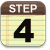 Show passion in your writing.As a student you have written a lot of essays. And let's be honest—most were probably on topics you didn't care much about. You might be tempted to approach the scholarship essay in the same way that you did when writing about the Roman Aqueducts, but this would be a tragic mistake. The last common feature of all winning essays is that they are written on subjects about which the author is truly passionate. It is very difficult to fake passion for a subject. (Just try to be excited throughout your Uncle Larry's hour-long slideshow of his tonsil operation.)

But when you are genuinely enthusiastic about something, it does not take much effort for that energy to naturally show in your writing. Therefore, when you are choosing a topic, be sure it is something you truly care about and are interested in. Without even trying, you will find that your sentences convey an excitement that the reader can almost feel.

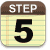 Be specific.A common mistake in essay writing is to use general statements instead of specific ones. Don't write, "Education is the key to success." Instead, give the judges a slice of your life that shows them how education has impacted your life in a single experience or realization. If you are writing about your desire to become an astronaut, you might explain how this started when your father bought you a model rocket for the Christmas you were five years old. Focusing on a specific example of your life will help readers relate to your experiences and ensure that your essay is memorable and (as a bonus) original.


Have a thesis statement.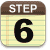 It sounds obvious, but make sure that your essay has a clear point—many students' essays don't. Whether you are describing the influence of your father or the effect of World War II on race relations, you must have a central idea to communicate to the reader. To see if your essay has a central thesis, try this simple exercise. Ask yourself, "What is the point of my essay in a single sentence?"

Here are some answers that would satisfy the question for essays on independence and drug addition, respectively:

"Growing up in the country taught me to be independent."
"Treatment of addiction is the only way to win the war on drugs."

If you cannot condense the point of your essay into a single sentence, then the main point may not be clear enough. Or worse, your essay may not have a thesis.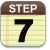 Build on your accomplishments.Winning a scholarship is about impressing the judges and showing them why you are the best candidate for a monetary award. Your accomplishments, activities, talents and awards all help to prove that you are the best fit. Since you will probably list your activities on the application form, use the essay to expand on one or two of the most important ones.

However, don't just parrot back what is on the application. Use the opportunity to focus on a specific accomplishment, putting it into the proper context. Share details. Listing on the application that you were a stage manager for a play does not explain that you also had to design and build all the sets in a week. The essay allows you to expand on an achievement to demonstrate its significance.Award:1 - $5,500 scholarship; non-renewable.Description:Awards $5,500 annually based on a combination of need, grades, and participation incampus and Triangle Activities. All other things being equal, preference is given to applicants in the core engineering disciplines or hard sciences.Deadline:February 15Award:1 - $500 scholarship awarded twelve times a year.To Study:Any field.At:Any school.Description:Open to residents of Idaho, Washington, Montana, Wyoming, Colorado, North and South Dakota who are high school seniors going on to any postsecondary education or training. Over 1,000 applied in a recent year. Selection based on essay about a personal encounter you or someone you know has had with drug and/or alcohol abuse, how it was dealt with, and in your opinion, what was right or wrong about the way the incident or problem was handled. Grade point average of 2.5.Deadline:There is no deadline, but essays must be submitted for consideration during senior year.Procedure:Mail essay, transcripts, photo, name, address, phone number, email, and school name to the address listed below.Contact:Alert MagazineP.O. Box 4833 Boise, ID 83711 208.375.7911Toll-free: 800.398.0842Fax: 208.376.0770E-mail: alertmagazine@aol.com http://www.alertmagazine.orgAward:1 - $500 scholarship awarded twelve times a year.To Study:Any field.At:Any school.Description:Open to residents of Idaho, Washington, Montana, Wyoming, Colorado, North and South Dakota who are high school seniors going on to any postsecondary education or training. Over 1,000 applied in a recent year. Selection based on essay about a personal encounter you or someone you know has had with drug and/or alcohol abuse, how it was dealt with, and in your opinion, what was right or wrong about the way the incident or problem was handled. Grade point average of 2.5.Deadline:There is no deadline, but essays must be submitted for consideration during senior year.Procedure:Mail essay, transcripts, photo, name, address, phone number, email, and school name to the address listed below.Contact:Alert MagazineP.O. Box 4833 Boise, ID 83711 208.375.7911Toll-free: 800.398.0842Fax: 208.376.0770E-mail: alertmagazine@aol.com http://www.alertmagazine.org"The James A. Dodge Memorial Scholarship""The James A. Dodge Memorial Scholarship"Award:Number and amount of scholarships varies each year, depending on funds available. (Contact scholarship fund committee for specific monetary details.)To Study:Any field of study.At:Any accredited institution.Description:Open to post high school students seeking academic or professional training. 2 applied last year. Selection based on baseball players who exhibit integrity, a strong work ethic, spirit, and commitment. Three letters of recommendation which acknowledge qualifications.Deadline:Contact committee for deadline. Usually July 30th.Procedure:Complete scholarship application along with three recommendations and send to contact.Contact:Applicants may be required to interview with the scholarship committee either by phone or in person.Angie Beberness 1762 Todd WayMeridian, ID 83642208.887.6788E-mail: angiebeb@msn.com http://www.jamesadodgememorialscholarship.comFamous People and their Workhttp://www.metavue.com/First Prize: $5002nd & 3rd Prize:$50Runner-Up (5 to be awarded): $15 Apple iTunes Music CardsAward:1 - $500 scholarship awarded twelve times a year.To Study:Any field.At:Any school.Description:Open to residents of Idaho, Washington, Montana, Wyoming, Colorado, North and South Dakota who are high school seniors going on to any postsecondary education or training. Over 1,000 applied in a recent year. Selection based on essay about a personal encounter you or someone you know has had with drug and/or alcohol abuse, how it was dealt with, and in your opinion, what was right or wrong about the way the incident or problem was handled. Grade point average of 2.5.Deadline:There is no deadline, but essays must be submitted for consideration during senior year.Procedure:Mail essay, transcripts, photo, name, address, phone number, email, and school name to the address listed below.Contact:Alert MagazineP.O. Box 4833 Boise, ID 83711Financial Aid ResourcesRegister/Log In Open Scholarships Application Tlps Scholarship Coach Chapter SearchFinancial Aid & ScholarshipsLearn MoreCareer ExplorationCollege Selection & Admissions College CompletionI Community Service International StudentsFinancial Aid ResourcesRegister/Log In Open Scholarships Application Tlps Scholarship Coach Chapter SearchFinancial Aid & ScholarshipsLearn MoreCareer ExplorationCollege Selection & Admissions College CompletionI Community Service International StudentsPreparationNameVoice of Democracy Scholarship CompetitionAmount$30,000Deadline November 01, 2015Coca-Cola Scholars Program$20,000October 31, 2015Atlas Shrugged Essay Contest$20,000October 23, 2015Undergraduate  Scholarship Proam - CIA$18,000October 15, 2015American Legion National High School Oratorical Contest$18,000VariesOutstanding Scholar Award - Cornerstone University$12,000VariesCreate-a-G reeting Card Scholarship Contest$10,000February 26, 2016Razor's Edge Scholarship$10,000VariesVentures Scholars Program$10,000VariesVegetarian Resource Group Scholarship$10,000February 20, 2016